               30 декабря   2021 года                 №13(236) 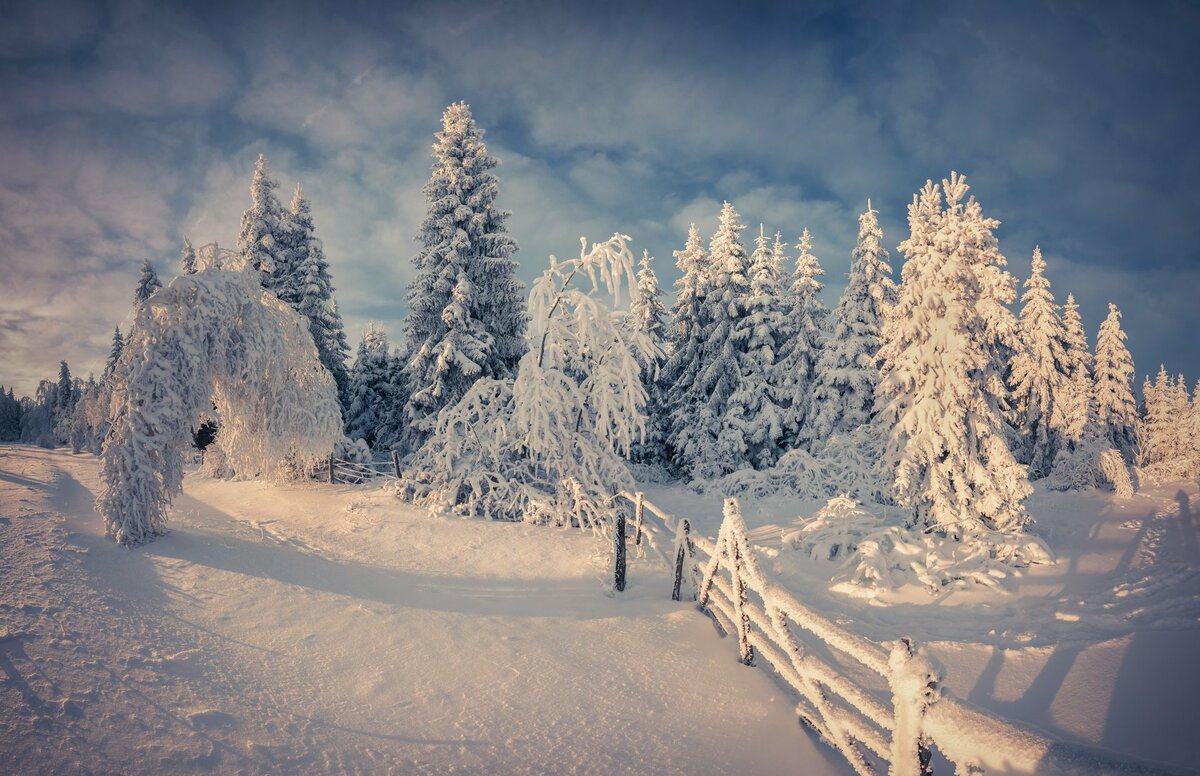 «Умыганская панорама» - периодическое печатное издание в форме газеты, учрежденное для издания официальных и иных   сообщений и материалов, нормативных и иных актов Думы и администрации Умыганского сельского поселения, Тулунского района, Иркутской области.ИРКУТСКАЯ ОБЛАСТЬТулунский районАДМИНИСТРАЦИЯУмыганского сельского поселенияП О С Т А Н О В Л Е Н И Е«03» декабря 2021 г.                                                  № 29-ПА        с.УмыганОб утверждении перечня должностных лиц, уполномоченных составлять протоколы об административных правонарушенияхВ соответствии с  Законом Иркутской области № 37-ОЗ от 04 апреля 2014года «О наделении органов местного самоуправления областными государственными полномочиями по определению перечня должностных лиц органов местного самоуправления, уполномоченных составлять протоколы об административных правонарушениях, предусмотренных отдельными законами Иркутской области об административной ответственности», Законом Иркутской области № 97/63-оз от 9 декабря 2009года  «Об административной ответственности за правонарушения, посягающие на порядок осуществления  государственной власти и местного самоуправления в Иркутской области», руководствуясь Уставом Умыганского муниципального образования,П О С Т А Н О В Л Я Ю:1.Утвердить перечень должностных лиц администрации Умыганского сельского поселения, уполномоченных составлять протоколы  об административных правонарушениях, предусмотренных статьями 9, 10, 11 Закона Иркутской области от 9 декабря  2009 года № 97/63-ОЗ «Об административной ответственности за правонарушения, посягающие на порядок осуществления государственной власти и местного самоуправления в Иркутской области» согласно приложению.2. Признать утратившим силу Постановление № 1а -ПА от 20 января 2020 года «Об утверждении перечня должностных лиц, уполномоченных составлять протоколы об административных правонарушениях».3. Опубликовать настоящее постановление в газете  «Умыганская панорама» и разместить на официальном сайте администрации Умыганского сельского поселения в сети интернет.4. Контроль за исполнением настоящего  постановления оставляю за собой. Глава Умыганскогосельского поселения                                                                  Н.А.ТупицынПриложение к постановлению администрации Умыганскогосельского поселенияот « 03» декабря 2021 года  №  29-ПАП Е Р Е Ч Е Н Ьдолжностных  лиц администрации Умыганского сельского поселения, уполномоченных составлять протоколы об административных правонарушениях, предусмотренных законом Иркутской области от 09.12.2009 года №97/-63-ОЗ «Об административной ответственности за правонарушения, посягающие на порядок осуществления государственной власти и местного самоуправления в Иркутской области» 1.Глава администрации Умыганского сельского поселения - Тупицын Николай Альбертович2.Ведущий специалист администрации Умыганского сельского поселения – Носовко Олеся Сергеевна.       В соответствии с  Законом Иркутской области от 04.04.2014 года № 37-ОЗ «О наделении органов местного самоуправления областным государственным полномочием по определению перечня должностных лиц органов местного самоуправления, уполномоченных составлять протоколы об административных правонарушениях, предусмотренных отдельными законами Иркутской области об административной ответственности», Законом Иркутской области № 124-ОЗ от 10 декабря 2007 года  «Об административной ответственности за правонарушения в сфере перевозки пассажиров и багажа транспортом общего пользования городского и пригородного сообщения в Иркутской области», руководствуясь Уставом  Умыганского муниципального образованияП О С Т А Н О В Л Я Ю :1.Утвердить перечень должностных лиц администрации Умыганского сельского поселения, уполномоченных составлять протоколы   об административных правонарушениях, предусмотренных Законом  Иркутской области от 10 декабря  2007 года № 124-ОЗ «Об административной ответственности за правонарушения в сфере перевозки пассажиров и багажа транспортом общего пользования городского и пригородного сообщения в Иркутской области»  согласно приложению.2. Признать утратившим силу Постановление №1б-ПА от 20 января 2020 года «Об утверждении перечня должностных лиц, уполномоченных составлять протоколы об административных правонарушениях».3. Опубликовать настоящее постановление в газете  «Умыганская панорама» и разместить на официальном сайте администрации Умыганского сельского поселения в сети интернет.4. Контроль за исполнением настоящего  постановления оставляю за собой. Глава Умыганскогосельского поселения                                                                  Н.А.ТупицынПриложение к постановлениюадминистрации Умыганскогосельского поселения  от «03»  декабря 2021 года  № 30-ПАП Е Р Е Ч Е Н Ьдолжностных  лиц администрации Умыганского сельского поселения, уполномоченных составлять протоколы об административных правонарушениях, предусмотренных законом Иркутской области от 10.12.2007 года № 124-ОЗ «Об административной ответственности за правонарушения в сфере перевозки пассажиров и багажа транспортом общего пользования городского и пригородного сообщения в Иркутской области».     1.Глава администрации Умыганского сельского поселения - Тупицын Николай Альбертович2.Ведущий специалист администрации Умыганского сельского поселения-  Носовко Олеся Сергеевна       В соответствии с  Законом Иркутской области от 04.04.2014 года № 37-ОЗ «О наделении органов местного самоуправления областным государственным полномочием по определению перечня должностных лиц органов местного самоуправления, уполномоченных составлять протоколы об административных правонарушениях, предусмотренных отдельными законами Иркутской области об административной ответственности», Законом Иркутской области  от 12 ноября 2007 года № 107-оз «Об административной ответственности за отдельные правонарушения в сфере охраны общественного порядка в Иркутской области», руководствуясь Уставом  Умыганского муниципального образованияП О С Т А Н О В Л Я Ю :1. Утвердить перечень должностных лиц администрации Умыганского сельского поселения, уполномоченных составлять протоколы об административных правонарушениях, предусмотренных Законом  Иркутской области  Законом Иркутской области от 12 ноября 2007 года N 107-оз «Об административной ответственности за отдельные правонарушения в сфере охраны общественного порядка в Иркутской области» согласно приложению.2. Признать утратившим силу Постановление № 1в-ПА от 20 января 2020 года «Об утверждении перечня должностных лиц, уполномоченных составлять протоколы об административных правонарушениях».3. Опубликовать настоящее постановление в газете  «Умыганская панорама» и разместить на официальном сайте администрации Умыганского сельского поселения в сети интернет.4. Контроль за исполнением настоящего  постановления оставляю за собой. . Глава Умыганскогосельского поселения                                                                  Н.А.ТупицынПриложение к постановлениюадминистрации Умыганскогосельского поселения  от «03» декабря 2021 года № 31-ПАП Е Р Е Ч Е Н Ьдолжностных  лиц администрации Умыганского сельского поселения, уполномоченных составлять протоколы об административных правонарушениях, предусмотренных законом Иркутской области  Законом Иркутской области от 12 ноября 2007 года N 107-оз «Об административной ответственности за отдельные правонарушения в сфере охраны общественного порядка в Иркутской области»Глава  администрации Умыганского сельского поселения - Тупицын Николай АльбертовичВедущий специалист администрации Умыганского сельского поселения -  Носовко Олеся Сергеевна.       В соответствии с  Законом Иркутской области от 04.04.2014 года № 37-ОЗ «О наделении органов местного самоуправления областным государственным полномочием по определению перечня должностных лиц органов местного самоуправления, уполномоченных составлять протоколы об административных правонарушениях, предусмотренных отдельными законами Иркутской области об административной ответственности», Законом Иркутской области № 173-ОЗ от 30 декабря 2014 года  «Об отдельных вопросах регулирования административной ответственности в области благоустройства территорий муниципальных образований Иркутской области», руководствуясь Уставом  Умыганского муниципального образованияП О С Т А Н О В Л Я Ю :1.Утвердить перечень должностных лиц администрации Умыганского сельского поселения, уполномоченных составлять протоколы   об административных правонарушениях, предусмотренных Законом  Иркутской области от 30.12.2014 года № 173-ОЗ «Об отдельных вопросах регулирования административной ответственности в области благоустройства территорий муниципальных образований Иркутской области»  согласно приложению.2. Признать утратившим силу Постановление №1г -ПА от 20 января 2020 года «Об утверждении перечня должностных лиц, уполномоченных составлять протоколы об административных правонарушениях».3. Опубликовать настоящее постановление в газете  «Умыганская панорама» и разместить на официальном сайте администрации Умыганского сельского поселения в сети интернет.4. Контроль за исполнением настоящего  постановления оставляю за собой. Глава Умыганскогосельского поселения                                                                  Н.А.ТупицынПриложение к постановлениюадминистрации Умыганскогосельского поселения  от «03» декабря  2021 года  № 32-ПАП Е Р Е Ч Е Н Ьдолжностных  лиц администрации Умыганского сельского поселения, уполномоченных составлять протоколы об административных правонарушениях, предусмотренных законом Иркутской области от  30.12.2014 года № 173-ОЗ «Об отдельных вопросах регулирования административной ответственности в области благоустройства территорий муниципальных образований Иркутской области».1.Глава администрации Умыганского сельского поселения - Тупицын Николай Альбертович.2.Ведущий специалист администрации Умыганского сельского поселения- Носовко Олеся Сергеевна. ИРКУТСКАЯ ОБЛАСТЬТулунский районАДМИНИСТРАЦИЯУмыганского сельского поселенияП О С Т А Н О В Л Е Н И Е  «24» декабря 2021 г.                                             № 33А -ПА«О внесении изменений в муниципальную программу«Социально-экономическое развитие территории сельского поселения»на 2021 – 2025 годы », утвержденную постановлением администрации Умыганского сельского поселения от 10 ноября 2020 года № 30-ПА.В соответствии с Федеральным законом от 06.10.2003 года № 131-ФЗ «Об общих принципах организации местного самоуправления в Российской Федерации», Постановлением администрации Умыганского сельского поселения от 31 декабря 2015 года №54-па «Об утверждении Положения о порядке принятия решений о разработке муниципальных программ Умыганского сельского поселения и их формирования и реализации» (с внесенными изменениями от 01.09.2017г №28-ПА; от 02.11.2018г.№44-ПА), руководствуясь статьёй 24 Устава Умыганского муниципального образованияП О СТ А Н О В Л Я Ю:1. Внести следующие изменения в муниципальную программу «Социально-экономическое развитие территории сельского поселения» на 2021 – 2025 годы, утвержденную постановлением администрации Умыганского сельского поселения от 10 ноября 2020 года № 30-ПА.            1.1 Приложение №3 к муниципальной программе «Социально-экономическое развитие территории сельского поселения» на 2021-2025 годы «Ресурсное обеспечение муниципальной программы«Социально-экономическое развитие сельского поселения» за счет средств предусмотренных в бюджете Умыганского сельского поселения»  изложить в новой редакции (приложение №1 );1.2.В паспорте программы  «Социально-экономическое развитие территории сельского поселения» на 2021 – 2025 годы» -строку «Ресурсное обеспечение муниципальной программы» изложить в следующей редакции:   1.3. В паспорте подпрограммы «Обеспечение деятельности главы Умыганского сельского поселения и администрации Умыганского сельского поселения» муниципальной программы «Социально-экономическое развитие территории сельского поселения» -строку «Ресурсное обеспечение подпрограммы» изложить в следующей редакции:1.4. В паспорте подпрограммы «Развитие инфраструктуры на территории Умыганского сельского поселения» муниципальной программы «Социально-экономическое развитие территории сельского поселения»- строку «Ресурсное обеспечение подпрограммы» изложить в следующей редакции:1.5. В паспорте подпрограммы «Развитие сферы культуры и спорта на территории Умыганского сельского поселения» муниципальной программы «Социально-экономическое развитие территории сельского поселения»-строку «Ресурсное обеспечение подпрограммы» изложить в следующей редакции:1.8 Приложение №4 к муниципальной программе «Социально-экономическое развитие территории сельского поселения» на 2021-2025 годы ПРОГНОЗНАЯ (СПРАВОЧНАЯ) ОЦЕНКА РЕСУРСНОГО ОБЕСПЕЧЕНИЯ РЕАЛИЗАЦИИ МУНИЦИПАЛЬНОЙ ПРОГРАММЫ «СОЦИАЛЬНО-ЭКОНОМИЧЕСКОЕ РАЗВИТИЕ СЕЛЬСКОГО ПОСЕЛЕНИЯ» ЗА СЧЕТ ВСЕХ ИСТОЧНИКОВ ФИНАНСИРОВАНИЯ» изложить в новой редакции (приложение №2) 2. Опубликовать настоящее постановление в газете «Умыганская панорама» и разместить на официальном сайте администрации Умыганского сельского поселения в информационно-телекоммуникационной сети «Интернет».3. Контроль за исполнением настоящего постановления оставляю за собой.Глава Умыганского  сельского поселения                                                                       Н.А.ТупицынПриложение№1 к постановлению администрацииУмыганского сельского поселения от 24.12.2021г №  33А -ПА«О внесении изменений в муниципальную программу«Социально-экономическое развитие территории сельского поселения»на 2021 – 2025 годы », утвержденную постановлениемадминистрации Умыганского сельского поселенияот 10 ноября 2020 года № 30-ПА»Приложение №3 к муниципальной программе «Социально-экономическое развитие территории сельского поселения» на 2021-2025гг,  РЕСУРСНОЕ ОБЕСПЕЧЕНИЕМУНИЦИПАЛЬНОЙ ПРОГРАММЫ «СОЦИАЛЬНО-ЭКОНОМИЧЕСКОЕ РАЗВИТИЕ СЕЛЬСКОГО ПОСЕЛЕНИЯ»ЗА СЧЕТ СРЕДСТВ ПРЕДУСМОТРЕННЫХ В БЮДЖЕТЕ УМЫГАНСКОГО СЕЛЬСКОГО ПОСЕЛЕНИЯПриложение №2 к постановлению администрацииУмыганского сельского поселения от 24.12.2021г №  33А -ПА«О внесении изменений в муниципальную программу«Социально-экономическое развитие территории сельского поселения»на 2021 – 2025 годы », утвержденную постановлениемадминистрации Умыганского сельского поселенияот 10 ноября 2020 года № 30-ПА»Приложение №4 к муниципальной программе «Социально-экономическое развитие территории сельского поселения» на 2021-2025гг,  ПРОГНОЗНАЯ (СПРАВОЧНАЯ) ОЦЕНКА РЕСУРСНОГО ОБЕСПЕЧЕНИЯРЕАЛИЗАЦИИ МУНИЦИПАЛЬНОЙ ПРОГРАММЫ«СОЦИАЛЬНО-ЭКОНОМИЧЕСКОЕ РАЗВИТИЕ СЕЛЬСКОГО ПОСЕЛЕНИЯ»ЗА СЧЕТ ВСЕХ ИСТОЧНИКОВ ФИНАНСИРОВАНИЯИркутская область Тулунский районАдминистрацияУмыганского сельского поселенияР А С П О Р Я Ж Е Н И Е«24 » декабря  2021г.                                                № 66-рас.Умыган Об утверждении плана мероприятий на 2022 годпо реализации муниципальной программы "Социально-экономическое развитие сельского поселения " на 2021-2025 годыВ соответствии с Постановлением администрации Умыганского сельского поселения от 31 декабря 2015 года №54-па «Об утверждении Положения о порядке принятия решений о разработке муниципальных программ Умыганского сельского поселения и их формирования и реализации» (с внесенными изменениями и дополнениями от 01.09. 2017 г №28-ПА), Постановлением администрации Умыганского сельского поселения от 10 ноября 2020 года № 30-ПА «Об утверждении муниципальной программы «Социально-экономическое развитие территории сельского поселения» на 2021 – 2025 годы, руководствуясь статьёй 24 Устава Умыганского муниципального образования,1. Утвердить план мероприятий на 2022 год по реализации муниципальной программы "Социально-экономическое развитие сельского поселения " на 2021-2025 годы (план прилагается)..2.Опубликовать настоящее распоряжение в газете «Умыганская панорама» и разместить на официальном сайте администрации Умыганского сельского поселения.Глава Умыганского сельского поселения: _____________ Н.А.ТупицынУтвержден распоряжением администрации Умыганского сельского поселения  от «24» 12. 2021г  № 66-раПЛАН МЕРОПРИЯТИЙ НА 2022  ГОДПО РЕАЛИЗАЦИИ МУНИЦИПАЛЬНОЙ ПРОГРАММЫ "СОЦИАЛЬНО-ЭКОНОМИЧЕСКОЕ РАЗВИТИЕ СЕЛЬСКОГО ПОСЕЛЕНИЯ " на 2021-2025годыОб утверждении Порядка осуществления бюджетных полномочий главными администраторами (администраторами)доходов бюджета Умыганского муниципальногообразования, являющимися органами местногосамоуправления и находящимися в их ведении казенными учреждениями,Порядка и сроков внесения изменений в переченьглавных администраторов доходов бюджета Умыганского муниципального образования            В целях совершенствования правового регулирования бюджетного процесса в Умыганском муниципальном образовании, в соответствии со статьей 160.1 Бюджетного кодекса Российской
Федерации, постановлением Правительства Российской Федерации от 16 сентября 2021 года № 1569 «Об утверждении общих требований к закреплению за органами государственной власти (государственными органами) субъекта Российской Федерации, органами управления территориальными фондами обязательного медицинского страхования, органами местного самоуправления, органами местной администрации полномочий главного администратора доходов бюджета и к утверждению перечня главных администраторов доходов бюджета субъекта Российской Федерации, бюджета территориального фонда обязательного медицинского страхования, местного бюджета», руководствуясь статьей 24 Устава Умыганского муниципального образованияПОСТАНОВЛЯЮ:1. Утвердить Порядок осуществления бюджетных полномочий главными администраторами (администраторами) доходов бюджета Умыганского муниципального образования, являющимися органами местного самоуправления (Приложение 1).2. Утвердить Порядок и сроки внесения изменений в перечень главных администраторов доходов бюджета Умыганского муниципального образования (Приложение 2).3. Признать утратившими силу постановление администрации Умыганского сельского поселения от 22.04.2015 г. № 12-ПА «Об утверждении Порядка осуществления бюджетных полномочий главными администраторами (администраторами) доходов бюджета Умыганского сельского поселения, являющимися органами местного  самоуправления и находящимися в их ведении казенными учреждениями». 4. Признать утратившими силу постановление администрации Умыганского сельского поселения от 16.06.2016 г. № 22-ПА «О внесении изменений в Порядок осуществления бюджетных полномочий главными
администраторами (администраторами) доходов бюджета Умыганского
сельского поселения, являющимися органами местного  самоуправления и находящимися в их ведении казенными учреждениями». 5. Установить, что настоящее постановление применяется к правоотношениям, возникающим при составлении и исполнении бюджета Умыганского муниципального образования, начиная с бюджета на 2022 год и на плановый период 2023 и 2024 годов. 6. Опубликовать настоящее постановление в газете «Умыганская панорама» и разместить на официальном сайте администрации Умыганского сельского поселения.7.  Контроль за исполнением настоящего постановления оставляю за собой.Глава  Умыганскогосельского поселения                                                    Н.А.ТупицынПриложение 1УТВЕРЖДЁНпостановлением администрации Умыганского сельского поселения от 28.12.2021г. №34-паПОРЯДОКОСУЩЕСТВЛЕНИЯ БЮДЖЕТНЫХ ПОЛНОМОЧИЙ ГЛАВНЫМИАДМИНИСТРАТОРАМИ (АДМИНИСТРАТОРАМИ) ДОХОДОВ БЮДЖЕТАУМЫГАНСКОГО МУНИЦИПАЛЬНОГО ОБРАЗОВАНИЯ, ЯВЛЯЮЩИМИСЯ ОРГАНАМИ МЕСТНОГО САМОУПРАВЛЕНИЯ И НАХОДЯЩИМИСЯ В ИХ ВЕДЕНИИ КАЗЕННЫМИ УЧРЕЖДЕНИЯМИ1. Настоящий Порядок осуществления бюджетных полномочий главных администраторов (администраторов) доходов бюджетов бюджетной системы Российской Федерации (далее - главные администраторы (администраторы) доходов бюджета), являющихся органами местного самоуправления Умыганского муниципального образования и находящимися в их ведении казенными учреждениями, (далее – Порядок) разработан в соответствии со статьей 160.1 Бюджетного кодекса Российской Федерации.2. Порядок регулирует вопросы взаимодействия главного администратора (администратора) доходов бюджета с Комитетом по финансам администрации Тулунского муниципального района (далее – Комитет по финансам), организующим исполнение бюджета поселения.3. Администрирование неналоговых доходов и иных платежей, собираемых на территории Умыганского муниципального образования, осуществляется главными администраторами доходов бюджета в соответствии с функциями, возложенными на них нормативными правовыми актами органов местного самоуправления Умыганского муниципального образования.4. Главный администратор доходов бюджета:1) формирует и утверждает перечень подведомственных ему администраторов доходов бюджета;2) формирует и предоставляет информацию по формам, согласованным с Комитетом по финансам, в том числе:- прогноз поступления доходов соответствующего бюджета;- аналитические материалы по исполнению бюджета в части доходов соответствующего бюджета;- сведения, необходимые для составления среднесрочного финансового плана и (или) проекта соответствующего бюджета;- сведения, необходимые для составления и ведения кассового плана соответствующего бюджета;3) формирует и представляет в Комитет по финансам бюджетную отчетность главного администратора по форме и в сроки, установленные законодательством Российской Федерации;4) в случае отсутствия подведомственных администраторов, осуществляет полномочия главного администратора и администратора в порядке, установленном законодательством Российской Федерации и настоящим Порядком;5) представляет сведения о закрепленных за ним источниках доходов для включения в перечень источников доходов Российской Федерации и реестр источников доходов бюджета Умыганского муниципального образования.6) утверждает методику прогнозирования поступлений доходов в бюджет в соответствии с общими требованиями к такой методике, установленными Правительством Российской Федерации.7) осуществляет иные бюджетные полномочия, установленные Бюджетным кодексом Российской Федерации и принимаемыми в соответствии с ним нормативными правовыми актами органа местного самоуправления Умыганского муниципального образования, регулирующими бюджетные правоотношения.5. Главный администратор доходов бюджета, в 7-дневный срок со дня утверждения перечня главных администраторов доходов бюджета Умыганского муниципального образования утверждает и доводит до подведомственных ему администраторов порядок осуществления и наделения их полномочиями администратора доходов бюджета, который должен содержать следующие положения:1) закрепление за подведомственными администраторами источников доходов бюджетов, полномочия по администрированию которых они осуществляют, с указанием нормативных правовых актов, являющихся основанием для администрирования данного вида платежа;2) наделение администраторов в отношении закрепленных за ними источников доходов бюджетов бюджетными полномочиями, в том числе:2.1) по начислению, учету и контролю за правильностью исчисления, полнотой и своевременностью осуществления платежей в бюджет, пеней и штрафов по ним;2.2) по взысканию задолженности по платежам в бюджет, пеней и штрафов;2.3) по принятию решений о возврате излишне уплаченных (взысканных) платежей в бюджет, пеней и штрафов, а также процентов за несвоевременное осуществление такого возврата и процентов, начисленных на излишне взысканные суммы, и по представлению в орган Федерального казначейства поручений (сообщений) для осуществления возврата в порядке, установленном Министерством финансов Российской Федерации;2.4) по принятию решений о зачете (уточнении) платежей в бюджеты бюджетной системы Российской Федерации и по представлению соответствующего уведомления в орган Федерального казначейства;2.5) определение порядка, форм и сроков представления администраторами главному администратору сведений и бюджетной отчетности, необходимых для осуществления полномочий главного администратора;2.6) предоставление информации, необходимой для уплаты денежных средств физическими и юридическими лицами за государственные и муниципальные услуги, а также иных платежей, являющихся источниками формирования доходов бюджетов бюджетной системы Российской Федерации, в Государственную информационную систему о государственных и муниципальных платежах в соответствии с порядком, установленным Федеральном законом от 27 июля 2010 года N 210-ФЗ "Об организации предоставления государственных и муниципальных услуг", за исключением случаев, предусмотренных законодательством Российской Федерации;2.7) принятие решений о признании безнадежной к взысканию задолженности по платежам в бюджет;2.8) иные положения, установленные Бюджетным кодексом Российской Федерации и принимаемыми в соответствии с ним нормативными правовыми актами органов местного самоуправления Умыганского муниципального образования, регулирующими бюджетные правоотношения.6. Бюджетные полномочия администраторов доходов бюджета Умыганского муниципального образования осуществляются в порядке, установленном законодательством Российской Федерации, а также в соответствии с доведенными до них главными администраторами доходов бюджета, в ведении которых они находятся, правовыми актами, наделяющих их полномочиями администратора доходов бюджета.6.1. Закрепление за органами местного самоуправления бюджетных полномочий главного администратора доходов бюджета производится с учетом выполняемых ими полномочий по исполнению государственных функций в соответствии с общими требованиями, установленными Правительством Российской Федерации.6.2. Перечень главных администраторов доходов Умыганского муниципального образования  утверждается распоряжением Умыганского сельского поселения в соответствии с общими требованиями, установленными Правительством Российской Федерации и должен содержать:1) наименование главного администратора доходов бюджета с указанием кода главного администратора доходов бюджета; 2) код вида (подвида) доходов бюджета;3) наименование кода вида (подвида) доходов бюджета.7. В случае изменения состава и (или) функций главных администраторов доходов бюджета главный администратор, который наделен полномочиями по взиманию соответствующих доходов в 3-дневный срок со дня наступления указанных событий доводит эту информацию до Комитета по финансам по согласованной с ним форме.Приложение 2УТВЕРЖДЁНпостановлением администрации Умыганского сельского поселения от 28.12.2021г. №34-па          ПОРЯДОК И СРОКИВНЕСЕНИЯ ИЗМЕНЕНИЙВ ПЕРЕЧЕНЬ ГЛАВНЫХАДМИНИСТРАТОРОВ ДОХОДОВ БЮДЖЕТАУМЫГАНСКОГО МУНИЦИПАЛЬНОГО ОБРАЗОВАНИЯ1. Настоящий Порядок разработан в соответствии с пунктом 10 Общих требований к закреплению за органами государственной власти (государственными органами) субъекта Российской Федерации, органами управления территориальными фондами обязательного медицинского страхования, органами местного самоуправления, органами местной администрации полномочий главного администратора доходов бюджета и к утверждению перечня главных администраторов доходов бюджета субъекта Российской Федерации, бюджета территориального фонда обязательного медицинского страхования, местного бюджета, утвержденных Постановлением Правительства Российской Федерации от 16.09.2021г. №1569 и определяет порядок и сроки внесения изменений в перечень главных администраторов доходов бюджета Умыганского муниципального образования.2. В случаях внесения изменений в нормативные правовые акты Российской Федерации, Иркутской области, Тулунского муниципального района, Умыганского сельского поселения в части изменения состава и (или) функций главных администраторов доходов бюджета Умыганского муниципального образования, а также принципов назначения и присвоения структуры кодов классификации доходов бюджетов в перечень главных администраторов доходов бюджета Умыганского муниципального образования, закрепление видов (подвидов) доходов бюджета за главными администраторами доходов бюджета Умыганского муниципального образования, Комитет по финансам Тулунского муниципального района не позднее 30 календарных дней со дня внесения изменений разрабатывает проект распоряжения администрации Умыганского сельского поселения о внесении изменений в перечень главных администраторов доходов бюджета Умыганского муниципального образования и предоставляет в администрацию Умыганского сельского поселения.3. Рассмотрение и утверждение проекта распоряжения администрации Умыганского сельского поселения осуществляется в течение 10 рабочих дней со дня поступления.Иркутская областьТулунский район  ДУМА УМЫГАНСКОГО СЕЛЬСКОГО ПОСЕЛЕНИЯРЕШЕНИЕ      «24» декабря 2021 г.                                                                       №133                                                         с. УмыганО внесении изменений в решениеДумы Умыганского сельского поселенияот 25.12.2020 г. № 105 «О бюджете Умыганскогомуниципального образования на 2021 годи на плановый период 2022 и 2023 годов»(с изменениями от 29.06.2021г. № 119,от 29.10.2021г. № 121)Руководствуясь Бюджетным кодексом РФ, Федеральным законом «Об общих принципах организации местного самоуправления в Российской Федерации», Законом Иркутской области «Об областном бюджете на 2021 год и на плановый период 2022 и 2023 годов», решением Думы Тулунского муниципального района «О бюджете Тулунского муниципального района на 2021 год и на плановый период 2022 и 2023 годов», Положением о бюджетном процессе в Умыганском муниципальном образовании, статьями 33, 48 Устава Умыганского муниципального образования, Дума Умыганского сельского поселенияР Е Ш И Л А:Внести в решение Думы Умыганского сельского поселения от 25.12.2020 г. №105 «О бюджете Умыганского муниципального образования на 2021 год и на плановый период 2022 и 2023 годов» следующие изменения:Пункт 1 изложить в следующей редакции:«1. Утвердить основные характеристики бюджета Умыганского муниципального образования на 2021 год:общий объем доходов в сумме 9 902,5 тыс. руб., в том числе безвозмездные поступления в сумме 8 664,4 тыс. руб., из них межбюджетные трансферты из областного бюджета в сумме 640,7 тыс. руб., из районного бюджета 8 023,7 тыс. руб.;общий объем расходов в сумме 10 195,7 тыс. руб.;размер дефицита в сумме 293,2 тыс. руб. или 23,7 % утвержденного общего годового объема доходов местного бюджета без учета утвержденного объема безвозмездных поступлений;установить, что превышение дефицита местного бюджета над ограничениями, установленными статьей 92.1 Бюджетного Кодекса Российской Федерации, осуществлено в пределах суммы снижения остатков средств на счетах по учету средств местного бюджета в объеме 251,2 тыс. руб.»;Пункт 11 изложить в новой редакции:«11. Установить, что в расходной части бюджета Умыганского муниципального образования создается резервный фонд администрации Умыганского муниципального образования: на 2021 год в сумме 0,5 тыс. руб.; на 2022 год в сумме 20,0 тыс. руб.; на 2023 год в сумме 20,0 тыс. руб.Средства фонда используются в соответствии с Положением «О порядке использования средств резервного фонда администрации Умыганского сельского поселения»;Пункт 12.1 признать утратившим силу;Пункт 13 изложить в новой редакции:«13. Утвердить объем межбюджетных трансфертов, предоставляемых из бюджета Умыганского муниципального образования бюджету Тулунского муниципального района:на 2021 год в сумме 1 698,4 руб.;на 2022 год в сумме 1 329,6 тыс. руб.;на 2023 год в сумме 1 329,6 тыс. руб.»Приложения 1, 5, 7, 9, 11, 14 изложить в новой редакции (прилагаются).Опубликовать настоящее решение в газете «Умыганская панорама» и разместить на официальном сайте администрации Умыганского муниципального образования в информационно-телекоммуникационной сети «Интернет».Глава Умыганскогосельского поселения                                                                              Н.А. ТупицынПриложение № 1к решению Думы Умыганского сельскогопоселения "О внесении измененийв решение Думы Умыганскогосельского поселения "О бюджете Умыганскогомуниципального образования на 2021 годи на плановый период 2022 и 2023 годов"от 24.12.2021г. №133Приложение № 1к решению Думы Умыганскогосельского поселения "О бюджете Умыганскогомуниципального образования на 2021 годи на плановый период 2022 и 2023 годов"от 25.12.2020г. № 105  	Прогнозируемые доходы бюджета Умыганского муниципального образования на 2021 годтыс.руб.		Приложение №2		к решению Думы Умыганского сельского		поселения "О внесении изменений		в решение Думы Умыганского		сельского поселения "О бюджете Умыганского		 муниципального образования на 2021 год		и на плановый период 2022 и 2023 годов"		от 24.12.2021 г. №133		Приложение № 5		к решению Думы Умыганского		сельского поселения		                               "О бюджете Умыганского		                                муниципального образования		                                на 2021 год и на плановый 		период 2022 и 2023 годов"		                                от 25.12.2020г. № 105РАСПРЕДЕЛЕНИЕ БЮДЖЕТНЫХ АССИГНОВАНИЙ 		ПО РАЗДЕЛАМ И ПОДРАЗДЕЛАМ КЛАССИФИКАЦИИ		 РАСХОДОВ  БЮДЖЕТОВ НА  2021 ГОД 		(тыс. рублей)			Приложение №3			к решению ДумыУмыганского сельского			поселения "О внесении изменений			в решение Думы Умыганского			сельского поселения "О бюджете Умыганского			 муниципального образования на 2021 год			и на плановый период 2022 и 2023 годов"			от 24.12.2021 г. №133			Приложение № 7			к решению Думы Умыганского			сельского поселения			                               "О бюджете Умыганского			                                муниципального образования			                                на 2021 год и на плановый 			период 2022 и 2023 годов"			                                от 25.12.2020г. № 105РАСПРЕДЕЛЕНИЕ БЮДЖЕТНЫХ АССИГНОВАНИЙ ПО ЦЕЛЕВЫМ СТАТЬЯМ (МУНИЦИПАЛЬНЫМ ПРОГРАММАМ УМЫГАНСКОГО СЕЛЬСКОГО ПОСЕЛЕНИЯ И НЕПРОГРАММНЫМ НАПРАВЛЕНИЯМ ДЕЯТЕЛЬНОСТИ) ГРУППАМ ВИДОВ РАСХОДОВ, РАЗДЕЛАМ И ПОДРАЗДЕЛАМ КЛАССИФИКАЦИИ РАСХОДОВ  БЮДЖЕТОВ НА  2021 ГОД 				(тыс. рублей)			Приложение №4			к решению Думы Умыганского сельского			поселения "О внесении изменений			в решение Думы Умыганского			сельского поселения "О бюджете Умыганского			 муниципального образования на 2021 год			и на плановый период 2022 и 2023 годов"			от 24.12.2021 г. №133			Приложение № 9			к решению Думы Умыганского			сельского поселения			                               "О бюджете Умыганского			                                муниципального образования			                                на 2021 год и на плановый 			период 2022 и 2023 годов"			                                от 25.12.2020г. № 105ВЕДОМСТВЕННАЯ СТРУКТУРА РАСХОДОВ БЮДЖЕТА УМЫГАНСКОГО МУНИЦИПАЛЬНОГО ОБРАЗОВАНИЯ НА 2021 ГОД (тыс. рублей)	Приложение №5	к решению Думы Умыганского сельского	поселения "О внесении изменений	в решение Думы Умыганского	сельского поселения "О бюджете Умыганского	 муниципального образования на 2021 год	и на плановый период 2022 и 2023 годов"	от 24.12.2021 г. №133 	Приложение № 11	                                к решению Думы Умыганского	                               сельского поселения	                               "О бюджете Умыганского	                                муниципального образования	                                на 2021 год и на плановый 	период 2022 и 2023 годов"	                                от 25.12.2020г. № 105Объем межбюджетных трансфертов, предоставляемых из местного бюджета на финансирование расходов, связанных с передачей части полномочий органам местного самоуправления муниципального района на 2021 год(тыс. рублей)	Приложение №6	к решению Думы Умыганского сельского	поселения "О внесении изменений	в решение Думы Умыганского	сельского поселения "О бюджете Умыганского	 муниципального образования на 2021 год	и на плановый период 2022 и 2023 годов"	от 24.12.2021 г. №133	                                Приложение № 14	                                к решению Думы Умыганского	                               сельского поселения	                               "О бюджете Умыганского	                                муниципального образования	                                на 2021 год и на плановый 	период 2022 и 2023 годов"	                                от 25.12.2020г. № 105Источники внутреннего финансирования дефицита бюджета Умыганского муниципального образования на 2021 годИркутская областьТулунский район  ДУМА УМЫГАНСКОГО СЕЛЬСКОГО ПОСЕЛЕНИЯРЕШЕНИЕ      «24» декабря 2021 г.                                                                       №134                                                         с. УмыганО бюджете Умыганскогомуниципального образованияна 2022 год и на плановыйпериод 2023 и 2024 годовРуководствуясь Бюджетным кодексом РФ, Федеральным законом «Об общих принципах организации местного самоуправления в Российской Федерации», Законом Иркутской области «Об областном бюджете на 2022 год и на плановый период 2023 и 2024 годов», решением Думы Тулунского муниципального района «О бюджете Тулунского муниципального района на 2022 год и на плановый период 2023 и 2024 годов», Положением о бюджетном процессе в Умыганском муниципальном образовании, статьями 33, 48 Устава Умыганского муниципального образования, Дума Умыганского сельского поселенияР Е Ш И Л А:Утвердить основные характеристики бюджета Умыганского муниципального образования (далее местный бюджет) на 2022 год:общий объем доходов в сумме 9 030,1 тыс. руб., в том числе безвозмездные поступления в сумме 7 793,6 тыс. руб., из них межбюджетные трансферты из областного бюджета в сумме 1 137,6 тыс. руб., из районного бюджета 6 656,0 тыс. руб.;общий объем расходов в сумме 9 073,1 тыс. руб.;размер дефицита в сумме 43,0 тыс. руб. или 3,5 % утвержденного общего годового объема доходов местного бюджета без учета утвержденного объема безвозмездных поступлений.Утвердить основные характеристики бюджета Умыганского муниципального образования на плановый период 2023 и 2024 годов:прогнозируемый общий объем доходов на 2023 год в сумме 7 201,1 тыс. руб., в том числе безвозмездные поступления в сумме 5 929,8 тыс. руб., из них межбюджетные трансферты из областного бюджета в сумме 548,4 тыс. руб., из районного бюджета в сумме 5 381,4 тыс. руб., на 2024 год в сумме 9 120,8 тыс. руб., в том числе безвозмездные поступления в сумме 7 789,7 тыс. руб., из них межбюджетные трансферты из областного бюджета в сумме 2 386,8 тыс. руб., из районного бюджета в сумме 5 402,9 тыс. руб.;общий объем расходов на 2023 год в сумме 7 245,1 тыс. руб., в том числе условно утвержденные расходы в сумме 168,0 тыс. руб., на 2024 год в сумме 9 166,8 тыс. руб., в том числе условно утвержденные расходы в сумме 339,0 тыс. руб.;размер дефицита на 2023 год в сумме 44,0 тыс. руб. или 3,5% утвержденного общего годового объема доходов местного бюджета без учета утвержденного объема безвозмездных поступлений, на 2024 год в сумме 46,0 тыс. руб. или 3,5 % утвержденного общего годового объема доходов местного бюджета без учета утвержденного объема безвозмездных поступлений.Установить, что доходы бюджета Умыганского муниципального образования, поступающие в 2022 – 2024 годах, формируются за счет:налоговых доходов – от федеральных налогов и сборов, налогов, предусмотренных специальными налоговыми режимами, в соответствии с нормативами, установленными Бюджетным кодексом Российской Федерации, Законом Иркутской области «О межбюджетных трансфертах и нормативах отчислений доходов в местные бюджеты»;неналоговых доходов;безвозмездных поступлений.Установить прогнозируемые доходы бюджета Умыганского муниципального образования на 2022 год и на плановый период 2023 и 2024 годов по классификации доходов бюджетов Российской Федерации согласно приложениям № 1, 2 к настоящему решению.Утвердить распределение бюджетных ассигнований по разделам и подразделам классификации расходов бюджетов на 2022 год и на плановый период 2023 и 2024 годов согласно приложениям № 3, 4 к настоящему решению.Утвердить распределение бюджетных ассигнований по целевым статьям (муниципальным программам Умыганского муниципального образования и непрограммным направлениям деятельности) группам видов расходов, разделам и подразделам классификации расходов бюджетов на 2022 год и на плановый период 2023 и 2024 годов согласно приложениям № 5, 6 к настоящему решению.Утвердить ведомственную структуру расходов бюджета Умыганского муниципального образования на 2022 год и на плановый период 2023 и 2024 годов согласно приложениям № 7, 8 к настоящему решению.Установить, что в расходной части бюджета Умыганского муниципального образования создается резервный фонд администрации Умыганского муниципального образования: на 2022 год в сумме 20,0 тыс. руб.; на 2023 год в сумме 20,0 тыс. руб.; на 2024 год в сумме 20,0 тыс. руб.Средства фонда используются в соответствии с Положением «О порядке использования средств резервного фонда администрации Умыганского сельского поселения».Утвердить объем бюджетных ассигнований дорожного фонда Умыганского муниципального образования: на 2022 год в сумме 700,4 тыс. руб.; на 2023 год в сумме 734,2 тыс. руб.; на 2024 год в сумме 793,0 тыс. руб.Утвердить объем межбюджетных трансфертов, предоставляемых из бюджета Умыганского муниципального образования бюджету Тулунского муниципального района: на 2022 год в сумме 1 496,3 тыс. руб.; на 2023 год в сумме 1 501,4 тыс. руб.; на 2024 год в сумме 1 501,4 тыс. руб.Утвердить в составе расходов местного бюджета объем межбюджетных трансфертов, предоставляемых из местного бюджета на финансирование расходов связанных с передачей полномочий органам местного самоуправления муниципального района на 2022 год и на плановый период 2023 и 2024 годов согласно приложениям № 9, 10 к настоящему решению. Установить, что при исполнении бюджета Умыганского муниципального образования на 2022 год и на плановый период 2023 и 2024 годов приоритетными направлениями расходов бюджета являются:заработная плата с начислениями на нее;социальные выплаты населению;коммунальные услуги;проведение противопожарных мероприятий в учреждениях социальной сферы.Установить, что остатки средств бюджета Умыганского муниципального образования на начало текущего финансового года в объеме до 100 процентов могут направляться на покрытие временных кассовых разрывов, возникающих при исполнении бюджета Умыганского муниципального образования. Установить в соответствии с пунктом 3 статьи 28 решения Думы Умыганского муниципального образования от 24 марта 2020г. № 86 «Об утверждении Положения о бюджетном процессе в Умыганском муниципальном образовании» следующие дополнительные основания для внесения изменений в показатели сводной бюджетной росписи бюджета Умыганского муниципального образования:внесение изменений в установленном порядке в муниципальные программы: в пределах общей суммы, утвержденной по соответствующей муниципальной программе приложениями № 6, 7, к настоящему решению;в пределах общей суммы, утвержденной соответствующему главному распорядителю бюджетных средств бюджета Умыганского муниципального образования приложениями № 8, 9 к настоящему решению;увеличение бюджетных ассигнований по отдельным разделам, подразделам, целевым статьям и группам видов расходов бюджета бюджетных ассигнований на оказание муниципальных услуг - в пределах общей суммы, утвержденной соответствующему главному распорядителю бюджетных средств бюджета Умыганского муниципального образования приложениями № 8, 9 к настоящему решению, при условии, что увеличение бюджетных ассигнований по группе видов расходов бюджета не превышает 10 процентов;внесение изменений в порядок формирования и применения кодов бюджетной классификации Российской Федерации, их структуру и принципы назначения, утверждаемые Министерством финансов Российской Федерации (далее - порядок), и (или) приведение кодов классификации расходов бюджетов в соответствии с порядком;образование, ликвидация, реорганизация органов местного самоуправления Умыганского муниципального образования, муниципальных учреждений Умыганского муниципального образования, изменение наименования главного распорядителя бюджетных средств бюджета Умыганского муниципального образования;перераспределение бюджетных ассигнований между целевыми статьями, группами видов расходов бюджета – в пределах общей суммы, утвержденной соответствующему главному распорядителю бюджетных средств бюджета Умыганского муниципального образования на обеспечение деятельности органов местного самоуправления Умыганского муниципального образования;перераспределение бюджетных ассигнований между главными распорядителями бюджетных средств бюджета Умыганского муниципального образования, разделами, подразделами, целевыми статьями, группами видов расходов бюджета на сумму средств, необходимых для реализации региональных проектов, направленных на реализацию национальных и федеральных проектов и достижение соответствующих целей, показателей и результатов, - в пределах объема бюджетных ассигнований, предусмотренных настоящим решениемперераспределение бюджетных ассигнований между разделами, подразделами, целевыми статьями, группами видов расходов на сумму средств, необходимых для выполнения условий софинансирования, установленных для получения межбюджетных трансфертов, предоставляемых бюджету Умыганского  муниципального образования  из бюджетов бюджетной системы Российской Федерации в форме субсидий, в том числе путем введения новых кодов классификации расходов бюджета – в пределах объема бюджетных ассигнований, предусмотренных соответствующему главному распорядителю бюджетных средств бюджета Умыганского  муниципального образования;распределение межбюджетных трансфертов бюджету Умыганского муниципального образования постановлениями (распоряжениями) Правительства Иркутской области, а также увеличение бюджетных ассигнований в случае фактического поступления иных межбюджетных трансфертов из областного бюджета сверх доходов, утвержденных настоящим решением;увеличение бюджетных ассигнований на 2022 год бюджету Умыганского муниципального образования на сумму субсидий, иных межбюджетных трансфертов, не использованных в отчетном финансовом году, и не превышающем остатка не использованных в 2021 году лимитов бюджетных обязательств на указанные цели в пределах суммы необходимой для оплаты денежных обязательств получателями средств местного бюджета, источником финансового обеспечения которых являлись указанные субсидии, иные межбюджетные трансферты;увеличение бюджетных ассигнований дорожного фонда на 2022 год на оплату заключенных муниципальных контрактов на поставку товаров, выполнение работ, оказание услуг, подлежавших в соответствии с условиями этих муниципальных контрактов оплате в 2021 году, в объеме, не превышающем остатка не использованных на начало 2022 года бюджетных ассигнований дорожного фонда на исполнение указанных муниципальных контрактов;сокращение предоставления межбюджетных трансфертов (за исключением субвенций и дотаций на выравнивание бюджетной обеспеченности муниципальных образований) распределенных бюджету Умыганского муниципального образования за совершение бюджетного нарушения в соответствии с главой 30 Бюджетного кодекса Российской Федерации;заключение соглашений с органами администрации Тулунского муниципального района, о передаче части своих полномочий по решению вопросов местного значения за счет межбюджетных трансфертов, предоставляемых из бюджета Умыганского сельского поселения в бюджет района в соответствии с Бюджетным кодексом Российской Федерации.перераспределение бюджетных ассигнований между главными распорядителями бюджетных средств бюджета Умыганского муниципального образования, разделами, подразделами, целевыми статьями, группами видов расходов бюджета на сумму средств, необходимых для финансового обеспечения мероприятий, связанных с ликвидацией последствий чрезвычайных ситуаций, - в пределах объема бюджетных ассигнований, предусмотренных настоящим решением.При внесении изменений в сводную бюджетную роспись бюджета Умыганского муниципального образования уменьшение бюджетных ассигнований, предусмотренных на финансовое обеспечение мероприятий, связанных с ликвидацией последствий чрезвычайных ситуаций, для увеличения иных бюджетных ассигнований без внесения изменений в настоящее решение не допускается.Установить, что безвозмездные поступления от юридических и физических лиц, имеющие целевое назначение, фактически полученные при исполнении бюджета Умыганского муниципального образования сверх объемов, утвержденных настоящим решением, направляются на увеличение бюджетных ассигнований бюджета Умыганского муниципального образования соответственно целям их предоставления.Установить, что исполнение местного бюджета по казначейской системе осуществляется Комитетом по финансам администрации Тулунского муниципального района с использованием лицевых счетов муниципальных учреждений и органов местного самоуправления, открытых в Комитете по финансам администрации Тулунского муниципального района в соответствии с законодательством Российской Федерации и Иркутской области, муниципальными правовыми актами администрации Умыганского сельского поселения.В процессе осуществления казначейского обслуживания местного бюджета уполномочить Комитет по финансам администрации Тулунского муниципального района производить санкционирование оплаты денежных обязательств после проверки наличия документов, предусмотренных порядком санкционирования оплаты денежных обязательств, установленным администрацией Умыганского сельского поселения в соответствии с положениями Бюджетного Кодекса.Утвердить верхний предел муниципального долга:по состоянию на 1 января 2023 года в размере 43,0 тыс. руб., в том числе верхний предел по муниципальным гарантиям 0 тыс. руб.;по состоянию на 1 января 2024 года в размере 87,0 тыс. руб., в том числе верхний предел по муниципальным гарантиям 0 тыс. руб.;по состоянию на 1 января 2025 года в размере 133,0 тыс. руб., в том числе верхний предел по муниципальным гарантиям 0 тыс. руб.; Утвердить программу муниципальных внутренних заимствований Умыганского муниципального образования на 2022 год и на плановый период 2023 и 2024 годов согласно приложениям № 11, к настоящему решению. Утвердить источники внутреннего финансирования дефицита бюджета Умыганского муниципального образования на 2022 год и на плановый период 2023 и 2024 годов согласно приложениям № 12, 13 к настоящему решению. Настоящее решение вступает в силу 1 января 2022 года. Опубликовать настоящее решение в газете «Умыганская панорама» и разместить на официальном сайте администрации Умыганского муниципального образования в информационно-телекоммуникационной сети «Интернет».Глава Умыганского сельского поселения                                        Н.А. Тупицын                                                                                                 Приложение № 1                                                                        к решению Думы Умыганскогосельского поселения "О бюджете Умыганского                                                                  муниципального образования на 2022 год                                                                 и на плановый период 2023 и 2024 годов"	                                             от                 2021г. №   	Прогнозируемые доходы бюджета Умыганского муниципального образования на 2022 годтыс.руб. Приложение № 2                                                             к решению Думы Умыганского                              сельского поселения "О бюджете Умыганского	                                                                  муниципального образования на 2022 год		и на плановый период 2023 и 2024 годов"                                                                             от                 2021г. №                   Прогнозируемые доходы бюджета Умыганского муниципального образования на плановый период 2023 и 2024 годовтыс.руб.		Приложение № 3		                                к решению Думы Умыганского		                               сельского поселения		                               "О бюджете Умыганского		                                муниципального образования		                                на 2022 год и на плановый 		период 2023 и 2024 годов"		                                от _______2021г. № ___РАСПРЕДЕЛЕНИЕ БЮДЖЕТНЫХ АССИГНОВАНИЙ 		ПО РАЗДЕЛАМ И ПОДРАЗДЕЛАМ КЛАССИФИКАЦИИ		 РАСХОДОВ  БЮДЖЕТОВ НА  2022 ГОД 		(тыс. рублей)	Приложение № 4	                                к решению Думы Умыганского	                               сельского поселения	                               "О бюджете Умыганского	                                муниципального образования	                                на 2022 год и на плановый 	период 2023 и 2024 годов"	                                от _______2021г. № ___		РАСПРЕДЕЛЕНИЕ БЮДЖЕТНЫХ АССИГНОВАНИЙ 		ПО РАЗДЕЛАМ И ПОДРАЗДЕЛАМ КЛАССИФИКАЦИИ		 РАСХОДОВ  БЮДЖЕТОВ НА ПЛАНОВЫЙ ПЕРИОД 2023 И 2024 ГОДОВ(тыс. рублей)		Приложение № 5		                                к решению Думы Умыганского		                               сельского поселения		                               "О бюджете Умыганского		                                муниципального образования		                                на 2022 год и на плановый 		период 2023 и 2024 годов"		                                от _______2021г. № ___РАСПРЕДЕЛЕНИЕ БЮДЖЕТНЫХ АССИГНОВАНИЙ ПО ЦЕЛЕВЫМ СТАТЬЯМ (МУНИЦИПАЛЬНЫМ ПРОГРАММАМ УМЫГАНСКОГО СЕЛЬСКОГО ПОСЕЛЕНИЯ И НЕПРОГРАММНЫМ НАПРАВЛЕНИЯМ ДЕЯТЕЛЬНОСТИ) ГРУППАМ ВИДОВ РАСХОДОВ, РАЗДЕЛАМ И ПОДРАЗДЕЛАМ КЛАССИФИКАЦИИ РАСХОДОВ БЮДЖЕТОВ НА 2023 ГОД(тыс. рублей)		Приложение № 6		                                к решению Думы Умыганского		                               сельского поселения		                               "О бюджете Умыганского		                                муниципального образования		                                на 2022 год и на плановый 		период 2023 и 2024 годов"		                                от _______2021г. № ___РАСПРЕДЕЛЕНИЕ БЮДЖЕТНЫХ АССИГНОВАНИЙ ПО ЦЕЛЕВЫМ СТАТЬЯМ (МУНИЦИПАЛЬНЫМ ПРОГРАММАМ УМЫГАНСКОГО СЕЛЬСКОГО ПОСЕЛЕНИЯ И НЕПРОГРАММНЫМ НАПРАВЛЕНИЯМ ДЕЯТЕЛЬНОСТИ) ГРУППАМ ВИДОВ РАСХОДОВ, РАЗДЕЛАМ И ПОДРАЗДЕЛАМ КЛАССИФИКАЦИИ РАСХОДОВ БЮДЖЕТОВ НА ПЛАНОВЫЙ ПЕРИОД 2023 И 2024 ГОДОВПриложение № 7                                к решению Думы Умыганского                               сельского поселения                               "О бюджете Умыганского                                муниципального образования                                на 2022 год и на плановый период 2023 и 2024 годов"                                от _______2021г. № ___ВЕДОМСТВЕННАЯ СТРУКТУРА РАСХОДОВ БЮДЖЕТА УМЫГАНСКОГО МУНИЦИПАЛЬНОГО ОБРАЗОВАНИЯ НА 2022 ГОД(тыс. рублей)	Приложение № 8	                                к решению Думы Умыганского	                               сельского поселения	                               "О бюджете Умыганского	                                муниципального образования	                                на 2022 год и на плановый 	период 2023 и 2024 годов"	                                от _______2021г. № ___ВЕДОМСТВЕННАЯ СТРУКТУРА РАСХОДОВ БЮДЖЕТА УМЫГАНСКОГО МУНИЦИПАЛЬНОГО ОБРАЗОВАНИЯ НА ПЛАНОВЫЙ ПЕРИОД 2023 И 2024 ГОДОВ	Приложение № 9	                                к решению Думы Умыганского	                               сельского поселения	                               "О бюджете Умыганского	                                муниципального образования	                                на 2022 год и на плановый 	период 2023 и 2024 годов"	                                от _______2021г. № ___Объем межбюджетных трансфертов, предоставляемых из местного бюджета на финансирование расходов, связанных с передачей части полномочий органам местного самоуправления муниципального района на 2022 год(тыс. рублей)	Приложение № 10	                                к решению Думы Умыганского	                               сельского поселения	                               "О бюджете Умыганского	                                муниципального  образования	                                на 2022 год и на плановый 	период 2023 и 2024 годов"	                                от _______2021г. № ___Объем межбюджетных трансфертов, предоставляемых из местного бюджета на финансирование расходов, связанных с передачей части полномочий органам местного самоуправления муниципального района на плановый период 2023 и 2024 годов(тыс. рублей)	Приложение № 11	                                к решению Думы Умыганского	                               сельского поселения	                               "О бюджете Умыганского	                                муниципального образования	                                на 2022 год и на плановый 	период 2023 и 2024 годов"	                                от _______2021г. № ___Программа муниципальных   внутренних заимствований   Умыганского муниципального образования на 2022 год и плановый период 2023 и 2024 годов	                                Приложение № 12	                                к решению Думы Умыганского	                               сельского поселения	                               "О бюджете Умыганского	                                муниципального образования	                                на 2022 год и на плановый 	период 2023 и 2024 годов"	                                от _______2021г. № ___Источники внутреннего финансирования дефицита бюджета Умыганского муниципального образования на 2022 год		                                Приложение № 13		                                к решению Думы Умыганского		                               сельского поселения		                               "О бюджете Умыганского		                                муниципального образования		                                на 2022 год и на плановый 		период 2023 и 2024 годов"		                                от _______2021г. № ___Источники внутреннего финансирования дефицита бюджета Умыганского муниципального образования на плановый период 2023 и 2024 годовОб установлении границ территориального общественногосамоуправленияВ соответствии с главой 3, статьи 16 «О территориальном общественном самоуправлении» Устава Умыганского муниципального образования, на основании заявления инициативной группы, Думы Умыганского сельского поселения Р Е Ш И Л А:1.Установить границы территории территориального общественного самоуправления (ТОС) в соответствии с данным описанием (Приложение).2.Опубликовать настоящее решение в газете «Умыганская панорама» и разместить на официальном сайте Администрации Умыганского сельского поселения в информационно-телекоммуникационной сети «Интернет».Глава Умыганскогосельского поселения 				Н.А.ТупицынПриложение к решению Думы Умыганского сельского поселенияот 24.12.2021 года №135ГРАНИЦЫ ТЕРРИТОРИИ ТЕРРИТОРИАЛЬНОГООБЩЕСТВЕННОГО САМОУПРАВЛЕНИЯ 1.с.Умыган, улица Рябиновая2.с.Умыган, улица Новая3.с.Умыган, улица Рабочая4.с.Умыган, улица Ивана Каторжного5.с.Умыган, переулок Центральный6.с.Умыган, улица Набережная7.с.Умыган, улица ЗаречнаяОб регистрации Уставатерриториального общественногосамоуправления с. Умыган«Родник»В соответствии с главой 3, статьи 16 «О территориальном общественном самоуправлении» Устава Умыганского муниципального образования, на основании ст.14 Федерального закона от 06.10.2003г №131-ФЗ «Об общих принципах организации местного самоуправления в Российской Федерации», на основании заявления председателя ТОС с. Умыган «Родник» Фоминой Натальи Васильевны, Дума Умыганского сельского поселения Р Е Ш И Л А:1.Зарегистрировать Устав территориального общественного самоуправления с. Умыган «Родник». 2.Опубликовать настоящее решение в газете «Умыганская панорама» и разместить на официальном сайте Администрации Умыганского сельского поселения в информационно-телекоммуникационной сети «Интернет».Глава Умыганскогосельского поселения 				Н.А.ТупицынРОССИЙСКАЯ ФЕДЕРАЦИЯИРКУТСКАЯ ОБЛАСТЬДУМАУМЫГАНСКОГО СЕЛЬСКОГО ПОСЕЛЕНИЯРЕШЕНИЕ24.12.2021 г.                                                                                               №138  с. УмыганОб определении порядка расчета и возврата
сумм инициативных платежей, подлежащих
возврату лицам (в том числе организациям), осуществившим их перечисление в бюджет Умыганского муниципального образованияВ соответствии со статьей 561 Федерального закона от 6 октября 2003 года № 131-ФЗ «Об общих принципах организации местного самоуправления в Российской Федерации», статьями 33, 48 Устава Умыганского муниципального образования, Дума Умыганского сельского поселенияРЕШИЛА:  1. Определить прилагаемый порядок расчета и возврата сумм инициативных платежей, подлежащих возврату лицам (в том числе организациям), осуществившим их перечисление в бюджет Умыганского муниципального образования.2. Опубликовать настоящее решение в газете «Умыганская панорама» и разместить на официальном сайте Администрации Умыганского сельского поселения в информационно-телекоммуникационной сети «Интернет».3. Настоящее решение вступает в силу после дня его официального опубликования.Глава УмыганскогоПОРЯДОКРАСЧЕТА И ВОЗВРАТА СУММ ИНИЦИАТИВНЫХ ПЛАТЕЖЕЙ, ПОДЛЕЖАЩИХ ВОЗВРАТУ ЛИЦАМ (В ТОМ ЧИСЛЕ ОРГАНИЗАЦИЯМ), ОСУЩЕСТВИВШИМ ИХ ПЕРЕЧИСЛЕНИЕ
В БЮДЖЕТ УМЫГАНСКОГО МУНИЦИПАЛЬНОГО ОБРАЗОВАНИЯ Глава 1. Общие положения1. Настоящий Порядок определяет порядок расчета и возврата сумм инициативных платежей, подлежащих возврату лицам (в том числе организациям), осуществившим их перечисление в бюджет Умыганского муниципального образования (далее – муниципальное образование).2. Под инициативными платежами понимаются денежные средства граждан, индивидуальных предпринимателей и образованных в соответствии с законодательством Российской Федерации юридических лиц, уплачиваемые на добровольной основе и зачисляемые в соответствии с Бюджетным кодексом Российской Федерации в местный бюджет муниципального образования в целях реализации конкретных инициативных проектов по реализации мероприятий, имеющих приоритетное значение для жителей муниципального образования или его части, по решению вопросов местного значения или иных вопросов, право решения которых предоставлено органам местного самоуправления муниципального образования (далее соответственно – инициативные платежи, инициативные проекты).3. В случае, если инициативный проект не был реализован, инициативные платежи подлежат возврату лицам, осуществившим их перечисление в местный бюджет муниципального образования.4. В случае образования по итогам реализации инициативного проекта остатка инициативных платежей, не использованных в целях реализации инициативного проекта, указанные платежи подлежат возврату лицам, осуществившим их перечисление в местный бюджет муниципального образования.5. Расчет и возврат сумм инициативных платежей, подлежащих возврату лицам, осуществившим их перечисление в местный бюджет муниципального образования, осуществляется Администрацией Умыганского сельского поселения (далее – уполномоченный орган).Глава 2. Порядок расчета сумм инициативных
платежей, подлежащих возврату6. По окончании каждого финансового года, но не позднее 1 апреля, уполномоченный орган формирует перечень инициативных проектов из числа реализуемых в муниципальном образовании и определяет среди них инициативные проекты:1) реализация которых завершена в истекшем финансовом году;2) реализация которых не завершена в истекшем финансовом году, при этом срок реализации, которых истек и не был продлен.7. По каждому из инициативных проектов, предусмотренных пунктом 6 настоящего Порядка, уполномоченный орган определяет следующие обстоятельства:1) уплачивались ли гражданами, индивидуальными предпринимателями и (или) образованными в соответствии с законодательством Российской Федерации юридическими лицами в местный бюджет муниципального образования инициативные платежи в целях реализации соответствующего инициативного проекта;2) использовались ли суммы инициативных платежей при реализации соответствующего инициативного проекта;3) величину остатка инициативных платежей по соответствующему инициативному проекту (если инициативный проект был реализован);4) перечень граждан, индивидуальных предпринимателей и образованных в соответствии с законодательством Российской Федерации юридических лиц, уплативших инициативные платежи в целях реализации соответствующего инициативного проекта за все время, прошедшее с момента принятия решения о реализации инициативного проекта, и величину соответствующих инициативных платежей (суммарно по каждому гражданину, индивидуальному предпринимателю, юридическому лицу).8. Инициативные платежи, перечисленные в местный бюджет муниципального образования без указания, на реализацию которого из инициативных проектов они предназначены, при определении обстоятельств, предусмотренных пунктом 7 настоящего Порядка, не учитываются.9. Результаты проверки, предусмотренной пунктами 6, 7 настоящего Порядка, излагаются уполномоченным органом в форме отчета о поступлении инициативных платежей отдельно по каждому инициативному проекту, предусмотренному пунктом 6 настоящего Порядка.10. Отчеты о поступлении инициативных платежей не позднее 25 апреля представляются уполномоченным органом на рассмотрение главы Умыганского сельского поселения.11. Глава Умыганского сельского поселения рассматривает отчеты о поступлении инициативных платежей и не позднее 30 апреля принимает по ним решения о возврате инициативных платежей (остатка инициативных платежей), уплаченных в целях реализации соответствующего инициативного проекта, в форме резолюции.12. Не позднее двух рабочих дней со дня принятия главой Умыганского сельского поселения решения о возврате инициативных платежей (остатка инициативных платежей) соответствующий отчет о поступлении инициативных платежей передается лицом, отвечающим за делопроизводство в Администрации Умыганского сельского поселения в уполномоченный орган, а также в тот же срок размещается на официальном сайте муниципального образования в информационно-телекоммуникационной сети «Интернет» (далее – официальный сайт) с соблюдением законодательства о персональных данных.13. В случае если инициативный проект не был реализован, уполномоченный орган на основании отчета о поступлении инициативных платежей, иных сведений рассчитывает сумму, подлежащую возврату каждому гражданину, индивидуальному предпринимателю и юридическому лицу, уплатившему инициативный платеж (инициативные платежи), исходя из величины уплаченного соответствующим лицом инициативного платежа по данному инициативному проекту (суммы инициативных платежей, уплаченных соответствующим лицом по данному инициативному проекту), за вычетом расходов на пересылку.14. В случае если инициативный проект был реализован, уполномоченный орган на основании отчета о поступлении инициативных платежей, иных сведений определяет:1) общую сумму поступивших инициативных платежей по данному инициативному проекту;2) величину уплаченного соответствующим лицом инициативного платежа по данному инициативному проекту (сумму инициативных платежей, уплаченных соответствующим лицом по данному инициативному проекту);3) остаток инициативных платежей, не использованных в целях реализации данного инициативного проекта;4) рассчитывает сумму, подлежащую возврату каждому гражданину, индивидуальному предпринимателю и юридическому лицу, уплатившему инициативный платеж (инициативные платежи), исходя из величины остатка инициативных платежей пропорционально доле уплаченных данным лицом инициативных платежей в общей сумме поступивших инициативных платежей по данному инициативному проекту.Глава 3. Порядок возврата сумм инициативных платежей15. Одновременно с размещением на официальном сайте отчета о поступлении инициативных платежей в том же разделе официального сайта размещается информация о сроке, в течение которого лица, осуществившие перечисление инициативных платежей, вправе обратиться в уполномоченный орган с заявлением о возврате инициативного платежа (остатка инициативного платежа). Указанный срок не может быть менее трех месяцев и не более одного года со дня размещения на официальном сайте соответствующего отчета о поступлении инициативных платежей.16. Лицо, осуществившее перечисление инициативного платежа (инициативных платежей), вправе обратиться в уполномоченный орган с заявлением о возврате инициативного платежа (остатка инициативного платежа), в котором указывает платежные реквизиты, по которым должны быть перечислены соответствующие денежные средства.17. В случае смерти гражданина (в том числе индивидуального предпринимателя), реорганизации или ликвидации юридического лица, осуществивших перечисление инициативных платежей, с заявлением о возврате инициативного платежа (остатка инициативного платежа) могут обратиться лица, являющиеся наследниками гражданина, правопреемниками юридического лица, или иные лица в соответствии с гражданским законодательством. Указанные лица обязаны представить в уполномоченный орган документы, подтверждающие в соответствии с гражданским законодательством их право на получение соответствующих денежных средств.18. Уполномоченный орган рассматривает поступившее заявление о возврате инициативного платежа (остатка инициативного платежа) не позднее 10 рабочих дней со дня получения указанного заявления и в указанный срок принимает решение о возврате заявителю инициативного платежа (остатка инициативного платежа) либо об отказе заявителю в указанном возврате.В решении о возврате заявителю инициативного платежа (остатка инициативного платежа) должна быть указана сумма денежных средств, подлежащая возврату.19. О принятии решения об отказе в возврате заявителю инициативного платежа (остатка инициативного платежа) уполномоченный орган уведомляет заявителя в течение 5 рабочих дней со дня принятия указанного решения.20. В случае принятия уполномоченным органом решения о возврате заявителю инициативного платежа (остатка инициативного платежа) уполномоченный орган осуществляет перечисление соответствующих денежных средств (за вычетом расходов на пересылку) по платежным реквизитам, указанным в заявлении о возврате инициативного платежа (остатка инициативного платежа), не позднее 20 рабочих дней со дня получения уполномоченным органом указанного заявления.РОССИЙСКАЯ ФЕДЕРАЦИЯИРКУТСКАЯ ОБЛАСТЬДУМАУМЫГАНСКОГО СЕЛЬСКОГО ПОСЕЛЕНИЯРЕШЕНИЕ24.12.2021 г.                                                                                                  №139  с. УмыганОб утверждении порядка назначения и проведения конференции граждан (собрания делегатов) в Умыганском сельском поселении в целях рассмотрения и обсуждения вопросов внесения инициативных проектов, в том числе обсуждения инициативных проектов, определения их соответствия интересам жителей Умыганского сельского поселения или
его части, целесообразности реализации инициативных проектов, принятия решений о поддержке инициативных проектовВ соответствии со статьями 261, 30 Федерального закона от 6 октября 2003 года № 131-ФЗ «Об общих принципах организации местного самоуправления в Российской Федерации», руководствуясь статьями 33, 48 Устава Умыганского муниципального образования, Дума Умыганского сельского поселенияРЕШИЛА:1. Утвердить Порядок назначения и проведения конференции граждан (собрания делегатов) в Умыганском сельском поселении, проводимой в целях рассмотрения и обсуждения вопросов внесения инициативных проектов, в том числе в целях обсуждения инициативных проектов, определения их соответствия интересам жителей Умыганского сельского поселения или его части, целесообразности реализации инициативных проектов, принятия решений о поддержке инициативных проектов (прилагается).2. Опубликовать настоящее решение в газете «Умыганская панорама» и разместить на официальном сайте Администрации Умыганского сельского поселения в информационно-телекоммуникационной сети «Интернет».3. Настоящее решение вступает в силу после дня его официального опубликования.Глава Умыганскогосельского поселения                                                        Н.А.ТупицынУТВЕРЖДЕНрешением Думы Умыганского сельского поселения от 24.12.2021 г. № 139ПОРЯДОК
НАЗНАЧЕНИЯ И ПРОВЕДЕНИЯ КОНФЕРЕНЦИИ ГРАЖДАН (СОБРАНИЯ ДЕЛЕГАТОВ) В АЗЕЙСКОМ СЕЛЬСКОМ ПОСЕЛЕНИИ, ПРОВОДИМОЙ В ЦЕЛЯХ РАССМОТРЕНИЯ И ОБСУЖДЕНИЯ ВОПРОСОВ ВНЕСЕНИЯ ИНИЦИАТИВНЫХ ПРОЕКТОВ, В ТОМ ЧИСЛЕ В ЦЕЛЯХ ОБСУЖДЕНИЯ ИНИЦИАТИВНЫХ ПРОЕКТОВ, ОПРЕДЕЛЕНИЯ ИХ СООТВЕТСТВИЯ ИНТЕРЕСАМ ЖИТЕЛЕЙ УМЫГАНСКОГО СЕЛЬСКОГО ПОСЕЛЕНИЯ ИЛИ ЕГО ЧАСТИ, ЦЕЛЕСООБРАЗНОСТИ РЕАЛИЗАЦИИ
ИНИЦИАТИВНЫХ ПРОЕКТОВ, ПРИНЯТИЯ РЕШЕНИЙ
О ПОДДЕРЖКЕ ИНИЦИАТИВНЫХ ПРОЕКТОВГлава 1. Общие положения1. Настоящим Порядком устанавливается процедура назначения и проведения конференции граждан (собрания делегатов) в Азейском сельском поселении, проводимого в целях рассмотрения и обсуждения вопросов внесения инициативных проектов, в том числе  обсуждения инициативных проектов, определения их соответствия интересам жителей Умыганского сельского поселения или его части, целесообразности реализации инициативных проектов, принятия решений о поддержке инициативных проектов (далее – соответственно конференция, муниципальное образование).2. В настоящем Порядке под инициативным проектом понимается инициативный проект по реализации мероприятий, имеющих приоритетное значение для жителей муниципального образования или его части, по решению вопросов местного значения или иных вопросов, право решения, которых предоставлено органам местного самоуправления муниципального образования.3. Действие настоящего Порядка не распространяется на отношения, связанные с назначением и проведением конференции граждан (собрания делегатов) в муниципальном образовании в целях:1) осуществления территориального общественного самоуправления;2) обсуждения вопросов, не связанных с рассмотрением и обсуждением вопросов внесения инициативных проектов.4. В случае если на конференции граждан (собрании делегатов) в муниципальном образовании предполагается обсуждение нескольких вопросов, одни из которых относятся к числу указанных в подпункте 2 пункта 3 настоящего Порядка, а другие не относятся к ним, то проведение такой конференции граждан (собрания делегатов) в части рассмотрения вопросов, относятся к числу указанных в подпункте 2 пункта 3 настоящего Порядка, осуществляется с учетом требований настоящего Порядка.5. Конференция может осуществлять полномочия собрания граждан в случае, если число граждан, имеющих право участвовать в собрании граждан, превышает 50 человек.6. Право на участие в конференции осуществляется гражданином лично.7. Участие гражданина в конференции является свободным и добровольным.8. В конференции имеют право принимать участие жители соответствующей территории муниципального образования, достигшие шестнадцатилетнего возраста (далее – участники конференции).9. На конференции с правом совещательного голоса вправе присутствовать лица, не являющиеся участниками конференции, в том числе: 1) лица, не проживающие постоянно или преимущественно на соответствующей территории муниципального образования;2) лица, приглашенные лицами, выдвинувшими инициативу по проведению конференции, и (или) лицами, выдвинувшими инициативный проект (инициативные проекты);3) представители органов государственной власти, органов местного самоуправления, должностные лица местного самоуправления муниципального образования. 10. Органы местного самоуправления и должностные лица местного самоуправления муниципального образования содействуют населению муниципального образования в осуществлении права на участие в конференции.11. Конференция руководствуется в своей работе Конституцией Российской Федерации, федеральными законами, законами и иными нормативными правовыми актами Иркутской области, Уставом муниципального образования, настоящим Порядком.12. Расходы, связанные с подготовкой и проведением конференции, производятся за счет средств местного бюджета.Глава 2. Порядок выдвижения инициативы проведения конференции13. Конференция назначается Думой Умыганского сельского поселения (далее – Дума сельского поселения) по инициативе лица (лиц), выдвигающего (выдвигающих) инициативный проект (далее – инициатор инициативного проекта).14. Инициатива, предусмотренная пунктом 13 настоящего Порядка, осуществляется путем подачи в Думу сельского поселения инициатором инициативного проекта предложения, которое должно содержать:1) предполагаемую дату, временя и место проведения конференции;2) указание на цель проведения конференции;3) норму представительства делегатами участников конференции (далее – норма представительства), а также порядок и сроки избрания делегатов;4) инициативный проект в составе сведений, предусмотренных муниципальных нормативным правовым актом муниципального образования, регулирующим вопросы выдвижения, внесения, обсуждения, рассмотрения инициативных проектов, а также проведения их конкурсного отбора в муниципальном образовании (далее – Порядок выдвижения инициативных проектов);5) сведения об инициаторе (инициаторах) инициативного проекта в объеме, предусмотренном Порядком выдвижения инициативных проектов.15. Предложение по проведению конференции, предусмотренное пунктом 14 настоящего Порядка, рассматривается Думой сельского поселения на очередном заседании.16. В результате рассмотрения Думой сельского поселения предложения по проведению конференции ею принимается одно из следующих решений:1) решение о проведении конференции;2) решение об отказе в проведении конференции.17. Решение, предусмотренное подпунктом 1 пункта 16 настоящего Порядка, должно содержать:1) дату, время и место проведения конференции, которые должны быть установлены не ранее 15 и не позднее 45 календарных дней со дня его принятия;2) норму представительства из расчета численности делегатов конференции не менее 9 и не более 25 человек, а также порядок и сроки избрания делегатов;3) указание на инициативный проект, который может быть выдвинут (рассмотрен) на указанной конференции (инициативные проекты, которые могут быть выдвинуты (рассмотрены) на указанной конференции);4) указание на должностных лиц, ответственных за содействие инициативной группе по проведению конференции.18. Решение, предусмотренное подпунктом 2 пункта 16 настоящего Порядка, принимается в случае несоблюдения порядка подачи предложения о проведении конференции, предусмотренного пунктом 14 настоящего Порядка.Глава 3. Порядок избрания делегатов19. Организацию избрания делегатов конференции осуществляют должностные лица местного самоуправления, указанные в решении Думы сельского поселения о проведении конференции, во взаимодействии с инициатором инициативного проекта (инициаторами инициативных проектов) (далее при совместном упоминании – организаторы конференции).20. Избрание делегатов производится участниками конференции на собраниях, проводимых по месту жительства участников конференции (далее – собрание).21. Собрание является правомочным в случае, если на нем присутствуют не менее 25 процентов участников конференции, имеющих право участвовать в данном собрании.В целях определения правомочности собрания Администрация Умыганского сельского поселения по письменному запросу организаторов конференции обязана до начала конференции сообщить им общее число участников конференции, имеющих право участвовать в данном собрании.22. Делегатом может быть избран любой участник конференции, присутствующий на собрании и давший согласие на его избрание делегатом. Данное согласие не может быть отозвано.23. Избрание делегатов производится открытым голосованием участников конференции, присутствующих на собрании, по кандидатурам, выдвинутым участниками конференции, в том числе в порядке самовыдвижения, в количестве в соответствии с нормой представительства.24. Решение собрания об избрании делегата принимается большинством голосов участников конференции, присутствующих на собрании.25. Организаторы конференции ведут в письменном виде протокол каждого собрания, фиксируют в нем сведения о присутствующих на собрании участниках конференции, принятых решениях, а также подписывают указанный протокол.Глава 4. Порядок подготовки конференции 26. Подготовка конференции осуществляется организаторами конференции.27. При проведении информирования о предстоящей конференции, вынесенных на него вопросах инициатор инициативного проекта доводит до сведения участников конференции, лично каждого делегата, а также лиц, предусмотренных подпунктами 2, 3 пункта 9 настоящего Порядка, краткую информацию о выдвигаемом (выдвинутом) инициативном проекте.Предусмотренная настоящим пунктом информация может быть доведена до сведения участников конференции путем размещения на стендах, расположенных на территории муниципального образования, в помещениях, занимаемых органами местного самоуправления муниципального образования, в средствах массовой информации и иными способами.Формы и порядок проведения, предусмотренного настоящим пунктом информирования определяются инициатором соответствующего инициативного проекта самостоятельно с учетом требований законодательства Российской Федерации.28. Повестка дня конференции определяется организаторами конференции с учетом целей проведения конференции. При этом если на конференции предполагается рассмотрение также вопросов, не связанных с рассмотрением инициативных проектов, указанные вопросы предусматриваются в повестке дня конференции первыми.Глава 5. Порядок проведения конференции 29. Перед началом конференции организаторами конференции производится регистрация присутствующих делегатов в листе регистрации, с указанием фамилии, имени, отчества (при наличии), даты рождения, места жительства и подписи делегата. 30. Конференция правомочна, если в ее работе принимает участие не менее 5 процентов от общего числа делегатов.31. Для ведения конференции участниками конференции избирается президиум в составе председателя и секретаря. Выборы состава президиума, утверждение повестки дня конференции производятся большинством голосов присутствующих делегатов. 32. Конференция проводится в течение одного дня до окончания рассмотрения всех вопросов его повестки.33. Конференция проводится открыто.34. На конференции устанавливается следующий регламент работы, если иное не установлено организаторами конференции:1) продолжительность выступления основного докладчика – не более 20 минут;2) иные участники конференции высказывают мнение по обсуждаемому вопросу не более 10 минут либо по согласованию с председателем конференции.35. Перед рассмотрением вопроса, предложенного к обсуждению на конференции, по существу председателем конференции обеспечивается возможность выступить:1) представителю Думы сельского поселения – при рассмотрении вопросов, не связанных с инициативными проектами (при наличии);2) инициатору инициативного проекта или его представителю (представителям) – при рассмотрении вопросов, связанных с соответствующим инициативным проектом.36. Инициатор инициативного проекта обязан по требованию любого делегата незамедлительно представить для ознакомления документы, составляющие соответствующий инициативный проект.37. По каждому вопросу повестки дня председателем конференции открываются прения, в которых могут принять участие делегаты, а также лица, предусмотренные пунктом 9 настоящего Порядка.38. Решение конференции принимается по существу каждого вопроса повестки дня конференции открытым голосованием большинством голосов от числа присутствующих делегатов.39. При проведении конференции председатель конференции:1) оглашает вопросы, подлежащие обсуждению, предоставляет слово выступающим, определяет последовательность их выступлений;2) выносит предупреждение в случае, если выступающий превышает время, отведенное для его выступления, либо отклоняется от темы обсуждаемого вопроса, а если предупреждение не учитывается – прерывает выступление;3) зачитывает обращения и иную информацию, необходимую для проведения конференции;4) обеспечивает соблюдение порядка в ходе проведения конференции;5) ставит вопрос (вопросы) повестки дня на голосование;6) осуществляет иные функции, связанные с ведением конференции.40. При проведении конференции секретарь конференции: 1) ведет запись желающих выступить, регистрирует запросы и заявления;2) организует сбор и передачу председателю письменных вопросов к докладчикам, а также справок, заявлений и иных документов, 3) ведет и оформляет протокол конференции;4) осуществляет иные функции, вытекающие из обязанностей секретаря.41. Секретарем конференции ведется протокол, в котором указываются: 1) дата, время и место проведения конференции;2) инициатор проведения конференции;3) полная формулировка каждого рассматриваемого вопроса (вопросов);4) количество присутствующих делегатов;5) состав президиума;6) список участвующих в конференции представителей органов государственной власти, органов местного самоуправления муниципального образования и приглашенных лиц;7) фамилии выступивших, краткое содержание их выступлений;8) итоги голосования по каждому вопросу (приняло участие в голосовании, «за», «против», «воздержались»);9) сведения о принятии (непринятии) решения по каждому вопросу повестки дня и содержании принятого решения.42. Делегаты имеют право:1) выступить с разрешения председателя конференции не более одного раза по каждому из обсуждаемых вопросов;2) голосовать по вопросам, поставленным председателем конференции;3) знакомиться с протоколом конференции, делать из него выписки (копии).43. В целях официального опубликования (обнародования) итогов конференции организатор конференции не позднее 10 календарных дней со дня проведения конференции направляет в Администрацию Умыганского сельского поселения копию протокола конференции граждан.Иркутская область Тулунский районАдминистрацияУмыганского сельского поселенияР А С П О Р Я Ж Е Н И Е«30» декабря  2021г.                                                № 67-рас.Умыган О внесении изменений и дополнений в распоряжение от 25.12.2020 г. № 57-ра Об утверждении плана мероприятий на 2021 годпо реализации муниципальной программы "Социально-экономическое развитие сельского поселения " на 2021-2025 годыВ соответствии с Постановлением администрации Умыганского сельского поселения от 31 декабря 2015 года №54-па «Об утверждении Положения о порядке принятия решений о разработке муниципальных программ Умыганского сельского поселения и их формирования и реализации» (с внесенными изменениями и дополнениями от 01.09. 2017 г №28-ПА), Постановлением администрации Умыганского сельского поселения от 10 ноября 2020 года № 30-ПА «Об утверждении муниципальной программы «Социально-экономическое развитие территории сельского поселения» на 2021 – 2025 годы, руководствуясь статьёй 24 Устава Умыганского муниципального образования,1. План мероприятий на 2021 год по реализации муниципальной программы "Социально-экономическое развитие сельского поселения " на 2021-2025 годы изложить в новой редакции (план прилагается).2.Опубликовать настоящее распоряжение в газете «Умыганская панорама» и разместить на официальном сайте администрации Умыганского сельского поселения.Глава Умыганского сельского поселения: _____________ Н.А.ТупицынУтвержден распоряжением администрации Умыганского сельского поселения  от «30» 12. 2021г  № 67-раПЛАН МЕРОПРИЯТИЙ НА 2021  ГОДПО РЕАЛИЗАЦИИ МУНИЦИПАЛЬНОЙ ПРОГРАММЫ "СОЦИАЛЬНО-ЭКОНОМИЧЕСКОЕ РАЗВИТИЕ СЕЛЬСКОГО ПОСЕЛЕНИЯ " на 2021-2025годыИздатель, редакция и распространитель: администрация Умыганского сельского поселения. Адрес: Иркутская область, Тулунский район, с.Умыган, ул.Ив.Каторжного - 74. Главный редактор: Глава администрации – Тупицын Н.А. Ответственный за выпуск: Шалда Е.С. Тираж 10 экземпляров. Распространяется бесплатно.ИРКУТСКАЯ  ОБЛАСТЬИРКУТСКАЯ  ОБЛАСТЬТулунский районАДМИНИСТРАЦИЯТулунский районАДМИНИСТРАЦИЯУмыганского сельского поселенияУмыганского сельского поселенияП О С Т А Н О В Л Е Н И Е П О С Т А Н О В Л Е Н И Е «03» декабря 2021 г.                                                             № 30-ПА«03» декабря 2021 г.                                                             № 30-ПАс. Умыганс. УмыганОб утверждении перечня должностных лиц, уполномоченных составлять протоколы об административных правонарушениях»ИРКУТСКАЯ  ОБЛАСТЬИРКУТСКАЯ  ОБЛАСТЬТулунский районАДМИНИСТРАЦИЯТулунский районАДМИНИСТРАЦИЯУмыганского сельского поселенияУмыганского сельского поселенияП О С Т А Н О В Л Е Н И Е П О С Т А Н О В Л Е Н И Е «03» декабря 2021 г.                                                         № 31-ПА«03» декабря 2021 г.                                                         № 31-ПАс. Умыганс. УмыганОб утверждении перечня должностных лиц, уполномоченных составлять протоколы об административных правонарушенияхИРКУТСКАЯ  ОБЛАСТЬИРКУТСКАЯ  ОБЛАСТЬТулунский районАДМИНИСТРАЦИЯТулунский районАДМИНИСТРАЦИЯУмыганского сельского поселенияУмыганского сельского поселенияП О С Т А Н О В Л Е Н И Е П О С Т А Н О В Л Е Н И Е «03» декабря 2021 г.                                                           №  32-ПА«03» декабря 2021 г.                                                           №  32-ПАс. Умыганс. Умыган «Об утверждении перечня должностных лиц, уполномоченных составлять протоколы об административных правонарушениях»Ресурсное обеспечение муниципальной программыПредполагаемый общий объем финансирования муниципальной программы составляет24298,1 тыс. руб., в том числе:2021 год –10195,7 тыс. руб.;2022 год –7164,7тыс. руб.;2023 год –6937,7тыс. руб.;2024 год –0тыс. руб.;2025 год –0тыс. руб.Объем финансирования за счет средств бюджета Умыганского сельского поселения составляет 23110,6 тыс. руб., в том числе:2021год – 9697,1тыс. руб.;2022 год – 6823,1тыс. руб.;2023 год –6590,4 тыс. руб.;2024 год –0тыс. руб.;2025 год – 0 тыс. руб.Прогнозный объем финансирования за счет средств областного бюджета составляет606,3 тыс. руб., в том числе:2021 год – 200,7тыс. руб.;2022 год – 202,8 тыс. руб.;2023 год –202,8 тыс. руб.;2024 год – 0 тыс. руб.;2025 год – 0 тыс. руб.Прогнозный объем финансирования за счет средств федерального бюджета составляет420,6 тыс. руб., в том числе:2021 год –137,3тыс. руб.;2022 год –138,8 тыс. руб.;2023год –144,5тыс. руб.;2024 год –0тыс. руб.;2025 год –0тыс. руб.Прогнозный объем финансирования за счет средств районного бюджета составляет160,6 тыс. руб., в том числе:2021 год –160,6тыс. руб.;2022 год –0,0 тыс. руб.;2023год –0,0тыс. руб.;2024 год –0,0тыс. руб.;2025 год –0,0тыс. руб.Ресурсное обеспечение подпрограммыПредполагаемый общий объем финансирования  подпрограммы составляет 12870,9 т. руб., в том числе:  2021 год – 5033,0тыс. руб.;  2022 год – 3916,1тыс. руб.;  2023 год – 3921,8 тыс. руб.;  2024 год – 0тыс. руб.;  2025 год – 0 тыс. руб.Объем финансирования за счет средств бюджета Умыганского сельского поселения составляет 12287,6 т.руб., в том числе:  2021 год – 4734,4 тыс. руб.;  2022 год – 3776,6тыс. руб.;  2023 год – 3776,6 тыс. руб.;  2024 год – 0 тыс. руб.;  2025 год -0 тыс. руб.Прогнозный объем финансирования за счет средств областного бюджета составляет  2,1 т. руб., в том числе:  2021 год – 0,7 тыс. руб.;  2022 год – 0,7 тыс. руб.;  2023 год – 0,7 тыс. руб.;  2024 год – 0 тыс. руб.;  2025 год – 0 тыс. руб.Прогнозный объем финансирования за счет средств федерального бюджета составляет  420,6 т. руб., в том числе:  2021 год –137,3 тыс. руб.;  2022 год –138,8тыс. руб.;  2023год – 144,5тыс. руб.;  2024 год – 0тыс. руб.;  2025 год – 0тыс. руб.;Прогнозный объем финансирования за счет средств районного бюджета составляет 160,6 тыс. руб., в том числе:2021 год –160,6тыс. руб.;2022 год –0,0 тыс. руб.;2023год –0,0тыс. руб.;2024 год –0,0тыс. руб.;2025 год –0,0тыс. руб.Ресурсное обеспечение подпрограммыПредполагаемый общий объем финансирования подпрограммы составляет 3753,1 тыс. руб., в том числе:2021 год – 1797,3 тыс. руб.;2022 год – 854,5тыс. руб.;2023 год – 1101,3тыс. руб.;2024 год – 0тыс. руб.;2025 год – 0 тыс. руб.Объем финансирования за счет средств бюджета Умыганского сельского поселения составляет 3353,1 т. руб., в том числе:2021 год – 1597,3 тыс. руб.;2022 год – 854,5,тыс. руб.;2023 год – 901,3 тыс. руб.;2024 год – 0тыс. руб.;2025 год – 0 тыс. руб. Прогнозный объем финансирования за счет средств областного бюджета составляет 400,0 т. руб., в том числе:2021 год – 200,0 т. руб.;2022 год –  0,тыс. руб.;2023 год – 200,0 тыс. руб.;2024 год –0 тыс. руб.;2025 год 0 тыс. руб.Ресурсное обеспечение подпрограммыПредполагаемый общий объем финансирования подпрограммы составляет 7508,2 тыс. руб.,в том числе:2021год – 3339,8. руб.;2022год – 2324,0тыс. руб.;2023 год – 1844,5 тыс. руб.;2024 год – 0 тыс. руб.;2025 год – 0 тыс.руб.Объем финансирования за счет средств бюджета Умыганского сельского поселения составляет 7276,2 тыс. руб., в том числе:2021 год – 3339,8 тыс. руб.;2022 год – 2124,0тыс. руб.;2023 год – 1844,5 тыс. руб.; 2024 год – 0 тыс. руб.;2025 год – 0тыс. руб.;.Прогнозный объем финансирования за счет средств областного бюджета составляет 200,0тыс. руб., в том числе:2021 год – 0 тыс. руб.;2022год – 200,0 тыс. руб.;2023 год – 0 тыс. руб.; 2024 год – 0 тыс. руб.;2025 год – 0 тыс. руб.Прогнозный объем финансирования за счет средств федерального бюджета составляет  0тыс. руб., в том числе:2021 год – 0тыс. руб.;2022 год – 0 тыс. руб.;2023год – 0 тыс. руб.; 2024 год – 0 тыс. руб.;2025 год – 0 тыс. руб. Наименование программы, подпрограммы, основного мероприятия, мероприятияОтветственный исполнитель, соисполнители, участникиИсточники финансированияРасходы (тыс. руб.), годыРасходы (тыс. руб.), годыРасходы (тыс. руб.), годыРасходы (тыс. руб.), годыРасходы (тыс. руб.), годыРасходы (тыс. руб.), годыНаименование программы, подпрограммы, основного мероприятия, мероприятияОтветственный исполнитель, соисполнители, участникиИсточники финансирования2021г2022г2023г2024г2025гвсего12345678Программа«Социально-экономическое развитие территории сельского поселения»Администрация Умыганского сельского поселения.МКУК« КДЦ с.Умыган»Всего10195,77164,76937,724298,1Программа«Социально-экономическое развитие территории сельского поселения»Администрация Умыганского сельского поселения.МКУК« КДЦ с.Умыган»Местный бюджет (далее – МБ)9697,16823,16590,423110,6Программа«Социально-экономическое развитие территории сельского поселения»Администрация Умыганского сельского поселения.МКУК« КДЦ с.Умыган»Средства районного бюджета, предусмотренные в местном бюджете (далее – РБ) – при наличии 160,600160,6Программа«Социально-экономическое развитие территории сельского поселения»Администрация Умыганского сельского поселения.МКУК« КДЦ с.Умыган»Средства областного бюджета, предусмотренные в местном бюджете (далее - ОБ) – при наличии200,7202,8202,8606,3Программа«Социально-экономическое развитие территории сельского поселения»Администрация Умыганского сельского поселения.МКУК« КДЦ с.Умыган»Средства федерального бюджета, предусмотренные в местном бюджете (далее - ФБ) - при наличии137,3138,8144,5420,6Программа«Социально-экономическое развитие территории сельского поселения»Администрация Умыганского сельского поселения.МКУК« КДЦ с.Умыган»Иные источники, предусмотренные в местном бюджете (далее - ИИ) - при наличии0000Подпрограмма 1«Обеспечение деятельности главы Умыганского сельского поселения и администрации Умыганского сельского поселения»Администрация Умыганскогосельского поселения.Всего50333916,13921,812870,9Подпрограмма 1«Обеспечение деятельности главы Умыганского сельского поселения и администрации Умыганского сельского поселения»Администрация Умыганскогосельского поселения.МБ4734,43776,63776,612287,6Подпрограмма 1«Обеспечение деятельности главы Умыганского сельского поселения и администрации Умыганского сельского поселения»Администрация Умыганскогосельского поселения.РБ160,600160,6Подпрограмма 1«Обеспечение деятельности главы Умыганского сельского поселения и администрации Умыганского сельского поселения»Администрация Умыганскогосельского поселения.ОБ0,70,70,72,1Подпрограмма 1«Обеспечение деятельности главы Умыганского сельского поселения и администрации Умыганского сельского поселения»Администрация Умыганскогосельского поселения.ФБ137,3138,8144,5420,6Подпрограмма 1«Обеспечение деятельности главы Умыганского сельского поселения и администрации Умыганского сельского поселения»Администрация Умыганскогосельского поселения.ИИ0000Основное мероприятие 1.1.Обеспечение деятельности главы Умыганского сельского поселения и Администрации Умыганского сельского поселенияАдминистрация Умыганскогосельского поселенияВсего3195,12412,62418,38026Основное мероприятие 1.1.Обеспечение деятельности главы Умыганского сельского поселения и Администрации Умыганского сельского поселенияАдминистрация Умыганскогосельского поселенияМБ2896,52273,12273,17442,7Основное мероприятие 1.1.Обеспечение деятельности главы Умыганского сельского поселения и Администрации Умыганского сельского поселенияАдминистрация Умыганскогосельского поселенияРБ160,600160,6Основное мероприятие 1.1.Обеспечение деятельности главы Умыганского сельского поселения и Администрации Умыганского сельского поселенияАдминистрация Умыганскогосельского поселенияОБ0,70,70,72,1Основное мероприятие 1.1.Обеспечение деятельности главы Умыганского сельского поселения и Администрации Умыганского сельского поселенияАдминистрация Умыганскогосельского поселенияФБ137,3138,8144,5420,6Основное мероприятие 1.1.Обеспечение деятельности главы Умыганского сельского поселения и Администрации Умыганского сельского поселенияАдминистрация Умыганскогосельского поселенияИИ0000Основное мероприятие 1.2Управление муниципальным долгомАдминистрация Умыганского сельского поселенияВсего2226Основное мероприятие 1.2Управление муниципальным долгомАдминистрация Умыганского сельского поселенияМБ2226Основное мероприятие 1.2Управление муниципальным долгомАдминистрация Умыганского сельского поселенияРБ0000Основное мероприятие 1.2Управление муниципальным долгомАдминистрация Умыганского сельского поселенияОБ0000Основное мероприятие 1.2Управление муниципальным долгомАдминистрация Умыганского сельского поселенияФБ0000Основное мероприятие 1.2Управление муниципальным долгомАдминистрация Умыганского сельского поселенияИИ0000Основное мероприятие 1.3Пенсионное обеспечение граждан, замещавших должности главы сельских поселений и муниципальных служащих органов местного самоуправления сельского поселенияАдминистрация Умыганского сельского поселенияВсего137146,9146,9430,8Основное мероприятие 1.3Пенсионное обеспечение граждан, замещавших должности главы сельских поселений и муниципальных служащих органов местного самоуправления сельского поселенияАдминистрация Умыганского сельского поселенияМБ137146,9146,9430,8Основное мероприятие 1.3Пенсионное обеспечение граждан, замещавших должности главы сельских поселений и муниципальных служащих органов местного самоуправления сельского поселенияАдминистрация Умыганского сельского поселенияРБ0000Основное мероприятие 1.3Пенсионное обеспечение граждан, замещавших должности главы сельских поселений и муниципальных служащих органов местного самоуправления сельского поселенияАдминистрация Умыганского сельского поселенияОБ0000Основное мероприятие 1.3Пенсионное обеспечение граждан, замещавших должности главы сельских поселений и муниципальных служащих органов местного самоуправления сельского поселенияАдминистрация Умыганского сельского поселенияФБ0000Основное мероприятие 1.3Пенсионное обеспечение граждан, замещавших должности главы сельских поселений и муниципальных служащих органов местного самоуправления сельского поселенияАдминистрация Умыганского сельского поселенияИИ0000Основное мероприятие 1.4Повышение квалификации муниципальных служащихАдминистрация Умыганского сельского поселенияВсего05510Основное мероприятие 1.4Повышение квалификации муниципальных служащихАдминистрация Умыганского сельского поселенияМБ05510Основное мероприятие 1.4Повышение квалификации муниципальных служащихАдминистрация Умыганского сельского поселенияРБ0000Основное мероприятие 1.4Повышение квалификации муниципальных служащихАдминистрация Умыганского сельского поселенияОБ0000Основное мероприятие 1.4Повышение квалификации муниципальных служащихАдминистрация Умыганского сельского поселенияФБ0000Основное мероприятие 1.4Повышение квалификации муниципальных служащихАдминистрация Умыганского сельского поселенияИИ0000Основное мероприятие 1.5.Управление средствами резервного фонда администраций сельских поселенийАдминистрация Умыганского сельского поселенияВсего0,5202040,5Основное мероприятие 1.5.Управление средствами резервного фонда администраций сельских поселенийАдминистрация Умыганского сельского поселенияМБ0,5202040,5Основное мероприятие 1.5.Управление средствами резервного фонда администраций сельских поселенийАдминистрация Умыганского сельского поселенияРБ0000Основное мероприятие 1.5.Управление средствами резервного фонда администраций сельских поселенийАдминистрация Умыганского сельского поселенияОБ0000Основное мероприятие 1.5.Управление средствами резервного фонда администраций сельских поселенийАдминистрация Умыганского сельского поселенияФБ0000Основное мероприятие 1.5.Управление средствами резервного фонда администраций сельских поселенийАдминистрация Умыганского сельского поселенияИИ0000Основное мероприятие 1.6.Межбюджетные трансферты бюджетам муниципальных районов из бюджетов поселений на осуществление части полномочий по решению вопросов местного значения в соответствии с заключенными соглашениями.Администрация Умыганского сельского поселенияВсего1698,41329,61329,64357,6Основное мероприятие 1.6.Межбюджетные трансферты бюджетам муниципальных районов из бюджетов поселений на осуществление части полномочий по решению вопросов местного значения в соответствии с заключенными соглашениями.Администрация Умыганского сельского поселенияМБ1698,41329,61329,64357,6Основное мероприятие 1.6.Межбюджетные трансферты бюджетам муниципальных районов из бюджетов поселений на осуществление части полномочий по решению вопросов местного значения в соответствии с заключенными соглашениями.Администрация Умыганского сельского поселенияРБ0000Основное мероприятие 1.6.Межбюджетные трансферты бюджетам муниципальных районов из бюджетов поселений на осуществление части полномочий по решению вопросов местного значения в соответствии с заключенными соглашениями.Администрация Умыганского сельского поселенияОБ0000Основное мероприятие 1.6.Межбюджетные трансферты бюджетам муниципальных районов из бюджетов поселений на осуществление части полномочий по решению вопросов местного значения в соответствии с заключенными соглашениями.Администрация Умыганского сельского поселенияФБ0000Основное мероприятие 1.6.Межбюджетные трансферты бюджетам муниципальных районов из бюджетов поселений на осуществление части полномочий по решению вопросов местного значения в соответствии с заключенными соглашениями.Администрация Умыганского сельского поселенияИИ0000Подпрограмма 2«Повышение эффективности бюджетных расходов Умыганского сельского поселения»Администрация Умыганского сельского поселенияВсего3,69,69,622,8Подпрограмма 2«Повышение эффективности бюджетных расходов Умыганского сельского поселения»Администрация Умыганского сельского поселенияМБ3,69,69,622,8Подпрограмма 2«Повышение эффективности бюджетных расходов Умыганского сельского поселения»Администрация Умыганского сельского поселенияРБ0000Подпрограмма 2«Повышение эффективности бюджетных расходов Умыганского сельского поселения»Администрация Умыганского сельского поселенияОБ0000Подпрограмма 2«Повышение эффективности бюджетных расходов Умыганского сельского поселения»Администрация Умыганского сельского поселенияФБ0000Подпрограмма 2«Повышение эффективности бюджетных расходов Умыганского сельского поселения»Администрация Умыганского сельского поселенияИИ0000Основное мероприятие 2.1"Информационные технологии в управлении"Администрация Умыганского сельского поселенияВсего3,69,69,622,8Основное мероприятие 2.1"Информационные технологии в управлении"Администрация Умыганского сельского поселенияМБ3,69,69,622,8Основное мероприятие 2.1"Информационные технологии в управлении"Администрация Умыганского сельского поселенияРБ0000Основное мероприятие 2.1"Информационные технологии в управлении"Администрация Умыганского сельского поселенияОБ0000Основное мероприятие 2.1"Информационные технологии в управлении"Администрация Умыганского сельского поселенияФБ0000Основное мероприятие 2.1"Информационные технологии в управлении"Администрация Умыганского сельского поселенияИИ0000Подпрограмма 3«Развитие инфраструктуры на территории Умыганского сельского поселения сельского поселения»Администрация Умыганского сельского поселенияВсего1797,3854,51101,33753,1Подпрограмма 3«Развитие инфраструктуры на территории Умыганского сельского поселения сельского поселения»Администрация Умыганского сельского поселенияМБ1597,3854,5901,33353,1Подпрограмма 3«Развитие инфраструктуры на территории Умыганского сельского поселения сельского поселения»Администрация Умыганского сельского поселенияРБ0000Подпрограмма 3«Развитие инфраструктуры на территории Умыганского сельского поселения сельского поселения»Администрация Умыганского сельского поселенияОБ2000200400Подпрограмма 3«Развитие инфраструктуры на территории Умыганского сельского поселения сельского поселения»Администрация Умыганского сельского поселенияФБ0000Подпрограмма 3«Развитие инфраструктуры на территории Умыганского сельского поселения сельского поселения»Администрация Умыганского сельского поселенияИИ0000Основное мероприятие 3.1.Ремонт и содержание автомобильных дорогАдминистрация Умыганскогосельского поселенияВсего856,5694,5739,22290,2Основное мероприятие 3.1.Ремонт и содержание автомобильных дорогАдминистрация Умыганскогосельского поселенияМБ856,5694,5739,22290,2Основное мероприятие 3.1.Ремонт и содержание автомобильных дорогАдминистрация Умыганскогосельского поселенияРБ0000Основное мероприятие 3.1.Ремонт и содержание автомобильных дорогАдминистрация Умыганскогосельского поселенияОБ0000Основное мероприятие 3.1.Ремонт и содержание автомобильных дорогАдминистрация Умыганскогосельского поселенияФБ0000Основное мероприятие 3.1.Ремонт и содержание автомобильных дорогАдминистрация Умыганскогосельского поселенияИИ0000Основное мероприятие 3.2.Организация благоустройства территории поселения"Администрация Умыганского сельского поселенияВсего840,87070980,8Основное мероприятие 3.2.Организация благоустройства территории поселения"Администрация Умыганского сельского поселенияМБ640,87070780,8Основное мероприятие 3.2.Организация благоустройства территории поселения"Администрация Умыганского сельского поселенияРБ0000Основное мероприятие 3.2.Организация благоустройства территории поселения"Администрация Умыганского сельского поселенияОБ20000200Основное мероприятие 3.2.Организация благоустройства территории поселения"Администрация Умыганского сельского поселенияФБ0000Основное мероприятие 3.2.Организация благоустройства территории поселения"Администрация Умыганского сельского поселенияИИ0000Основное мероприятие 3.3.Организация водоснабжения населенияАдминистрация Умыганского сельского поселенияВсего060262,1322,1Основное мероприятие 3.3.Организация водоснабжения населенияАдминистрация Умыганского сельского поселенияМБ06062,1122,1Основное мероприятие 3.3.Организация водоснабжения населенияАдминистрация Умыганского сельского поселенияРБ0000Основное мероприятие 3.3.Организация водоснабжения населенияАдминистрация Умыганского сельского поселенияОБ00200200Основное мероприятие 3.3.Организация водоснабжения населенияАдминистрация Умыганского сельского поселенияФБ0000Основное мероприятие 3.3.Организация водоснабжения населенияАдминистрация Умыганского сельского поселенияИИ0000Основное мероприятие 3.4.Водохозяйственная деятельностьАдминистрация Умыганского сельского поселенияВсего10000100Основное мероприятие 3.4.Водохозяйственная деятельностьАдминистрация Умыганского сельского поселенияМБ10000100Основное мероприятие 3.4.Водохозяйственная деятельностьАдминистрация Умыганского сельского поселенияРБ0000Основное мероприятие 3.4.Водохозяйственная деятельностьАдминистрация Умыганского сельского поселенияОБ0000Основное мероприятие 3.4.Водохозяйственная деятельностьАдминистрация Умыганского сельского поселенияФБ0000Основное мероприятие 3.4.Водохозяйственная деятельностьАдминистрация Умыганского сельского поселенияИИ0000Основное мероприятие 3.5.Создание мест (площадок) накопления твердых коммунальных  отходовАдминистрация Умыганского сельского поселенияВсего0303060Основное мероприятие 3.5.Создание мест (площадок) накопления твердых коммунальных  отходовАдминистрация Умыганского сельского поселенияМБ0303060Основное мероприятие 3.5.Создание мест (площадок) накопления твердых коммунальных  отходовАдминистрация Умыганского сельского поселенияРБ0000Основное мероприятие 3.5.Создание мест (площадок) накопления твердых коммунальных  отходовАдминистрация Умыганского сельского поселенияОБ0000Основное мероприятие 3.5.Создание мест (площадок) накопления твердых коммунальных  отходовАдминистрация Умыганского сельского поселенияФБ0000Основное мероприятие 3.5.Создание мест (площадок) накопления твердых коммунальных  отходовАдминистрация Умыганского сельского поселенияИИ0000Основное мероприятие 3.6.Проведение оценки объектов муниципальной собственностиАдминистрация Умыганского сельского поселенияВсего0000Основное мероприятие 3.6.Проведение оценки объектов муниципальной собственностиАдминистрация Умыганского сельского поселенияМБ0000Основное мероприятие 3.6.Проведение оценки объектов муниципальной собственностиАдминистрация Умыганского сельского поселенияРБ0000Основное мероприятие 3.6.Проведение оценки объектов муниципальной собственностиАдминистрация Умыганского сельского поселенияОБ0000Основное мероприятие 3.6.Проведение оценки объектов муниципальной собственностиАдминистрация Умыганского сельского поселенияФБ0000Основное мероприятие 3.6.Проведение оценки объектов муниципальной собственностиАдминистрация Умыганского сельского поселенияИИ0000Подпрограмма 4«Обеспечение комплексного пространственного и территориального развития  Умыганского сельского поселения»Администрация Умыганского сельского поселенияВсего1,5151531,5Подпрограмма 4«Обеспечение комплексного пространственного и территориального развития  Умыганского сельского поселения»Администрация Умыганского сельского поселенияМБ1,5151531,5Подпрограмма 4«Обеспечение комплексного пространственного и территориального развития  Умыганского сельского поселения»Администрация Умыганского сельского поселенияРБ0000Подпрограмма 4«Обеспечение комплексного пространственного и территориального развития  Умыганского сельского поселения»Администрация Умыганского сельского поселенияОБ0000Подпрограмма 4«Обеспечение комплексного пространственного и территориального развития  Умыганского сельского поселения»Администрация Умыганского сельского поселенияФБ0000Подпрограмма 4«Обеспечение комплексного пространственного и территориального развития  Умыганского сельского поселения»Администрация Умыганского сельского поселенияИИ0000Основное мероприятие 4.1Проведение топографических, геодезических, картографических и кадастровых работАдминистрация Умыганского сельского поселенияВсего1,5101021,5Основное мероприятие 4.1Проведение топографических, геодезических, картографических и кадастровых работАдминистрация Умыганского сельского поселенияМБ1,5101021,5Основное мероприятие 4.1Проведение топографических, геодезических, картографических и кадастровых работАдминистрация Умыганского сельского поселенияРБ0000Основное мероприятие 4.1Проведение топографических, геодезических, картографических и кадастровых работАдминистрация Умыганского сельского поселенияОБ0000Основное мероприятие 4.1Проведение топографических, геодезических, картографических и кадастровых работАдминистрация Умыганского сельского поселенияФБ0000Основное мероприятие 4.1Проведение топографических, геодезических, картографических и кадастровых работАдминистрация Умыганского сельского поселенияИИ0000Основное мероприятие 4.2Обеспечение градостроительной и землеустроительной деятельности на территории о сельского поселенияАдминистрация Умыганского сельского поселенияВсего05510Основное мероприятие 4.2Обеспечение градостроительной и землеустроительной деятельности на территории о сельского поселенияАдминистрация Умыганского сельского поселенияМБ05510Основное мероприятие 4.2Обеспечение градостроительной и землеустроительной деятельности на территории о сельского поселенияАдминистрация Умыганского сельского поселенияРБ0000Основное мероприятие 4.2Обеспечение градостроительной и землеустроительной деятельности на территории о сельского поселенияАдминистрация Умыганского сельского поселенияОБ0000Основное мероприятие 4.2Обеспечение градостроительной и землеустроительной деятельности на территории о сельского поселенияАдминистрация Умыганского сельского поселенияФБ0000Основное мероприятие 4.2Обеспечение градостроительной и землеустроительной деятельности на территории о сельского поселенияАдминистрация Умыганского сельского поселенияИИ0000Подпрограмма 5«Обеспечение комплексных мер безопасности на территории Умыганского сельского поселения»Администрация Умыганского сельского поселенияВсего20,535,535,591,5Подпрограмма 5«Обеспечение комплексных мер безопасности на территории Умыганского сельского поселения»Администрация Умыганского сельского поселенияМБ20,535,535,591,5Подпрограмма 5«Обеспечение комплексных мер безопасности на территории Умыганского сельского поселения»Администрация Умыганского сельского поселенияРБ0000Подпрограмма 5«Обеспечение комплексных мер безопасности на территории Умыганского сельского поселения»Администрация Умыганского сельского поселенияОБ0000Подпрограмма 5«Обеспечение комплексных мер безопасности на территории Умыганского сельского поселения»Администрация Умыганского сельского поселенияФБ0000Подпрограмма 5«Обеспечение комплексных мер безопасности на территории Умыганского сельского поселения»Администрация Умыганского сельского поселенияИИ0000Основное мероприятие 5.1.Обеспечение первичных мер пожарной безопасности в границах населенных пунктовАдминистрация Умыганского сельского поселенияВсего20353590Основное мероприятие 5.1.Обеспечение первичных мер пожарной безопасности в границах населенных пунктовАдминистрация Умыганского сельского поселенияМБ20353590Основное мероприятие 5.1.Обеспечение первичных мер пожарной безопасности в границах населенных пунктовАдминистрация Умыганского сельского поселенияРБ0000Основное мероприятие 5.1.Обеспечение первичных мер пожарной безопасности в границах населенных пунктовАдминистрация Умыганского сельского поселенияОБ0000Основное мероприятие 5.1.Обеспечение первичных мер пожарной безопасности в границах населенных пунктовАдминистрация Умыганского сельского поселенияФБ0000Основное мероприятие 5.1.Обеспечение первичных мер пожарной безопасности в границах населенных пунктовАдминистрация Умыганского сельского поселенияИИ0000Основное мероприятие 5.2.Профилактика безнадзорности и правонарушений на территории сельского поселенияАдминистрация Умыганского сельского поселенияВсего0,50,50,51,5Основное мероприятие 5.2.Профилактика безнадзорности и правонарушений на территории сельского поселенияАдминистрация Умыганского сельского поселенияМБ0,50,50,51,5Основное мероприятие 5.2.Профилактика безнадзорности и правонарушений на территории сельского поселенияАдминистрация Умыганского сельского поселенияРБ0000Основное мероприятие 5.2.Профилактика безнадзорности и правонарушений на территории сельского поселенияАдминистрация Умыганского сельского поселенияОБ0000Основное мероприятие 5.2.Профилактика безнадзорности и правонарушений на территории сельского поселенияАдминистрация Умыганского сельского поселенияФБ0000Основное мероприятие 5.2.Профилактика безнадзорности и правонарушений на территории сельского поселенияАдминистрация Умыганского сельского поселенияИИ0000Основное мероприятие 5.3.Участие в профилактике терроризма и экстремизма, а также в минимизации и (или) ликвидации последствий   проявлений терроризма и экстремизма в границах поселенияАдминистрация Умыганского сельского поселенияВсего0000Основное мероприятие 5.3.Участие в профилактике терроризма и экстремизма, а также в минимизации и (или) ликвидации последствий   проявлений терроризма и экстремизма в границах поселенияАдминистрация Умыганского сельского поселенияМБ0000Основное мероприятие 5.3.Участие в профилактике терроризма и экстремизма, а также в минимизации и (или) ликвидации последствий   проявлений терроризма и экстремизма в границах поселенияАдминистрация Умыганского сельского поселенияРБ0000Основное мероприятие 5.3.Участие в профилактике терроризма и экстремизма, а также в минимизации и (или) ликвидации последствий   проявлений терроризма и экстремизма в границах поселенияАдминистрация Умыганского сельского поселенияОБ0000Основное мероприятие 5.3.Участие в профилактике терроризма и экстремизма, а также в минимизации и (или) ликвидации последствий   проявлений терроризма и экстремизма в границах поселенияАдминистрация Умыганского сельского поселенияФБ0000Основное мероприятие 5.3.Участие в профилактике терроризма и экстремизма, а также в минимизации и (или) ликвидации последствий   проявлений терроризма и экстремизма в границах поселенияАдминистрация Умыганского сельского поселенияИИ0000Подпрограмма 6«Развитие сферы  культуры и спорта на территории Умыганского сельского поселения»МКУК КДЦ с.УмыганВсего3339,823241844,57508,2Подпрограмма 6«Развитие сферы  культуры и спорта на территории Умыганского сельского поселения»МКУК КДЦ с.УмыганМБ3339,821241844,57276,2Подпрограмма 6«Развитие сферы  культуры и спорта на территории Умыганского сельского поселения»МКУК КДЦ с.УмыганРБ0000Подпрограмма 6«Развитие сферы  культуры и спорта на территории Умыганского сельского поселения»МКУК КДЦ с.УмыганОБ02000200Подпрограмма 6«Развитие сферы  культуры и спорта на территории Умыганского сельского поселения»МКУК КДЦ с.УмыганФБ0000Подпрограмма 6«Развитие сферы  культуры и спорта на территории Умыганского сельского поселения»МКУК КДЦ с.УмыганИИ0000Основное мероприятие 6.1"Расходы, направленные на организацию досуга и обеспечение жителей услугами организаций культуры, организация библиотечного обслуживания"МКУК КДЦ с.УмыганВсего3339,82091,91814,57246,2Основное мероприятие 6.1"Расходы, направленные на организацию досуга и обеспечение жителей услугами организаций культуры, организация библиотечного обслуживания"МКУК КДЦ с.УмыганМБ3339,82091,91814,57246,2Основное мероприятие 6.1"Расходы, направленные на организацию досуга и обеспечение жителей услугами организаций культуры, организация библиотечного обслуживания"МКУК КДЦ с.УмыганРБ0000Основное мероприятие 6.1"Расходы, направленные на организацию досуга и обеспечение жителей услугами организаций культуры, организация библиотечного обслуживания"МКУК КДЦ с.УмыганОБ0000Основное мероприятие 6.1"Расходы, направленные на организацию досуга и обеспечение жителей услугами организаций культуры, организация библиотечного обслуживания"МКУК КДЦ с.УмыганФБ0000Основное мероприятие 6.1"Расходы, направленные на организацию досуга и обеспечение жителей услугами организаций культуры, организация библиотечного обслуживания"МКУК КДЦ с.УмыганИИ0000Основное мероприятие 6.2"Обеспечение условий для развития на территории сельского поселения физической культуры и массового спорта"МКУК КДЦ с. УмыганВсего0232,130262,1Основное мероприятие 6.2"Обеспечение условий для развития на территории сельского поселения физической культуры и массового спорта"МКУК КДЦ с. УмыганМБ032,13062,1Основное мероприятие 6.2"Обеспечение условий для развития на территории сельского поселения физической культуры и массового спорта"МКУК КДЦ с. УмыганРБ0000Основное мероприятие 6.2"Обеспечение условий для развития на территории сельского поселения физической культуры и массового спорта"МКУК КДЦ с. УмыганОБ02000200Основное мероприятие 6.2"Обеспечение условий для развития на территории сельского поселения физической культуры и массового спорта"МКУК КДЦ с. УмыганФБ0000Основное мероприятие 6.2"Обеспечение условий для развития на территории сельского поселения физической культуры и массового спорта"МКУК КДЦ с. УмыганИИ0000Основное мероприятие 6.3"Развитие домов культуры поселений''МКУК КДЦ с. УмыганВсего0000Основное мероприятие 6.3"Развитие домов культуры поселений''МКУК КДЦ с. УмыганМБ0000Основное мероприятие 6.3"Развитие домов культуры поселений''МКУК КДЦ с. УмыганРБ0000Основное мероприятие 6.3"Развитие домов культуры поселений''МКУК КДЦ с. УмыганОБ0000Основное мероприятие 6.3"Развитие домов культуры поселений''МКУК КДЦ с. УмыганФБ0000Основное мероприятие 6.3"Развитие домов культуры поселений''МКУК КДЦ с. УмыганИИ0000Подпрограмма 7« Энергосбережение и повышение энергетической эффективности на территории сельских поселений на 2021-2025гг.»Администрация Умыганского сельского поселенияВсего0101020Подпрограмма 7« Энергосбережение и повышение энергетической эффективности на территории сельских поселений на 2021-2025гг.»Администрация Умыганского сельского поселенияМБ0101020Подпрограмма 7« Энергосбережение и повышение энергетической эффективности на территории сельских поселений на 2021-2025гг.»Администрация Умыганского сельского поселенияРБ0000Подпрограмма 7« Энергосбережение и повышение энергетической эффективности на территории сельских поселений на 2021-2025гг.»Администрация Умыганского сельского поселенияОБ0000Подпрограмма 7« Энергосбережение и повышение энергетической эффективности на территории сельских поселений на 2021-2025гг.»Администрация Умыганского сельского поселенияФБ0000Подпрограмма 7« Энергосбережение и повышение энергетической эффективности на территории сельских поселений на 2021-2025гг.»Администрация Умыганского сельского поселенияИИ0000Основное мероприятие 7.1«Технические и организационные мероприятия по снижению использования энергоресурсов»Администрация Умыганского сельского поселенияВсего0101020Основное мероприятие 7.1«Технические и организационные мероприятия по снижению использования энергоресурсов»Администрация Умыганского сельского поселенияМБ0101020Основное мероприятие 7.1«Технические и организационные мероприятия по снижению использования энергоресурсов»Администрация Умыганского сельского поселенияРБ0000Основное мероприятие 7.1«Технические и организационные мероприятия по снижению использования энергоресурсов»Администрация Умыганского сельского поселенияОБ0000Основное мероприятие 7.1«Технические и организационные мероприятия по снижению использования энергоресурсов»Администрация Умыганского сельского поселенияФБ0000Основное мероприятие 7.1«Технические и организационные мероприятия по снижению использования энергоресурсов»Администрация Умыганского сельского поселенияИИ0000	Непрограммные  расходыАдминистрация Умыганского сельского поселенияВсего0143,10143,1	Непрограммные  расходыАдминистрация Умыганского сельского поселенияМБ0143,10143,1	Непрограммные  расходыАдминистрация Умыганского сельского поселенияРБ0000	Непрограммные  расходыАдминистрация Умыганского сельского поселенияОБ0000	Непрограммные  расходыАдминистрация Умыганского сельского поселенияФБ0000	Непрограммные  расходыАдминистрация Умыганского сельского поселенияИИ0000Обеспечение проведения выборовАдминистрация Умыганского сельского поселенияВсего0143,10143,1Обеспечение проведения выборовАдминистрация Умыганского сельского поселенияМБ0143,10143,1Обеспечение проведения выборовАдминистрация Умыганского сельского поселенияРБ0000Обеспечение проведения выборовАдминистрация Умыганского сельского поселенияОБ0000Обеспечение проведения выборовАдминистрация Умыганского сельского поселенияФБ0000Обеспечение проведения выборовАдминистрация Умыганского сельского поселенияИИ0000Основное мероприятие 1«Проведение выборов главы муниципального образования»Администрация Умыганского сельского поселенияВсего049049Основное мероприятие 1«Проведение выборов главы муниципального образования»Администрация Умыганского сельского поселенияМБ049049Основное мероприятие 1«Проведение выборов главы муниципального образования»Администрация Умыганского сельского поселенияРБ0000Основное мероприятие 1«Проведение выборов главы муниципального образования»Администрация Умыганского сельского поселенияОБ0000Основное мероприятие 1«Проведение выборов главы муниципального образования»Администрация Умыганского сельского поселенияФБ0000Основное мероприятие 1«Проведение выборов главы муниципального образования»Администрация Умыганского сельского поселенияИИ0000Основное мероприятие 2«Проведение выборов в представительные органы муниципального образования»Администрация Умыганского сельского поселенияВсего094,1094,1Основное мероприятие 2«Проведение выборов в представительные органы муниципального образования»Администрация Умыганского сельского поселенияМБ094,1094,1Основное мероприятие 2«Проведение выборов в представительные органы муниципального образования»Администрация Умыганского сельского поселенияРБ0000Основное мероприятие 2«Проведение выборов в представительные органы муниципального образования»Администрация Умыганского сельского поселенияОБ0000Основное мероприятие 2«Проведение выборов в представительные органы муниципального образования»Администрация Умыганского сельского поселенияФБ0000Основное мероприятие 2«Проведение выборов в представительные органы муниципального образования»Администрация Умыганского сельского поселенияИИ0000ИТОГО:10195,77307,86937,724441,2Наименование программы, подпрограммы, основного мероприятия, мероприятияОтветственный исполнитель, соисполнители, участникиИсточники финансированияРасходы (тыс. руб.), годыРасходы (тыс. руб.), годыРасходы (тыс. руб.), годыРасходы (тыс. руб.), годыРасходы (тыс. руб.), годыРасходы (тыс. руб.), годыНаименование программы, подпрограммы, основного мероприятия, мероприятияОтветственный исполнитель, соисполнители, участникиИсточники финансирования2021г2022г2023г2024г2025гвсего12345678Программа«Социально-экономическое развитие территории сельского поселения»Администрация Умыганского сельского поселения.МКУК« КДЦ с.Умыган»Всего10195,77164,76937,724298,1Программа«Социально-экономическое развитие территории сельского поселения»Администрация Умыганского сельского поселения.МКУК« КДЦ с.Умыган»Местный бюджет (далее – МБ)9697,16823,16590,423110,6Программа«Социально-экономическое развитие территории сельского поселения»Администрация Умыганского сельского поселения.МКУК« КДЦ с.Умыган»Средства районного бюджета, предусмотренные в местном бюджете (далее – РБ) – при наличии 160,600160,6Программа«Социально-экономическое развитие территории сельского поселения»Администрация Умыганского сельского поселения.МКУК« КДЦ с.Умыган»Средства областного бюджета, предусмотренные в местном бюджете (далее - ОБ) – при наличии200,7202,8202,8606,3Программа«Социально-экономическое развитие территории сельского поселения»Администрация Умыганского сельского поселения.МКУК« КДЦ с.Умыган»Средства федерального бюджета, предусмотренные в местном бюджете (далее - ФБ) - при наличии137,3138,8144,5420,6Программа«Социально-экономическое развитие территории сельского поселения»Администрация Умыганского сельского поселения.МКУК« КДЦ с.Умыган»Иные источники, предусмотренные в местном бюджете (далее - ИИ) - при наличии0000Подпрограмма 1«Обеспечение деятельности главы Умыганского сельского поселения и администрации Умыганского сельского поселения»Администрация Умыганскогосельского поселения.Всего50333916,13921,812870,9Подпрограмма 1«Обеспечение деятельности главы Умыганского сельского поселения и администрации Умыганского сельского поселения»Администрация Умыганскогосельского поселения.МБ4734,43776,63776,612287,6Подпрограмма 1«Обеспечение деятельности главы Умыганского сельского поселения и администрации Умыганского сельского поселения»Администрация Умыганскогосельского поселения.РБ160,600160,6Подпрограмма 1«Обеспечение деятельности главы Умыганского сельского поселения и администрации Умыганского сельского поселения»Администрация Умыганскогосельского поселения.ОБ0,70,70,72,1Подпрограмма 1«Обеспечение деятельности главы Умыганского сельского поселения и администрации Умыганского сельского поселения»Администрация Умыганскогосельского поселения.ФБ137,3138,8144,5420,6Подпрограмма 1«Обеспечение деятельности главы Умыганского сельского поселения и администрации Умыганского сельского поселения»Администрация Умыганскогосельского поселения.ИИ0000Основное мероприятие 1.1.Обеспечение деятельности главы Умыганского сельского поселения и Администрации Умыганского сельского поселенияАдминистрация Умыганскогосельского поселенияВсего3195,12412,62418,38026Основное мероприятие 1.1.Обеспечение деятельности главы Умыганского сельского поселения и Администрации Умыганского сельского поселенияАдминистрация Умыганскогосельского поселенияМБ2896,52273,12273,17442,7Основное мероприятие 1.1.Обеспечение деятельности главы Умыганского сельского поселения и Администрации Умыганского сельского поселенияАдминистрация Умыганскогосельского поселенияРБ160,600160,6Основное мероприятие 1.1.Обеспечение деятельности главы Умыганского сельского поселения и Администрации Умыганского сельского поселенияАдминистрация Умыганскогосельского поселенияОБ0,70,70,72,1Основное мероприятие 1.1.Обеспечение деятельности главы Умыганского сельского поселения и Администрации Умыганского сельского поселенияАдминистрация Умыганскогосельского поселенияФБ137,3138,8144,5420,6Основное мероприятие 1.1.Обеспечение деятельности главы Умыганского сельского поселения и Администрации Умыганского сельского поселенияАдминистрация Умыганскогосельского поселенияИИ0000Основное мероприятие 1.2Управление муниципальным долгомАдминистрация Умыганского сельского поселенияВсего2226Основное мероприятие 1.2Управление муниципальным долгомАдминистрация Умыганского сельского поселенияМБ2226Основное мероприятие 1.2Управление муниципальным долгомАдминистрация Умыганского сельского поселенияРБ0000Основное мероприятие 1.2Управление муниципальным долгомАдминистрация Умыганского сельского поселенияОБ0000Основное мероприятие 1.2Управление муниципальным долгомАдминистрация Умыганского сельского поселенияФБ0000Основное мероприятие 1.2Управление муниципальным долгомАдминистрация Умыганского сельского поселенияИИ0000Основное мероприятие 1.3Пенсионное обеспечение граждан, замещавших должности главы сельских поселений и муниципальных служащих органов местного самоуправления сельского поселенияАдминистрация Умыганского сельского поселенияВсего137146,9146,9430,8Основное мероприятие 1.3Пенсионное обеспечение граждан, замещавших должности главы сельских поселений и муниципальных служащих органов местного самоуправления сельского поселенияАдминистрация Умыганского сельского поселенияМБ137146,9146,9430,8Основное мероприятие 1.3Пенсионное обеспечение граждан, замещавших должности главы сельских поселений и муниципальных служащих органов местного самоуправления сельского поселенияАдминистрация Умыганского сельского поселенияРБ0000Основное мероприятие 1.3Пенсионное обеспечение граждан, замещавших должности главы сельских поселений и муниципальных служащих органов местного самоуправления сельского поселенияАдминистрация Умыганского сельского поселенияОБ0000Основное мероприятие 1.3Пенсионное обеспечение граждан, замещавших должности главы сельских поселений и муниципальных служащих органов местного самоуправления сельского поселенияАдминистрация Умыганского сельского поселенияФБ0000Основное мероприятие 1.3Пенсионное обеспечение граждан, замещавших должности главы сельских поселений и муниципальных служащих органов местного самоуправления сельского поселенияАдминистрация Умыганского сельского поселенияИИ0000Основное мероприятие 1.4Повышение квалификации муниципальных служащихАдминистрация Умыганского сельского поселенияВсего05510Основное мероприятие 1.4Повышение квалификации муниципальных служащихАдминистрация Умыганского сельского поселенияМБ05510Основное мероприятие 1.4Повышение квалификации муниципальных служащихАдминистрация Умыганского сельского поселенияРБ0000Основное мероприятие 1.4Повышение квалификации муниципальных служащихАдминистрация Умыганского сельского поселенияОБ0000Основное мероприятие 1.4Повышение квалификации муниципальных служащихАдминистрация Умыганского сельского поселенияФБ0000Основное мероприятие 1.4Повышение квалификации муниципальных служащихАдминистрация Умыганского сельского поселенияИИ0000Основное мероприятие 1.5.Управление средствами резервного фонда администраций сельских поселенийАдминистрация Умыганского сельского поселенияВсего0,5202040,5Основное мероприятие 1.5.Управление средствами резервного фонда администраций сельских поселенийАдминистрация Умыганского сельского поселенияМБ0,5202040,5Основное мероприятие 1.5.Управление средствами резервного фонда администраций сельских поселенийАдминистрация Умыганского сельского поселенияРБ0000Основное мероприятие 1.5.Управление средствами резервного фонда администраций сельских поселенийАдминистрация Умыганского сельского поселенияОБ0000Основное мероприятие 1.5.Управление средствами резервного фонда администраций сельских поселенийАдминистрация Умыганского сельского поселенияФБ0000Основное мероприятие 1.5.Управление средствами резервного фонда администраций сельских поселенийАдминистрация Умыганского сельского поселенияИИ0000Основное мероприятие 1.6.Межбюджетные трансферты бюджетам муниципальных районов из бюджетов поселений на осуществление части полномочий по решению вопросов местного значения в соответствии с заключенными соглашениями.Администрация Умыганского сельского поселенияВсего1698,41329,61329,64357,6Основное мероприятие 1.6.Межбюджетные трансферты бюджетам муниципальных районов из бюджетов поселений на осуществление части полномочий по решению вопросов местного значения в соответствии с заключенными соглашениями.Администрация Умыганского сельского поселенияМБ1698,41329,61329,64357,6Основное мероприятие 1.6.Межбюджетные трансферты бюджетам муниципальных районов из бюджетов поселений на осуществление части полномочий по решению вопросов местного значения в соответствии с заключенными соглашениями.Администрация Умыганского сельского поселенияРБ0000Основное мероприятие 1.6.Межбюджетные трансферты бюджетам муниципальных районов из бюджетов поселений на осуществление части полномочий по решению вопросов местного значения в соответствии с заключенными соглашениями.Администрация Умыганского сельского поселенияОБ0000Основное мероприятие 1.6.Межбюджетные трансферты бюджетам муниципальных районов из бюджетов поселений на осуществление части полномочий по решению вопросов местного значения в соответствии с заключенными соглашениями.Администрация Умыганского сельского поселенияФБ0000Основное мероприятие 1.6.Межбюджетные трансферты бюджетам муниципальных районов из бюджетов поселений на осуществление части полномочий по решению вопросов местного значения в соответствии с заключенными соглашениями.Администрация Умыганского сельского поселенияИИ0000Подпрограмма 2«Повышение эффективности бюджетных расходов Умыганского сельского поселения»Администрация Умыганского сельского поселенияВсего3,69,69,622,8Подпрограмма 2«Повышение эффективности бюджетных расходов Умыганского сельского поселения»Администрация Умыганского сельского поселенияМБ3,69,69,622,8Подпрограмма 2«Повышение эффективности бюджетных расходов Умыганского сельского поселения»Администрация Умыганского сельского поселенияРБ0000Подпрограмма 2«Повышение эффективности бюджетных расходов Умыганского сельского поселения»Администрация Умыганского сельского поселенияОБ0000Подпрограмма 2«Повышение эффективности бюджетных расходов Умыганского сельского поселения»Администрация Умыганского сельского поселенияФБ0000Подпрограмма 2«Повышение эффективности бюджетных расходов Умыганского сельского поселения»Администрация Умыганского сельского поселенияИИ0000Основное мероприятие 2.1"Информационные технологии в управлении"Администрация Умыганского сельского поселенияВсего3,69,69,622,8Основное мероприятие 2.1"Информационные технологии в управлении"Администрация Умыганского сельского поселенияМБ3,69,69,622,8Основное мероприятие 2.1"Информационные технологии в управлении"Администрация Умыганского сельского поселенияРБ0000Основное мероприятие 2.1"Информационные технологии в управлении"Администрация Умыганского сельского поселенияОБ0000Основное мероприятие 2.1"Информационные технологии в управлении"Администрация Умыганского сельского поселенияФБ0000Основное мероприятие 2.1"Информационные технологии в управлении"Администрация Умыганского сельского поселенияИИ0000Подпрограмма 3«Развитие инфраструктуры на территории Умыганского сельского поселения сельского поселения»Администрация Умыганского сельского поселенияВсего1797,3854,51101,33753,1Подпрограмма 3«Развитие инфраструктуры на территории Умыганского сельского поселения сельского поселения»Администрация Умыганского сельского поселенияМБ1597,3854,5901,33353,1Подпрограмма 3«Развитие инфраструктуры на территории Умыганского сельского поселения сельского поселения»Администрация Умыганского сельского поселенияРБ0000Подпрограмма 3«Развитие инфраструктуры на территории Умыганского сельского поселения сельского поселения»Администрация Умыганского сельского поселенияОБ2000200400Подпрограмма 3«Развитие инфраструктуры на территории Умыганского сельского поселения сельского поселения»Администрация Умыганского сельского поселенияФБ0000Подпрограмма 3«Развитие инфраструктуры на территории Умыганского сельского поселения сельского поселения»Администрация Умыганского сельского поселенияИИ0000Основное мероприятие 3.1.Ремонт и содержание автомобильных дорогАдминистрация Умыганскогосельского поселенияВсего856,5694,5739,22290,2Основное мероприятие 3.1.Ремонт и содержание автомобильных дорогАдминистрация Умыганскогосельского поселенияМБ856,5694,5739,22290,2Основное мероприятие 3.1.Ремонт и содержание автомобильных дорогАдминистрация Умыганскогосельского поселенияРБ0000Основное мероприятие 3.1.Ремонт и содержание автомобильных дорогАдминистрация Умыганскогосельского поселенияОБ0000Основное мероприятие 3.1.Ремонт и содержание автомобильных дорогАдминистрация Умыганскогосельского поселенияФБ0000Основное мероприятие 3.1.Ремонт и содержание автомобильных дорогАдминистрация Умыганскогосельского поселенияИИ0000Основное мероприятие 3.2.Организация благоустройства территории поселения"Администрация Умыганского сельского поселенияВсего840,87070980,8Основное мероприятие 3.2.Организация благоустройства территории поселения"Администрация Умыганского сельского поселенияМБ640,87070780,8Основное мероприятие 3.2.Организация благоустройства территории поселения"Администрация Умыганского сельского поселенияРБ0000Основное мероприятие 3.2.Организация благоустройства территории поселения"Администрация Умыганского сельского поселенияОБ20000200Основное мероприятие 3.2.Организация благоустройства территории поселения"Администрация Умыганского сельского поселенияФБ0000Основное мероприятие 3.2.Организация благоустройства территории поселения"Администрация Умыганского сельского поселенияИИ0000Основное мероприятие 3.3.Организация водоснабжения населенияАдминистрация Умыганского сельского поселенияВсего060262,1322,1Основное мероприятие 3.3.Организация водоснабжения населенияАдминистрация Умыганского сельского поселенияМБ06062,1122,1Основное мероприятие 3.3.Организация водоснабжения населенияАдминистрация Умыганского сельского поселенияРБ0000Основное мероприятие 3.3.Организация водоснабжения населенияАдминистрация Умыганского сельского поселенияОБ00200200Основное мероприятие 3.3.Организация водоснабжения населенияАдминистрация Умыганского сельского поселенияФБ0000Основное мероприятие 3.3.Организация водоснабжения населенияАдминистрация Умыганского сельского поселенияИИ0000Основное мероприятие 3.4.Водохозяйственная деятельностьАдминистрация Умыганского сельского поселенияВсего10000100Основное мероприятие 3.4.Водохозяйственная деятельностьАдминистрация Умыганского сельского поселенияМБ10000100Основное мероприятие 3.4.Водохозяйственная деятельностьАдминистрация Умыганского сельского поселенияРБ0000Основное мероприятие 3.4.Водохозяйственная деятельностьАдминистрация Умыганского сельского поселенияОБ0000Основное мероприятие 3.4.Водохозяйственная деятельностьАдминистрация Умыганского сельского поселенияФБ0000Основное мероприятие 3.4.Водохозяйственная деятельностьАдминистрация Умыганского сельского поселенияИИ0000Основное мероприятие 3.5.Создание мест (площадок) накопления твердых коммунальных  отходовАдминистрация Умыганского сельского поселенияВсего0303060Основное мероприятие 3.5.Создание мест (площадок) накопления твердых коммунальных  отходовАдминистрация Умыганского сельского поселенияМБ0303060Основное мероприятие 3.5.Создание мест (площадок) накопления твердых коммунальных  отходовАдминистрация Умыганского сельского поселенияРБ0000Основное мероприятие 3.5.Создание мест (площадок) накопления твердых коммунальных  отходовАдминистрация Умыганского сельского поселенияОБ0000Основное мероприятие 3.5.Создание мест (площадок) накопления твердых коммунальных  отходовАдминистрация Умыганского сельского поселенияФБ0000Основное мероприятие 3.5.Создание мест (площадок) накопления твердых коммунальных  отходовАдминистрация Умыганского сельского поселенияИИ0000Основное мероприятие 3.6.Проведение оценки объектов муниципальной собственностиАдминистрация Умыганского сельского поселенияВсего0000Основное мероприятие 3.6.Проведение оценки объектов муниципальной собственностиАдминистрация Умыганского сельского поселенияМБ0000Основное мероприятие 3.6.Проведение оценки объектов муниципальной собственностиАдминистрация Умыганского сельского поселенияРБ0000Основное мероприятие 3.6.Проведение оценки объектов муниципальной собственностиАдминистрация Умыганского сельского поселенияОБ0000Основное мероприятие 3.6.Проведение оценки объектов муниципальной собственностиАдминистрация Умыганского сельского поселенияФБ0000Основное мероприятие 3.6.Проведение оценки объектов муниципальной собственностиАдминистрация Умыганского сельского поселенияИИ0000Подпрограмма 4«Обеспечение комплексного пространственного и территориального развития  Умыганского сельского поселения»Администрация Умыганского сельского поселенияВсего1,5151531,5Подпрограмма 4«Обеспечение комплексного пространственного и территориального развития  Умыганского сельского поселения»Администрация Умыганского сельского поселенияМБ1,5151531,5Подпрограмма 4«Обеспечение комплексного пространственного и территориального развития  Умыганского сельского поселения»Администрация Умыганского сельского поселенияРБ0000Подпрограмма 4«Обеспечение комплексного пространственного и территориального развития  Умыганского сельского поселения»Администрация Умыганского сельского поселенияОБ0000Подпрограмма 4«Обеспечение комплексного пространственного и территориального развития  Умыганского сельского поселения»Администрация Умыганского сельского поселенияФБ0000Подпрограмма 4«Обеспечение комплексного пространственного и территориального развития  Умыганского сельского поселения»Администрация Умыганского сельского поселенияИИ0000Основное мероприятие 4.1Проведение топографических, геодезических, картографических и кадастровых работАдминистрация Умыганского сельского поселенияВсего1,5101021,5Основное мероприятие 4.1Проведение топографических, геодезических, картографических и кадастровых работАдминистрация Умыганского сельского поселенияМБ1,5101021,5Основное мероприятие 4.1Проведение топографических, геодезических, картографических и кадастровых работАдминистрация Умыганского сельского поселенияРБ0000Основное мероприятие 4.1Проведение топографических, геодезических, картографических и кадастровых работАдминистрация Умыганского сельского поселенияОБ0000Основное мероприятие 4.1Проведение топографических, геодезических, картографических и кадастровых работАдминистрация Умыганского сельского поселенияФБ0000Основное мероприятие 4.1Проведение топографических, геодезических, картографических и кадастровых работАдминистрация Умыганского сельского поселенияИИ0000Основное мероприятие 4.2Обеспечение градостроительной и землеустроительной деятельности на территории о сельского поселенияАдминистрация Умыганского сельского поселенияВсего05510Основное мероприятие 4.2Обеспечение градостроительной и землеустроительной деятельности на территории о сельского поселенияАдминистрация Умыганского сельского поселенияМБ05510Основное мероприятие 4.2Обеспечение градостроительной и землеустроительной деятельности на территории о сельского поселенияАдминистрация Умыганского сельского поселенияРБ0000Основное мероприятие 4.2Обеспечение градостроительной и землеустроительной деятельности на территории о сельского поселенияАдминистрация Умыганского сельского поселенияОБ0000Основное мероприятие 4.2Обеспечение градостроительной и землеустроительной деятельности на территории о сельского поселенияАдминистрация Умыганского сельского поселенияФБ0000Основное мероприятие 4.2Обеспечение градостроительной и землеустроительной деятельности на территории о сельского поселенияАдминистрация Умыганского сельского поселенияИИ0000Подпрограмма 5«Обеспечение комплексных мер безопасности на территории Умыганского сельского поселения»Администрация Умыганского сельского поселенияВсего20,535,535,591,5Подпрограмма 5«Обеспечение комплексных мер безопасности на территории Умыганского сельского поселения»Администрация Умыганского сельского поселенияМБ20,535,535,591,5Подпрограмма 5«Обеспечение комплексных мер безопасности на территории Умыганского сельского поселения»Администрация Умыганского сельского поселенияРБ0000Подпрограмма 5«Обеспечение комплексных мер безопасности на территории Умыганского сельского поселения»Администрация Умыганского сельского поселенияОБ0000Подпрограмма 5«Обеспечение комплексных мер безопасности на территории Умыганского сельского поселения»Администрация Умыганского сельского поселенияФБ0000Подпрограмма 5«Обеспечение комплексных мер безопасности на территории Умыганского сельского поселения»Администрация Умыганского сельского поселенияИИ0000Основное мероприятие 5.1.Обеспечение первичных мер пожарной безопасности в границах населенных пунктовАдминистрация Умыганского сельского поселенияВсего20353590Основное мероприятие 5.1.Обеспечение первичных мер пожарной безопасности в границах населенных пунктовАдминистрация Умыганского сельского поселенияМБ20353590Основное мероприятие 5.1.Обеспечение первичных мер пожарной безопасности в границах населенных пунктовАдминистрация Умыганского сельского поселенияРБ0000Основное мероприятие 5.1.Обеспечение первичных мер пожарной безопасности в границах населенных пунктовАдминистрация Умыганского сельского поселенияОБ0000Основное мероприятие 5.1.Обеспечение первичных мер пожарной безопасности в границах населенных пунктовАдминистрация Умыганского сельского поселенияФБ0000Основное мероприятие 5.1.Обеспечение первичных мер пожарной безопасности в границах населенных пунктовАдминистрация Умыганского сельского поселенияИИ0000Основное мероприятие 5.2.Профилактика безнадзорности и правонарушений на территории сельского поселенияАдминистрация Умыганского сельского поселенияВсего0,50,50,51,5Основное мероприятие 5.2.Профилактика безнадзорности и правонарушений на территории сельского поселенияАдминистрация Умыганского сельского поселенияМБ0,50,50,51,5Основное мероприятие 5.2.Профилактика безнадзорности и правонарушений на территории сельского поселенияАдминистрация Умыганского сельского поселенияРБ0000Основное мероприятие 5.2.Профилактика безнадзорности и правонарушений на территории сельского поселенияАдминистрация Умыганского сельского поселенияОБ0000Основное мероприятие 5.2.Профилактика безнадзорности и правонарушений на территории сельского поселенияАдминистрация Умыганского сельского поселенияФБ0000Основное мероприятие 5.2.Профилактика безнадзорности и правонарушений на территории сельского поселенияАдминистрация Умыганского сельского поселенияИИ0000Основное мероприятие 5.3.Участие в профилактике терроризма и экстремизма, а также в минимизации и (или) ликвидации последствий   проявлений терроризма и экстремизма в границах поселенияАдминистрация Умыганского сельского поселенияВсего0000Основное мероприятие 5.3.Участие в профилактике терроризма и экстремизма, а также в минимизации и (или) ликвидации последствий   проявлений терроризма и экстремизма в границах поселенияАдминистрация Умыганского сельского поселенияМБ0000Основное мероприятие 5.3.Участие в профилактике терроризма и экстремизма, а также в минимизации и (или) ликвидации последствий   проявлений терроризма и экстремизма в границах поселенияАдминистрация Умыганского сельского поселенияРБ0000Основное мероприятие 5.3.Участие в профилактике терроризма и экстремизма, а также в минимизации и (или) ликвидации последствий   проявлений терроризма и экстремизма в границах поселенияАдминистрация Умыганского сельского поселенияОБ0000Основное мероприятие 5.3.Участие в профилактике терроризма и экстремизма, а также в минимизации и (или) ликвидации последствий   проявлений терроризма и экстремизма в границах поселенияАдминистрация Умыганского сельского поселенияФБ0000Основное мероприятие 5.3.Участие в профилактике терроризма и экстремизма, а также в минимизации и (или) ликвидации последствий   проявлений терроризма и экстремизма в границах поселенияАдминистрация Умыганского сельского поселенияИИ0000Подпрограмма 6«Развитие сферы  культуры и спорта на территории Умыганского сельского поселения»МКУК КДЦ с.УмыганВсего3339,823241844,57508,2Подпрограмма 6«Развитие сферы  культуры и спорта на территории Умыганского сельского поселения»МКУК КДЦ с.УмыганМБ3339,821241844,57276,2Подпрограмма 6«Развитие сферы  культуры и спорта на территории Умыганского сельского поселения»МКУК КДЦ с.УмыганРБ0000Подпрограмма 6«Развитие сферы  культуры и спорта на территории Умыганского сельского поселения»МКУК КДЦ с.УмыганОБ02000200Подпрограмма 6«Развитие сферы  культуры и спорта на территории Умыганского сельского поселения»МКУК КДЦ с.УмыганФБ0000Подпрограмма 6«Развитие сферы  культуры и спорта на территории Умыганского сельского поселения»МКУК КДЦ с.УмыганИИ0000Основное мероприятие 6.1"Расходы, направленные на организацию досуга и обеспечение жителей услугами организаций культуры, организация библиотечного обслуживания"МКУК КДЦ с.УмыганВсего3339,82091,91814,57246,2Основное мероприятие 6.1"Расходы, направленные на организацию досуга и обеспечение жителей услугами организаций культуры, организация библиотечного обслуживания"МКУК КДЦ с.УмыганМБ3339,82091,91814,57246,2Основное мероприятие 6.1"Расходы, направленные на организацию досуга и обеспечение жителей услугами организаций культуры, организация библиотечного обслуживания"МКУК КДЦ с.УмыганРБ0000Основное мероприятие 6.1"Расходы, направленные на организацию досуга и обеспечение жителей услугами организаций культуры, организация библиотечного обслуживания"МКУК КДЦ с.УмыганОБ0000Основное мероприятие 6.1"Расходы, направленные на организацию досуга и обеспечение жителей услугами организаций культуры, организация библиотечного обслуживания"МКУК КДЦ с.УмыганФБ0000Основное мероприятие 6.1"Расходы, направленные на организацию досуга и обеспечение жителей услугами организаций культуры, организация библиотечного обслуживания"МКУК КДЦ с.УмыганИИ0000Основное мероприятие 6.2"Обеспечение условий для развития на территории сельского поселения физической культуры и массового спорта"МКУК КДЦ с. УмыганВсего0232,130262,1Основное мероприятие 6.2"Обеспечение условий для развития на территории сельского поселения физической культуры и массового спорта"МКУК КДЦ с. УмыганМБ032,13062,1Основное мероприятие 6.2"Обеспечение условий для развития на территории сельского поселения физической культуры и массового спорта"МКУК КДЦ с. УмыганРБ0000Основное мероприятие 6.2"Обеспечение условий для развития на территории сельского поселения физической культуры и массового спорта"МКУК КДЦ с. УмыганОБ02000200Основное мероприятие 6.2"Обеспечение условий для развития на территории сельского поселения физической культуры и массового спорта"МКУК КДЦ с. УмыганФБ0000Основное мероприятие 6.2"Обеспечение условий для развития на территории сельского поселения физической культуры и массового спорта"МКУК КДЦ с. УмыганИИ0000Основное мероприятие 6.3"Развитие домов культуры поселений''МКУК КДЦ с. УмыганВсего0000Основное мероприятие 6.3"Развитие домов культуры поселений''МКУК КДЦ с. УмыганМБ0000Основное мероприятие 6.3"Развитие домов культуры поселений''МКУК КДЦ с. УмыганРБ0000Основное мероприятие 6.3"Развитие домов культуры поселений''МКУК КДЦ с. УмыганОБ0000Основное мероприятие 6.3"Развитие домов культуры поселений''МКУК КДЦ с. УмыганФБ0000Основное мероприятие 6.3"Развитие домов культуры поселений''МКУК КДЦ с. УмыганИИ0000Подпрограмма 7« Энергосбережение и повышение энергетической эффективности на территории сельских поселений на 2021-2025гг.»Администрация Умыганского сельского поселенияВсего0101020Подпрограмма 7« Энергосбережение и повышение энергетической эффективности на территории сельских поселений на 2021-2025гг.»Администрация Умыганского сельского поселенияМБ0101020Подпрограмма 7« Энергосбережение и повышение энергетической эффективности на территории сельских поселений на 2021-2025гг.»Администрация Умыганского сельского поселенияРБ0000Подпрограмма 7« Энергосбережение и повышение энергетической эффективности на территории сельских поселений на 2021-2025гг.»Администрация Умыганского сельского поселенияОБ0000Подпрограмма 7« Энергосбережение и повышение энергетической эффективности на территории сельских поселений на 2021-2025гг.»Администрация Умыганского сельского поселенияФБ0000Подпрограмма 7« Энергосбережение и повышение энергетической эффективности на территории сельских поселений на 2021-2025гг.»Администрация Умыганского сельского поселенияИИ0000Основное мероприятие 7.1«Технические и организационные мероприятия по снижению использования энергоресурсов»Администрация Умыганского сельского поселенияВсего0101020Основное мероприятие 7.1«Технические и организационные мероприятия по снижению использования энергоресурсов»Администрация Умыганского сельского поселенияМБ0101020Основное мероприятие 7.1«Технические и организационные мероприятия по снижению использования энергоресурсов»Администрация Умыганского сельского поселенияРБ0000Основное мероприятие 7.1«Технические и организационные мероприятия по снижению использования энергоресурсов»Администрация Умыганского сельского поселенияОБ0000Основное мероприятие 7.1«Технические и организационные мероприятия по снижению использования энергоресурсов»Администрация Умыганского сельского поселенияФБ0000Основное мероприятие 7.1«Технические и организационные мероприятия по снижению использования энергоресурсов»Администрация Умыганского сельского поселенияИИ0000	Непрограммные  расходыАдминистрация Умыганского сельского поселенияВсего0143,10143,1	Непрограммные  расходыАдминистрация Умыганского сельского поселенияМБ0143,10143,1	Непрограммные  расходыАдминистрация Умыганского сельского поселенияРБ0000	Непрограммные  расходыАдминистрация Умыганского сельского поселенияОБ0000	Непрограммные  расходыАдминистрация Умыганского сельского поселенияФБ0000	Непрограммные  расходыАдминистрация Умыганского сельского поселенияИИ0000Обеспечение проведения выборовАдминистрация Умыганского сельского поселенияВсего0143,10143,1Обеспечение проведения выборовАдминистрация Умыганского сельского поселенияМБ0143,10143,1Обеспечение проведения выборовАдминистрация Умыганского сельского поселенияРБ0000Обеспечение проведения выборовАдминистрация Умыганского сельского поселенияОБ0000Обеспечение проведения выборовАдминистрация Умыганского сельского поселенияФБ0000Обеспечение проведения выборовАдминистрация Умыганского сельского поселенияИИ0000Основное мероприятие 1«Проведение выборов главы муниципального образования»Администрация Умыганского сельского поселенияВсего049049Основное мероприятие 1«Проведение выборов главы муниципального образования»Администрация Умыганского сельского поселенияМБ049049Основное мероприятие 1«Проведение выборов главы муниципального образования»Администрация Умыганского сельского поселенияРБ0000Основное мероприятие 1«Проведение выборов главы муниципального образования»Администрация Умыганского сельского поселенияОБ0000Основное мероприятие 1«Проведение выборов главы муниципального образования»Администрация Умыганского сельского поселенияФБ0000Основное мероприятие 1«Проведение выборов главы муниципального образования»Администрация Умыганского сельского поселенияИИ0000Основное мероприятие 2«Проведение выборов в представительные органы муниципального образования»Администрация Умыганского сельского поселенияВсего094,1094,1Основное мероприятие 2«Проведение выборов в представительные органы муниципального образования»Администрация Умыганского сельского поселенияМБ094,1094,1Основное мероприятие 2«Проведение выборов в представительные органы муниципального образования»Администрация Умыганского сельского поселенияРБ0000Основное мероприятие 2«Проведение выборов в представительные органы муниципального образования»Администрация Умыганского сельского поселенияОБ0000Основное мероприятие 2«Проведение выборов в представительные органы муниципального образования»Администрация Умыганского сельского поселенияФБ0000Основное мероприятие 2«Проведение выборов в представительные органы муниципального образования»Администрация Умыганского сельского поселенияИИ0000ИТОГО:10195,77307,86937,724441,2№ п\пНаименование муниципальной программы, подпрограммы муниципальной программы, основного мероприятия, мероприятияОтветственный исполнитель, соисполнитель, участники, исполнители мероприятийСрок реализацииСрок реализацииОбъем ресурсного обеспечения на 2022 годОбъем ресурсного обеспечения на 2022 годНаименование показателя мероприятияЗначения показателя мероприятия 2022 год№ п\пНаименование муниципальной программы, подпрограммы муниципальной программы, основного мероприятия, мероприятияОтветственный исполнитель, соисполнитель, участники, исполнители мероприятийС(месяц)По(месяц)источниктыс. руб.Наименование показателя мероприятияЗначения показателя мероприятия 2022 год123456789Программа«Социально-экономическое развитие территории сельского поселения»на 2018-2022годыАдминистрация Умыганскогосельского поселенияянварьдекабрьВсего8979,1ХХПрограмма«Социально-экономическое развитие территории сельского поселения»на 2018-2022годыАдминистрация Умыганскогосельского поселенияянварьдекабрьМестный бюджет (далее - МБ)8435,6ХХПрограмма«Социально-экономическое развитие территории сельского поселения»на 2018-2022годыАдминистрация Умыганскогосельского поселенияянварьдекабрьСредства районного бюджета, предусмотренные в местном бюджете (далее – РБ) – при наличии0ХХПрограмма«Социально-экономическое развитие территории сельского поселения»на 2018-2022годыАдминистрация Умыганскогосельского поселенияянварьдекабрьСредства, планируемые к привлечению из областного бюджета (далее - ОБ) - при наличии400,7ХХПрограмма«Социально-экономическое развитие территории сельского поселения»на 2018-2022годыАдминистрация Умыганскогосельского поселенияянварьдекабрьСредства, планируемые к привлечению из федерального бюджета (далее - ФБ) - при наличии142,0ХХПрограмма«Социально-экономическое развитие территории сельского поселения»на 2018-2022годыАдминистрация Умыганскогосельского поселенияянварьдекабрьИные источники (далее - ИИ) - при наличии0ХХ1Подпрограмма 1«Обеспечение деятельности главы Умыганского сельского поселения и администрации Умыганского сельского поселения»Администрация Умыганскогосельского поселенияянварьдекабрьВсего4319,2ХХ1Подпрограмма 1«Обеспечение деятельности главы Умыганского сельского поселения и администрации Умыганского сельского поселения»Администрация Умыганскогосельского поселенияянварьдекабрьМБ4175,7ХХ1Подпрограмма 1«Обеспечение деятельности главы Умыганского сельского поселения и администрации Умыганского сельского поселения»Администрация Умыганскогосельского поселенияянварьдекабрьРБ0,0ХХ1Подпрограмма 1«Обеспечение деятельности главы Умыганского сельского поселения и администрации Умыганского сельского поселения»Администрация Умыганскогосельского поселенияянварьдекабрьОБ0,7ХХ1Подпрограмма 1«Обеспечение деятельности главы Умыганского сельского поселения и администрации Умыганского сельского поселения»Администрация Умыганскогосельского поселенияянварьдекабрьФБ142,8ХХ1Подпрограмма 1«Обеспечение деятельности главы Умыганского сельского поселения и администрации Умыганского сельского поселения»Администрация Умыганскогосельского поселенияянварьдекабрьИИ0,0ХХ1.1.Основное мероприятиеОбеспечение деятельности главы Умыганского сельского поселения и Администрации Умыганского сельского поселенияАдминистрация Умыганскогосельского поселенияянварьдекабрьВсего2646,5 ХХ1.1.Основное мероприятиеОбеспечение деятельности главы Умыганского сельского поселения и Администрации Умыганского сельского поселенияАдминистрация Умыганскогосельского поселенияянварьдекабрьМБ2503,0 ХХ1.1.Основное мероприятиеОбеспечение деятельности главы Умыганского сельского поселения и Администрации Умыганского сельского поселенияАдминистрация Умыганскогосельского поселенияянварьдекабрьРБ0,0 ХХ1.1.Основное мероприятиеОбеспечение деятельности главы Умыганского сельского поселения и Администрации Умыганского сельского поселенияАдминистрация Умыганскогосельского поселенияянварьдекабрьОБ0,7 ХХ1.1.Основное мероприятиеОбеспечение деятельности главы Умыганского сельского поселения и Администрации Умыганского сельского поселенияАдминистрация Умыганскогосельского поселенияянварьдекабрьФБ142,8 ХХ1.1.Основное мероприятиеОбеспечение деятельности главы Умыганского сельского поселения и Администрации Умыганского сельского поселенияАдминистрация Умыганскогосельского поселенияянварьдекабрьИИ0,0 ХХ1.1.1Мероприятие:
Выплаты  по оплате  труда 
 с начислениями главе сельского поселения и Администрации сельского поселенияАдминистрация Умыганскогосельского поселенияянварьдекабрьВсего2086,3Доляисполненных полномочий100%1.1.1Мероприятие:
Выплаты  по оплате  труда 
 с начислениями главе сельского поселения и Администрации сельского поселенияАдминистрация Умыганскогосельского поселенияянварьдекабрьМБ2086,3Доляисполненных полномочий100%1.1.1Мероприятие:
Выплаты  по оплате  труда 
 с начислениями главе сельского поселения и Администрации сельского поселенияАдминистрация Умыганскогосельского поселенияянварьдекабрьРБ0,0Доляисполненных полномочий100%1.1.1Мероприятие:
Выплаты  по оплате  труда 
 с начислениями главе сельского поселения и Администрации сельского поселенияАдминистрация Умыганскогосельского поселенияянварьдекабрьОБ0,0Доляисполненных полномочий100%1.1.1Мероприятие:
Выплаты  по оплате  труда 
 с начислениями главе сельского поселения и Администрации сельского поселенияАдминистрация Умыганскогосельского поселенияянварьдекабрьФБ0,0Доляисполненных полномочий100%1.1.1Мероприятие:
Выплаты  по оплате  труда 
 с начислениями главе сельского поселения и Администрации сельского поселенияАдминистрация Умыганскогосельского поселенияянварьдекабрьИИ0,0Доляисполненных полномочий100%1.1.2Мероприятие:
Закупка товаров, работ и услуг для обеспечения государственных (муниципальных) нуждАдминистрация Умыганскогосельского поселенияянварьдекабрьВсего407,1Доляисполненных полномочий100%1.1.2Мероприятие:
Закупка товаров, работ и услуг для обеспечения государственных (муниципальных) нуждАдминистрация Умыганскогосельского поселенияянварьдекабрьМБ407,1Доляисполненных полномочий100%1.1.2Мероприятие:
Закупка товаров, работ и услуг для обеспечения государственных (муниципальных) нуждАдминистрация Умыганскогосельского поселенияянварьдекабрьРБ0,0Доляисполненных полномочий100%1.1.2Мероприятие:
Закупка товаров, работ и услуг для обеспечения государственных (муниципальных) нуждАдминистрация Умыганскогосельского поселенияянварьдекабрьОБ0,0Доляисполненных полномочий100%1.1.2Мероприятие:
Закупка товаров, работ и услуг для обеспечения государственных (муниципальных) нуждАдминистрация Умыганскогосельского поселенияянварьдекабрьФБ0,0Доляисполненных полномочий100%1.1.2Мероприятие:
Закупка товаров, работ и услуг для обеспечения государственных (муниципальных) нуждАдминистрация Умыганскогосельского поселенияянварьдекабрьИИ0,0Доляисполненных полномочий100%1.1.3Мероприятие:
Налоги, пошлины и сборыАдминистрация Умыганскогосельского поселенияянварьдекабрьВсего9,6Доляисполненных полномочий100%1.1.3Мероприятие:
Налоги, пошлины и сборыАдминистрация Умыганскогосельского поселенияянварьдекабрьМБ9,6Доляисполненных полномочий100%1.1.3Мероприятие:
Налоги, пошлины и сборыАдминистрация Умыганскогосельского поселенияянварьдекабрьРБ0,0Доляисполненных полномочий100%1.1.3Мероприятие:
Налоги, пошлины и сборыАдминистрация Умыганскогосельского поселенияянварьдекабрьОБ0,0Доляисполненных полномочий100%1.1.3Мероприятие:
Налоги, пошлины и сборыАдминистрация Умыганскогосельского поселенияянварьдекабрьФБ0,0Доляисполненных полномочий100%1.1.3Мероприятие:
Налоги, пошлины и сборыАдминистрация Умыганскогосельского поселенияянварьдекабрьИИ0,0Доляисполненных полномочий100%1.1.4Мероприятие:Осуществление первичного воинского учета (ВУР)Администрация Умыганскогосельского поселенияянварьдекабрьВсего142,8Доляисполненных полномочий100%1.1.4Мероприятие:Осуществление первичного воинского учета (ВУР)Администрация Умыганскогосельского поселенияянварьдекабрьМБ0,0Доляисполненных полномочий100%1.1.4Мероприятие:Осуществление первичного воинского учета (ВУР)Администрация Умыганскогосельского поселенияянварьдекабрьРБ0,0Доляисполненных полномочий100%1.1.4Мероприятие:Осуществление первичного воинского учета (ВУР)Администрация Умыганскогосельского поселенияянварьдекабрьОБ0,0Доляисполненных полномочий100%1.1.4Мероприятие:Осуществление первичного воинского учета (ВУР)Администрация Умыганскогосельского поселенияянварьдекабрьФБ142,8Доляисполненных полномочий100%1.1.4Мероприятие:Осуществление первичного воинского учета (ВУР)Администрация Умыганскогосельского поселенияянварьдекабрьИИ0,0Доляисполненных полномочий100%1.1.5Мероприятие:Закупка товаров, работ, услуг для осуществление областных полномочий по составлению   протоколов об административных правонарушенияхАдминистрация Умыганскогосельского поселенияянварьдекабрьВсего0,7Доляисполненных полномочий100%1.1.5Мероприятие:Закупка товаров, работ, услуг для осуществление областных полномочий по составлению   протоколов об административных правонарушенияхАдминистрация Умыганскогосельского поселенияянварьдекабрьМБ0,0Доляисполненных полномочий100%1.1.5Мероприятие:Закупка товаров, работ, услуг для осуществление областных полномочий по составлению   протоколов об административных правонарушенияхАдминистрация Умыганскогосельского поселенияянварьдекабрьРБ0,0Доляисполненных полномочий100%1.1.5Мероприятие:Закупка товаров, работ, услуг для осуществление областных полномочий по составлению   протоколов об административных правонарушенияхАдминистрация Умыганскогосельского поселенияянварьдекабрьОБ0,7Доляисполненных полномочий100%1.1.5Мероприятие:Закупка товаров, работ, услуг для осуществление областных полномочий по составлению   протоколов об административных правонарушенияхАдминистрация Умыганскогосельского поселенияянварьдекабрьФБ0,0Доляисполненных полномочий100%1.1.5Мероприятие:Закупка товаров, работ, услуг для осуществление областных полномочий по составлению   протоколов об административных правонарушенияхАдминистрация Умыганскогосельского поселенияянварьдекабрьИИ0,0Доляисполненных полномочий100%1.2.Основное мероприятиеУправление муниципальным долгомАдминистрация Умыганскогосельского поселенияянварьдекабрьВсего2,0ХХ1.2.Основное мероприятиеУправление муниципальным долгомАдминистрация Умыганскогосельского поселенияянварьдекабрьМБ2,0ХХ1.2.Основное мероприятиеУправление муниципальным долгомАдминистрация Умыганскогосельского поселенияянварьдекабрьРБ0ХХ1.2.Основное мероприятиеУправление муниципальным долгомАдминистрация Умыганскогосельского поселенияянварьдекабрьОБ0ХХ1.2.Основное мероприятиеУправление муниципальным долгомАдминистрация Умыганскогосельского поселенияянварьдекабрьФБ0ХХ1.2.Основное мероприятиеУправление муниципальным долгомАдминистрация Умыганскогосельского поселенияянварьдекабрьИИ0ХХ1.2.Основное мероприятиеУправление муниципальным долгомАдминистрация Умыганскогосельского поселенияянварьдекабрьИИ0ХХ1.2.1.Мероприятие:Обслуживание муниципального долгаАдминистрация Умыганскогосельского поселенияянварьдекабрьВсего2,0Отсутствие просроченной кредиторской задолженности100%1.2.1.Мероприятие:Обслуживание муниципального долгаАдминистрация Умыганскогосельского поселенияянварьдекабрьМБ2,0Отсутствие просроченной кредиторской задолженности100%1.2.1.Мероприятие:Обслуживание муниципального долгаАдминистрация Умыганскогосельского поселенияянварьдекабрьРБ0Отсутствие просроченной кредиторской задолженности100%1.2.1.Мероприятие:Обслуживание муниципального долгаАдминистрация Умыганскогосельского поселенияянварьдекабрьОБ0Отсутствие просроченной кредиторской задолженности100%1.2.1.Мероприятие:Обслуживание муниципального долгаАдминистрация Умыганскогосельского поселенияянварьдекабрьФБ0Отсутствие просроченной кредиторской задолженности100%1.2.1.Мероприятие:Обслуживание муниципального долгаАдминистрация Умыганскогосельского поселенияянварьдекабрьИИ0Отсутствие просроченной кредиторской задолженности100%1.3Основное мероприятиеПенсионное обеспечение граждан, замещавших должности главы сельских поселений и муниципальных служащих органов местного самоуправления сельского поселенияАдминистрация Умыганскогосельского поселенияянварьдекабрьВсего149,41.3Основное мероприятиеПенсионное обеспечение граждан, замещавших должности главы сельских поселений и муниципальных служащих органов местного самоуправления сельского поселенияАдминистрация Умыганскогосельского поселенияянварьдекабрьМБ149,41.3Основное мероприятиеПенсионное обеспечение граждан, замещавших должности главы сельских поселений и муниципальных служащих органов местного самоуправления сельского поселенияАдминистрация Умыганскогосельского поселенияянварьдекабрьРБ01.3Основное мероприятиеПенсионное обеспечение граждан, замещавших должности главы сельских поселений и муниципальных служащих органов местного самоуправления сельского поселенияАдминистрация Умыганскогосельского поселенияянварьдекабрьОБ01.3Основное мероприятиеПенсионное обеспечение граждан, замещавших должности главы сельских поселений и муниципальных служащих органов местного самоуправления сельского поселенияАдминистрация Умыганскогосельского поселенияянварьдекабрьФБ01.3Основное мероприятиеПенсионное обеспечение граждан, замещавших должности главы сельских поселений и муниципальных служащих органов местного самоуправления сельского поселенияАдминистрация Умыганскогосельского поселенияянварьдекабрьИИ01.3.1Мероприятие:Пенсия за выслугу лет муниципальной службыАдминистрация Умыганскогосельского поселенияянварьдекабрьВсего149,41.3.1Мероприятие:Пенсия за выслугу лет муниципальной службыАдминистрация Умыганскогосельского поселенияянварьдекабрьМБ149,41.3.1Мероприятие:Пенсия за выслугу лет муниципальной службыАдминистрация Умыганскогосельского поселенияянварьдекабрьРБ01.3.1Мероприятие:Пенсия за выслугу лет муниципальной службыАдминистрация Умыганскогосельского поселенияянварьдекабрьОБ01.3.1Мероприятие:Пенсия за выслугу лет муниципальной службыАдминистрация Умыганскогосельского поселенияянварьдекабрьФБ01.3.1Мероприятие:Пенсия за выслугу лет муниципальной службыАдминистрация Умыганскогосельского поселенияянварьдекабрьИИ01.4Основное мероприятие Повышение квалификации муниципальных служащихАдминистрация Умыганскогосельского поселенияянварьдекабрьВсего5,0ХХ1.4Основное мероприятие Повышение квалификации муниципальных служащихАдминистрация Умыганскогосельского поселенияянварьдекабрьМБ5,0ХХ1.4Основное мероприятие Повышение квалификации муниципальных служащихАдминистрация Умыганскогосельского поселенияянварьдекабрьРБ0ХХ1.4Основное мероприятие Повышение квалификации муниципальных служащихАдминистрация Умыганскогосельского поселенияянварьдекабрьОБ0ХХ1.4Основное мероприятие Повышение квалификации муниципальных служащихАдминистрация Умыганскогосельского поселенияянварьдекабрьФБ0ХХ1.4Основное мероприятие Повышение квалификации муниципальных служащихАдминистрация Умыганскогосельского поселенияянварьдекабрьИИ0ХХ1.4.1Мероприятие:Расходы на обучение и переподготовку муниципальных служащихАдминистрация Умыганскогосельского поселенияянварьдекабрьВсего5,0Доляисполненных полномочий100%1.4.1Мероприятие:Расходы на обучение и переподготовку муниципальных служащихАдминистрация Умыганскогосельского поселенияянварьдекабрьМБ5,0Доляисполненных полномочий100%1.4.1Мероприятие:Расходы на обучение и переподготовку муниципальных служащихАдминистрация Умыганскогосельского поселенияянварьдекабрьРБ0Доляисполненных полномочий100%1.4.1Мероприятие:Расходы на обучение и переподготовку муниципальных служащихАдминистрация Умыганскогосельского поселенияянварьдекабрьОБ0Доляисполненных полномочий100%1.4.1Мероприятие:Расходы на обучение и переподготовку муниципальных служащихАдминистрация Умыганскогосельского поселенияянварьдекабрьФБ0Доляисполненных полномочий100%1.4.1Мероприятие:Расходы на обучение и переподготовку муниципальных служащихАдминистрация Умыганскогосельского поселенияянварьдекабрьИИ0Доляисполненных полномочий100%1.5Основное мероприятиеУправление средствами резервного фонда администрации сельских поселенийАдминистрация Умыганскогосельского поселенияянварьдекабрьВсего20,0ХХ1.5Основное мероприятиеУправление средствами резервного фонда администрации сельских поселенийАдминистрация Умыганскогосельского поселенияянварьдекабрьМБ20,0ХХ1.5Основное мероприятиеУправление средствами резервного фонда администрации сельских поселенийАдминистрация Умыганскогосельского поселенияянварьдекабрьРБ0ХХ1.5Основное мероприятиеУправление средствами резервного фонда администрации сельских поселенийАдминистрация Умыганскогосельского поселенияянварьдекабрьОБ0ХХ1.5Основное мероприятиеУправление средствами резервного фонда администрации сельских поселенийАдминистрация Умыганскогосельского поселенияянварьдекабрьФБ0ХХ1.5Основное мероприятиеУправление средствами резервного фонда администрации сельских поселенийАдминистрация Умыганскогосельского поселенияянварьдекабрьИИ0ХХ1.5.1.Мероприятие:Финансовое обеспечение непредвиденных расходов, в том числе на проведение аварийно-восстановительных работ и иных мероприятий, связанных с ликвидацией последствий стихийных бедствий и других чрезвычайных ситуацийАдминистрация Умыганскогосельского поселенияянварьдекабрьВсего20,0Доляисполненных полномочий100%1.5.1.Мероприятие:Финансовое обеспечение непредвиденных расходов, в том числе на проведение аварийно-восстановительных работ и иных мероприятий, связанных с ликвидацией последствий стихийных бедствий и других чрезвычайных ситуацийАдминистрация Умыганскогосельского поселенияянварьдекабрь   МБ20,0Доляисполненных полномочий100%1.5.1.Мероприятие:Финансовое обеспечение непредвиденных расходов, в том числе на проведение аварийно-восстановительных работ и иных мероприятий, связанных с ликвидацией последствий стихийных бедствий и других чрезвычайных ситуацийАдминистрация Умыганскогосельского поселенияянварьдекабрь    РБ0Доляисполненных полномочий100%1.5.1.Мероприятие:Финансовое обеспечение непредвиденных расходов, в том числе на проведение аварийно-восстановительных работ и иных мероприятий, связанных с ликвидацией последствий стихийных бедствий и других чрезвычайных ситуацийАдминистрация Умыганскогосельского поселенияянварьдекабрь   ОБ0Доляисполненных полномочий100%1.5.1.Мероприятие:Финансовое обеспечение непредвиденных расходов, в том числе на проведение аварийно-восстановительных работ и иных мероприятий, связанных с ликвидацией последствий стихийных бедствий и других чрезвычайных ситуацийАдминистрация Умыганскогосельского поселенияянварьдекабрь   ФБ0Доляисполненных полномочий100%1.5.1.Мероприятие:Финансовое обеспечение непредвиденных расходов, в том числе на проведение аварийно-восстановительных работ и иных мероприятий, связанных с ликвидацией последствий стихийных бедствий и других чрезвычайных ситуацийАдминистрация Умыганскогосельского поселенияянварьдекабрь   ИИ0Доляисполненных полномочий100%1.6.Основное мероприятиеМежбюджетные трансферты бюджетам муниципальных районов из бюджетов поселений на осуществление части полномочий по решению вопросов местного значения в соответствии с заключенными соглашениямиАдминистрация Умыганскогосельского поселенияянварьдекабрьВсего1496,3ХХ1.6.Основное мероприятиеМежбюджетные трансферты бюджетам муниципальных районов из бюджетов поселений на осуществление части полномочий по решению вопросов местного значения в соответствии с заключенными соглашениямиАдминистрация Умыганскогосельского поселенияянварьдекабрьМБ1496,3ХХ1.6.Основное мероприятиеМежбюджетные трансферты бюджетам муниципальных районов из бюджетов поселений на осуществление части полномочий по решению вопросов местного значения в соответствии с заключенными соглашениямиАдминистрация Умыганскогосельского поселенияянварьдекабрьРБ0ХХ1.6.Основное мероприятиеМежбюджетные трансферты бюджетам муниципальных районов из бюджетов поселений на осуществление части полномочий по решению вопросов местного значения в соответствии с заключенными соглашениямиАдминистрация Умыганскогосельского поселенияянварьдекабрьОБ0ХХ1.6.Основное мероприятиеМежбюджетные трансферты бюджетам муниципальных районов из бюджетов поселений на осуществление части полномочий по решению вопросов местного значения в соответствии с заключенными соглашениямиАдминистрация Умыганскогосельского поселенияянварьдекабрьФБ0ХХ1.6.Основное мероприятиеМежбюджетные трансферты бюджетам муниципальных районов из бюджетов поселений на осуществление части полномочий по решению вопросов местного значения в соответствии с заключенными соглашениямиАдминистрация Умыганскогосельского поселенияянварьдекабрьИИ0ХХ1.6.1.Мероприятие:Расходы на осуществление части полномочий по решению вопросов местного значения в соответствии с заключенными соглашениямиАдминистрация Умыганскогосельского поселенияянварьдекабрьВсего1496,3Доляисполненных полномочий100%1.6.1.Мероприятие:Расходы на осуществление части полномочий по решению вопросов местного значения в соответствии с заключенными соглашениямиАдминистрация Умыганскогосельского поселенияянварьдекабрьМБ1496,3Доляисполненных полномочий100%1.6.1.Мероприятие:Расходы на осуществление части полномочий по решению вопросов местного значения в соответствии с заключенными соглашениямиАдминистрация Умыганскогосельского поселенияянварьдекабрьРБ0Доляисполненных полномочий100%1.6.1.Мероприятие:Расходы на осуществление части полномочий по решению вопросов местного значения в соответствии с заключенными соглашениямиАдминистрация Умыганскогосельского поселенияянварьдекабрьОБ0Доляисполненных полномочий100%1.6.1.Мероприятие:Расходы на осуществление части полномочий по решению вопросов местного значения в соответствии с заключенными соглашениямиАдминистрация Умыганскогосельского поселенияянварьдекабрьФБ0Доляисполненных полномочий100%1.6.1.Мероприятие:Расходы на осуществление части полномочий по решению вопросов местного значения в соответствии с заключенными соглашениямиАдминистрация Умыганскогосельского поселенияянварьдекабрьИИ0Доляисполненных полномочий100%2Подпрограмма 2«Повышение эффективности бюджетных расходов Умыганского сельского поселения»Администрация Умыганскогосельского поселения январьдекабрьВсего9,6ХХ2Подпрограмма 2«Повышение эффективности бюджетных расходов Умыганского сельского поселения»Администрация Умыганскогосельского поселения январьдекабрьМБ9,6ХХ2Подпрограмма 2«Повышение эффективности бюджетных расходов Умыганского сельского поселения»Администрация Умыганскогосельского поселения январьдекабрьРБ0ХХ2Подпрограмма 2«Повышение эффективности бюджетных расходов Умыганского сельского поселения»Администрация Умыганскогосельского поселения январьдекабрьОБ0ХХ2Подпрограмма 2«Повышение эффективности бюджетных расходов Умыганского сельского поселения»Администрация Умыганскогосельского поселения январьдекабрьФБ0ХХ2Подпрограмма 2«Повышение эффективности бюджетных расходов Умыганского сельского поселения»Администрация Умыганскогосельского поселения январьдекабрьИИ0ХХ2.1Мероприятие:Расходы за пользование информационно-телекоммуникационной сетью «Интернет»Администрация Умыганскогосельского поселенияянварьдекабрьВсего9,6ХХ2.1Мероприятие:Расходы за пользование информационно-телекоммуникационной сетью «Интернет»Администрация Умыганскогосельского поселенияянварьдекабрьМБ9,6ХХ2.1Мероприятие:Расходы за пользование информационно-телекоммуникационной сетью «Интернет»Администрация Умыганскогосельского поселенияянварьдекабрьРБ0ХХ2.1Мероприятие:Расходы за пользование информационно-телекоммуникационной сетью «Интернет»Администрация Умыганскогосельского поселенияянварьдекабрьОБ0ХХ2.1Мероприятие:Расходы за пользование информационно-телекоммуникационной сетью «Интернет»Администрация Умыганскогосельского поселенияянварьдекабрьФБ0ХХ2.1Мероприятие:Расходы за пользование информационно-телекоммуникационной сетью «Интернет»Администрация Умыганскогосельского поселенияянварьдекабрьИИ0ХХ2.1.1.Мероприятие:Расходы за пользование информационно-телекоммуникационной сетью «Интернет»Администрация Умыганскогосельского поселенияянварьдекабрьВсего9,6наличие информационного сайта в сети Интернет,100%2.1.1.Мероприятие:Расходы за пользование информационно-телекоммуникационной сетью «Интернет»Администрация Умыганскогосельского поселенияянварьдекабрьМБ9,6наличие информационного сайта в сети Интернет,100%2.1.1.Мероприятие:Расходы за пользование информационно-телекоммуникационной сетью «Интернет»Администрация Умыганскогосельского поселенияянварьдекабрьРБ0наличие информационного сайта в сети Интернет,100%2.1.1.Мероприятие:Расходы за пользование информационно-телекоммуникационной сетью «Интернет»Администрация Умыганскогосельского поселенияянварьдекабрьОБ0наличие информационного сайта в сети Интернет,100%2.1.1.Мероприятие:Расходы за пользование информационно-телекоммуникационной сетью «Интернет»Администрация Умыганскогосельского поселенияянварьдекабрьФБ0наличие информационного сайта в сети Интернет,100%2.1.1.Мероприятие:Расходы за пользование информационно-телекоммуникационной сетью «Интернет»Администрация Умыганскогосельского поселенияянварьдекабрьИИ0наличие информационного сайта в сети Интернет,100%3Подпрограмма 3«Развитие инфраструктуры на территории Умыганского сельского поселения»Ведущий специалистАдминистрацииавгустоктябрьВсего1838,6ХХ3Подпрограмма 3«Развитие инфраструктуры на территории Умыганского сельского поселения»Ведущий специалистАдминистрацииавгустоктябрьМБ1517,8ХХ3Подпрограмма 3«Развитие инфраструктуры на территории Умыганского сельского поселения»Ведущий специалистАдминистрацииавгустоктябрьРБ0ХХ3Подпрограмма 3«Развитие инфраструктуры на территории Умыганского сельского поселения»Ведущий специалистАдминистрацииавгустоктябрьОБ320,8ХХ3Подпрограмма 3«Развитие инфраструктуры на территории Умыганского сельского поселения»Ведущий специалистАдминистрацииавгустоктябрьФБ0ХХ3Подпрограмма 3«Развитие инфраструктуры на территории Умыганского сельского поселения»Ведущий специалистАдминистрацииавгустоктябрьИИ0ХХ3.1Основное мероприятиеРемонт и содержание автомобильных дорогВедущий специалист администрацииавгустоктябрьВсего700,4ХХ3.1Основное мероприятиеРемонт и содержание автомобильных дорогВедущий специалист администрацииавгустоктябрьМБ700,4ХХ3.1Основное мероприятиеРемонт и содержание автомобильных дорогВедущий специалист администрацииавгустоктябрьРБ0ХХ3.1Основное мероприятиеРемонт и содержание автомобильных дорогВедущий специалист администрацииавгустоктябрьОБ0ХХ3.1Основное мероприятиеРемонт и содержание автомобильных дорогВедущий специалист администрацииавгустоктябрьФБ0ХХ3.1Основное мероприятиеРемонт и содержание автомобильных дорогВедущий специалист администрацииавгустоктябрьИИ0ХХ3.1.1.Мероприятие:Ремонт  автомобильной дороги  по ул. НабережнойВедущий специалист администрацииавгустоктябрьВсего350,4Протяженностьавтодорог, соответствующих техническим требованиям;3.1.1.Мероприятие:Ремонт  автомобильной дороги  по ул. НабережнойВедущий специалист администрацииавгустоктябрьМБ350,4Протяженностьавтодорог, соответствующих техническим требованиям;3.1.1.Мероприятие:Ремонт  автомобильной дороги  по ул. НабережнойВедущий специалист администрацииавгустоктябрьРБ0Протяженностьавтодорог, соответствующих техническим требованиям;3.1.1.Мероприятие:Ремонт  автомобильной дороги  по ул. НабережнойВедущий специалист администрацииавгустоктябрьОБ0Протяженностьавтодорог, соответствующих техническим требованиям;3.1.1.Мероприятие:Ремонт  автомобильной дороги  по ул. НабережнойВедущий специалист администрацииавгустоктябрьФБ0Протяженностьавтодорог, соответствующих техническим требованиям;3.1.1.Мероприятие:Ремонт  автомобильной дороги  по ул. НабережнойВедущий специалист администрацииавгустоктябрьИИ0Протяженностьавтодорог, соответствующих техническим требованиям;3.1.1.Мероприятие:Установка уличного освещения вдоль автомобильных дорогВедущий специалист администрацииавгустоктябрьВсего350,0Обеспечение безопасности дорожного движения на территории Умыганского   сельского поселения3.1.1.Мероприятие:Установка уличного освещения вдоль автомобильных дорогВедущий специалист администрацииавгустоктябрьМБ350,0Обеспечение безопасности дорожного движения на территории Умыганского   сельского поселения3.1.1.Мероприятие:Установка уличного освещения вдоль автомобильных дорогВедущий специалист администрацииавгустоктябрьРБ0Обеспечение безопасности дорожного движения на территории Умыганского   сельского поселения3.1.1.Мероприятие:Установка уличного освещения вдоль автомобильных дорогВедущий специалист администрацииавгустоктябрьОБ0Обеспечение безопасности дорожного движения на территории Умыганского   сельского поселения3.1.1.Мероприятие:Установка уличного освещения вдоль автомобильных дорогВедущий специалист администрацииавгустоктябрьФБ0Обеспечение безопасности дорожного движения на территории Умыганского   сельского поселения3.1.1.Мероприятие:Установка уличного освещения вдоль автомобильных дорогВедущий специалист администрацииавгустоктябрьИИ0Обеспечение безопасности дорожного движения на территории Умыганского   сельского поселения3.2Основное мероприятиеОрганизация благоустройства территории поселенияВедущий специалист администрациифевральдекабрьВсего374,1ХХ3.2Основное мероприятиеОрганизация благоустройства территории поселенияВедущий специалист администрациифевральдекабрьМБ53,3ХХ3.2Основное мероприятиеОрганизация благоустройства территории поселенияВедущий специалист администрациифевральдекабрьРБ0ХХ3.2Основное мероприятиеОрганизация благоустройства территории поселенияВедущий специалист администрациифевральдекабрьОБ320,8ХХ3.2Основное мероприятиеОрганизация благоустройства территории поселенияВедущий специалист администрациифевральдекабрьФБ0ХХ3.2Основное мероприятиеОрганизация благоустройства территории поселенияВедущий специалист администрациифевральдекабрьИИ0ХХ3.2.1.Мероприятие:Закупка товаров,работ и услуг для обеспечения  муниципальных нуждВедущий специалист администрациимартдекабрьВсего50,0Доля благоустроенных территорий общего пользования от общего количества таких территорий25%3.2.1.Мероприятие:Закупка товаров,работ и услуг для обеспечения  муниципальных нуждВедущий специалист администрациимартдекабрьМБ50,0Доля благоустроенных территорий общего пользования от общего количества таких территорий25%3.2.1.Мероприятие:Закупка товаров,работ и услуг для обеспечения  муниципальных нуждВедущий специалист администрациимартдекабрьРБ0Доля благоустроенных территорий общего пользования от общего количества таких территорий25%3.2.1.Мероприятие:Закупка товаров,работ и услуг для обеспечения  муниципальных нуждВедущий специалист администрациимартдекабрьОБ0,0Доля благоустроенных территорий общего пользования от общего количества таких территорий25%3.2.1.Мероприятие:Закупка товаров,работ и услуг для обеспечения  муниципальных нуждВедущий специалист администрациимартдекабрьФБ0Доля благоустроенных территорий общего пользования от общего количества таких территорий25%3.2.1.Мероприятие:Закупка товаров,работ и услуг для обеспечения  муниципальных нуждВедущий специалист администрациимартдекабрьИИ0Доля благоустроенных территорий общего пользования от общего количества таких территорий25%3.2.2 Мероприятие:Ограждение детской  игровой площадки по ул. Рябиновая, 10а (установка собственными силами)Ведущий специалист администрациимартдекабрьВсего122,1Доля благоустроенных территорий общего пользования от общего количества таких территорий25%3.2.2 Мероприятие:Ограждение детской  игровой площадки по ул. Рябиновая, 10а (установка собственными силами)Ведущий специалист администрациимартдекабрьМБ1,2Доля благоустроенных территорий общего пользования от общего количества таких территорий25%3.2.2 Мероприятие:Ограждение детской  игровой площадки по ул. Рябиновая, 10а (установка собственными силами)Ведущий специалист администрациимартдекабрьРБ0Доля благоустроенных территорий общего пользования от общего количества таких территорий25%3.2.2 Мероприятие:Ограждение детской  игровой площадки по ул. Рябиновая, 10а (установка собственными силами)Ведущий специалист администрациимартдекабрьОБ120,9Доля благоустроенных территорий общего пользования от общего количества таких территорий25%3.2.2 Мероприятие:Ограждение детской  игровой площадки по ул. Рябиновая, 10а (установка собственными силами)Ведущий специалист администрациимартдекабрьФБ0Доля благоустроенных территорий общего пользования от общего количества таких территорий25%3.2.2 Мероприятие:Ограждение детской  игровой площадки по ул. Рябиновая, 10а (установка собственными силами)Ведущий специалист администрациимартдекабрьИИ0Доля благоустроенных территорий общего пользования от общего количества таких территорий25%3.2.3Мероприятие: Благоустройство территории с.Умыган (приобретение оборудования для уличного освещения)Ведущий специалист администрацииВсего202,0Доля благоустроенных территорий общего пользования от общего количества таких территорий25%3.2.3Мероприятие: Благоустройство территории с.Умыган (приобретение оборудования для уличного освещения)Ведущий специалист администрацииМБ2,1Доля благоустроенных территорий общего пользования от общего количества таких территорий25%3.2.3Мероприятие: Благоустройство территории с.Умыган (приобретение оборудования для уличного освещения)Ведущий специалист администрацииРБ0Доля благоустроенных территорий общего пользования от общего количества таких территорий25%3.2.3Мероприятие: Благоустройство территории с.Умыган (приобретение оборудования для уличного освещения)Ведущий специалист администрацииОБ199,9Доля благоустроенных территорий общего пользования от общего количества таких территорий25%3.2.3Мероприятие: Благоустройство территории с.Умыган (приобретение оборудования для уличного освещения)Ведущий специалист администрацииФБ0Доля благоустроенных территорий общего пользования от общего количества таких территорий25%3.2.3Мероприятие: Благоустройство территории с.Умыган (приобретение оборудования для уличного освещения)Ведущий специалист администрацииИИ0Доля благоустроенных территорий общего пользования от общего количества таких территорий25%3.3Основное мероприятие:«Организация водоснабжения населения»Ведущий специалист администрациимартдекабрьВсего30,0ХХ3.3Основное мероприятие:«Организация водоснабжения населения»Ведущий специалист администрациимартдекабрьМБ30,0ХХ3.3Основное мероприятие:«Организация водоснабжения населения»Ведущий специалист администрациимартдекабрьРБ0ХХ3.3Основное мероприятие:«Организация водоснабжения населения»Ведущий специалист администрациимартдекабрьОБ0ХХ3.3Основное мероприятие:«Организация водоснабжения населения»Ведущий специалист администрациимартдекабрьФБ0ХХ3.3Основное мероприятие:«Организация водоснабжения населения»Ведущий специалист администрациимартдекабрьИИ0ХХ3.1.Мероприятие:Реализация иных направлений расходов основного мероприятия подпрограммы, программы, а также непрограммных расходовВедущий специалист администрациимартдекабрьВсего30,0ХХ3.1.Мероприятие:Реализация иных направлений расходов основного мероприятия подпрограммы, программы, а также непрограммных расходовВедущий специалист администрациимартдекабрьМБ30,0ХХ3.1.Мероприятие:Реализация иных направлений расходов основного мероприятия подпрограммы, программы, а также непрограммных расходовВедущий специалист администрациимартдекабрьРБ0ХХ3.1.Мероприятие:Реализация иных направлений расходов основного мероприятия подпрограммы, программы, а также непрограммных расходовВедущий специалист администрациимартдекабрьОБ0ХХ3.1.Мероприятие:Реализация иных направлений расходов основного мероприятия подпрограммы, программы, а также непрограммных расходовВедущий специалист администрациимартдекабрьФБ0ХХ3.1.Мероприятие:Реализация иных направлений расходов основного мероприятия подпрограммы, программы, а также непрограммных расходовВедущий специалист администрациимартдекабрьИИ0ХХ3.4Основное мероприятие: «Водохозяйственная деятельность»Администрация Умыганскогосельского поселениямартдекабрьВсего134,0Х25%3.4Основное мероприятие: «Водохозяйственная деятельность»Администрация Умыганскогосельского поселениямартдекабрьМБ134,0Х25%3.4Основное мероприятие: «Водохозяйственная деятельность»Администрация Умыганскогосельского поселениямартдекабрьРБ0Х25%3.4Основное мероприятие: «Водохозяйственная деятельность»Администрация Умыганскогосельского поселениямартдекабрьОБ0Х25%3.4Основное мероприятие: «Водохозяйственная деятельность»Администрация Умыганскогосельского поселениямартдекабрьФБ0Х25%3.4Основное мероприятие: «Водохозяйственная деятельность»Администрация Умыганскогосельского поселениямартдекабрьИИ0Х25%3.4.1Мероприятие:Реализация иных направлений расходов основного мероприятия подпрограммы, программы, а также непрограммных расходовВедущий специалист администрациимартдекабрьВсего134,0Доля благоустроенных территорий общего пользования от общего количества таких территорий3.4.1Мероприятие:Реализация иных направлений расходов основного мероприятия подпрограммы, программы, а также непрограммных расходовВедущий специалист администрациимартдекабрьМБ134,0Доля благоустроенных территорий общего пользования от общего количества таких территорий3.4.1Мероприятие:Реализация иных направлений расходов основного мероприятия подпрограммы, программы, а также непрограммных расходовВедущий специалист администрациимартдекабрьРБ0Доля благоустроенных территорий общего пользования от общего количества таких территорий3.4.1Мероприятие:Реализация иных направлений расходов основного мероприятия подпрограммы, программы, а также непрограммных расходовВедущий специалист администрациимартдекабрьОБ0Доля благоустроенных территорий общего пользования от общего количества таких территорий3.4.1Мероприятие:Реализация иных направлений расходов основного мероприятия подпрограммы, программы, а также непрограммных расходовВедущий специалист администрациимартдекабрь ФБ0Доля благоустроенных территорий общего пользования от общего количества таких территорий3.4.1Мероприятие:Реализация иных направлений расходов основного мероприятия подпрограммы, программы, а также непрограммных расходовВедущий специалист администрациимартдекабрь   ИИ0Доля благоустроенных территорий общего пользования от общего количества таких территорий3.5Основное мероприятие:«Создание мест (площадок) накопления твердых коммунальных отходов»Администрация Умыганскогосельского поселенияфевральдекабрьВсего600,1Х25%3.5Основное мероприятие:«Создание мест (площадок) накопления твердых коммунальных отходов»Администрация Умыганскогосельского поселенияфевральдекабрьМБ600,1Х25%3.5Основное мероприятие:«Создание мест (площадок) накопления твердых коммунальных отходов»Администрация Умыганскогосельского поселенияфевральдекабрьРБ0Х25%3.5Основное мероприятие:«Создание мест (площадок) накопления твердых коммунальных отходов»Администрация Умыганскогосельского поселенияфевральдекабрьОБ0Х25%3.5Основное мероприятие:«Создание мест (площадок) накопления твердых коммунальных отходов»Администрация Умыганскогосельского поселенияфевральдекабрьФБ0Х25%3.5Основное мероприятие:«Создание мест (площадок) накопления твердых коммунальных отходов»Администрация Умыганскогосельского поселенияфевральдекабрьИИ0Х25%3.5.1Мероприятие:«Создание мест (площадок) накопления твердых коммунальных отходов»Администрация Умыганскогосельского поселенияфевральдекабрьВсего600,1Доля благоустроенных территорий общего пользования от общего количества таких территорий25%3.5.1Мероприятие:«Создание мест (площадок) накопления твердых коммунальных отходов»Администрация Умыганскогосельского поселенияфевральдекабрьМБ600,1Доля благоустроенных территорий общего пользования от общего количества таких территорий25%3.5.1Мероприятие:«Создание мест (площадок) накопления твердых коммунальных отходов»Администрация Умыганскогосельского поселенияфевральдекабрьРБ0Доля благоустроенных территорий общего пользования от общего количества таких территорий25%3.5.1Мероприятие:«Создание мест (площадок) накопления твердых коммунальных отходов»Администрация Умыганскогосельского поселенияфевральдекабрьОБ0Доля благоустроенных территорий общего пользования от общего количества таких территорий25%3.5.1Мероприятие:«Создание мест (площадок) накопления твердых коммунальных отходов»Администрация Умыганскогосельского поселенияфевральдекабрьФБ0Доля благоустроенных территорий общего пользования от общего количества таких территорий25%3.5.1Мероприятие:«Создание мест (площадок) накопления твердых коммунальных отходов»Администрация Умыганскогосельского поселенияфевральдекабрьИИ0Доля благоустроенных территорий общего пользования от общего количества таких территорий25%4Подпрограмма 4«Обеспечение комплексного пространственного и территориального развития Умыганского сельского поселения на 2021-2025 гг.»Администрация Умыганскогосельского поселенияфевральдекабрьВсего10,0ХХ4Подпрограмма 4«Обеспечение комплексного пространственного и территориального развития Умыганского сельского поселения на 2021-2025 гг.»Администрация Умыганскогосельского поселенияфевральдекабрьМБ10,0ХХ4Подпрограмма 4«Обеспечение комплексного пространственного и территориального развития Умыганского сельского поселения на 2021-2025 гг.»Администрация Умыганскогосельского поселенияфевральдекабрьРБ0ХХ4Подпрограмма 4«Обеспечение комплексного пространственного и территориального развития Умыганского сельского поселения на 2021-2025 гг.»Администрация Умыганскогосельского поселенияфевральдекабрьОБ0ХХ4Подпрограмма 4«Обеспечение комплексного пространственного и территориального развития Умыганского сельского поселения на 2021-2025 гг.»Администрация Умыганскогосельского поселенияфевральдекабрьФБ0ХХ4Подпрограмма 4«Обеспечение комплексного пространственного и территориального развития Умыганского сельского поселения на 2021-2025 гг.»Администрация Умыганскогосельского поселенияфевральдекабрьИИ0ХХ4.1.Основное мероприятиеПроведение топографических, геодезических, картографических работ и кадастровых работАдминистрация Умыганскогосельского поселенияАдминистрация февральдекабрьВсего5,0ХХ4.1.Основное мероприятиеПроведение топографических, геодезических, картографических работ и кадастровых работАдминистрация Умыганскогосельского поселенияАдминистрация февральдекабрьМБ5,0ХХ4.1.Основное мероприятиеПроведение топографических, геодезических, картографических работ и кадастровых работАдминистрация Умыганскогосельского поселенияАдминистрация февральдекабрьРБ0ХХ4.1.Основное мероприятиеПроведение топографических, геодезических, картографических работ и кадастровых работАдминистрация Умыганскогосельского поселенияАдминистрация февральдекабрьОБ0ХХ4.1.Основное мероприятиеПроведение топографических, геодезических, картографических работ и кадастровых работАдминистрация Умыганскогосельского поселенияАдминистрация февральдекабрьФБ0ХХ4.1.Основное мероприятиеПроведение топографических, геодезических, картографических работ и кадастровых работАдминистрация Умыганскогосельского поселенияАдминистрация февральдекабрьИИ0ХХ4.1.1.Мероприятие:Реализация иных направлений расходов основного мероприятия подпрограммы, программы, а также непрограммных расходовАдминистрация Умыганскогосельского поселенияфевральдекабрьВсего5,0Доля объектов недвижимости зарегистрированных и поставленных на кадастровый учет12%4.1.1.Мероприятие:Реализация иных направлений расходов основного мероприятия подпрограммы, программы, а также непрограммных расходовАдминистрация Умыганскогосельского поселенияфевральдекабрьМБ5,5Доля объектов недвижимости зарегистрированных и поставленных на кадастровый учет12%4.1.1.Мероприятие:Реализация иных направлений расходов основного мероприятия подпрограммы, программы, а также непрограммных расходовАдминистрация Умыганскогосельского поселенияфевральдекабрьРБ0Доля объектов недвижимости зарегистрированных и поставленных на кадастровый учет12%4.1.1.Мероприятие:Реализация иных направлений расходов основного мероприятия подпрограммы, программы, а также непрограммных расходовАдминистрация Умыганскогосельского поселенияфевральдекабрьОБ0Доля объектов недвижимости зарегистрированных и поставленных на кадастровый учет12%4.1.1.Мероприятие:Реализация иных направлений расходов основного мероприятия подпрограммы, программы, а также непрограммных расходовАдминистрация Умыганскогосельского поселенияфевральдекабрьФБ0Доля объектов недвижимости зарегистрированных и поставленных на кадастровый учет12%4.1.1.Мероприятие:Реализация иных направлений расходов основного мероприятия подпрограммы, программы, а также непрограммных расходовАдминистрация Умыганскогосельского поселенияфевральдекабрьИИ0Доля объектов недвижимости зарегистрированных и поставленных на кадастровый учет12%4.2.Основное мероприятиеОбеспечение градостроительной и землеустроительной деятельности на территории сельского поселенияАдминистрация Умыганскогосельского поселенияфевральдекабрьВсего5,0ХХ4.2.Основное мероприятиеОбеспечение градостроительной и землеустроительной деятельности на территории сельского поселенияАдминистрация Умыганскогосельского поселенияфевральдекабрьМБ5,0ХХ4.2.Основное мероприятиеОбеспечение градостроительной и землеустроительной деятельности на территории сельского поселенияАдминистрация Умыганскогосельского поселенияфевральдекабрьРБ0ХХ4.2.Основное мероприятиеОбеспечение градостроительной и землеустроительной деятельности на территории сельского поселенияАдминистрация Умыганскогосельского поселенияфевральдекабрьОБ0ХХ4.2.Основное мероприятиеОбеспечение градостроительной и землеустроительной деятельности на территории сельского поселенияАдминистрация Умыганскогосельского поселенияфевральдекабрьФБ0ХХ4.2.Основное мероприятиеОбеспечение градостроительной и землеустроительной деятельности на территории сельского поселенияАдминистрация Умыганскогосельского поселенияфевральдекабрьИИ0ХХ4.2.1.Мероприятие:Реализация иных направлений расходов основного мероприятия подпрограммы, программы, а также непрограммных расходовАдминистрация Умыганскогосельского поселенияфевральдекабрьВсего5,0Доля объектов недвижимости зарегистрированных и поставленных на кадастровый учет4.2.1.Мероприятие:Реализация иных направлений расходов основного мероприятия подпрограммы, программы, а также непрограммных расходовАдминистрация Умыганскогосельского поселенияфевральдекабрьМБ5,0Доля объектов недвижимости зарегистрированных и поставленных на кадастровый учет4.2.1.Мероприятие:Реализация иных направлений расходов основного мероприятия подпрограммы, программы, а также непрограммных расходовАдминистрация Умыганскогосельского поселенияфевральдекабрьРБ0Доля объектов недвижимости зарегистрированных и поставленных на кадастровый учет4.2.1.Мероприятие:Реализация иных направлений расходов основного мероприятия подпрограммы, программы, а также непрограммных расходовАдминистрация Умыганскогосельского поселенияфевральдекабрьОБ0Доля объектов недвижимости зарегистрированных и поставленных на кадастровый учет4.2.1.Мероприятие:Реализация иных направлений расходов основного мероприятия подпрограммы, программы, а также непрограммных расходовАдминистрация Умыганскогосельского поселенияфевральдекабрьФБ0Доля объектов недвижимости зарегистрированных и поставленных на кадастровый учет4.2.1.Мероприятие:Реализация иных направлений расходов основного мероприятия подпрограммы, программы, а также непрограммных расходовАдминистрация Умыганскогосельского поселенияфевральдекабрьИИ0Доля объектов недвижимости зарегистрированных и поставленных на кадастровый учет5Подпрограмма 5«Обеспечение комплексных мер безопасности на территории Умыганского сельского поселенияАдминистрация Умыганскогосельского поселенияапрельоктябрьВсего5,5ХХ5Подпрограмма 5«Обеспечение комплексных мер безопасности на территории Умыганского сельского поселенияАдминистрация Умыганскогосельского поселенияапрельоктябрьМБ5,5ХХ5Подпрограмма 5«Обеспечение комплексных мер безопасности на территории Умыганского сельского поселенияАдминистрация Умыганскогосельского поселенияапрельоктябрьРБ0ХХ5Подпрограмма 5«Обеспечение комплексных мер безопасности на территории Умыганского сельского поселенияАдминистрация Умыганскогосельского поселенияапрельоктябрьОБ0ХХ5Подпрограмма 5«Обеспечение комплексных мер безопасности на территории Умыганского сельского поселенияАдминистрация Умыганскогосельского поселенияапрельоктябрьФБ0ХХ5Подпрограмма 5«Обеспечение комплексных мер безопасности на территории Умыганского сельского поселенияАдминистрация Умыганскогосельского поселенияапрельоктябрьИИ0ХХ5.1.Основное мероприятиеОбеспечение первичных мер пожарной безопасности в границах населенных пунктовВедущий специалист администрацииапрельоктябрьВсего5,0ХХ5.1.Основное мероприятиеОбеспечение первичных мер пожарной безопасности в границах населенных пунктовВедущий специалист администрацииапрельоктябрьМБ5,0ХХ5.1.Основное мероприятиеОбеспечение первичных мер пожарной безопасности в границах населенных пунктовВедущий специалист администрацииапрельоктябрьРБ0ХХ5.1.Основное мероприятиеОбеспечение первичных мер пожарной безопасности в границах населенных пунктовВедущий специалист администрацииапрельоктябрьОБ0ХХ5.1.Основное мероприятиеОбеспечение первичных мер пожарной безопасности в границах населенных пунктовВедущий специалист администрацииапрельоктябрьФБ0ХХ5.1.Основное мероприятиеОбеспечение первичных мер пожарной безопасности в границах населенных пунктовВедущий специалист администрацииапрельоктябрьИИ0ХХ5.1.1Мероприятие:Закупка товаров работ и услуг для обеспечения муниципальных нуждВедущий специалист администрацииапрельоктябрьВсего5,0 количество пожаров на территории сельского поселения05.1.1Мероприятие:Закупка товаров работ и услуг для обеспечения муниципальных нуждВедущий специалист администрацииапрельоктябрьМБ5,0 количество пожаров на территории сельского поселения05.1.1Мероприятие:Закупка товаров работ и услуг для обеспечения муниципальных нуждВедущий специалист администрацииапрельоктябрьРБ0 количество пожаров на территории сельского поселения05.1.1Мероприятие:Закупка товаров работ и услуг для обеспечения муниципальных нуждВедущий специалист администрацииапрельоктябрьОБ0 количество пожаров на территории сельского поселения05.1.1Мероприятие:Закупка товаров работ и услуг для обеспечения муниципальных нуждВедущий специалист администрацииапрельоктябрьФБ0 количество пожаров на территории сельского поселения05.1.1Мероприятие:Закупка товаров работ и услуг для обеспечения муниципальных нуждВедущий специалист администрацииапрельоктябрьИИ0 количество пожаров на территории сельского поселения05.2Основное мероприятиеПрофилактика безнадзорности и правонарушений на территории сельского поселенияВедущий специалист администрацииноябрьдекабрьВсего0,5ХХ5.2Основное мероприятиеПрофилактика безнадзорности и правонарушений на территории сельского поселенияВедущий специалист администрацииноябрьдекабрьМБ0,5ХХ5.2Основное мероприятиеПрофилактика безнадзорности и правонарушений на территории сельского поселенияВедущий специалист администрацииноябрьдекабрьРБ0ХХ5.2Основное мероприятиеПрофилактика безнадзорности и правонарушений на территории сельского поселенияВедущий специалист администрацииноябрьдекабрьОБ0ХХ5.2Основное мероприятиеПрофилактика безнадзорности и правонарушений на территории сельского поселенияВедущий специалист администрацииноябрьдекабрьФБ0ХХ5.2Основное мероприятиеПрофилактика безнадзорности и правонарушений на территории сельского поселенияВедущий специалист администрацииноябрьдекабрьИИ0ХХ5.2.1Мероприятие:изготовление наглядной агитации-плакаты, листовки)Ведущий специалист администрацииноябрьдекабрьВсего0,5Количество правонарушений на территории сельского поселения40% к Х5.2.1Мероприятие:изготовление наглядной агитации-плакаты, листовки)Ведущий специалист администрацииноябрьдекабрьМБ0,5Количество правонарушений на территории сельского поселения40% к Х5.2.1Мероприятие:изготовление наглядной агитации-плакаты, листовки)Ведущий специалист администрацииноябрьдекабрьРБ0Количество правонарушений на территории сельского поселения40% к Х5.2.1Мероприятие:изготовление наглядной агитации-плакаты, листовки)Ведущий специалист администрацииноябрьдекабрьОБ0Количество правонарушений на территории сельского поселения40% к Х5.2.1Мероприятие:изготовление наглядной агитации-плакаты, листовки)Ведущий специалист администрацииноябрьдекабрьФБ0Количество правонарушений на территории сельского поселения40% к Х5.2.1Мероприятие:изготовление наглядной агитации-плакаты, листовки)Ведущий специалист администрацииноябрьдекабрьИИ0Количество правонарушений на территории сельского поселения40% к Х6Подпрограмма 6«Развитие сферы  культуры и спорта на территории Умыганского сельского поселения на 2021-2025гг.»МККУК «КДЦ с.УмыганянварьдекабрьВсего2795,2ХХ6Подпрограмма 6«Развитие сферы  культуры и спорта на территории Умыганского сельского поселения на 2021-2025гг.»МККУК «КДЦ с.УмыганянварьдекабрьМБ2716ХХ6Подпрограмма 6«Развитие сферы  культуры и спорта на территории Умыганского сельского поселения на 2021-2025гг.»МККУК «КДЦ с.УмыганянварьдекабрьРБ0ХХ6Подпрограмма 6«Развитие сферы  культуры и спорта на территории Умыганского сельского поселения на 2021-2025гг.»МККУК «КДЦ с.УмыганянварьдекабрьОБ79,2ХХ6Подпрограмма 6«Развитие сферы  культуры и спорта на территории Умыганского сельского поселения на 2021-2025гг.»МККУК «КДЦ с.УмыганянварьдекабрьФБ0ХХ6Подпрограмма 6«Развитие сферы  культуры и спорта на территории Умыганского сельского поселения на 2021-2025гг.»МККУК «КДЦ с.УмыганянварьдекабрьИИ0ХХ6.1Основное мероприятиеРасходы, направленные на организацию досуга и обеспечение жителей услугами организаций культуры, организация библиотечного   обслуживанияМККУК «КДЦ с.УмыганянварьдекабрьВсего2705,2ХХ6.1Основное мероприятиеРасходы, направленные на организацию досуга и обеспечение жителей услугами организаций культуры, организация библиотечного   обслуживанияМККУК «КДЦ с.УмыганянварьдекабрьМБ2338,3ХХ6.1Основное мероприятиеРасходы, направленные на организацию досуга и обеспечение жителей услугами организаций культуры, организация библиотечного   обслуживанияМККУК «КДЦ с.УмыганянварьдекабрьРБ0ХХ6.1Основное мероприятиеРасходы, направленные на организацию досуга и обеспечение жителей услугами организаций культуры, организация библиотечного   обслуживанияМККУК «КДЦ с.УмыганянварьдекабрьОБ0ХХ6.1Основное мероприятиеРасходы, направленные на организацию досуга и обеспечение жителей услугами организаций культуры, организация библиотечного   обслуживанияМККУК «КДЦ с.УмыганянварьдекабрьФБ0ХХ6.1Основное мероприятиеРасходы, направленные на организацию досуга и обеспечение жителей услугами организаций культуры, организация библиотечного   обслуживанияМККУК «КДЦ с.УмыганянварьдекабрьИИ0ХХ6.1.1Мероприятие:
Выплаты  по оплате  труда 
 с начислениями  персоналу
МКУК  «КДЦ» с.УмыганМККУК «КДЦ с.УмыганянварьдекабрьВсего2338,3Количество проведенных культурных, спортивных массовых мероприятий;6.1.1Мероприятие:
Выплаты  по оплате  труда 
 с начислениями  персоналу
МКУК  «КДЦ» с.УмыганМККУК «КДЦ с.УмыганянварьдекабрьМБ2338,3Количество проведенных культурных, спортивных массовых мероприятий;6.1.1Мероприятие:
Выплаты  по оплате  труда 
 с начислениями  персоналу
МКУК  «КДЦ» с.УмыганМККУК «КДЦ с.УмыганянварьдекабрьРБ0,0Количество проведенных культурных, спортивных массовых мероприятий;6.1.1Мероприятие:
Выплаты  по оплате  труда 
 с начислениями  персоналу
МКУК  «КДЦ» с.УмыганМККУК «КДЦ с.УмыганянварьдекабрьОБ0,0Количество проведенных культурных, спортивных массовых мероприятий;6.1.1Мероприятие:
Выплаты  по оплате  труда 
 с начислениями  персоналу
МКУК  «КДЦ» с.УмыганМККУК «КДЦ с.УмыганянварьдекабрьФБ 0,0Количество проведенных культурных, спортивных массовых мероприятий;6.1.1Мероприятие:
Выплаты  по оплате  труда 
 с начислениями  персоналу
МКУК  «КДЦ» с.УмыганМККУК «КДЦ с.УмыганянварьдекабрьИИ0,0Количество проведенных культурных, спортивных массовых мероприятий;6.1.2Мероприятие:
Закупка товаров, работ и услуг для обеспечения государственных (муниципальных) нуждМККУК «КДЦ с.УмыганянварьдекабрьВсего365,7Материальное оснащение МКУК «КДЦ с.Умыган;6.1.2Мероприятие:
Закупка товаров, работ и услуг для обеспечения государственных (муниципальных) нуждМККУК «КДЦ с.УмыганянварьдекабрьМБ365,7Материальное оснащение МКУК «КДЦ с.Умыган;6.1.2Мероприятие:
Закупка товаров, работ и услуг для обеспечения государственных (муниципальных) нуждМККУК «КДЦ с.УмыганянварьдекабрьРБ0,0Материальное оснащение МКУК «КДЦ с.Умыган;6.1.2Мероприятие:
Закупка товаров, работ и услуг для обеспечения государственных (муниципальных) нуждМККУК «КДЦ с.УмыганянварьдекабрьОБ0,0Материальное оснащение МКУК «КДЦ с.Умыган;6.1.2Мероприятие:
Закупка товаров, работ и услуг для обеспечения государственных (муниципальных) нуждМККУК «КДЦ с.УмыганянварьдекабрьФБ 0,0Материальное оснащение МКУК «КДЦ с.Умыган;6.1.2Мероприятие:
Закупка товаров, работ и услуг для обеспечения государственных (муниципальных) нуждМККУК «КДЦ с.УмыганянварьдекабрьИИ0,0Материальное оснащение МКУК «КДЦ с.Умыган;6.1.3Мероприятие:
Налоги, пошлины и сборыМККУК «КДЦ с.УмыганянварьдекабрьВсего1,2Материальное оснащение МКУК «КДЦ с.Умыган;6.1.3Мероприятие:
Налоги, пошлины и сборыМККУК «КДЦ с.УмыганянварьдекабрьМБ1,2Материальное оснащение МКУК «КДЦ с.Умыган;6.1.3Мероприятие:
Налоги, пошлины и сборыМККУК «КДЦ с.УмыганянварьдекабрьРБ0,0Материальное оснащение МКУК «КДЦ с.Умыган;6.1.3Мероприятие:
Налоги, пошлины и сборыМККУК «КДЦ с.УмыганянварьдекабрьОБ0,0Материальное оснащение МКУК «КДЦ с.Умыган;6.1.3Мероприятие:
Налоги, пошлины и сборыМККУК «КДЦ с.УмыганянварьдекабрьФБ 0,0Материальное оснащение МКУК «КДЦ с.Умыган;6.1.3Мероприятие:
Налоги, пошлины и сборыМККУК «КДЦ с.УмыганянварьдекабрьИИ0,0Материальное оснащение МКУК «КДЦ с.Умыган;6.2.Основное мероприятиеОбеспечение условий для развития на территории с/ п физической культуры и массового спортаМККУК «КДЦ с.УмыганфевральдекабрьВсего90ХХ6.2.Основное мероприятиеОбеспечение условий для развития на территории с/ п физической культуры и массового спортаМККУК «КДЦ с.УмыганфевральдекабрьМБ10,8ХХ6.2.Основное мероприятиеОбеспечение условий для развития на территории с/ п физической культуры и массового спортаМККУК «КДЦ с.УмыганфевральдекабрьРБ0ХХ6.2.Основное мероприятиеОбеспечение условий для развития на территории с/ п физической культуры и массового спортаМККУК «КДЦ с.УмыганфевральдекабрьОБ79,2ХХ6.2.Основное мероприятиеОбеспечение условий для развития на территории с/ п физической культуры и массового спортаМККУК «КДЦ с.УмыганфевральдекабрьФБ0ХХ6.2.Основное мероприятиеОбеспечение условий для развития на территории с/ п физической культуры и массового спортаМККУК «КДЦ с.УмыганфевральдекабрьИИ0ХХ6.2.1Мероприятия: Приобретение оборудования для  детской спортивной площадки по ул. Ивана Каторжного, 65а  (установка собственными  силами)МККУК «КДЦ с.УмыганфевральдекабрьВсего80,0Доля населения привлеченная к спортивным мероприятиям на территории поселения6.2.1Мероприятия: Приобретение оборудования для  детской спортивной площадки по ул. Ивана Каторжного, 65а  (установка собственными  силами)МККУК «КДЦ с.УмыганфевральдекабрьМБ0,8Доля населения привлеченная к спортивным мероприятиям на территории поселения6.2.1Мероприятия: Приобретение оборудования для  детской спортивной площадки по ул. Ивана Каторжного, 65а  (установка собственными  силами)МККУК «КДЦ с.УмыганфевральдекабрьРБ0Доля населения привлеченная к спортивным мероприятиям на территории поселения6.2.1Мероприятия: Приобретение оборудования для  детской спортивной площадки по ул. Ивана Каторжного, 65а  (установка собственными  силами)МККУК «КДЦ с.УмыганфевральдекабрьОБ79,2Доля населения привлеченная к спортивным мероприятиям на территории поселения6.2.1Мероприятия: Приобретение оборудования для  детской спортивной площадки по ул. Ивана Каторжного, 65а  (установка собственными  силами)МККУК «КДЦ с.УмыганфевральдекабрьФБ0Доля населения привлеченная к спортивным мероприятиям на территории поселения6.2.1Мероприятия: Приобретение оборудования для  детской спортивной площадки по ул. Ивана Каторжного, 65а  (установка собственными  силами)МККУК «КДЦ с.УмыганфевральдекабрьИИ0Доля населения привлеченная к спортивным мероприятиям на территории поселения6.2.2.Мероприятие:Реализация иных направлений расходов основного мероприятия подпрограммы, программы, а также непрограммных расходовМККУК «КДЦ с.УмыганВсего10,0Доля населения привлеченная к спортивным мероприятиям на территории поселения6.2.2.Мероприятие:Реализация иных направлений расходов основного мероприятия подпрограммы, программы, а также непрограммных расходовМККУК «КДЦ с.УмыганМБ10,0Доля населения привлеченная к спортивным мероприятиям на территории поселения6.2.2.Мероприятие:Реализация иных направлений расходов основного мероприятия подпрограммы, программы, а также непрограммных расходовМККУК «КДЦ с.УмыганРБ0Доля населения привлеченная к спортивным мероприятиям на территории поселения6.2.2.Мероприятие:Реализация иных направлений расходов основного мероприятия подпрограммы, программы, а также непрограммных расходовМККУК «КДЦ с.УмыганОБ0Доля населения привлеченная к спортивным мероприятиям на территории поселения6.2.2.Мероприятие:Реализация иных направлений расходов основного мероприятия подпрограммы, программы, а также непрограммных расходовМККУК «КДЦ с.УмыганФБ0Доля населения привлеченная к спортивным мероприятиям на территории поселения6.2.2.Мероприятие:Реализация иных направлений расходов основного мероприятия подпрограммы, программы, а также непрограммных расходовМККУК «КДЦ с.УмыганИИ0Доля населения привлеченная к спортивным мероприятиям на территории поселения7Подпрограмма 7«Энергосбережение и повышение энергетической эффективности на территории сельских поселений на 2021-2025 годыАдминистрация Умыганскогосельского поселенияфевральдекабрьВсего1,0ХХ7Подпрограмма 7«Энергосбережение и повышение энергетической эффективности на территории сельских поселений на 2021-2025 годыАдминистрация Умыганскогосельского поселенияфевральдекабрьМБ1,0ХХ7Подпрограмма 7«Энергосбережение и повышение энергетической эффективности на территории сельских поселений на 2021-2025 годыАдминистрация Умыганскогосельского поселенияфевральдекабрьРБ0ХХ7Подпрограмма 7«Энергосбережение и повышение энергетической эффективности на территории сельских поселений на 2021-2025 годыАдминистрация Умыганскогосельского поселенияфевральдекабрьОБ0ХХ7Подпрограмма 7«Энергосбережение и повышение энергетической эффективности на территории сельских поселений на 2021-2025 годыАдминистрация Умыганскогосельского поселенияфевральдекабрьФБ0ХХ7Подпрограмма 7«Энергосбережение и повышение энергетической эффективности на территории сельских поселений на 2021-2025 годыАдминистрация Умыганскогосельского поселенияфевральдекабрьИИ0ХХ7.1Основное мероприятие «Технические и организационные мероприятия по снижению использования энергоресурсов»Администрация Умыганскогосельского поселенияфевральдекабрьВсего1,0ХХ7.1Основное мероприятие «Технические и организационные мероприятия по снижению использования энергоресурсов»Администрация Умыганскогосельского поселенияфевральдекабрьМБ1,0ХХ7.1Основное мероприятие «Технические и организационные мероприятия по снижению использования энергоресурсов»Администрация Умыганскогосельского поселенияфевральдекабрьРБ0ХХ7.1Основное мероприятие «Технические и организационные мероприятия по снижению использования энергоресурсов»Администрация Умыганскогосельского поселенияфевральдекабрьОБ0ХХ7.1Основное мероприятие «Технические и организационные мероприятия по снижению использования энергоресурсов»Администрация Умыганскогосельского поселенияфевральдекабрьФБ0ХХ7.1Основное мероприятие «Технические и организационные мероприятия по снижению использования энергоресурсов»Администрация Умыганскогосельского поселенияфевральдекабрьИИ0ХХ7.1.1Мероприятие:Реализация иных направлений расходов основного мероприятия подпрограммы, программы, а также непрограммных расходовАдминистрация Умыганскогосельского поселенияфевральдекабрьВсего1,07.1.1Мероприятие:Реализация иных направлений расходов основного мероприятия подпрограммы, программы, а также непрограммных расходовАдминистрация Умыганскогосельского поселенияфевральдекабрьМБ1,07.1.1Мероприятие:Реализация иных направлений расходов основного мероприятия подпрограммы, программы, а также непрограммных расходовАдминистрация Умыганскогосельского поселенияфевральдекабрьРБ07.1.1Мероприятие:Реализация иных направлений расходов основного мероприятия подпрограммы, программы, а также непрограммных расходовАдминистрация Умыганскогосельского поселенияфевральдекабрьОБ07.1.1Мероприятие:Реализация иных направлений расходов основного мероприятия подпрограммы, программы, а также непрограммных расходовАдминистрация Умыганскогосельского поселенияфевральдекабрьФБ07.1.1Мероприятие:Реализация иных направлений расходов основного мероприятия подпрограммы, программы, а также непрограммных расходовАдминистрация Умыганскогосельского поселенияфевральдекабрьИИ0Непрограммные  расходыНепрограммные  расходыАдминистрация Умыганскогосельского поселенияянварьдекабрьВсего94ХХНепрограммные  расходыНепрограммные  расходыАдминистрация Умыганскогосельского поселенияянварьдекабрьМБ94ХХНепрограммные  расходыНепрограммные  расходыАдминистрация Умыганскогосельского поселенияянварьдекабрьРБ0ХХНепрограммные  расходыНепрограммные  расходыАдминистрация Умыганскогосельского поселенияянварьдекабрьОБ0ХХНепрограммные  расходыНепрограммные  расходыАдминистрация Умыганскогосельского поселенияянварьдекабрьФБ0ХХНепрограммные  расходыНепрограммные  расходыАдминистрация Умыганскогосельского поселенияянварьдекабрьИИ0ХХОбеспечение проведения выборовОбеспечение проведения выборовАдминистрация Умыганскогосельского поселенияянварьдекабрьВсего94,0ХХОбеспечение проведения выборовОбеспечение проведения выборовАдминистрация Умыганскогосельского поселенияянварьдекабрьМБ94,0ХХОбеспечение проведения выборовОбеспечение проведения выборовАдминистрация Умыганскогосельского поселенияянварьдекабрьРБ0ХХОбеспечение проведения выборовОбеспечение проведения выборовАдминистрация Умыганскогосельского поселенияянварьдекабрьОБ0ХХОбеспечение проведения выборовОбеспечение проведения выборовАдминистрация Умыганскогосельского поселенияянварьдекабрьФБ0ХХОбеспечение проведения выборовОбеспечение проведения выборовАдминистрация Умыганскогосельского поселенияянварьдекабрьИИ0ХХПроведение выборов главы муниципального образованияПроведение выборов главы муниципального образованияАдминистрация Умыганскогосельского поселенияянварьдекабрьВсего41,0Проведение выборов главы муниципального образованияПроведение выборов главы муниципального образованияАдминистрация Умыганскогосельского поселенияянварьдекабрьМБ41,0Проведение выборов главы муниципального образованияПроведение выборов главы муниципального образованияАдминистрация Умыганскогосельского поселенияянварьдекабрьРБ0Проведение выборов главы муниципального образованияПроведение выборов главы муниципального образованияАдминистрация Умыганскогосельского поселенияянварьдекабрьОБ0Проведение выборов главы муниципального образованияПроведение выборов главы муниципального образованияАдминистрация Умыганскогосельского поселенияянварьдекабрьФБ0Проведение выборов главы муниципального образованияПроведение выборов главы муниципального образованияАдминистрация Умыганскогосельского поселенияянварьдекабрьИИ0Проведение выборов в представительные органы муниципального образованияПроведение выборов в представительные органы муниципального образованияАдминистрация Умыганскогосельского поселенияянварьдекабрьВсего53,0Проведение выборов в представительные органы муниципального образованияПроведение выборов в представительные органы муниципального образованияАдминистрация Умыганскогосельского поселенияянварьдекабрьМБ53,0Проведение выборов в представительные органы муниципального образованияПроведение выборов в представительные органы муниципального образованияАдминистрация Умыганскогосельского поселенияянварьдекабрьРБ0Проведение выборов в представительные органы муниципального образованияПроведение выборов в представительные органы муниципального образованияАдминистрация Умыганскогосельского поселенияянварьдекабрьОБ0Проведение выборов в представительные органы муниципального образованияПроведение выборов в представительные органы муниципального образованияАдминистрация Умыганскогосельского поселенияянварьдекабрьФБ0Проведение выборов в представительные органы муниципального образованияПроведение выборов в представительные органы муниципального образованияАдминистрация Умыганскогосельского поселенияянварьдекабрьИИ0ИРКУТСКАЯ  ОБЛАСТЬИРКУТСКАЯ  ОБЛАСТЬТулунский районТулунский районАДМИНИСТРАЦИЯУмыганского сельского поселенияАДМИНИСТРАЦИЯУмыганского сельского поселенияП О С Т А Н О В Л Е Н И ЕП О С Т А Н О В Л Е Н И Е«28» декабря 2021 г.                                          №34-ПА«28» декабря 2021 г.                                          №34-ПАс.Умыганс.УмыганНаименование Код бюджетной классификации Российской ФедерацииСумма НАЛОГОВЫЕ И НЕНАЛОГОВЫЕ ДОХОДЫ000 1 00 00000 00 0000 0001238,1НАЛОГИ НА ПРИБЫЛЬ, ДОХОДЫ000 1 01 00000 00 0000 000162,3Налог на доходы физических лиц 000 1 01 02000 01 0000 110162,3Налог на доходы физических лиц с доходов, источником которых является налоговый агент, за исключением доходов, в отношении которых исчисление и уплата налога осуществляются в соответствии со статьями 227, 2271 и 228 Налогового кодекса Российской Федерации000 1 01 02010 01 0000 110162,1Налог на доходы физических лиц с доходов, полученных физическими лицами в соответствии со статьей 228 Налогового Кодекса Российской Федерации 000 1 01 02030 01 0000 1100,2НАЛОГИ НА ТОВАРЫ (РАБОТЫ, УСЛУГИ), РЕАЛИЗУЕМЫЕ НА ТЕРРИТОРИИ РОССИЙСКОЙ ФЕДЕРАЦИИ000 1 03 00000 00 0000 000667,2Доходы от уплаты акцизов на дизельное топливо, подлежащие распределению между бюджетами субъектов Российской Федерации и местными бюджетами с учетом установленных дифференцированных нормативов отчислений в местные бюджеты000 1 03 02231 01 0000 110311,1Доходы от уплаты акцизов на моторные масла для дизельных и (или) карбюраторных (инжекторных) двигателей, подлежащие распределению между бюджетами субъектов Российской Федерации и местными бюджетами с учетом установленных дифференцированных нормативов отчислений в местные бюджеты000 1 03 02241 01 0000 1102,1Доходы от уплаты акцизов на автомобильный бензин, подлежащие распределению между бюджетами субъектов Российской Федерации и местными бюджетами с учетом установленных дифференцированных нормативов отчислений в местные бюджеты000 1 03 02251 01 0000 110414,8Доходы от уплаты акцизов на прямогонный бензин, подлежащие распределению между бюджетами субъектов Российской Федерации и местными бюджетами с учетом установленных дифференцированных нормативов отчислений в местные бюджеты 000 1 03 02261 01 0000 110-60,8НАЛОГИ НА СОВОКУПНЫЙ ДОХОД000 1 05 00000 00 0000 00068,3Единый сельскохозяйственный налог000 1 05 03010 01 0000 11068,3НАЛОГИ НА ИМУЩЕСТВО000 1 06 00000 00 0000 000270,6Налог на имущество физических лиц000 1 06 01000 00 0000 11034,9Налог на имущество физических лиц, взимаемый по ставкам, применяемым к объектам налогообложения, расположенным в границах сельских поселений000 1 06 01030 10 0000 11034,9Земельный налог 000 1 06 06000 00 0000 110235,7Земельный налог с организаций, обладающих земельным участком, расположенным в границах сельских поселений000 1 06 06033 10 0000 11082,2Земельный налог с физических лиц, обладающих земельным участком, расположенным в границах сельских поселений000 1 06 06043 10 0000 110153,5ГОСУДАРСТВЕННАЯ ПОШЛИНА000 1 08 00000 00 0000 0002,2Государственная пошлина за совершение нотариальных действий должностными лицами органов местного самоуправления, уполномоченными в соответствии с законодательными актами Российской Федерации на совершение нотариальных действий 000 1 08 04020 01 1000 1102,2ДОХОДЫ ОТ ИСПОЛЬЗОВАНИЯ ИМУЩЕСТВА,НАХОДЯЩЕГОСЯ В ГОСУДАРСТВЕННОЙ И МУНИЦИПАЛЬНОЙ СОБСТВЕННОСТИ000 1 11 00000 00 0000 00020,8Доходы, получаемые в виде арендной платы, а также средства от продажи права на заключение договоров аренды за земли, находящиеся в собственности сельских поселений (за исключением земельных участков муниципальных бюджетных и автономных учреждений)000 1 11 05025 10 0000 1206,3Доходы от сдачи в аренду имущества, находящегося в оперативном управлении органов управления сельских поселений и созданных ими учреждений (за исключением имущества муниципальных бюджетных и автономных учреждений)000 1 11 05035 10 0000 12014,5ДОХОДЫ  ОТ  ОКАЗАНИЯ  ПЛАТНЫХ  УСЛУГ  (РАБОТ)  И КОМПЕНСАЦИИ ЗАТРАТ ГОСУДАРСТВА000 1 13 00000 00 0000 00046,7Прочие доходы от оказания платных услуг (работ) получателями средств бюджетов сельских поселений (оказание платных услуг, гранты, премии, добровольные пожертвования)000 1 13 01995 10 0001 13045,0Доходы, поступающие в порядке возмещения расходов, понесенных в связи с эксплуатацией имущества сельских поселений000 1 13 02065 10 0000 1301,7БЕЗВОЗМЕЗДНЫЕ ПОСТУПЛЕНИЯ000 2 00 00000 00 0000 0008664,4БЕЗВОЗМЕЗДНЫЕ ПОСТУПЛЕНИЯ ОТ ДРУГИХ БЮДЖЕТОВ БЮДЖЕТНОЙ СИСТЕМЫ РФ000 2 02 00000 00 0000 0008664,4Дотации бюджетам субъектов Российской Федерации и муниципальных образований000 2 02 10000 00 0000 1507778,1Дотации бюджетам сельских поселений  на выравнивание бюджетной обеспеченности000 2 02 15001 10 0000 150302,7Дотации бюджетам сельских поселений на выравнивание бюджетной обеспеченности из бюджетов муниципальных районов000 2 02 16001 10 0000 1507475,4Субсидии бюджетам бюджетной системы Российской Федерации (межбюджетные субсидии)000 2 02 20000 00 0000 150200,0Прочие субсидии бюджетам сельских поселений000 2 02 29999 10 0000 150200,0Субвенции бюджетам субъектов Российской Федерации и муниципальных образований000 2 02 30000 00 0000 150138,0Субвенции бюджетам сельских поселений на выполнение передаваемых полномочий субъектов Российской Федерации000 2 02 30024 10 0000 1500,7Субвенции бюджетам сельских поселений на осуществление первичного воинского учёта на территориях, где отсутствуют военные комиссариаты000 2 02 35118 10 0000 150137,3Иные межбюджетные трансферты000 2 02 40000 00 0000 150548,3Прочие межбюджетные трансферты, передаваемые бюджетам сельских поселений000 2 02 49999 10 0000 150548,3В С Е Г О    Д О Х О Д О В9902,5НаименованиеРзПРСуммаОБЩЕГОСУДАРСТВЕННЫЕ ВОПРОСЫ01003 075,2Функционирование высшего должностного лица субъекта Российской Федерации и муниципального образования0102776,4Функционирование Правительства Российской Федерации, высших исполнительных органов государственной власти субъектов Российской Федерации, местных администраций01042 296,3Резервные фонды01110,5Другие общегосударственные вопросы01131,9НАЦИОНАЛЬНАЯ ОБОРОНА0200137,3Мобилизационная и вневойсковая подготовка0203137,3НАЦИОНАЛЬНАЯ БЕЗОПАСНОСТЬ И ПРАВООХРАНИТЕЛЬНАЯ ДЕЯТЕЛЬНОСТЬ030020,5Другие вопросы в области национальной безопасности и правоохранительной деятельности031420,5НАЦИОНАЛЬНАЯ ЭКОНОМИКА0400958,0Водное хозяйство0406100,0Дорожное хозяйство (дорожные фонды)0409856,5Другие вопросы в области национальной экономики04121,5ЖИЛИЩНО-КОММУНАЛЬНОЕ ХОЗЯЙСТВО0500815,1Благоустройство0503815,1КУЛЬТУРА, КИНЕМАТОГРАФИЯ08003 339,8Культура08013 339,8СОЦИАЛЬНАЯ ПОЛИТИКА1000149,4Пенсионное обеспечение1001149,4ОБСЛУЖИВАНИЕ ГОСУДАРСТВЕННОГО И МУНИЦИПАЛЬНОГО ДОЛГА13002,0Обслуживание государственного внутреннего и муниципального долга13012,0МЕЖБЮДЖЕТНЫЕ ТРАНСФЕРТЫ ОБЩЕГО ХАРАКТЕРА БЮДЖЕТАМ БЮДЖЕТНОЙ СИСТЕМЫ РОССИЙСКОЙ ФЕДЕРАЦИИ14001 698,4Прочие межбюджетные трансферты общего характера14031 698,4ВСЕГО:10 195,7НаименованиеКЦСРКВРРзПРСуммаМуниципальная программа «Социально-экономическое развитие территории сельского поселения на 2021-2025 гг.»100000000010 195,7Подпрограмма «Обеспечение деятельности главы сельского поселения и Администрации сельского поселения на 2021-2025 гг.»10100000005 058,7Основное мероприятие «Обеспечение деятельности главы сельского поселения и Администрации сельского поселения»10101000003 208,4Финансовое обеспечение выполнения функций органов местного самоуправления10101201002 909,8Расходы на выплаты персоналу в целях обеспечения выполнения функций государственными (муниципальными) органами, казенными учреждениями, органами управления государственными внебюджетными фондами10101201001002 627,4Функционирование высшего должностного лица субъекта Российской Федерации и муниципального образования10101201001000102653,3Функционирование Правительства Российской Федерации, высших исполнительных органов государственной власти субъектов Российской Федерации, местных администраций101012010010001041 974,1Закупка товаров, работ и услуг для обеспечения государственных (муниципальных) нужд1010120100200275,9Функционирование Правительства Российской Федерации, высших исполнительных органов государственной власти субъектов Российской Федерации, местных администраций10101201002000104275,9Иные бюджетные ассигнования10101201008006,5Функционирование Правительства Российской Федерации, высших исполнительных органов государственной власти субъектов Российской Федерации, местных администраций101012010080001045,3Другие общегосударственные вопросы101012010080001131,2Предоставление иных межбюджетных трансфертов бюджетам поселений Тулунского района на выплату денежного содержания с начислениями на него главам, муниципальным служащим органов местного самоуправления сельского поселения, а также заработной платы с начислениями на нее техническому и вспомогательному персоналу органов местного самоуправления сельских поселений, работникам учреждений, находящихся в ведении органов местного самоуправления сельских поселений Тулунского1010120900160,6Расходы на выплаты персоналу в целях обеспечения выполнения функций государственными (муниципальными) органами, казенными учреждениями, органами управления государственными внебюджетными фондами1010120900100160,6Функционирование высшего должностного лица субъекта Российской Федерации и муниципального образования10101209001000102123,1Функционирование Правительства Российской Федерации, высших исполнительных органов государственной власти субъектов Российской Федерации, местных администраций1010120900100010437,5Осуществление первичного воинского учета на территориях, где отсутствуют военные комиссариаты1010151180137,3Расходы на выплаты персоналу в целях обеспечения выполнения функций государственными (муниципальными) органами, казенными учреждениями, органами управления государственными внебюджетными фондами1010151180100124,7Мобилизационная и вневойсковая подготовка10101511801000203124,7Закупка товаров, работ и услуг для обеспечения государственных (муниципальных) нужд101015118020012,6Мобилизационная и вневойсковая подготовка1010151180200020312,6Осуществление областного государственного полномочия по определению перечня должностных лиц органов местного самоуправления, уполномоченных составлять протоколы об административных правонарушениях, предусмотренных отдельными законами Иркутской области об административной ответственности10101731500,7Закупка товаров, работ и услуг для обеспечения государственных (муниципальных) нужд10101731502000,7Другие общегосударственные вопросы101017315020001130,7Основное мероприятие «Управление муниципальным долгом сельского поселения»10102000002,0Организация и осуществление муниципальных заимствований и исполнение обязательств по ним10102211002,0Обслуживание государственного (муниципального) долга10102211007002,0Обслуживание государственного внутреннего и муниципального долга101022110070013012,0Основное мероприятие «Пенсионное обеспечение граждан, замещавших должности главы сельских поселений и муниципальных служащих органов местного самоуправления сельских поселений»1010300000149,4Пенсионное обеспечение граждан, замещавших муниципальные должности или должности муниципальной службы в органах местного самоуправления1010320200149,4Социальное обеспечение и иные выплаты населению1010320200300149,4Пенсионное обеспечение10103202003001001149,4Основное мероприятие «Управление средствами резервного фонда администраций сельских поселений»10105000000,5Резервный фонд администрации10105212000,5Иные бюджетные ассигнования10105212008000,5Резервные фонды101052120080001110,5Основное мероприятие «Межбюджетные трансферты бюджетам муниципальных районов из бюджетов поселений на осуществление части полномочий по решению вопросов местного значения в соответствии с заключенными соглашениями»10106000001 698,4Межбюджетные трансферты бюджетам муниципальных районов из бюджетов поселений на осуществление части полномочий по решению вопросов местного значения в соответствии с заключенными соглашениями10106206001 698,4Межбюджетные трансферты10106206005001 698,4Прочие межбюджетные трансферты общего характера101062060050014031 698,4Подпрограмма «Повышение эффективности бюджетных расходов сельских поселений на 2021-2025 гг.»10200000003,6Основное мероприятие «Информационные технологии в управлении»10201000003,6Реализация иных направлений расходов основного мероприятия подпрограммы, программы, а также непрограммных направлений расходов10201220003,6Закупка товаров, работ и услуг для обеспечения государственных (муниципальных) нужд10201220002003,6Функционирование Правительства Российской Федерации, высших исполнительных органов государственной власти субъектов Российской Федерации, местных администраций102012200020001043,6Подпрограмма «Развитие инфраструктуры на территории сельского поселения на 2021-2025 гг.»10300000001 771,7Основное мероприятие «Ремонт и содержание автомобильных дорог»1030100000856,5Реализация иных направлений расходов основного мероприятия подпрограммы, программы, а также непрограммных направлений расходов1030122000856,5Закупка товаров, работ и услуг для обеспечения государственных (муниципальных) нужд1030122000200856,5Дорожное хозяйство (дорожные фонды)10301220002000409856,5Основное мероприятие «Организация благоустройства территории поселения»1030200000815,1Реализация иных направлений расходов основного мероприятия подпрограммы, программы, а также непрограммных направлений расходов1030222000613,0Закупка товаров, работ и услуг для обеспечения государственных (муниципальных) нужд1030222000200613,0Благоустройство10302220002000503613,0Реализация мероприятий перечня проектов народных инициатив10302S2370202,1Закупка товаров, работ и услуг для обеспечения государственных (муниципальных) нужд10302S2370200202,1Благоустройство10302S23702000503202,1Основное мероприятие "Водохозяйственная деятельность"1030400000100,0Реализация иных направлений расходов основного мероприятия подпрограммы, программы, а также непрограммных направлений расходов1030422000100,0Закупка товаров, работ и услуг для обеспечения государственных (муниципальных) нужд1030422000200100,0Водное хозяйство10304220002000406100,0Подпрограмма «Обеспечение комплексного пространственного и территориального развития сельского поселения на 2021-2025 гг.»10400000001,5Основное мероприятие «Проведение топографических, геодезических, картографических и кадастровых работ»10401000001,5Реализация иных направлений расходов основного мероприятия подпрограммы, программы, а также непрограммных направлений расходов10401220001,5Закупка товаров, работ и услуг для обеспечения государственных (муниципальных) нужд10401220002001,5Другие вопросы в области национальной экономики104012200020004121,5Подпрограмма «Обеспечение комплексных мер безопасности на территории сельского поселения на 2021-2025 гг.»105000000020,5Основное мероприятие «Обеспечение первичных мер пожарной безопасности в границах населенных пунктов поселения»105010000020,0Реализация иных направлений расходов основного мероприятия подпрограммы, программы, а также непрограммных направлений расходов105012200020,0Закупка товаров, работ и услуг для обеспечения государственных (муниципальных) нужд105012200020020,0Другие вопросы в области национальной безопасности и правоохранительной деятельности1050122000200031420,0Основное мероприятие "Профилактика безнадзорности и правонарушений на территории сельского поселения"10502000000,5Реализация иных направлений расходов основного мероприятия подпрограммы, программы, а также непрограммных направлений расходов10502220000,5Закупка товаров, работ и услуг для обеспечения государственных (муниципальных) нужд10502220002000,5Другие вопросы в области национальной безопасности и правоохранительной деятельности105022200020003140,5Подпрограмма «Развитие сферы культуры и спорта на территории сельского поселения на 2021-2025 гг.»10600000003 339,8Основное мероприятие «Расходы, направленные на организацию досуга и обеспечение жителей услугами организаций культуры, организация библиотечного обслуживания»10601000003 339,8Реализация иных направлений расходов основного мероприятия подпрограммы, программы, а также непрограммных направлений расходов10601220003 339,8Расходы на выплаты персоналу в целях обеспечения выполнения функций государственными (муниципальными) органами, казенными учреждениями, органами управления государственными внебюджетными фондами10601220001002 943,5Культура106012200010008012 943,5Закупка товаров, работ и услуг для обеспечения государственных (муниципальных) нужд1060122000200394,4Культура10601220002000801394,4Иные бюджетные ассигнования10601220008001,9Культура106012200080008011,9ВСЕГО:10 195,7НаименованиеГРБСРзПРКЦСРКВРСуммаАдминистрация Умыганского сельского поселения93210 195,7ОБЩЕГОСУДАРСТВЕННЫЕ ВОПРОСЫ93201003 075,2Функционирование высшего должностного лица субъекта Российской Федерации и муниципального образования9320102776,4Муниципальная программа «Социально-экономическое развитие территории сельского поселения на 2021-2025 гг.»93201021000000000776,4Подпрограмма «Обеспечение деятельности главы сельского поселения и Администрации сельского поселения на 2021-2025 гг.»93201021010000000776,4Основное мероприятие «Обеспечение деятельности главы сельского поселения и Администрации сельского поселения»93201021010100000776,4Финансовое обеспечение выполнения функций органов местного самоуправления93201021010120100653,3Расходы на выплаты персоналу в целях обеспечения выполнения функций государственными (муниципальными) органами, казенными учреждениями, органами управления государственными внебюджетными фондами93201021010120100100653,3Предоставление иных межбюджетных трансфертов бюджетам поселений Тулунского района на выплату денежного содержания с начислениями на него главам, муниципальным служащим органов местного самоуправления сельского поселения, а также заработной платы с начислениями на нее техническому и вспомогательному персоналу органов местного самоуправления сельских поселений, работникам учреждений, находящихся в ведении органов местного самоуправления сельских поселений Тулунского93201021010120900123,1Расходы на выплаты персоналу в целях обеспечения выполнения функций государственными (муниципальными) органами, казенными учреждениями, органами управления государственными внебюджетными фондами93201021010120900100123,1Функционирование Правительства Российской Федерации, высших исполнительных органов государственной власти субъектов Российской Федерации, местных администраций93201042 296,3Муниципальная программа «Социально-экономическое развитие территории сельского поселения на 2021-2025 гг.»932010410000000002 296,3Подпрограмма «Обеспечение деятельности главы сельского поселения и Администрации сельского поселения на 2021-2025 гг.»932010410100000002 292,7Основное мероприятие «Обеспечение деятельности главы сельского поселения и Администрации сельского поселения»932010410101000002 292,7Финансовое обеспечение выполнения функций органов местного самоуправления932010410101201002 255,2Расходы на выплаты персоналу в целях обеспечения выполнения функций государственными (муниципальными) органами, казенными учреждениями, органами управления государственными внебюджетными фондами932010410101201001001 974,1Закупка товаров, работ и услуг для обеспечения государственных (муниципальных) нужд93201041010120100200275,9Иные бюджетные ассигнования932010410101201008005,3Предоставление иных межбюджетных трансфертов бюджетам поселений Тулунского района на выплату денежного содержания с начислениями на него главам, муниципальным служащим органов местного самоуправления сельского поселения, а также заработной платы с начислениями на нее техническому и вспомогательному персоналу органов местного самоуправления сельских поселений, работникам учреждений, находящихся в ведении органов местного самоуправления сельских поселений Тулунского9320104101012090037,5Расходы на выплаты персоналу в целях обеспечения выполнения функций государственными (муниципальными) органами, казенными учреждениями, органами управления государственными внебюджетными фондами9320104101012090010037,5Подпрограмма «Повышение эффективности бюджетных расходов сельских поселений на 2021-2025 гг.»932010410200000003,6Основное мероприятие «Информационные технологии в управлении»932010410201000003,6Реализация иных направлений расходов основного мероприятия подпрограммы, программы, а также непрограммных направлений расходов932010410201220003,6Закупка товаров, работ и услуг для обеспечения государственных (муниципальных) нужд932010410201220002003,6Резервные фонды93201110,5Муниципальная программа «Социально-экономическое развитие территории сельского поселения на 2021-2025 гг.»932011110000000000,5Подпрограмма «Обеспечение деятельности главы сельского поселения и Администрации сельского поселения на 2021-2025 гг.»932011110100000000,5Основное мероприятие «Управление средствами резервного фонда администраций сельских поселений»932011110105000000,5Резервный фонд администрации932011110105212000,5Иные бюджетные ассигнования932011110105212008000,5Другие общегосударственные вопросы93201131,9Муниципальная программа «Социально-экономическое развитие территории сельского поселения на 2021-2025 гг.»932011310000000001,9Подпрограмма «Обеспечение деятельности главы сельского поселения и Администрации сельского поселения на 2021-2025 гг.»932011310100000001,9Основное мероприятие «Обеспечение деятельности главы сельского поселения и Администрации сельского поселения»932011310101000001,9Финансовое обеспечение выполнения функций органов местного самоуправления932011310101201001,2Иные бюджетные ассигнования932011310101201008001,2Осуществление областного государственного полномочия по определению перечня должностных лиц органов местного самоуправления, уполномоченных составлять протоколы об административных правонарушениях, предусмотренных отдельными законами Иркутской области об административной ответственности932011310101731500,7Закупка товаров, работ и услуг для обеспечения государственных (муниципальных) нужд932011310101731502000,7НАЦИОНАЛЬНАЯ ОБОРОНА9320200137,3Мобилизационная и вневойсковая подготовка9320203137,3Муниципальная программа «Социально-экономическое развитие территории сельского поселения на 2021-2025 гг.»93202031000000000137,3Подпрограмма «Обеспечение деятельности главы сельского поселения и Администрации сельского поселения на 2021-2025 гг.»93202031010000000137,3Основное мероприятие «Обеспечение деятельности главы сельского поселения и Администрации сельского поселения»93202031010100000137,3Осуществление первичного воинского учета на территориях, где отсутствуют военные комиссариаты93202031010151180137,3Расходы на выплаты персоналу в целях обеспечения выполнения функций государственными (муниципальными) органами, казенными учреждениями, органами управления государственными внебюджетными фондами93202031010151180100124,7Закупка товаров, работ и услуг для обеспечения государственных (муниципальных) нужд9320203101015118020012,6НАЦИОНАЛЬНАЯ БЕЗОПАСНОСТЬ И ПРАВООХРАНИТЕЛЬНАЯ ДЕЯТЕЛЬНОСТЬ932030020,5Другие вопросы в области национальной безопасности и правоохранительной деятельности932031420,5Муниципальная программа «Социально-экономическое развитие территории сельского поселения на 2021-2025 гг.»9320314100000000020,5Подпрограмма «Обеспечение комплексных мер безопасности на территории сельского поселения на 2021-2025 гг.»9320314105000000020,5Основное мероприятие «Обеспечение первичных мер пожарной безопасности в границах населенных пунктов поселения»9320314105010000020,0Реализация иных направлений расходов основного мероприятия подпрограммы, программы, а также непрограммных направлений расходов9320314105012200020,0Закупка товаров, работ и услуг для обеспечения государственных (муниципальных) нужд9320314105012200020020,0Основное мероприятие "Профилактика безнадзорности и правонарушений на территории сельского поселения"932031410502000000,5Реализация иных направлений расходов основного мероприятия подпрограммы, программы, а также непрограммных направлений расходов932031410502220000,5Закупка товаров, работ и услуг для обеспечения государственных (муниципальных) нужд932031410502220002000,5НАЦИОНАЛЬНАЯ ЭКОНОМИКА9320400958,0Водное хозяйство9320406100,0Муниципальная программа «Социально-экономическое развитие территории сельского поселения на 2021-2025 гг.»93204061000000000100,0Подпрограмма «Развитие инфраструктуры на территории сельского поселения на 2021-2025 гг.»93204061030000000100,0Основное мероприятие "Водохозяйственная деятельность"93204061030400000100,0Реализация иных направлений расходов основного мероприятия подпрограммы, программы, а также непрограммных направлений расходов93204061030422000100,0Закупка товаров, работ и услуг для обеспечения государственных (муниципальных) нужд93204061030422000200100,0Дорожное хозяйство (дорожные фонды)9320409856,5Муниципальная программа «Социально-экономическое развитие территории сельского поселения на 2021-2025 гг.»93204091000000000856,5Подпрограмма «Развитие инфраструктуры на территории сельского поселения на 2021-2025 гг.»93204091030000000856,5Основное мероприятие «Ремонт и содержание автомобильных дорог»93204091030100000856,5Реализация иных направлений расходов основного мероприятия подпрограммы, программы, а также непрограммных направлений расходов93204091030122000856,5Закупка товаров, работ и услуг для обеспечения государственных (муниципальных) нужд93204091030122000200856,5Другие вопросы в области национальной экономики93204121,5Муниципальная программа «Социально-экономическое развитие территории сельского поселения на 2021-2025 гг.»932041210000000001,5Подпрограмма «Обеспечение комплексного пространственного и территориального развития сельского поселения на 2021-2025 гг.»932041210400000001,5Основное мероприятие «Проведение топографических, геодезических, картографических и кадастровых работ»932041210401000001,5Реализация иных направлений расходов основного мероприятия подпрограммы, программы, а также непрограммных направлений расходов932041210401220001,5Закупка товаров, работ и услуг для обеспечения государственных (муниципальных) нужд932041210401220002001,5ЖИЛИЩНО-КОММУНАЛЬНОЕ ХОЗЯЙСТВО9320500815,1Благоустройство9320503815,1Муниципальная программа «Социально-экономическое развитие территории сельского поселения на 2021-2025 гг.»93205031000000000815,1Подпрограмма «Развитие инфраструктуры на территории сельского поселения на 2021-2025 гг.»93205031030000000815,1Основное мероприятие «Организация благоустройства территории поселения»93205031030200000815,1Реализация иных направлений расходов основного мероприятия подпрограммы, программы, а также непрограммных направлений расходов93205031030222000613,0Закупка товаров, работ и услуг для обеспечения государственных (муниципальных) нужд93205031030222000200613,0Реализация мероприятий перечня проектов народных инициатив932050310302S2370202,1Закупка товаров, работ и услуг для обеспечения государственных (муниципальных) нужд932050310302S2370200202,1КУЛЬТУРА, КИНЕМАТОГРАФИЯ93208003 339,8Культура93208013 339,8Муниципальная программа «Социально-экономическое развитие территории сельского поселения на 2021-2025 гг.»932080110000000003 339,8Подпрограмма «Развитие сферы культуры и спорта на территории сельского поселения на 2021-2025 гг.»932080110600000003 339,8Основное мероприятие «Расходы, направленные на организацию досуга и обеспечение жителей услугами организаций культуры, организация библиотечного обслуживания»932080110601000003 339,8Реализация иных направлений расходов основного мероприятия подпрограммы, программы, а также непрограммных направлений расходов932080110601220003 339,8Расходы на выплаты персоналу в целях обеспечения выполнения функций государственными (муниципальными) органами, казенными учреждениями, органами управления государственными внебюджетными фондами932080110601220001002 943,5Закупка товаров, работ и услуг для обеспечения государственных (муниципальных) нужд93208011060122000200394,4Иные бюджетные ассигнования932080110601220008001,9СОЦИАЛЬНАЯ ПОЛИТИКА9321000149,4Пенсионное обеспечение9321001149,4Муниципальная программа «Социально-экономическое развитие территории сельского поселения на 2021-2025 гг.»93210011000000000149,4Подпрограмма «Обеспечение деятельности главы сельского поселения и Администрации сельского поселения на 2021-2025 гг.»93210011010000000149,4Основное мероприятие «Пенсионное обеспечение граждан, замещавших должности главы сельских поселений и муниципальных служащих органов местного самоуправления сельских поселений»93210011010300000149,4Пенсионное обеспечение граждан, замещавших муниципальные должности или должности муниципальной службы в органах местного самоуправления93210011010320200149,4Социальное обеспечение и иные выплаты населению93210011010320200300149,4ОБСЛУЖИВАНИЕ ГОСУДАРСТВЕННОГО И МУНИЦИПАЛЬНОГО ДОЛГА93213002,0Обслуживание государственного внутреннего и муниципального долга93213012,0Муниципальная программа «Социально-экономическое развитие территории сельского поселения на 2021-2025 гг.»932130110000000002,0Подпрограмма «Обеспечение деятельности главы сельского поселения и Администрации сельского поселения на 2021-2025 гг.»932130110100000002,0Основное мероприятие «Управление муниципальным долгом сельского поселения»932130110102000002,0Организация и осуществление муниципальных заимствований и исполнение обязательств по ним932130110102211002,0Обслуживание государственного (муниципального) долга932130110102211007002,0МЕЖБЮДЖЕТНЫЕ ТРАНСФЕРТЫ ОБЩЕГО ХАРАКТЕРА БЮДЖЕТАМ БЮДЖЕТНОЙ СИСТЕМЫ РОССИЙСКОЙ ФЕДЕРАЦИИ93214001 698,4Прочие межбюджетные трансферты общего характера93214031 698,4Муниципальная программа «Социально-экономическое развитие территории сельского поселения на 2021-2025 гг.»932140310000000001 698,4Подпрограмма «Обеспечение деятельности главы сельского поселения и Администрации сельского поселения на 2021-2025 гг.»932140310100000001 698,4Основное мероприятие «Межбюджетные трансферты бюджетам муниципальных районов из бюджетов поселений на осуществление части полномочий по решению вопросов местного значения в соответствии с заключенными соглашениями»932140310106000001 698,4Межбюджетные трансферты бюджетам муниципальных районов из бюджетов поселений на осуществление части полномочий по решению вопросов местного значения в соответствии с заключенными соглашениями932140310106206001 698,4Межбюджетные трансферты932140310106206005001 698,4ВСЕГО:10 195,7Наименование передаваемого полномочияСумма ВСЕГО:            1 698,4составление проекта бюджета поселения, исполнение бюджета поселения, осуществление контроля за его исполнением, составление отчета об исполнении бюджета поселения в соответствии Федеральным законом от 06.10.2013г. № 131-ФЗ «Об общих принципах организации местного самоуправления в Российской Федерации», Бюджетным кодексом Российской Федерации, иными нормативными правовыми актами, регулирующими бюджетные правоотношения519,2осуществление внутреннего муниципального финансового контроля2,0осуществление  внешнего  финансовому контроля2,0формирование архивных фондов поселения9,8утверждение генеральных планов поселений, правил землепользования и застройки, утверждение подготовленной на основе генеральных планов поселений документации по планировке территории, выдача разрешений на строительство (за исключением случаев, предусмотренных Градостроительным кодексом Российской Федерации, иными федеральными законами), разрешений на ввод объектов в эксплуатацию при осуществлении строительства, реконструкции объектов капитального строительства, расположенных на территории поселения, утверждение местных нормативов градостроительного проектирования поселений, направление уведомления о соответствии указанных в уведомлении о планируемых строительстве или реконструкции объекта индивидуального жилищного строительства или садового дома (далее - уведомление о планируемом строительстве) параметров объекта индивидуального жилищного строительства или садового дома установленным параметрам и допустимости размещения объекта индивидуального жилищного строительства или садового дома на земельном участке, уведомления о несоответствии указанных в уведомлении о планируемом строительстве параметров объекта индивидуального жилищного строительства или садового дома установленным параметрам и (или) недопустимости размещения объекта индивидуального жилищного строительства или садового дома на земельном участке, уведомления о соответствии или несоответствии построенных или реконструированных объекта индивидуального жилищного строительства или садового дома требованиям законодательства о градостроительной деятельности при строительстве или реконструкции объектов индивидуального жилищного строительства или садовых домов на земельных участках, расположенных на территориях поселений20,1осуществление закупок товаров, работ, услуг для обеспечения муниципальных нужд; в сфере стратегического планирования, предусмотренными Федеральным законом от 28.06.2014 г. № 172-ФЗ «О стратегическом планировании в Российской Федерации»; по организации сбора статистических показателей, характеризующих состояние экономики и социальной сферы муниципального образования, и предоставление указанных данных органам государственной власти в порядке, установленном Правительством Российской Федерации 19,7создание условий для организации досуга и обеспечения жителей поселения услугами организаций культуры, в части обеспечения хозяйственно-технического обслуживания котельных установок, зданий, сооружений и других объектов организаций культуры1125,6НаименованиеКодСуммаНаименованиеКодСуммаИсточники внутреннего финансирования дефицита бюджета000 01 00 00 00 00 0000 000293,2Кредиты кредитных организаций в валюте Российской Федерации932 01 02 00 00 00 0000 00042,0Привлечение кредитов от  кредитных организаций в валюте Российской Федерации932 01 02 00 00 00 0000 70042,0Привлечение кредитов от  кредитных организаций бюджетами сельских поселений  в валюте Российской Федерации932 01 02 00 00 10 0000 71042,0Погашение кредитов, предоставленных  кредитными организациями в валюте Российской Федерации932 01 02 00 00 00 0000 8000,0Погашение бюджетами сельских поселений кредитов от кредитных организаций в валюте Российской Федерации932 01 02 00 00 10 0000 8100,0Бюджетные кредиты из других бюджетов бюджетной системы Российской Федерации 932 01 03 00 00 00 0000 0000,0Бюджетные кредиты из других бюджетов бюджетной системы Российской Федерации в валюте Российской Федерации932 01 03 01 00 00 0000 0000,0Привлечение бюджетных  кредитов из других бюджетов бюджетной системы Российской Федерации  в валюте Российской Федерации932 01 03 01 00 00 0000 7000,0Привлечение  кредитов из других бюджетов бюджетной системы Российской Федерации бюджетами поселений в валюте Российской Федерации932 01 03 01 00 10 0000 7100,0Погашение бюджетных  кредитов, полученных из других бюджетов  бюджетной системы Российской Федерации  в валюте Российской Федерации932 01 03 01 00 00 0000 8000,0Погашение бюджетами сельских поселений кредитов  из других бюджетов бюджетной системы Российской Федерации в валюте Российской Федерации932 01 03 01 00 10 0000 8100,0Изменение остатков средств на счетах по учету средств бюджета000 01 05 00 00 00 0000 000251,2Увеличение остатков средств бюджетов000 01 05 00 00 00 0000 500-9 944,5Увеличение прочих остатков средств бюджетов000 01 05 02 00 00 0000 500-9 944,5Увеличение прочих остатков денежных средств бюджетов000 01 05 02 01 00 0000 510-9 944,5Увеличение прочих остатков денежных средств бюджетов сельских поселений000 01 05 02 01 10 0000 510-9 944,5Уменьшение  остатков  средств  бюджетов000 01 05 00 00 00 0000 60010 195,7Уменьшение прочих остатков средств бюджетов000 01 05 02 00 00 0000 60010 195,7Уменьшение прочих остатков денежных средств бюджетов000 01 05 02 01 00 0000 61010 195,7Уменьшение прочих остатков денежных средств бюджетов сельских поселений000 01 05 02 01 10 0000 61010 195,7Наименование Код бюджетной классификации Российской ФедерацииСумма НАЛОГОВЫЕ И НЕНАЛОГОВЫЕ ДОХОДЫ000 1 00 00000 00 0000 0001236,5НАЛОГИ НА ПРИБЫЛЬ, ДОХОДЫ000 1 01 00000 00 0000 000146,0Налог на доходы физических лиц 000 1 01 02000 01 0000 110146,0НАЛОГИ НА ТОВАРЫ (РАБОТЫ, УСЛУГИ), РЕАЛИЗУЕМЫЕ НА ТЕРРИТОРИИ РОССИЙСКОЙ ФЕДЕРАЦИИ000 1 03 00000 00 0000 000700,4Акцизы по подакцизным товарам (продукции), производимым на территории Российской Федерации000 1 03 02000 01 0000 110700,4НАЛОГИ НА СОВОКУПНЫЙ ДОХОД000 1 05 00000 00 0000 00068,0Единый сельскохозяйственный налог000 1 05 03000 01 0000 11068,0НАЛОГИ НА ИМУЩЕСТВО000 1 06 00000 00 0000 000247,0Налог на имущество физических лиц000 1 06 01000 00 0000 11021,0Земельный налог 000 1 06 06000 00 0000 110226,0ГОСУДАРСТВЕННАЯ ПОШЛИНА000 1 08 00000 00 0000 0002,0Государственная пошлина за совершение нотариальных действий (за исключением действий, совершаемых консульскими учреждениями Российской Федерации)000 1 08 04000 01 0000 1102,0ДОХОДЫ ОТ ИСПОЛЬЗОВАНИЯ ИМУЩЕСТВА, НАХОДЯЩЕГОСЯ В ГОСУДАРСТВЕННОЙ И МУНИЦИПАЛЬНОЙ СОБСТВЕННОСТИ000 1 11 00000 00 0000 11027,1Доходы, получаемые в виде арендной либо иной платы за передачу в возмездное пользование государственного и муниципального имущества (за исключением имущества бюджетных и автономных учреждений, а также имущества государственных и муниципальных унитарных предприятий, в том числе казенных000 1 11 05000 00 0000 11027,1ДОХОДЫ  ОТ  ОКАЗАНИЯ  ПЛАТНЫХ  УСЛУГ  (РАБОТ)  И КОМПЕНСАЦИИ ЗАТРАТ ГОСУДАРСТВА000 1 13 00000 00 0000 00046,0Доходы от оказания платных услуг (работ)000 1 13 01000 00 0000 13044,0Доходы от компенсации затрат государства000 1 13 02000 00 0000 1302,0БЕЗВОЗМЕЗДНЫЕ ПОСТУПЛЕНИЯ000 2 00 00000 00 0000 0007793,6БЕЗВОЗМЕЗДНЫЕ ПОСТУПЛЕНИЯ ОТ ДРУГИХ БЮДЖЕТОВ БЮДЖЕТНОЙ СИСТЕМЫ РФ000 2 02 00000 00 0000 0007793,6Дотации бюджетам субъектов Российской Федерации и муниципальных образований000 2 02 10000 00 0000 1506656,0Дотации бюджетам сельских поселений на выравнивание бюджетной обеспеченности из бюджетов муниципальных районов000 2 02 16001 10 0000 1506656,0Субсидии бюджетам бюджетной системы Российской Федерации (межбюджетные субсидии)000 2 02 20000 00 0000 150994,1Прочие субсидии бюджетам сельских поселений000 2 02 29999 10 0000 150994,1Субвенции бюджетам субъектов Российской Федерации и муниципальных образований000 2 02 30000 00 0000 150143,5Субвенции бюджетам сельских поселений на выполнение передаваемых полномочий субъектов Российской Федерации000 2 02 30024 10 0000 1500,7Субвенции бюджетам сельских поселений на осуществление первичного воинского учета органами местного самоуправления поселений, муниципальных и городских округов000 2 02 35118 10 0000 150142,8В С Е Г О    Д О Х О Д О В9030,1Наименование Код бюджетной классификации Российской ФедерацииСумма Сумма Наименование Код бюджетной классификации Российской Федерации2023 год2024 годНАЛОГОВЫЕ И НЕНАЛОГОВЫЕ ДОХОДЫ000 1 00 00000 00 0000 000980,61034,0НАЛОГИ НА ПРИБЫЛЬ, ДОХОДЫ000 1 01 00000 00 0000 000117,0118,0Налог на доходы физических лиц 000 1 01 02000 01 0000 110117,0118,0НАЛОГИ НА ТОВАРЫ (РАБОТЫ, УСЛУГИ), РЕАЛИЗУЕМЫЕ НА ТЕРРИТОРИИ РОССИЙСКОЙ ФЕДЕРАЦИИ000 1 03 00000 00 0000 000652,6705,0Акцизы по подакцизным товарам (продукции), производимым на территории Российской Федерации000 1 03 02000 01 0000 110652,6705,0НАЛОГИ НА СОВОКУПНЫЙ ДОХОД000 1 05 00000 00 0000 00052,052,0Единый сельскохозяйственный налог000 1 05 03000 01 0000 11052,052,0НАЛОГИ НА ИМУЩЕСТВО000 1 06 00000 00 0000 000140,0140,0Налог на имущество физических лиц000 1 06 01000 00 0000 11011,011,0Земельный налог 000 1 06 06000 00 0000 110129,0129,0ГОСУДАРСТВЕННАЯ ПОШЛИНА000 1 08 00000 00 0000 0002,02,0Государственная пошлина за совершение нотариальных действий (за исключением действий, совершаемых консульскими учреждениями Российской Федерации)000 1 08 04000 01 0000 1102,02,0ДОХОДЫ  ОТ  ОКАЗАНИЯ  ПЛАТНЫХ  УСЛУГ  (РАБОТ)  И КОМПЕНСАЦИИ ЗАТРАТ ГОСУДАРСТВА000 1 13 00000 00 0000 00017,017,0Доходы от оказания платных услуг (работ)000 1 13 01000 00 0000 13017,017,0Доходы от компенсации затрат государства000 1 13 02000 00 0000 1300,00,0БЕЗВОЗМЕЗДНЫЕ ПОСТУПЛЕНИЯ000 2 00 00000 00 0000 0003486,63505,0БЕЗВОЗМЕЗДНЫЕ ПОСТУПЛЕНИЯ ОТ ДРУГИХ БЮДЖЕТОВ БЮДЖЕТНОЙ СИСТЕМЫ РФ000 2 02 00000 00 0000 0003486,63505,0Дотации бюджетам субъектов Российской Федерации и муниципальных образований000 2 02 10000 00 0000 1503038,23051,2Дотации бюджетам сельских поселений на выравнивание бюджетной обеспеченности из бюджетов муниципальных районов000 2 02 16001 10 0000 1503038,23051,2Субсидии бюджетам бюджетной системы Российской Федерации (межбюджетные субсидии)000 2 02 20000 00 0000 150300,0300,0Прочие субсидии бюджетам сельских поселений000 2 02 29999 10 0000 150300,0300,0Субвенции бюджетам субъектов Российской Федерации и муниципальных образований000 2 02 30000 00 0000 150148,4153,8Субвенции бюджетам сельских поселений на выполнение передаваемых полномочий субъектов Российской Федерации000 2 02 30024 10 0000 1500,70,7Субвенции бюджетам сельских поселений на осуществление первичного воинского учета органами местного самоуправления поселений, муниципальных и городских округов000 2 02 35118 10 0000 150147,7153,1В С Е Г О    Д О Х О Д О В4467,24539,0НаименованиеРзПРСуммаОБЩЕГОСУДАРСТВЕННЫЕ ВОПРОСЫ01002 627,3Функционирование высшего должностного лица субъекта Российской Федерации и муниципального образования0102601,9Функционирование Правительства Российской Федерации, высших исполнительных органов государственной власти субъектов Российской Федерации, местных администраций01041 909,5Обеспечение проведения выборов и референдумов010794,0Резервные фонды011120,0Другие общегосударственные вопросы01131,9НАЦИОНАЛЬНАЯ ОБОРОНА0200142,8Мобилизационная и вневойсковая подготовка0203142,8НАЦИОНАЛЬНАЯ БЕЗОПАСНОСТЬ И ПРАВООХРАНИТЕЛЬНАЯ ДЕЯТЕЛЬНОСТЬ03005,5Другие вопросы в области национальной безопасности  и правоохранительной деятельности03145,5НАЦИОНАЛЬНАЯ ЭКОНОМИКА0400844,4Водное хозяйство0406134,0Дорожное хозяйство (дорожные фонды)0409700,4Другие вопросы в области национальной экономики041210,0ЖИЛИЩНО-КОММУНАЛЬНОЕ ХОЗЯЙСТВО05001 004,2Коммунальное хозяйство050230,0Благоустройство0503974,2ОБРАЗОВАНИЕ070010,0Профессиональная подготовка, переподготовка и повышение квалификации070510,0КУЛЬТУРА, КИНЕМАТОГРАФИЯ08002 701,2Культура08012 701,2СОЦИАЛЬНАЯ ПОЛИТИКА1000149,4Пенсионное обеспечение1001149,4ФИЗИЧЕСКАЯ КУЛЬТУРА И СПОРТ110090,0Физическая культура110190,0ОБСЛУЖИВАНИЕ ГОСУДАРСТВЕННОГО И МУНИЦИПАЛЬНОГО ДОЛГА13012,0Обслуживание государственного внутреннего и муниципального долга13012,0МЕЖБЮДЖЕТНЫЕ ТРАНСФЕРТЫ ОБЩЕГО ХАРАКТЕРА БЮДЖЕТАМ БЮДЖЕТНОЙ СИСТЕМЫ РОССИЙСКОЙ ФЕДЕРАЦИИ14001 496,3Прочие межбюджетные трансферты общего характера14031 496,3ИТОГО:9 073,1НаименованиеРзПР2023 год2024 годОБЩЕГОСУДАРСТВЕННЫЕ ВОПРОСЫ01002 443,02 443,0Функционирование высшего должностного лица субъекта Российской Федерации и муниципального образования0102601,9601,9Функционирование Правительства Российской Федерации, высших исполнительных органов государственной власти субъектов Российской Федерации, местных администраций01041 819,21 819,2Резервные фонды011120,020,0Другие общегосударственные вопросы01131,91,9НАЦИОНАЛЬНАЯ ОБОРОНА0200147,7153,1Мобилизационная и вневойсковая подготовка0203147,7153,1НАЦИОНАЛЬНАЯ БЕЗОПАСНОСТЬ И ПРАВООХРАНИТЕЛЬНАЯ ДЕЯТЕЛЬНОСТЬ03005,55,5Другие вопросы в области национальной безопасности  и правоохранительной деятельности03145,55,5НАЦИОНАЛЬНАЯ ЭКОНОМИКА0400744,2803,0Дорожное хозяйство (дорожные фонды)0409734,2793,0Другие вопросы в области национальной экономики041210,010,0ЖИЛИЩНО-КОММУНАЛЬНОЕ ХОЗЯЙСТВО0500484,1484,1Коммунальное хозяйство0502434,1434,1Благоустройство050350,050,0ОБРАЗОВАНИЕ070010,010,0Профессиональная подготовка, переподготовка и повышение квалификации070510,010,0КУЛЬТУРА, КИНЕМАТОГРАФИЯ08001 579,83 266,3Культура08011 579,83 266,3СОЦИАЛЬНАЯ ПОЛИТИКА1000149,4149,4Пенсионное обеспечение1001149,4149,4ФИЗИЧЕСКАЯ КУЛЬТУРА И СПОРТ110010,010,0Физическая культура110110,010,0ОБСЛУЖИВАНИЕ ГОСУДАРСТВЕННОГО И МУНИЦИПАЛЬНОГО ДОЛГА13012,02,0Обслуживание государственного внутреннего и муниципального долга13012,02,0МЕЖБЮДЖЕТНЫЕ ТРАНСФЕРТЫ ОБЩЕГО ХАРАКТЕРА БЮДЖЕТАМ БЮДЖЕТНОЙ СИСТЕМЫ РОССИЙСКОЙ ФЕДЕРАЦИИ14001 501,41 501,4Прочие межбюджетные трансферты общего характера14031 501,41 501,4ИТОГО:7 077,18 827,8НаименованиеКЦСРКВРРзПРСуммаМуниципальная программа «Социально-экономическое развитие территории сельского поселения на 2021-2025 гг.»10000000008 979,1Подпрограмма «Обеспечение деятельности главы сельского поселения и Администрации сельского поселения на 2021-2025 гг.»10100000004 319,2Основное мероприятие «Обеспечение деятельности главы сельского поселения и Администрации сельского поселения»10101000002 646,5Финансовое обеспечение выполнения функций органов местного самоуправления10101201002 503,0Расходы на выплаты персоналу в целях обеспечения выполнения функций государственными (муниципальными) органами, казенными учреждениями, органами управления государственными внебюджетными фондами10101201001002 086,3Функционирование высшего должностного лица субъекта Российской Федерации и муниципального образования10101201001000102601,9Функционирование Правительства Российской Федерации, высших исполнительных органов государственной власти субъектов Российской Федерации, местных администраций101012010010001041 484,4Закупка товаров, работ и услуг для обеспечения государственных (муниципальных) нужд1010120100200407,1Функционирование Правительства Российской Федерации, высших исполнительных органов государственной власти субъектов Российской Федерации, местных администраций10101201002000104407,1Иные бюджетные ассигнования10101201008009,6Функционирование Правительства Российской Федерации, высших исполнительных органов государственной власти субъектов Российской Федерации, местных администраций101012010080001048,4Другие общегосударственные вопросы101012010080001131,2Осуществление первичного воинского учета органами местного самоуправления поселений1010151180142,8Расходы на выплаты персоналу в целях обеспечения выполнения функций государственными (муниципальными) органами, казенными учреждениями, органами управления государственными внебюджетными фондами1010151180100131,1Мобилизационная и вневойсковая подготовка10101511801000203131,1Закупка товаров, работ и услуг для обеспечения государственных (муниципальных) нужд101015118020011,7Мобилизационная и вневойсковая подготовка1010151180200020311,7Осуществление областного государственного полномочия по определению перечня должностных лиц органов местного самоуправления, уполномоченных составлять протоколы об административных правонарушениях, предусмотренных отдельными законами Иркутской области об административной ответственности10101731500,7Закупка товаров, работ и услуг для обеспечения государственных (муниципальных) нужд10101731502000,7Другие общегосударственные вопросы101017315020001130,7Основное мероприятие «Управление муниципальным долгом сельского поселения»10102000002,0Организация и осуществление муниципальных заимствований и исполнение обязательств по ним10102211002,0Обслуживание государственного (муниципального) долга10102211007002,0Обслуживание государственного внутреннего и муниципального долга101022110070013012,0Основное мероприятие «Пенсионное обеспечение граждан, замещавших должности главы сельских поселений и муниципальных служащих органов местного самоуправления сельских поселений»1010300000149,4Пенсионное обеспечение граждан, замещавших муниципальные должности или должности муниципальной службы в органах местного самоуправления1010320300149,4Социальное обеспечение и иные выплаты населению1010320300300149,4Пенсионное обеспечение10103203003001001149,4Основное мероприятие «Повышение квалификации муниципальных служащих, глав сельских поселений»10104000005,0Реализация иных направлений расходов основного мероприятия подпрограммы, программы, а также непрограммных направлений расходов10104220005,0Закупка товаров, работ и услуг для обеспечения государственных (муниципальных) нужд10104220002005,0Профессиональная подготовка, переподготовка и повышение квалификации101042200020007055,0Основное мероприятие «Управление средствами резервного фонда администраций сельских поселений»101050000020,0Резервный фонд администрации101052120020,0Иные бюджетные ассигнования101052120080020,0Резервные фонды1010521200800011120,0Основное мероприятие «Межбюджетные трансферты бюджетам муниципальных районов из бюджетов поселений на осуществление части полномочий по решению вопросов местного значения в соответствии с заключенными соглашениями»10106000001 496,3Межбюджетные трансферты бюджетам муниципальных районов из бюджетов поселений на осуществление части полномочий по решению вопросов местного значения в соответствии с заключенными соглашениями10106206001 496,3Межбюджетные трансферты10106206005001 496,3Прочие межбюджетные трансферты общего характера101062060050014031 496,3Подпрограмма «Повышение эффективности бюджетных расходов сельских поселений на 2021-2025 гг.»10200000009,6Основное мероприятие «Информационные технологии в управлении»10201000009,6Реализация иных направлений расходов основного мероприятия подпрограммы, программы, а также непрограммных направлений расходов10201220009,6Закупка товаров, работ и услуг для обеспечения государственных (муниципальных) нужд10201220002009,6Функционирование Правительства Российской Федерации, высших исполнительных органов государственной власти субъектов Российской Федерации, местных администраций102012200020001049,6Подпрограмма «Развитие инфраструктуры на территории сельского поселения на 2021-2025 гг.»10300000001 838,6Основное мероприятие «Ремонт и содержание автомобильных дорог»1030100000700,4Реализация иных направлений расходов основного мероприятия подпрограммы, программы, а также непрограммных направлений расходов1030122000700,4Закупка товаров, работ и услуг для обеспечения государственных (муниципальных) нужд1030122000200700,4Дорожное хозяйство (дорожные фонды)10301220002000409700,4Основное мероприятие «Организация благоустройства территории поселения»1030200000374,1Реализация иных направлений расходов основного мероприятия подпрограммы, программы, а также непрограммных направлений расходов103022200050,0Закупка товаров, работ и услуг для обеспечения государственных (муниципальных) нужд103022200020050,0Благоустройство1030222000200050350,0Реализация мероприятий перечня проектов народных инициатив10302S2370324,1Закупка товаров, работ и услуг для обеспечения государственных (муниципальных) нужд10302S2370200324,1Благоустройство10302S23702000503324,1Основное мероприятие «Организация водоснабжения населения»103030000030,0Реализация иных направлений расходов основного мероприятия подпрограммы, программы, а также непрограммных направлений расходов103032200030,0Закупка товаров, работ и услуг для обеспечения государственных (муниципальных) нужд103032200020030,0Коммунальное хозяйство1030322000200050230,0Основное мероприятие "Водохозяйственная деятельность"1030400000134,0Реализация иных направлений расходов основного мероприятия подпрограммы, программы, а также непрограммных направлений расходов1030422000134,0Закупка товаров, работ и услуг для обеспечения государственных (муниципальных) нужд1030422000200134,0Водное хозяйство10304220002000406134,0Основное мероприятие "Создание мест (площадок) накопления твердых коммунальных отходов"1031200000600,1Реализация мероприятий по созданию мест (площадок) накопления твердых коммунальных отходовнепрограммных направлений расходов10312S2971600,1Закупка товаров, работ и услуг для обеспечения государственных (муниципальных) нужд10312S2971200600,1Благоустройство10312S29712000503600,1Подпрограмма «Обеспечение комплексного пространственного и территориального развития сельского поселения на 2021-2025 гг.»104000000010,0Основное мероприятие «Проведение топографических, геодезических, картографических и кадастровых работ»10401000005,0Реализация иных направлений расходов основного мероприятия подпрограммы, программы, а также непрограммных направлений расходов10401220005,0Закупка товаров, работ и услуг для обеспечения государственных (муниципальных) нужд10401220002005,0Другие вопросы в области национальной экономики104012200020004125,0Основное мероприятие «Обеспечение градостроительной и землеустроительной деятельности на территории сельского поселения»10402000005,0Реализация иных направлений расходов основного мероприятия подпрограммы, программы, а также непрограммных направлений расходов10402220005,0Закупка товаров, работ и услуг для обеспечения государственных (муниципальных) нужд10402220002005,0Другие вопросы в области национальной экономики104022200020004125,0Подпрограмма «Обеспечение комплексных мер безопасности на территории сельского поселения на 2021-2025 гг.»10500000005,5Основное мероприятие «Обеспечение первичных мер пожарной безопасности в границах населенных пунктов поселения»10501000005,0Реализация иных направлений расходов основного мероприятия подпрограммы, программы, а также непрограммных направлений расходов10501220005,0Закупка товаров, работ и услуг для обеспечения государственных (муниципальных) нужд10501220002005,0Другие вопросы в области национальной безопасности и правоохранительной деятельности105012200020003145,0Основное мероприятие "Профилактика безнадзорности и правонарушений на территории сельского поселения"10502000000,5Реализация иных направлений расходов основного мероприятия подпрограммы, программы, а также непрограммных направлений расходов10502220000,5Закупка товаров, работ и услуг для обеспечения государственных (муниципальных) нужд10502220002000,5Другие вопросы в области национальной безопасности и правоохранительной деятельности105022200020003140,5Подпрограмма «Развитие сферы культуры и спорта на территории сельского поселения на 2021-2025 гг.»10600000002 795,2Основное мероприятие «Расходы, направленные на организацию досуга и обеспечение жителей услугами организаций культуры, организация библиотечного обслуживания»10601000002 705,2Реализация иных направлений расходов основного мероприятия подпрограммы, программы, а также непрограммных направлений расходов10601220002 705,2Расходы на выплаты персоналу в целях обеспечения выполнения функций государственными (муниципальными) органами, казенными учреждениями, органами управления государственными внебюджетными фондами10601220001002 338,3Культура106012200010008012 338,3Закупка товаров, работ и услуг для обеспечения государственных (муниципальных) нужд1060122000200365,7Профессиональная подготовка, переподготовка и повышение квалификации106012200020007055,0Культура10601220002000801360,7Иные бюджетные ассигнования10601220008001,2Культура106012200080008011,2Основное мероприятие «Обеспечение условий для развития на территории сельского поселения физической культуры и массового спорта»106020000090,0Реализация иных направлений расходов основного мероприятия подпрограммы, программы, а также непрограммных направлений расходов106022200010,0Закупка товаров, работ и услуг для обеспечения государственных (муниципальных) нужд106022200020010,0Физическая культура1060222000200110110,0Реализация мероприятий перечня проектов народных инициатив10602S237080,0Закупка товаров, работ и услуг для обеспечения государственных (муниципальных) нужд10602S237020080,0Физическая культура10602S2370200110180,0Подпрограмма «Энергосбережение и повышение энергетической эффективности на территории сельских поселений на 2021-2025 гг.»10700000001,0Основное мероприятие «Технические и организационные мероприятия по снижению использования энергоресурсов»10701000001,0Реализация иных направлений расходов основного мероприятия подпрограммы, программы, а также непрограммных направлений расходов10701220001,0Закупка товаров, работ и услуг для обеспечения государственных (муниципальных) нужд10701220002001,0Культура107012200020008011,0Непрограммные расходы700000000094,0Обеспечение проведения выборов708000000094,0Проведение выборов главы муниципального образования708002070041,0Иные бюджетные ассигнования708002070080041,0Обеспечение проведения выборов и референдумов7080020700800010741,0Проведение выборов в представительные органы муниципального образования708002080053,0Иные бюджетные ассигнования708002080080053,0Обеспечение проведения выборов и референдумов7080020800800010753,0ВСЕГО:9 073,1НаименованиеКЦСРКВРРзПР2023 год2024 годМуниципальная программа «Социально-экономическое развитие территории сельского поселения на 2021-2025 гг.»10000000007 077,18 827,8Подпрограмма «Обеспечение деятельности главы сельского поселения и Администрации сельского поселения на 2021-2025 гг.»10100000004 238,94 244,3Основное мероприятие «Обеспечение деятельности главы сельского поселения и Администрации сельского поселения»10101000002 561,12 566,5Финансовое обеспечение выполнения функций органов местного самоуправления10101201002 412,72 412,7Расходы на выплаты персоналу в целях обеспечения выполнения функций государственными (муниципальными) органами, казенными учреждениями, органами управления государственными внебюджетными фондами10101201001001 996,01 996,0Функционирование высшего должностного лица субъекта Российской Федерации и муниципального образования10101201001000102601,9601,9Функционирование Правительства Российской Федерации, высших исполнительных органов государственной власти субъектов Российской Федерации, местных администраций101012010010001041 394,11 394,1Закупка товаров, работ и услуг для обеспечения государственных (муниципальных) нужд1010120100200407,1407,1Функционирование Правительства Российской Федерации, высших исполнительных органов государственной власти субъектов Российской Федерации, местных администраций10101201002000104407,1407,1Иные бюджетные ассигнования10101201008009,69,6Функционирование Правительства Российской Федерации, высших исполнительных органов государственной власти субъектов Российской Федерации, местных администраций101012010080001048,48,4Другие общегосударственные вопросы101012010080001131,21,2 Осуществление первичного воинского учета органами местного самоуправления поселений1010151180147,7153,1Расходы на выплаты персоналу в целях обеспечения выполнения функций государственными (муниципальными) органами, казенными учреждениями, органами управления государственными внебюджетными фондами1010151180100136,1141,4Мобилизационная и вневойсковая подготовка10101511801000203136,1141,4Закупка товаров, работ и услуг для обеспечения государственных (муниципальных) нужд101015118020011,611,7Мобилизационная и вневойсковая подготовка1010151180200020311,611,7Осуществление областного государственного полномочия по определению перечня должностных лиц органов местного самоуправления, уполномоченных составлять протоколы об административных правонарушениях, предусмотренных отдельными законами Иркутской области об административной ответственности10101731500,70,7Закупка товаров, работ и услуг для обеспечения государственных (муниципальных) нужд10101731502000,70,7Другие общегосударственные вопросы101017315020001130,70,7Основное мероприятие «Управление муниципальным долгом сельского поселения»10102000002,02,0Организация и осуществление муниципальных заимствований и исполнение обязательств по ним10102211002,02,0Обслуживание государственного (муниципального) долга10102211007002,02,0Обслуживание государственного внутреннего и муниципального долга101022110070013012,02,0Основное мероприятие «Пенсионное обеспечение граждан, замещавших должности главы сельских поселений и муниципальных служащих органов местного самоуправления сельских поселений»1010300000149,4149,4Пенсионное обеспечение граждан, замещавших муниципальные должности или должности муниципальной службы в органах местного самоуправления1010320300149,4149,4Социальное обеспечение и иные выплаты населению1010320300300149,4149,4Пенсионное обеспечение10103203003001001149,4149,4Основное мероприятие «Повышение квалификации муниципальных служащих, глав сельских поселений»10104000005,05,0Реализация иных направлений расходов основного мероприятия подпрограммы, программы, а также непрограммных направлений расходов10104220005,05,0Закупка товаров, работ и услуг для обеспечения государственных (муниципальных) нужд10104220002005,05,0Профессиональная подготовка, переподготовка и повышение квалификации101042200020007055,05,0Основное мероприятие «Управление средствами резервного фонда администраций сельских поселений»101050000020,020,0Резервный фонд администрации101052120020,020,0Иные бюджетные ассигнования101052120080020,020,0Резервные фонды1010521200800011120,020,0Основное мероприятие «Межбюджетные трансферты бюджетам муниципальных районов из бюджетов поселений на осуществление части полномочий по решению вопросов местного значения в соответствии с заключенными соглашениями»10106000001 501,41 501,4Межбюджетные трансферты бюджетам муниципальных районов из бюджетов поселений на осуществление части полномочий по решению вопросов местного значения в соответствии с заключенными соглашениями10106206001 501,41 501,4Межбюджетные трансферты10106206005001 501,41 501,4Прочие межбюджетные трансферты общего характера101062060050014031 501,41 501,4Подпрограмма «Повышение эффективности бюджетных расходов сельских поселений на 2021-2025 гг.»10200000009,69,6Основное мероприятие «Информационные технологии в управлении»10201000009,69,6Реализация иных направлений расходов основного мероприятия подпрограммы, программы, а также непрограммных направлений расходов10201220009,69,6Закупка товаров, работ и услуг для обеспечения государственных (муниципальных) нужд10201220002009,69,6Функционирование Правительства Российской Федерации, высших исполнительных органов государственной власти субъектов Российской Федерации, местных администраций102012200020001049,69,6Подпрограмма «Развитие инфраструктуры на территории сельского поселения на 2021-2025 гг.»10300000001 218,31 277,1Основное мероприятие «Ремонт и содержание автомобильных дорог»1030100000734,2793,0Реализация иных направлений расходов основного мероприятия подпрограммы, программы, а также непрограммных направлений расходов1030122000734,2793,0Закупка товаров, работ и услуг для обеспечения государственных (муниципальных) нужд1030122000200734,2793,0Дорожное хозяйство (дорожные фонды)10301220002000409734,2793,0Основное мероприятие «Организация благоустройства территории поселения»103020000050,050,0Реализация иных направлений расходов основного мероприятия подпрограммы, программы, а также непрограммных направлений расходов103022200050,050,0Закупка товаров, работ и услуг для обеспечения государственных (муниципальных) нужд103022200020050,050,0Благоустройство1030222000200050350,050,0Основное мероприятие «Организация водоснабжения населения»1030300000434,1434,1Реализация иных направлений расходов основного мероприятия подпрограммы, программы, а также непрограммных направлений расходов103032200030,030,0Закупка товаров, работ и услуг для обеспечения государственных (муниципальных) нужд103032200020030,030,0Коммунальное хозяйство1030322000200050230,030,0Реализация мероприятий перечня проектов народных инициатив10302S2370404,1404,1Закупка товаров, работ и услуг для обеспечения государственных (муниципальных) нужд10302S2370200404,1404,1Коммунальное хозяйство10302S23702000502404,1404,1Подпрограмма «Обеспечение комплексного пространственного и территориального развития сельского поселения на 2021-2025 гг.»104000000010,010,0Основное мероприятие «Проведение топографических, геодезических, картографических и кадастровых работ»10401000005,05,0Реализация иных направлений расходов основного мероприятия подпрограммы, программы, а также непрограммных направлений расходов10401220005,05,0Закупка товаров, работ и услуг для обеспечения государственных (муниципальных) нужд10401220002005,05,0Другие вопросы в области национальной экономики104012200020004125,05,0Основное мероприятие «Обеспечение градостроительной и землеустроительной деятельности на территории сельского поселения»10402000005,05,0Реализация иных направлений расходов основного мероприятия подпрограммы, программы, а также непрограммных направлений расходов10402220005,05,0Закупка товаров, работ и услуг для обеспечения государственных (муниципальных) нужд10402220002005,05,0Другие вопросы в области национальной экономики104022200020004125,05,0Подпрограмма «Обеспечение комплексных мер безопасности на территории сельского поселения на 2021-2025 гг.»10500000005,55,5Основное мероприятие «Обеспечение первичных мер пожарной безопасности в границах населенных пунктов поселения»10501000005,05,0Реализация иных направлений расходов основного мероприятия подпрограммы, программы, а также непрограммных направлений расходов10501220005,05,0Закупка товаров, работ и услуг для обеспечения государственных (муниципальных) нужд10501220002005,05,0Другие вопросы в области национальной безопасности и правоохранительной деятельности105012200020003145,05,0Основное мероприятие "Профилактика безнадзорности и правонарушений на территории сельского поселения"10502000000,50,5Реализация иных направлений расходов основного мероприятия подпрограммы, программы, а также непрограммных направлений расходов10502220000,50,5Закупка товаров, работ и услуг для обеспечения государственных (муниципальных) нужд10502220002000,50,5Другие вопросы в области национальной безопасности и правоохранительной деятельности105022200020003140,50,5Подпрограмма «Развитие сферы культуры и спорта на территории сельского поселения на 2021-2025 гг.»10600000001 593,83 280,3Основное мероприятие «Расходы, направленные на организацию досуга и обеспечение жителей услугами организаций культуры, организация библиотечного обслуживания»10601000001 583,81 418,3Реализация иных направлений расходов основного мероприятия подпрограммы, программы, а также непрограммных направлений расходов10601220001 583,81 418,3Расходы на выплаты персоналу в целях обеспечения выполнения функций государственными (муниципальными) органами, казенными учреждениями, органами управления государственными внебюджетными фондами10601220001001 216,91 051,4Культура106012200010008011 216,91 051,4Закупка товаров, работ и услуг для обеспечения государственных (муниципальных) нужд1060122000200365,7365,7Профессиональная подготовка, переподготовка и повышение квалификации106012200020007055,05,0Культура10601220002000801360,7360,7Иные бюджетные ассигнования10601220008001,21,2Культура106012200080008011,21,2Основное мероприятие «Обеспечение условий для развития на территории сельского поселения физической культуры и массового спорта»106020000010,010,0Реализация иных направлений расходов основного мероприятия подпрограммы, программы, а также непрограммных направлений расходов106022200010,010,0Закупка товаров, работ и услуг для обеспечения государственных (муниципальных) нужд106022200020010,010,0Физическая культура1060222000200110110,010,0Основное мероприятие "Обеспечение развития и укрепления материально-технической базы домов культуры"10605000000,01 852,0Обеспечение развития и укрепления материально-технической базы домов культуры в населенных пунктах с числом жителей до 50 тысяч жителей10605L46700,01 852,0Закупка товаров, работ и услуг для обеспечения государственных (муниципальных) нужд10605L46702000,01 852,0Культура10605L467020008010,01 852,0Подпрограмма «Энергосбережение и повышение энергетической эффективности на территории сельских поселений на 2021-2025 гг.»10700000001,01,0Основное мероприятие «Технические и организационные мероприятия по снижению использования энергоресурсов»10701000001,01,0Реализация иных направлений расходов основного мероприятия подпрограммы, программы, а также непрограммных направлений расходов10701220001,01,0Закупка товаров, работ и услуг для обеспечения государственных (муниципальных) нужд10701220002001,01,0Функционирование Правительства Российской Федерации, высших исполнительных органов государственной власти субъектов Российской Федерации, местных администраций107012200020008011,01,0ВСЕГО:7 077,18 827,8НаименованиеГРБСРзПРКЦСРКВРСуммаАдминистрация Умыганского сельского поселения9329 073,1ОБЩЕГОСУДАРСТВЕННЫЕ ВОПРОСЫ93201002 627,3Функционирование высшего должностного лица субъекта Российской Федерации и муниципального образования9320102601,9Муниципальная программа «Социально-экономическое развитие территории сельского поселения на 2021-2025 гг.»93201021000000000601,9Подпрограмма «Обеспечение деятельности главы сельского поселения и Администрации сельского поселения на 2021-2025 гг.»93201021010000000601,9Основное мероприятие «Обеспечение деятельности главы сельского поселения и Администрации сельского поселения»93201021010100000601,9Финансовое обеспечение выполнения функций органов местного самоуправления93201021010120100601,9Расходы на выплаты персоналу в целях обеспечения выполнения функций государственными (муниципальными) органами, казенными учреждениями, органами управления государственными внебюджетными фондами93201021010120100100601,9Функционирование Правительства Российской Федерации, высших исполнительных органов государственной власти субъектов Российской Федерации, местных администраций93201041 909,5Муниципальная программа «Социально-экономическое развитие территории сельского поселения на 2021-2025 гг.»932010410000000001 909,5Подпрограмма «Обеспечение деятельности главы сельского поселения и Администрации сельского поселения на 2021-2025 гг.»932010410100000001 899,9Основное мероприятие «Обеспечение деятельности главы сельского поселения и Администрации сельского поселения»932010410101000001 899,9Финансовое обеспечение выполнения функций органов местного самоуправления932010410101201001 899,9Расходы на выплаты персоналу в целях обеспечения выполнения функций государственными (муниципальными) органами, казенными учреждениями, органами управления государственными внебюджетными фондами932010410101201001001 484,4Закупка товаров, работ и услуг для обеспечения государственных (муниципальных) нужд93201041010120100200407,1Иные бюджетные ассигнования932010410101201008008,4Подпрограмма «Повышение эффективности бюджетных расходов сельских поселений на 2021-2025 гг.»932010410200000009,6Основное мероприятие «Информационные технологии в управлении»932010410201000009,6Реализация иных направлений расходов основного мероприятия подпрограммы, программы, а также непрограммных направлений расходов932010410201220009,6Закупка товаров, работ и услуг для обеспечения государственных (муниципальных) нужд932010410201220002009,6Обеспечение проведения выборов и референдумов932010794,0Непрограммные расходы9320107700000000094,0Обеспечение проведения выборов9320107708000000094,0Проведение выборов главы муниципального образования9320107708002070041,0Иные бюджетные ассигнования93201077080020700800 $                                              41,00 Проведение выборов в представительные органы муниципального образования9320107708002080053,0Иные бюджетные ассигнования9320107708002080080053,0Резервные фонды932011120,0Муниципальная программа «Социально-экономическое развитие территории сельского поселения на 2021-2025 гг.»9320111100000000020,0Подпрограмма «Обеспечение деятельности главы сельского поселения и Администрации сельского поселения на 2021-2025 гг.»9320111101000000020,0Основное мероприятие «Управление средствами резервного фонда администраций сельских поселений»9320111101050000020,0Резервный фонд администрации9320111101052120020,0Иные бюджетные ассигнования9320111101052120080020,0Другие общегосударственные вопросы93201131,9Муниципальная программа «Социально-экономическое развитие территории сельского поселения на 2021-2025 гг.»932011310000000001,9Подпрограмма «Обеспечение деятельности главы сельского поселения и Администрации сельского поселения на 2021-2025 гг.»932011310100000001,9Основное мероприятие «Обеспечение деятельности главы сельского поселения и Администрации сельского поселения»932011310101000001,9Финансовое обеспечение выполнения функций органов местного самоуправления932011310101201001,2Иные бюджетные ассигнования932011310101201008001,2Осуществление областного государственного полномочия по определению перечня должностных лиц органов местного самоуправления, уполномоченных составлять протоколы об административных правонарушениях, предусмотренных отдельными законами Иркутской области об административной ответственности932011310101731500,7Закупка товаров, работ и услуг для обеспечения государственных (муниципальных) нужд932011310101731502000,7НАЦИОНАЛЬНАЯ ОБОРОНА9320200142,8Мобилизационная и вневойсковая подготовка9320203142,8Муниципальная программа «Социально-экономическое развитие территории сельского поселения на 2021-2025 гг.»93202031000000000142,8Подпрограмма «Обеспечение деятельности главы сельского поселения и Администрации сельского поселения на 2021-2025 гг.»93202031010000000142,8Основное мероприятие «Обеспечение деятельности главы сельского поселения и Администрации сельского поселения»93202031010100000142,8Осуществление первичного воинского учета органами местного самоуправления поселений93202031010151180142,8Расходы на выплаты персоналу в целях обеспечения выполнения функций государственными (муниципальными) органами, казенными учреждениями, органами управления государственными внебюджетными фондами93202031010151180100131,1Закупка товаров, работ и услуг для обеспечения государственных (муниципальных) нужд9320203101015118020011,7НАЦИОНАЛЬНАЯ БЕЗОПАСНОСТЬ И ПРАВООХРАНИТЕЛЬНАЯ ДЕЯТЕЛЬНОСТЬ93203005,5Другие вопросы в области национальной безопасности и правоохранительной деятельности93203145,5Муниципальная программа «Социально-экономическое развитие территории сельского поселения на 2021-2025 гг.»932031410000000005,5Подпрограмма «Обеспечение комплексных мер безопасности на территории сельского поселения на 2021-2025 гг.»932031410500000005,0Основное мероприятие «Обеспечение первичных мер пожарной безопасности в границах населенных пунктов поселения»932031410501000005,0Реализация иных направлений расходов основного мероприятия подпрограммы, программы, а также непрограммных направлений расходов932031410501220005,0Закупка товаров, работ и услуг для обеспечения государственных (муниципальных) нужд932031410501220002005,0Основное мероприятие "Профилактика безнадзорности и правонарушений на территории сельского поселения"932031410502000000,5Реализация иных направлений расходов основного мероприятия подпрограммы, программы, а также непрограммных направлений расходов932031410502220000,5Закупка товаров, работ и услуг для обеспечения государственных (муниципальных) нужд932031410502220002000,5НАЦИОНАЛЬНАЯ ЭКОНОМИКА9320400844,4Водное хозяйство9320406134,0Муниципальная программа «Социально-экономическое развитие территории сельского поселения на 2021-2025 гг.»93204061000000000134,0Подпрограмма «Развитие инфраструктуры на территории сельского поселения на 2021-2025 гг.»93204061030000000134,0Основное мероприятие "Водохозяйственная деятельность"93204061030400000134,0Реализация иных направлений расходов основного мероприятия подпрограммы, программы, а также непрограммных направлений расходов93204061030422000134,0Закупка товаров, работ и услуг для обеспечения государственных (муниципальных) нужд93204061030422000200134,0Дорожное хозяйство (дорожные фонды)9320409700,4Муниципальная программа «Социально-экономическое развитие территории сельского поселения на 2021-2025 гг.»93204091000000000700,4Подпрограмма «Развитие инфраструктуры на территории сельского поселения на 2021-2025 гг.»93204091030000000700,4Основное мероприятие «Ремонт и содержание автомобильных дорог»93204091030100000700,4Реализация иных направлений расходов основного мероприятия подпрограммы, программы, а также непрограммных направлений расходов93204091030122000700,4Закупка товаров, работ и услуг для обеспечения государственных (муниципальных) нужд93204091030122000200700,4Другие вопросы в области национальной экономики932041210,0Муниципальная программа «Социально-экономическое развитие территории сельского поселения на 2021-2025 гг.»9320412100000000010,0Подпрограмма «Обеспечение комплексного пространственного и территориального развития сельского поселения на 2021-2025 гг.»9320412104000000010,0Основное мероприятие «Проведение топографических, геодезических, картографических и кадастровых работ»932041210401000005,0Реализация иных направлений расходов основного мероприятия подпрограммы, программы, а также непрограммных направлений расходов932041210401220005,0Закупка товаров, работ и услуг для обеспечения государственных (муниципальных) нужд932041210401220002005,0Основное мероприятие «Обеспечение градостроительной и землеустроительной деятельности на территории сельского поселения»932041210402000005,0Реализация иных направлений расходов основного мероприятия подпрограммы, программы, а также непрограммных направлений расходов932041210402220005,0Закупка товаров, работ и услуг для обеспечения государственных (муниципальных) нужд932041210402220002005,0ЖИЛИЩНО-КОММУНАЛЬНОЕ ХОЗЯЙСТВО93205001 004,2Коммунальное хозяйство932050230,0Муниципальная программа «Социально-экономическое развитие территории сельского поселения на 2021-2025 гг.»9320502100000000030,0Подпрограмма «Развитие инфраструктуры на территории сельского поселения на 2021-2025 гг.»9320502103000000030,0Основное мероприятие «Организация водоснабжения населения»9320502103030000030,0Реализация иных направлений расходов основного мероприятия подпрограммы, программы, а также непрограммных направлений расходов9320502103032200030,0Закупка товаров, работ и услуг для обеспечения государственных (муниципальных) нужд9320502103032200020030,0Благоустройство9320503974,2Муниципальная программа «Социально-экономическое развитие территории сельского поселения на 2021-2025 гг.»93205031000000000974,2Подпрограмма «Развитие инфраструктуры на территории сельского поселения на 2021-2025 гг.»93205031030000000974,2Основное мероприятие «Организация благоустройства территории поселения»93205031030200000374,1Реализация иных направлений расходов основного мероприятия подпрограммы, программы, а также непрограммных направлений расходов9320503103022200050,0Закупка товаров, работ и услуг для обеспечения государственных (муниципальных) нужд9320503103022200020050,0Реализация мероприятий перечня проектов народных инициатив932050310302S2370324,1Закупка товаров, работ и услуг для обеспечения государственных (муниципальных) нужд932050310302S2370200324,1Основное мероприятие "Создание мест (площадок) накопления твердых коммунальных отходов"93205031031200000600,1Реализация мероприятий по созданию мест (площадок) накопления твердых коммунальных отходов932050310312S2971600,1Закупка товаров, работ и услуг для обеспечения государственных (муниципальных) нужд932050310312S2971200600,1ОБРАЗОВАНИЕ932070010,0Профессиональная подготовка, переподготовка и повышение квалификации932070510,0Муниципальная программа «Социально-экономическое развитие территории сельского поселения на 2021-2025 гг.»9320705100000000010,0Подпрограмма «Обеспечение деятельности главы сельского поселения и Администрации сельского поселения на 2021-2025 гг.»932070510100000005,0Основное мероприятие «Повышение квалификации муниципальных служащих, глав сельских поселений»932070510104000005,0Реализация иных направлений расходов основного мероприятия подпрограммы, программы, а также непрограммных направлений расходов932070510104220005,0Закупка товаров, работ и услуг для обеспечения государственных (муниципальных) нужд932070510104220002005,0Подпрограмма «Развитие сферы культуры и спорта на территории сельского поселения на 2021-2025 гг.»932070510600000005,0Основное мероприятие «Расходы, направленные на организацию досуга и обеспечение жителей услугами организаций культуры, организация библиотечного обслуживания»932070510601000005,0Реализация иных направлений расходов основного мероприятия подпрограммы, программы, а также непрограммных направлений расходов932070510601220005,0Закупка товаров, работ и услуг для обеспечения государственных (муниципальных) нужд932070510601220002005,0КУЛЬТУРА, КИНЕМАТОГРАФИЯ93208002 701,2Культура93208012 701,2Муниципальная программа «Социально-экономическое развитие территории сельского поселения на 2021-2025 гг.»932080110000000002 701,2Подпрограмма «Развитие сферы культуры и спорта на территории сельского поселения на 2021-2025 гг.»932080110600000002 700,2Основное мероприятие «Расходы, направленные на организацию досуга и обеспечение жителей услугами организаций культуры, организация библиотечного обслуживания»932080110601000002 700,2Реализация иных направлений расходов основного мероприятия подпрограммы, программы, а также непрограммных направлений расходов932080110601220002 700,2Расходы на выплаты персоналу в целях обеспечения выполнения функций государственными (муниципальными) органами, казенными учреждениями, органами управления государственными внебюджетными фондами932080110601220001002 338,3Закупка товаров, работ и услуг для обеспечения государственных (муниципальных) нужд93208011060122000200360,7Иные бюджетные ассигнования932080110601220008001,2Подпрограмма «Энергосбережение и повышение энергетической эффективности на территории сельских поселений на 2021-2025 гг.»932080110700000001,0Основное мероприятие «Технические и организационные мероприятия по снижению использования энергоресурсов»932080110701000001,0Реализация иных направлений расходов основного мероприятия подпрограммы, программы, а также непрограммных направлений расходов932080110701220001,0Закупка товаров, работ и услуг для обеспечения государственных (муниципальных) нужд932080110701220002001,0СОЦИАЛЬНАЯ ПОЛИТИКА9321000149,4Пенсионное обеспечение9321001149,4Муниципальная программа «Социально-экономическое развитие территории сельского поселения на 2021-2025 гг.»93210011000000000149,4Подпрограмма «Обеспечение деятельности главы сельского поселения и Администрации сельского поселения на 2021-2025 гг.»93210011010000000149,4Основное мероприятие «Пенсионное обеспечение граждан, замещавших должности главы сельских поселений и муниципальных служащих органов местного самоуправления сельских поселений»93210011010300000149,4Пенсионное обеспечение граждан, замещавших муниципальные должности или должности муниципальной службы в органах местного самоуправления93210011010320200149,4Социальное обеспечение и иные выплаты населению93210011010320200300149,4ФИЗИЧЕСКАЯ КУЛЬТУРА И СПОРТ932110090,0Физическая культура932110190,0Муниципальная программа «Социально-экономическое развитие территории сельского поселения на 2021-2025 гг.»9321101100000000090,0Подпрограмма «Развитие сферы культуры и спорта на территории сельского поселения на 2021-2025 гг.»9321101106000000090,0Основное мероприятие «Обеспечение условий для развития на территории сельского поселения физической культуры и массового спорта»9321101106020000090,0Реализация иных направлений расходов основного мероприятия подпрограммы, программы, а также непрограммных направлений расходов9321101106022200010,0Закупка товаров, работ и услуг для обеспечения государственных (муниципальных) нужд9321101106022200020010,0Реализация мероприятий перечня проектов народных инициатив932110110602S237080,0Закупка товаров, работ и услуг для обеспечения государственных (муниципальных) нужд932110110602S237020080,0ОБСЛУЖИВАНИЕ ГОСУДАРСТВЕННОГО И МУНИЦИПАЛЬНОГО ДОЛГА93213002,0Обслуживание государственного внутреннего и муниципального долга93213012,0Муниципальная программа «Социально-экономическое развитие территории сельского поселения на 2021-2025 гг.»932130110000000002,0Подпрограмма «Обеспечение деятельности главы сельского поселения и Администрации сельского поселения на 2021-2025 гг.»932130110100000002,0Основное мероприятие «Управление муниципальным долгом сельского поселения»932130110102000002,0Организация и осуществление муниципальных заимствований и исполнение обязательств по ним932130110102211002,0Обслуживание государственного (муниципального) долга932130110102211007002,0МЕЖБЮДЖЕТНЫЕ ТРАНСФЕРТЫ ОБЩЕГО ХАРАКТЕРА БЮДЖЕТАМ БЮДЖЕТНОЙ СИСТЕМЫ РОССИЙСКОЙ ФЕДЕРАЦИИ93214001 496,3Прочие межбюджетные трансферты общего характера93214031 496,3Муниципальная программа «Социально-экономическое развитие территории сельского поселения на 2021-2025 гг.»932140310000000001 496,3Подпрограмма «Обеспечение деятельности главы сельского поселения и Администрации сельского поселения на 2021-2025 гг.»932140310100000001 496,3Основное мероприятие «Межбюджетные трансферты бюджетам муниципальных районов из бюджетов поселений на осуществление части полномочий по решению вопросов местного значения в соответствии с заключенными соглашениями»932140310106000001 496,3Межбюджетные трансферты бюджетам муниципальных районов из бюджетов поселений на осуществление части полномочий по решению вопросов местного значения в соответствии с заключенными соглашениями932140310106206001 496,3Межбюджетные трансферты932140310106206005001 496,3ВСЕГО:9 073,1НаименованиеГРБСРзПРКЦСРКВР2023 год2024 годАдминистрация Умыганского сельского поселения9327 077,18 827,8ОБЩЕГОСУДАРСТВЕННЫЕ ВОПРОСЫ93201002 443,02 443,0Функционирование высшего должностного лица субъекта Российской Федерации и муниципального образования9320102601,9601,9Муниципальная программа «Социально-экономическое развитие территории сельского поселения на 2021-2025 гг.»93201021000000000601,9601,9Подпрограмма «Обеспечение деятельности главы сельского поселения и Администрации сельского поселения на 2021-2025 гг.»93201021010000000601,9601,9Основное мероприятие «Обеспечение деятельности главы сельского поселения и Администрации сельского поселения»93201021010100000601,9601,9Финансовое обеспечение выполнения функций органов местного самоуправления93201021010120100601,9601,9Расходы на выплаты персоналу в целях обеспечения выполнения функций государственными (муниципальными) органами, казенными учреждениями, органами управления государственными внебюджетными фондами93201021010120100100601,9601,9Функционирование Правительства Российской Федерации, высших исполнительных органов государственной власти субъектов Российской Федерации, местных администраций93201041 819,21 819,2Муниципальная программа «Социально-экономическое развитие территории сельского поселения на 2021-2025 гг.»932010410000000001 819,21 819,2Подпрограмма «Обеспечение деятельности главы сельского поселения и Администрации сельского поселения на 2021-2025 гг.»932010410100000001 809,61 809,6Основное мероприятие «Обеспечение деятельности главы сельского поселения и Администрации сельского поселения»932010410101000001 809,61 809,6Финансовое обеспечение выполнения функций органов местного самоуправления932010410101201001 809,61 809,6Расходы на выплаты персоналу в целях обеспечения выполнения функций государственными (муниципальными) органами, казенными учреждениями, органами управления государственными внебюджетными фондами932010410101201001001 394,11 394,1Закупка товаров, работ и услуг для обеспечения государственных (муниципальных) нужд93201041010120100200407,1407,1Иные бюджетные ассигнования932010410101201008008,48,4Подпрограмма «Повышение эффективности бюджетных расходов сельских поселений на 2021-2025 гг.»932010410200000009,69,6Основное мероприятие «Информационные технологии в управлении»932010410201000009,69,6Реализация иных направлений расходов основного мероприятия подпрограммы, программы, а также непрограммных направлений расходов932010410201220009,69,6Закупка товаров, работ и услуг для обеспечения государственных (муниципальных) нужд932010410201220002009,69,6Резервные фонды932011120,020,0Муниципальная программа «Социально-экономическое развитие территории сельского поселения на 2021-2025 гг.»9320111100000000020,020,0Подпрограмма «Обеспечение деятельности главы сельского поселения и Администрации сельского поселения на 2021-2025 гг.»9320111101000000020,020,0Основное мероприятие «Управление средствами резервного фонда администраций сельских поселений»9320111101050000020,020,0Резервный фонд администрации9320111101052120020,020,0Иные бюджетные ассигнования9320111101052120080020,020,0Другие общегосударственные вопросы93201131,91,9Муниципальная программа «Социально-экономическое развитие территории сельского поселения на 2021-2025 гг.»932011310000000001,91,9Подпрограмма «Обеспечение деятельности главы сельского поселения и Администрации сельского поселения на 2021-2025 гг.»932011310100000001,91,9Основное мероприятие «Обеспечение деятельности главы сельского поселения и Администрации сельского поселения»932011310101000001,91,9Финансовое обеспечение выполнения функций органов местного самоуправления932011310101201001,21,2Иные бюджетные ассигнования932011310101201008001,21,2Осуществление областного государственного полномочия по определению перечня должностных лиц органов местного самоуправления, уполномоченных составлять протоколы об административных правонарушениях, предусмотренных отдельными законами Иркутской области об административной ответственности932011310101731500,70,7Закупка товаров, работ и услуг для обеспечения государственных (муниципальных) нужд932011310101731502000,70,7НАЦИОНАЛЬНАЯ ОБОРОНА9320200147,7153,1Мобилизационная и вневойсковая подготовка9320203147,7153,1Муниципальная программа «Социально-экономическое развитие территории сельского поселения на 2021-2025 гг.»93202031000000000147,7153,1Подпрограмма «Обеспечение деятельности главы сельского поселения и Администрации сельского поселения на 2021-2025 гг.»93202031010000000147,7153,1Основное мероприятие «Обеспечение деятельности главы сельского поселения и Администрации сельского поселения»93202031010100000147,7153,1 Осуществление первичного воинского учета органами местного самоуправления поселений93202031010151180147,7153,1Расходы на выплаты персоналу в целях обеспечения выполнения функций государственными (муниципальными) органами, казенными учреждениями, органами управления государственными внебюджетными фондами93202031010151180100136,1141,4Закупка товаров, работ и услуг для обеспечения государственных (муниципальных) нужд9320203101015118020011,611,7НАЦИОНАЛЬНАЯ БЕЗОПАСНОСТЬ И ПРАВООХРАНИТЕЛЬНАЯ ДЕЯТЕЛЬНОСТЬ93203005,55,5Другие вопросы в области национальной безопасности и правоохранительной деятельности93203145,55,5Муниципальная программа «Социально-экономическое развитие территории сельского поселения на 2021-2025 гг.»932031410000000005,55,5Подпрограмма «Обеспечение комплексных мер безопасности на территории сельского поселения на 2021-2025 гг.»932031410500000005,05,0Основное мероприятие «Обеспечение первичных мер пожарной безопасности в границах населенных пунктов поселения»932031410501000005,05,0Реализация иных направлений расходов основного мероприятия подпрограммы, программы, а также непрограммных направлений расходов932031410501220005,05,0Закупка товаров, работ и услуг для обеспечения государственных (муниципальных) нужд932031410501220002005,05,0Основное мероприятие "Профилактика безнадзорности и правонарушений на территории сельского поселения"932031410502000000,50,5Реализация иных направлений расходов основного мероприятия подпрограммы, программы, а также непрограммных направлений расходов932031410502220000,50,5Закупка товаров, работ и услуг для обеспечения государственных (муниципальных) нужд932031410502220002000,50,5НАЦИОНАЛЬНАЯ ЭКОНОМИКА9320400744,2803,0Дорожное хозяйство (дорожные фонды)9320409734,2793,0Муниципальная программа «Социально-экономическое развитие территории сельского поселения на 2021-2025 гг.»93204091000000000734,2793,0Подпрограмма «Развитие инфраструктуры на территории сельского поселения на 2021-2025 гг.»93204091030000000734,2793,0Основное мероприятие «Ремонт и содержание автомобильных дорог»93204091030100000734,2793,0Реализация иных направлений расходов основного мероприятия подпрограммы, программы, а также непрограммных направлений расходов93204091030122000734,2793,0Закупка товаров, работ и услуг для обеспечения государственных (муниципальных) нужд93204091030122000200734,2793,0Другие вопросы в области национальной экономики932041210,010,0Муниципальная программа «Социально-экономическое развитие территории сельского поселения на 2021-2025 гг.»9320412100000000010,010,0Подпрограмма «Обеспечение комплексного пространственного и территориального развития сельского поселения на 2021-2025 гг.»9320412104000000010,010,0Основное мероприятие «Проведение топографических, геодезических, картографических и кадастровых работ»932041210401000005,05,0Реализация иных направлений расходов основного мероприятия подпрограммы, программы, а также непрограммных направлений расходов932041210401220005,05,0Закупка товаров, работ и услуг для обеспечения государственных (муниципальных) нужд932041210401220002005,05,0Основное мероприятие «Обеспечение градостроительной и землеустроительной деятельности на территории сельского поселения»932041210402000005,05,0Реализация иных направлений расходов основного мероприятия подпрограммы, программы, а также непрограммных направлений расходов932041210402220005,05,0Закупка товаров, работ и услуг для обеспечения государственных (муниципальных) нужд932041210402220002005,05,0ЖИЛИЩНО-КОММУНАЛЬНОЕ ХОЗЯЙСТВО9320500484,1484,1Коммунальное хозяйство9320502434,1434,1Муниципальная программа «Социально-экономическое развитие территории сельского поселения на 2021-2025 гг.»93205021000000000434,1434,1Подпрограмма «Развитие инфраструктуры на территории сельского поселения на 2021-2025 гг.»93205021030000000434,1434,1Основное мероприятие «Организация водоснабжения населения»93205021030300000434,1434,1Реализация иных направлений расходов основного мероприятия подпрограммы, программы, а также непрограммных направлений расходов9320502103032200030,030,0Закупка товаров, работ и услуг для обеспечения государственных (муниципальных) нужд9320502103032200020030,030,0Реализация мероприятий перечня проектов народных инициатив932050210303S2370404,1404,1Закупка товаров, работ и услуг для обеспечения государственных (муниципальных) нужд932050210303S2370200404,1404,1Благоустройство932050350,050,0Муниципальная программа «Социально-экономическое развитие территории сельского поселения на 2021-2025 гг.»9320503100000000050,050,0Подпрограмма «Развитие инфраструктуры на территории сельского поселения на 2021-2025 гг.»9320503103000000050,050,0Основное мероприятие «Организация благоустройства территории поселения»9320503103020000050,050,0Реализация иных направлений расходов основного мероприятия подпрограммы, программы, а также непрограммных направлений расходов9320503103022200050,050,0Закупка товаров, работ и услуг для обеспечения государственных (муниципальных) нужд9320503103022200020050,050,0ОБРАЗОВАНИЕ932070010,010,0Профессиональная подготовка, переподготовка и повышение квалификации932070510,010,0Муниципальная программа «Социально-экономическое развитие территории сельского поселения на 2021-2025 гг.»9320705100000000010,010,0Подпрограмма «Обеспечение деятельности главы сельского поселения и Администрации сельского поселения на 2021-2025 гг.»932070510100000005,05,0Основное мероприятие «Повышение квалификации муниципальных служащих, глав сельских поселений»932070510104000005,05,0Реализация иных направлений расходов основного мероприятия подпрограммы, программы, а также непрограммных направлений расходов932070510104220005,05,0Закупка товаров, работ и услуг для обеспечения государственных (муниципальных) нужд932070510104220002005,05,0Подпрограмма «Развитие сферы культуры и спорта на территории сельского поселения на 2021-2025 гг.»932070510600000005,05,0Основное мероприятие «Расходы, направленные на организацию досуга и обеспечение жителей услугами организаций культуры, организация библиотечного обслуживания»932070510601000005,05,0Реализация иных направлений расходов основного мероприятия подпрограммы, программы, а также непрограммных направлений расходов932070510601220005,05,0Закупка товаров, работ и услуг для обеспечения государственных (муниципальных) нужд932070510601220002005,05,0КУЛЬТУРА, КИНЕМАТОГРАФИЯ93208001 579,83 266,3Культура93208011 579,83 266,3Муниципальная программа «Социально-экономическое развитие территории сельского поселения на 2021-2025 гг.»932080110000000001 579,83 266,3Подпрограмма «Развитие сферы культуры и спорта на территории сельского поселения на 2021-2025 гг.»932080110600000001 578,83 265,3Основное мероприятие «Расходы, направленные на организацию досуга и обеспечение жителей услугами организаций культуры, организация библиотечного обслуживания»932080110601000001 578,81 413,3Реализация иных направлений расходов основного мероприятия подпрограммы, программы, а также непрограммных направлений расходов932080110601220001 578,81 413,3Расходы на выплаты персоналу в целях обеспечения выполнения функций государственными (муниципальными) органами, казенными учреждениями, органами управления государственными внебюджетными фондами932080110601220001001 216,91 051,4Закупка товаров, работ и услуг для обеспечения государственных (муниципальных) нужд93208011060122000200360,7360,7Иные бюджетные ассигнования932080110601220008001,21,2Основное мероприятие "Обеспечение развития и укрепления материально-технической базы домов культуры"932080110605000000,01 852,0Обеспечение развития и укрепления материально-технической базы домов культуры в населенных пунктах с числом жителей до 50 тысяч жителей932080110605L46700,01 852,0Закупка товаров, работ и услуг для обеспечения государственных (муниципальных) нужд932080110605L46702000,01 852,0Подпрограмма «Энергосбережение и повышение энергетической эффективности на территории сельских поселений на 2021-2025 гг.»932080110700000001,01,0Основное мероприятие «Технические и организационные мероприятия по снижению использования энергоресурсов»932080110701000001,01,0Реализация иных направлений расходов основного мероприятия подпрограммы, программы, а также непрограммных направлений расходов932080110701220001,01,0Закупка товаров, работ и услуг для обеспечения государственных (муниципальных) нужд932080110701220002001,01,0СОЦИАЛЬНАЯ ПОЛИТИКА9321000149,4149,4Пенсионное обеспечение9321001149,4149,4Муниципальная программа «Социально-экономическое развитие территории сельского поселения на 2021-2025 гг.»93210011000000000149,4149,4Подпрограмма «Обеспечение деятельности главы сельского поселения и Администрации сельского поселения на 2021-2025 гг.»93210011010000000149,4149,4Основное мероприятие «Пенсионное обеспечение граждан, замещавших должности главы сельских поселений и муниципальных служащих органов местного самоуправления сельских поселений»93210011010300000149,4149,4Пенсионное обеспечение граждан, замещавших муниципальные должности или должности муниципальной службы в органах местного самоуправления93210011010320200149,4149,4Социальное обеспечение и иные выплаты населению93210011010320200300149,4149,4ФИЗИЧЕСКАЯ КУЛЬТУРА И СПОРТ932110010,010,0Физическая культура932110110,010,0Муниципальная программа «Социально-экономическое развитие территории сельского поселения на 2021-2025 гг.»9321101100000000010,010,0Подпрограмма «Развитие сферы культуры и спорта на территории сельского поселения на 2021-2025 гг.»9321101106000000010,010,0Основное мероприятие «Обеспечение условий для развития на территории сельского поселения физической культуры и массового спорта»9321101106020000010,010,0Реализация иных направлений расходов основного мероприятия подпрограммы, программы, а также непрограммных направлений расходов9321101106022200010,010,0Закупка товаров, работ и услуг для обеспечения государственных (муниципальных) нужд9321101106022200020010,010,0ОБСЛУЖИВАНИЕ ГОСУДАРСТВЕННОГО И МУНИЦИПАЛЬНОГО ДОЛГА93213002,02,0Обслуживание государственного внутреннего и муниципального долга93213012,02,0Муниципальная программа «Социально-экономическое развитие территории сельского поселения на 2021-2025 гг.»932130110000000002,02,0Подпрограмма «Обеспечение деятельности главы сельского поселения и Администрации сельского поселения на 2021-2025 гг.»932130110100000002,02,0Основное мероприятие «Управление муниципальным долгом сельского поселения»932130110102000002,02,0Организация и осуществление муниципальных заимствований и исполнение обязательств по ним932130110102211002,02,0Обслуживание государственного (муниципального) долга932130110102211007002,02,0МЕЖБЮДЖЕТНЫЕ ТРАНСФЕРТЫ ОБЩЕГО ХАРАКТЕРА БЮДЖЕТАМ БЮДЖЕТНОЙ СИСТЕМЫ РОССИЙСКОЙ ФЕДЕРАЦИИ93214001 501,41 501,4Прочие межбюджетные трансферты общего характера93214031 501,41 501,4Муниципальная программа «Социально-экономическое развитие территории сельского поселения на 2021-2025 гг.»932140310000000001 501,41 501,4Подпрограмма «Обеспечение деятельности главы сельского поселения и Администрации сельского поселения на 2021-2025 гг.»932140310100000001 501,41 501,4Основное мероприятие «Межбюджетные трансферты бюджетам муниципальных районов из бюджетов поселений на осуществление части полномочий по решению вопросов местного значения в соответствии с заключенными соглашениями»932140310106000001 501,41 501,4Межбюджетные трансферты бюджетам муниципальных районов из бюджетов поселений на осуществление части полномочий по решению вопросов местного значения в соответствии с заключенными соглашениями932140310106206001 501,41 501,4Межбюджетные трансферты932140310106206005001 501,41 501,4ВСЕГО:7 077,18 827,8Наименование передаваемого полномочияСумма ВСЕГО:            1 496,3составление проекта бюджета поселения, исполнение бюджета поселения, осуществление контроля за его исполнением, составление отчета об исполнении бюджета поселения в соответствии Федеральным законом от 06.10.2013г. № 131-ФЗ «Об общих принципах организации местного самоуправления в Российской Федерации», Бюджетным кодексом Российской Федерации, иными нормативными правовыми актами, регулирующими бюджетные правоотношения492,9осуществление внутреннего муниципального финансового контроля2,0осуществление  внешнего  финансовому контроля2,0формирование архивных фондов поселения10,4утверждение генеральных планов поселений, правил землепользования и застройки, утверждение подготовленной на основе генеральных планов поселений документации по планировке территории, выдача разрешений на строительство (за исключением случаев, предусмотренных Градостроительным кодексом Российской Федерации, иными федеральными законами), разрешений на ввод объектов в эксплуатацию при осуществлении строительства, реконструкции объектов капитального строительства, расположенных на территории поселения, утверждение местных нормативов градостроительного проектирования поселений, направление уведомления о соответствии указанных в уведомлении о планируемых строительстве или реконструкции объекта индивидуального жилищного строительства или садового дома (далее - уведомление о планируемом строительстве) параметров объекта индивидуального жилищного строительства или садового дома установленным параметрам и допустимости размещения объекта индивидуального жилищного строительства или садового дома на земельном участке, уведомления о несоответствии указанных в уведомлении о планируемом строительстве параметров объекта индивидуального жилищного строительства или садового дома установленным параметрам и (или) недопустимости размещения объекта индивидуального жилищного строительства или садового дома на земельном участке, уведомления о соответствии или несоответствии построенных или реконструированных объекта индивидуального жилищного строительства или садового дома требованиям законодательства о градостроительной деятельности при строительстве или реконструкции объектов индивидуального жилищного строительства или садовых домов на земельных участках, расположенных на территориях поселений30,8осуществление закупок товаров, работ, услуг для обеспечения муниципальных нужд; в сфере стратегического планирования, предусмотренными Федеральным законом от 28.06.2014 г. № 172-ФЗ «О стратегическом планировании в Российской Федерации»; по организации сбора статистических показателей, характеризующих состояние экономики и социальной сферы муниципального образования, и предоставление указанных данных органам государственной власти в порядке,установленном Правительством Российской Федерации 20,2создание условий для организации досуга и обеспечения жителей поселения услугами организаций культуры, в части обеспечения хозяйственно-технического обслуживания котельных установок, зданий, сооружений и других объектов организаций культуры938,0Наименование передаваемого полномочия2023 год2024 годВСЕГО:            1 501,41 501,4составление проекта бюджета поселения, исполнение бюджета поселения, осуществление контроля за его исполнением, составление отчета об исполнении бюджета поселения в соответствии Федеральным законом от 06.10.2013г. № 131-ФЗ «Об общих принципах организации местного самоуправления в Российской Федерации», Бюджетным кодексом Российской Федерации, иными нормативными правовыми актами, регулирующими бюджетные правоотношения492,9492,9осуществление внутреннего муниципального финансового контроля2,02,0осуществление  внешнего  финансовому контроля2,02,0формирование архивных фондов поселения10,410,4утверждение генеральных планов поселений, правил землепользования и застройки, утверждение подготовленной на основе генеральных планов поселений документации по планировке территории, выдача разрешений на строительство (за исключением случаев, предусмотренных Градостроительным кодексом Российской Федерации, иными федеральными законами), разрешений на ввод объектов в эксплуатацию при осуществлении строительства, реконструкции объектов капитального строительства, расположенных на территории поселения, утверждение местных нормативов градостроительного проектирования поселений, направление уведомления о соответствии указанных в уведомлении о планируемых строительстве или реконструкции объекта индивидуального жилищного строительства или садового дома (далее - уведомление о планируемом строительстве) параметров объекта индивидуального жилищного строительства или садового дома установленным параметрам и допустимости размещения объекта индивидуального жилищного строительства или садового дома на земельном участке, уведомления о несоответствии указанных в уведомлении о планируемом строительстве параметров объекта индивидуального жилищного строительства или садового дома установленным параметрам и (или) недопустимости размещения объекта индивидуального жилищного строительства или садового дома на земельном участке, уведомления о соответствии или несоответствии построенных или реконструированных объекта индивидуального жилищного строительства или садового дома требованиям законодательства о градостроительной деятельности при строительстве или реконструкции объектов индивидуального жилищного строительства или садовых домов на земельных участках, расположенных на территориях поселений30,830,8осуществление закупок товаров, работ, услуг для обеспечения муниципальных нужд; в сфере стратегического планирования, предусмотренными Федеральным законом от 28.06.2014 г. № 172-ФЗ «О стратегическом планировании в Российской Федерации»; по организации сбора статистических показателей, характеризующих состояние экономики и социальной сферы муниципального образования, и предоставление указанных данных органам государственной власти в порядке, установленном Правительством Российской Федерации 20,220,2создание условий для организации досуга и обеспечения жителей поселения услугами организаций культуры, в части обеспечения хозяйственно-технического обслуживания котельных установок, зданий, сооружений и других объектов организаций культуры943,1943,1Виды долговых обязательств Верхний предел муниципального долга на 1 января 2022 годаОбъем привлечения Объем погашения Верхний предел муниципального долга  на 1 января 2023 годаВерхний предел муниципального долга  на 1 января 2023 годаОбъем привлечения Объем погашения Верхний предел муниципального долга  на 1 января 2024 годаОбъем привлечения Объем погашения Верхний предел муниципального долга  на 1 января 2025 годаВиды долговых обязательств Верхний предел муниципального долга на 1 января 2022 года2022 год2022 год2022 год2023 год2023 год2024 год2024 годОбъем заимствований, всего0,043,00,043,043,087,043,087,0133,087,0133,0в том числе:1. Кредиты кредитных организаций в валюте Российской Федерации, в том числе:0,043,00,043,043,087,043,087,0133,087,0133,0Предельные сроки погашения долговых обязательств, возникших при осуществлении заимствований в соответствующем финансовом годудо 1 годадо 1 годадо 1 годадо 1 годадо 1 годаНаименованиеКодСуммаНаименованиеКодСуммаИсточники внутреннего финансирования дефицита бюджета000 01 00 00 00 00 0000 00043,0Кредиты кредитных организаций в валюте Российской Федерации932 01 02 00 00 00 0000 00043,0Привлечение кредитов от  кредитных организаций в валюте Российской Федерации932 01 02 00 00 00 0000 70043,0Привлечение сельскими поселениями кредитов от  кредитных организаций в валюте Российской Федерации932 01 02 00 00 10 0000 71043,0Погашение кредитов, предоставленных  кредитными организациями в валюте Российской Федерации932 01 02 00 00 00 0000 8000,0Погашение сельскими поселениями кредитов от кредитных организаций в валюте Российской Федерации932 01 02 00 00 10 0000 8100,0Бюджетные кредиты из других бюджетов бюджетной системы Российской Федерации 932 01 03 00 00 00 0000 0000,0Бюджетные кредиты из других бюджетов бюджетной системы Российской Федерации в валюте Российской Федерации932 01 03 01 00 00 0000 0000,0Привлечение бюджетных  кредитов из других бюджетов бюджетной системы Российской Федерации  в валюте Российской Федерации932 01 03 01 00 00 0000 7000,0Привлечение  кредитов из других бюджетов бюджетной системы Российской Федерации бюджетами сельских поселений в валюте Российской Федерации932 01 03 01 00 10 0000 7100,0Погашение бюджетных  кредитов, полученных из других бюджетов  бюджетной системы Российской Федерации  в валюте Российской Федерации932 01 03 01 00 00 0000 8000,0Погашение бюджетами сельских поселений кредитов  из других бюджетов бюджетной системы Российской Федерации в валюте Российской Федерации932 01 03 01 00 10 0000 8100,0Изменение остатков средств на счетах по учету средств бюджета000 01 05 00 00 00 0000 0000,0Увеличение остатков средств бюджетов000 01 05 00 00 00 0000 500-9 073,1Увеличение прочих остатков средств бюджетов000 01 05 02 00 00 0000 500-9 073,1Увеличение прочих остатков денежных средств бюджетов000 01 05 02 01 00 0000 510-9 073,1Увеличение прочих остатков денежных средств бюджетов сельских поселений000 01 05 02 01 10 0000 510-9 073,1Уменьшение  остатков  средств  бюджетов000 01 05 00 00 00 0000 6009 073,1Уменьшение прочих остатков средств бюджетов000 01 05 02 00 00 0000 6009 073,1Уменьшение прочих остатков денежных средств бюджетов000 01 05 02 01 00 0000 6109 073,1Уменьшение прочих остатков денежных средств бюджетов сельских поселений000 01 05 02 01 10 0000 6109 073,1НаименованиеНаименованиеКод2023 год2024 год2024 годНаименованиеНаименованиеКод2023 год2024 год2024 годИсточники внутреннего финансирования дефицита бюджетаИсточники внутреннего финансирования дефицита бюджета000 01 00 00 00 00 0000 00044,046,046,0Кредиты кредитных организаций в валюте Российской ФедерацииКредиты кредитных организаций в валюте Российской Федерации932 01 02 00 00 00 0000 00044,046,046,0Привлечение кредитов от  кредитных организаций в валюте Российской ФедерацииПривлечение кредитов от  кредитных организаций в валюте Российской Федерации932 01 02 00 00 00 0000 70087,0133,0133,0Привлечение сельскими поселениями кредитов от  кредитных организаций в валюте Российской ФедерацииПривлечение сельскими поселениями кредитов от  кредитных организаций в валюте Российской Федерации932 01 02 00 00 10 0000 71087,0133,0133,0Погашение кредитов, предоставленных  кредитными организациями в валюте Российской ФедерацииПогашение кредитов, предоставленных  кредитными организациями в валюте Российской Федерации932 01 02 00 00 00 0000 800-43,0-87,0-87,0Погашение сельскими поселениями кредитов от кредитных организаций в валюте Российской ФедерацииПогашение сельскими поселениями кредитов от кредитных организаций в валюте Российской Федерации932 01 02 00 00 10 0000 810-43,0-87,0-87,0Бюджетные кредиты из других бюджетов бюджетной системы Российской Федерации Бюджетные кредиты из других бюджетов бюджетной системы Российской Федерации 932 01 03 00 00 00 0000 0000,00,00,0Бюджетные кредиты из других бюджетов бюджетной системы Российской Федерации в валюте Российской ФедерацииБюджетные кредиты из других бюджетов бюджетной системы Российской Федерации в валюте Российской Федерации932 01 03 01 00 00 0000 0000,00,00,0Привлечение бюджетных  кредитов из других бюджетов бюджетной системы Российской Федерации  в валюте Российской ФедерацииПривлечение бюджетных  кредитов из других бюджетов бюджетной системы Российской Федерации  в валюте Российской Федерации932 01 03 01 00 00 0000 7000,00,00,0Привлечение  кредитов из других бюджетов бюджетной системы Российской Федерации бюджетами сельских поселений в валюте Российской ФедерацииПривлечение  кредитов из других бюджетов бюджетной системы Российской Федерации бюджетами сельских поселений в валюте Российской Федерации932 01 03 01 00 10 0000 7100,00,00,0Погашение бюджетных  кредитов, полученных из других бюджетов  бюджетной системы Российской Федерации  в валюте Российской ФедерацииПогашение бюджетных  кредитов, полученных из других бюджетов  бюджетной системы Российской Федерации  в валюте Российской Федерации932 01 03 01 00 00 0000 8000,00,00,0Погашение бюджетами сельских поселений кредитов  из других бюджетов бюджетной системы Российской Федерации в валюте Российской ФедерацииПогашение бюджетами сельских поселений кредитов  из других бюджетов бюджетной системы Российской Федерации в валюте Российской Федерации932 01 03 01 00 10 0000 8100,00,00,0Изменение остатков средств на счетах по учету средств бюджетаИзменение остатков средств на счетах по учету средств бюджета000 01 05 00 00 00 0000 0000,00,00,0Увеличение остатков средств бюджетовУвеличение остатков средств бюджетов000 01 05 00 00 00 0000 500-7 288,1-9 253,8-9 253,8Увеличение прочих остатков средств бюджетовУвеличение прочих остатков средств бюджетов000 01 05 02 00 00 0000 500-7 288,1-9 253,8-9 253,8Увеличение прочих остатков денежных средств бюджетовУвеличение прочих остатков денежных средств бюджетов000 01 05 02 01 00 0000 510-7 288,1-9 253,8-9 253,8Увеличение прочих остатков денежных средств бюджетов сельских поселенийУвеличение прочих остатков денежных средств бюджетов сельских поселений000 01 05 02 01 10 0000 510-7 288,1-9 253,8-9 253,8Уменьшение  остатков  средств  бюджетовУменьшение  остатков  средств  бюджетов000 01 05 00 00 00 0000 6007 288,19 253,89 253,8Уменьшение прочих остатков средств бюджетовУменьшение прочих остатков средств бюджетов000 01 05 02 00 00 0000 6007 288,19 253,89 253,8Уменьшение прочих остатков денежных средств бюджетовУменьшение прочих остатков денежных средств бюджетов000 01 05 02 01 00 0000 6107 288,19 253,89 253,8Уменьшение прочих остатков денежных средств бюджетов сельских поселенийУменьшение прочих остатков денежных средств бюджетов сельских поселений000 01 05 02 01 10 0000 6107 288,19 253,89 253,8Иркутская областьИркутская областьИркутская областьИркутская областьТулунский районТулунский районТулунский районТулунский район  ДУМА УМЫГАНСКОГО СЕЛЬСКОГО ПОСЕЛЕНИЯ  ДУМА УМЫГАНСКОГО СЕЛЬСКОГО ПОСЕЛЕНИЯ  ДУМА УМЫГАНСКОГО СЕЛЬСКОГО ПОСЕЛЕНИЯ  ДУМА УМЫГАНСКОГО СЕЛЬСКОГО ПОСЕЛЕНИЯРЕШЕНИЕРЕШЕНИЕРЕШЕНИЕРЕШЕНИЕ«24» декабря 2021 г.                                                 №135«24» декабря 2021 г.                                                 №135«24» декабря 2021 г.                                                 №135«24» декабря 2021 г.                                                 №135с. Умыганс. Умыганс. Умыганс. УмыганИркутская областьТулунский район  ДУМА УМЫГАНСКОГО СЕЛЬСКОГО ПОСЕЛЕНИЯРЕШЕНИЕ«24» декабря 2021 г.                                                 №136с. Умыгансельского поселения	                     Н.А.Тупицын   УТВЕРЖДЕНрешением Думы Умыганского сельского поселенияот 24.12.2021 г. № 138№ п\пНаименование муниципальной программы, подпрограммы муниципальной программы, основного мероприятия, мероприятияОтветственный исполнитель, соисполнитель, участники, исполнители мероприятийСрок реализацииСрок реализацииОбъем ресурсного обеспечения на 2021 годОбъем ресурсного обеспечения на 2021 годНаименование показателя мероприятияЗначения показателя мероприятия 2021год№ п\пНаименование муниципальной программы, подпрограммы муниципальной программы, основного мероприятия, мероприятияОтветственный исполнитель, соисполнитель, участники, исполнители мероприятийС(месяц)По(месяц)источниктыс. руб.Наименование показателя мероприятияЗначения показателя мероприятия 2021год123456789Программа«Социально-экономическое развитие территории сельского поселения»на 2018-2022годыАдминистрация Умыганскогосельского поселенияянварьдекабрьВсего10195,7ХХПрограмма«Социально-экономическое развитие территории сельского поселения»на 2018-2022годыАдминистрация Умыганскогосельского поселенияянварьдекабрьМестный бюджет (далее - МБ)9697,1ХХПрограмма«Социально-экономическое развитие территории сельского поселения»на 2018-2022годыАдминистрация Умыганскогосельского поселенияянварьдекабрьСредства районного бюджета, предусмотренные в местном бюджете (далее – РБ) – при наличии160,6ХХПрограмма«Социально-экономическое развитие территории сельского поселения»на 2018-2022годыАдминистрация Умыганскогосельского поселенияянварьдекабрьСредства, планируемые к привлечению из областного бюджета (далее - ОБ) - при наличии200,7ХХПрограмма«Социально-экономическое развитие территории сельского поселения»на 2018-2022годыАдминистрация Умыганскогосельского поселенияянварьдекабрьСредства, планируемые к привлечению из федерального бюджета (далее - ФБ) - при наличии137,3ХХПрограмма«Социально-экономическое развитие территории сельского поселения»на 2018-2022годыАдминистрация Умыганскогосельского поселенияянварьдекабрьИные источники (далее - ИИ) - при наличии0ХХ1Подпрограмма 1«Обеспечение деятельности главы Умыганского сельского поселения и администрации Умыганского сельского поселения»Администрация Умыганскогосельского поселенияянварьдекабрьВсего5033,0ХХ1Подпрограмма 1«Обеспечение деятельности главы Умыганского сельского поселения и администрации Умыганского сельского поселения»Администрация Умыганскогосельского поселенияянварьдекабрьМБ4734,4ХХ1Подпрограмма 1«Обеспечение деятельности главы Умыганского сельского поселения и администрации Умыганского сельского поселения»Администрация Умыганскогосельского поселенияянварьдекабрьРБ160,6ХХ1Подпрограмма 1«Обеспечение деятельности главы Умыганского сельского поселения и администрации Умыганского сельского поселения»Администрация Умыганскогосельского поселенияянварьдекабрьОБ0,7ХХ1Подпрограмма 1«Обеспечение деятельности главы Умыганского сельского поселения и администрации Умыганского сельского поселения»Администрация Умыганскогосельского поселенияянварьдекабрьФБ137,3ХХ1Подпрограмма 1«Обеспечение деятельности главы Умыганского сельского поселения и администрации Умыганского сельского поселения»Администрация Умыганскогосельского поселенияянварьдекабрьИИ0ХХ1.1.Основное мероприятиеОбеспечение деятельности главы Умыганского сельского поселения и Администрации Умыганского сельского поселенияАдминистрация Умыганскогосельского поселенияянварьдекабрьВсего3195,1 ХХ1.1.Основное мероприятиеОбеспечение деятельности главы Умыганского сельского поселения и Администрации Умыганского сельского поселенияАдминистрация Умыганскогосельского поселенияянварьдекабрьМБ2896,5 ХХ1.1.Основное мероприятиеОбеспечение деятельности главы Умыганского сельского поселения и Администрации Умыганского сельского поселенияАдминистрация Умыганскогосельского поселенияянварьдекабрьРБ160,6 ХХ1.1.Основное мероприятиеОбеспечение деятельности главы Умыганского сельского поселения и Администрации Умыганского сельского поселенияАдминистрация Умыганскогосельского поселенияянварьдекабрьОБ0,7 ХХ1.1.Основное мероприятиеОбеспечение деятельности главы Умыганского сельского поселения и Администрации Умыганского сельского поселенияАдминистрация Умыганскогосельского поселенияянварьдекабрьФБ137,3 ХХ1.1.Основное мероприятиеОбеспечение деятельности главы Умыганского сельского поселения и Администрации Умыганского сельского поселенияАдминистрация Умыганскогосельского поселенияянварьдекабрьИИ0 ХХ1.1.1 Мероприятие:
Выплаты  по оплате  труда 
 с начислениями главе сельского поселения и Администрации сельского поселенияАдминистрация Умыганскогосельского поселенияянварьдекабрьВсего2788,0Доляисполненных полномочий100%1.1.1 Мероприятие:
Выплаты  по оплате  труда 
 с начислениями главе сельского поселения и Администрации сельского поселенияАдминистрация Умыганскогосельского поселенияянварьдекабрьМБ2627,4Доляисполненных полномочий100%1.1.1 Мероприятие:
Выплаты  по оплате  труда 
 с начислениями главе сельского поселения и Администрации сельского поселенияАдминистрация Умыганскогосельского поселенияянварьдекабрьРБ160,6Доляисполненных полномочий100%1.1.1 Мероприятие:
Выплаты  по оплате  труда 
 с начислениями главе сельского поселения и Администрации сельского поселенияАдминистрация Умыганскогосельского поселенияянварьдекабрьОБ0,0Доляисполненных полномочий100%1.1.1 Мероприятие:
Выплаты  по оплате  труда 
 с начислениями главе сельского поселения и Администрации сельского поселенияАдминистрация Умыганскогосельского поселенияянварьдекабрьФБ0,0Доляисполненных полномочий100%1.1.1 Мероприятие:
Выплаты  по оплате  труда 
 с начислениями главе сельского поселения и Администрации сельского поселенияАдминистрация Умыганскогосельского поселенияянварьдекабрьИИ0,0Доляисполненных полномочий100%1.1.2 Мероприятие:
Закупка товаров, работ и услуг для обеспечения государственных (муниципальных) нуждАдминистрация Умыганскогосельского поселенияянварьдекабрьВсего262,7Доляисполненных полномочий100%1.1.2 Мероприятие:
Закупка товаров, работ и услуг для обеспечения государственных (муниципальных) нуждАдминистрация Умыганскогосельского поселенияянварьдекабрьМБ262,7Доляисполненных полномочий100%1.1.2 Мероприятие:
Закупка товаров, работ и услуг для обеспечения государственных (муниципальных) нуждАдминистрация Умыганскогосельского поселенияянварьдекабрьРБ0,0Доляисполненных полномочий100%1.1.2 Мероприятие:
Закупка товаров, работ и услуг для обеспечения государственных (муниципальных) нуждАдминистрация Умыганскогосельского поселенияянварьдекабрьОБ0,0Доляисполненных полномочий100%1.1.2 Мероприятие:
Закупка товаров, работ и услуг для обеспечения государственных (муниципальных) нуждАдминистрация Умыганскогосельского поселенияянварьдекабрьФБ0,0Доляисполненных полномочий100%1.1.2 Мероприятие:
Закупка товаров, работ и услуг для обеспечения государственных (муниципальных) нуждАдминистрация Умыганскогосельского поселенияянварьдекабрьИИ0,0Доляисполненных полномочий100%1.1.3 Мероприятие:
Налоги, пошлины и сборыАдминистрация Умыганскогосельского поселенияянварьдекабрьВсего6,4Доляисполненных полномочий100%1.1.3 Мероприятие:
Налоги, пошлины и сборыАдминистрация Умыганскогосельского поселенияянварьдекабрьМБ6,4Доляисполненных полномочий100%1.1.3 Мероприятие:
Налоги, пошлины и сборыАдминистрация Умыганскогосельского поселенияянварьдекабрьРБ0,0Доляисполненных полномочий100%1.1.3 Мероприятие:
Налоги, пошлины и сборыАдминистрация Умыганскогосельского поселенияянварьдекабрьОБ0,0Доляисполненных полномочий100%1.1.3 Мероприятие:
Налоги, пошлины и сборыАдминистрация Умыганскогосельского поселенияянварьдекабрьФБ0,0Доляисполненных полномочий100%1.1.3 Мероприятие:
Налоги, пошлины и сборыАдминистрация Умыганскогосельского поселенияянварьдекабрьИИ0,0Доляисполненных полномочий100%1.1.4 Мероприятие: Осуществление первичного воинского учета (ВУР)Администрация Умыганскогосельского поселенияянварьдекабрьВсего137,3Доляисполненных полномочий100%1.1.4 Мероприятие: Осуществление первичного воинского учета (ВУР)Администрация Умыганскогосельского поселенияянварьдекабрьМБ0,0Доляисполненных полномочий100%1.1.4 Мероприятие: Осуществление первичного воинского учета (ВУР)Администрация Умыганскогосельского поселенияянварьдекабрьРБ0,0Доляисполненных полномочий100%1.1.4 Мероприятие: Осуществление первичного воинского учета (ВУР)Администрация Умыганскогосельского поселенияянварьдекабрьОБ0,0Доляисполненных полномочий100%1.1.4 Мероприятие: Осуществление первичного воинского учета (ВУР)Администрация Умыганскогосельского поселенияянварьдекабрьФБ137,3Доляисполненных полномочий100%1.1.4 Мероприятие: Осуществление первичного воинского учета (ВУР)Администрация Умыганскогосельского поселенияянварьдекабрьИИ0,0Доляисполненных полномочий100%1.1.5 Мероприятие: Закупка товаров, работ, услуг для осуществление областных полномочий по составлению   протоколов об административных правонарушенияхАдминистрация Умыганскогосельского поселенияянварьдекабрьВсего0,7Доляисполненных полномочий100%1.1.5 Мероприятие: Закупка товаров, работ, услуг для осуществление областных полномочий по составлению   протоколов об административных правонарушенияхАдминистрация Умыганскогосельского поселенияянварьдекабрьМБ0,0Доляисполненных полномочий100%1.1.5 Мероприятие: Закупка товаров, работ, услуг для осуществление областных полномочий по составлению   протоколов об административных правонарушенияхАдминистрация Умыганскогосельского поселенияянварьдекабрьРБ0,0Доляисполненных полномочий100%1.1.5 Мероприятие: Закупка товаров, работ, услуг для осуществление областных полномочий по составлению   протоколов об административных правонарушенияхАдминистрация Умыганскогосельского поселенияянварьдекабрьОБ0,7Доляисполненных полномочий100%1.1.5 Мероприятие: Закупка товаров, работ, услуг для осуществление областных полномочий по составлению   протоколов об административных правонарушенияхАдминистрация Умыганскогосельского поселенияянварьдекабрьФБ0,0Доляисполненных полномочий100%1.1.5 Мероприятие: Закупка товаров, работ, услуг для осуществление областных полномочий по составлению   протоколов об административных правонарушенияхАдминистрация Умыганскогосельского поселенияянварьдекабрьИИ0,0Доляисполненных полномочий100%1.2.Основное мероприятиеУправление муниципальным долгомАдминистрация Умыганскогосельского поселенияянварьдекабрьВсего2,0ХХ1.2.Основное мероприятиеУправление муниципальным долгомАдминистрация Умыганскогосельского поселенияянварьдекабрьМБ2,0ХХ1.2.Основное мероприятиеУправление муниципальным долгомАдминистрация Умыганскогосельского поселенияянварьдекабрьРБ0ХХ1.2.Основное мероприятиеУправление муниципальным долгомАдминистрация Умыганскогосельского поселенияянварьдекабрьОБ0ХХ1.2.Основное мероприятиеУправление муниципальным долгомАдминистрация Умыганскогосельского поселенияянварьдекабрьФБ0ХХ1.2.Основное мероприятиеУправление муниципальным долгомАдминистрация Умыганскогосельского поселенияянварьдекабрьИИ0ХХ1.2.Основное мероприятиеУправление муниципальным долгомАдминистрация Умыганскогосельского поселенияянварьдекабрьИИ0ХХ1.2.1.Мероприятие:Обслуживание муниципального долгаАдминистрация Умыганскогосельского поселенияянварьдекабрьВсего2,0Отсутствие просроченной кредиторской задолженности100%1.2.1.Мероприятие:Обслуживание муниципального долгаАдминистрация Умыганскогосельского поселенияянварьдекабрьМБ2,0Отсутствие просроченной кредиторской задолженности100%1.2.1.Мероприятие:Обслуживание муниципального долгаАдминистрация Умыганскогосельского поселенияянварьдекабрьРБ0Отсутствие просроченной кредиторской задолженности100%1.2.1.Мероприятие:Обслуживание муниципального долгаАдминистрация Умыганскогосельского поселенияянварьдекабрьОБ0Отсутствие просроченной кредиторской задолженности100%1.2.1.Мероприятие:Обслуживание муниципального долгаАдминистрация Умыганскогосельского поселенияянварьдекабрьФБ0Отсутствие просроченной кредиторской задолженности100%1.2.1.Мероприятие:Обслуживание муниципального долгаАдминистрация Умыганскогосельского поселенияянварьдекабрьИИ0Отсутствие просроченной кредиторской задолженности100%1.3Основное мероприятиеПенсионное обеспечение граждан, замещавших должности главы сельских поселений и муниципальных служащих органов местного самоуправления сельского поселенияАдминистрация Умыганскогосельского поселенияянварьдекабрьВсего1371.3Основное мероприятиеПенсионное обеспечение граждан, замещавших должности главы сельских поселений и муниципальных служащих органов местного самоуправления сельского поселенияАдминистрация Умыганскогосельского поселенияянварьдекабрьМБ1371.3Основное мероприятиеПенсионное обеспечение граждан, замещавших должности главы сельских поселений и муниципальных служащих органов местного самоуправления сельского поселенияАдминистрация Умыганскогосельского поселенияянварьдекабрьРБ01.3Основное мероприятиеПенсионное обеспечение граждан, замещавших должности главы сельских поселений и муниципальных служащих органов местного самоуправления сельского поселенияАдминистрация Умыганскогосельского поселенияянварьдекабрьОБ01.3Основное мероприятиеПенсионное обеспечение граждан, замещавших должности главы сельских поселений и муниципальных служащих органов местного самоуправления сельского поселенияАдминистрация Умыганскогосельского поселенияянварьдекабрьФБ01.3Основное мероприятиеПенсионное обеспечение граждан, замещавших должности главы сельских поселений и муниципальных служащих органов местного самоуправления сельского поселенияАдминистрация Умыганскогосельского поселенияянварьдекабрьИИ01.3.1Мероприятие:Пенсия за выслугу лет муниципальной службыАдминистрация Умыганскогосельского поселенияянварьдекабрьВсего1371.3.1Мероприятие:Пенсия за выслугу лет муниципальной службыАдминистрация Умыганскогосельского поселенияянварьдекабрьМБ1371.3.1Мероприятие:Пенсия за выслугу лет муниципальной службыАдминистрация Умыганскогосельского поселенияянварьдекабрьРБ01.3.1Мероприятие:Пенсия за выслугу лет муниципальной службыАдминистрация Умыганскогосельского поселенияянварьдекабрьОБ01.3.1Мероприятие:Пенсия за выслугу лет муниципальной службыАдминистрация Умыганскогосельского поселенияянварьдекабрьФБ01.3.1Мероприятие:Пенсия за выслугу лет муниципальной службыАдминистрация Умыганскогосельского поселенияянварьдекабрьИИ01.4.Основное мероприятиеУправление средствами резервного фондаАдминистрация Умыганскогосельского поселенияянварьдекабрьВсего0,5ХХ1.4.Основное мероприятиеУправление средствами резервного фондаАдминистрация Умыганскогосельского поселенияянварьдекабрьМБ0,5ХХ1.4.Основное мероприятиеУправление средствами резервного фондаАдминистрация Умыганскогосельского поселенияянварьдекабрьРБ0ХХ1.4.Основное мероприятиеУправление средствами резервного фондаАдминистрация Умыганскогосельского поселенияянварьдекабрьОБ0ХХ1.4.Основное мероприятиеУправление средствами резервного фондаАдминистрация Умыганскогосельского поселенияянварьдекабрьФБ0ХХ1.4.Основное мероприятиеУправление средствами резервного фондаАдминистрация Умыганскогосельского поселенияянварьдекабрьИИ0ХХ1.4.1.Мероприятие:Финансовое обеспечение непредвиденных расходов, в том числе на проведение аварийно-восстановительных работ и иных мероприятий, связанных с ликвидацией последствий стихийных бедствий и других чрезвычайных ситуацийАдминистрация Умыганскогосельского поселенияянварьдекабрьВсего0,5Доляисполненных полномочий100%1.4.1.Мероприятие:Финансовое обеспечение непредвиденных расходов, в том числе на проведение аварийно-восстановительных работ и иных мероприятий, связанных с ликвидацией последствий стихийных бедствий и других чрезвычайных ситуацийАдминистрация Умыганскогосельского поселенияянварьдекабрь   МБ0,5Доляисполненных полномочий100%1.4.1.Мероприятие:Финансовое обеспечение непредвиденных расходов, в том числе на проведение аварийно-восстановительных работ и иных мероприятий, связанных с ликвидацией последствий стихийных бедствий и других чрезвычайных ситуацийАдминистрация Умыганскогосельского поселенияянварьдекабрь    РБ0Доляисполненных полномочий100%1.4.1.Мероприятие:Финансовое обеспечение непредвиденных расходов, в том числе на проведение аварийно-восстановительных работ и иных мероприятий, связанных с ликвидацией последствий стихийных бедствий и других чрезвычайных ситуацийАдминистрация Умыганскогосельского поселенияянварьдекабрь   ОБ0Доляисполненных полномочий100%1.4.1.Мероприятие:Финансовое обеспечение непредвиденных расходов, в том числе на проведение аварийно-восстановительных работ и иных мероприятий, связанных с ликвидацией последствий стихийных бедствий и других чрезвычайных ситуацийАдминистрация Умыганскогосельского поселенияянварьдекабрь   ФБ0Доляисполненных полномочий100%1.4.1.Мероприятие:Финансовое обеспечение непредвиденных расходов, в том числе на проведение аварийно-восстановительных работ и иных мероприятий, связанных с ликвидацией последствий стихийных бедствий и других чрезвычайных ситуацийАдминистрация Умыганскогосельского поселенияянварьдекабрь   ИИ0Доляисполненных полномочий100%1.4.Основное мероприятиеМежбюджетные трансферты бюджетам муниципальных районов из бюджетов поселений на осуществление части полномочий по решению вопросов местного значения в соответствии с заключенными соглашениямиАдминистрация Умыганскогосельского поселенияянварьдекабрьВсего1698,4ХХ1.4.Основное мероприятиеМежбюджетные трансферты бюджетам муниципальных районов из бюджетов поселений на осуществление части полномочий по решению вопросов местного значения в соответствии с заключенными соглашениямиАдминистрация Умыганскогосельского поселенияянварьдекабрьМБ1698,4ХХ1.4.Основное мероприятиеМежбюджетные трансферты бюджетам муниципальных районов из бюджетов поселений на осуществление части полномочий по решению вопросов местного значения в соответствии с заключенными соглашениямиАдминистрация Умыганскогосельского поселенияянварьдекабрьРБ0ХХ1.4.Основное мероприятиеМежбюджетные трансферты бюджетам муниципальных районов из бюджетов поселений на осуществление части полномочий по решению вопросов местного значения в соответствии с заключенными соглашениямиАдминистрация Умыганскогосельского поселенияянварьдекабрьОБ0ХХ1.4.Основное мероприятиеМежбюджетные трансферты бюджетам муниципальных районов из бюджетов поселений на осуществление части полномочий по решению вопросов местного значения в соответствии с заключенными соглашениямиАдминистрация Умыганскогосельского поселенияянварьдекабрьФБ0ХХ1.4.Основное мероприятиеМежбюджетные трансферты бюджетам муниципальных районов из бюджетов поселений на осуществление части полномочий по решению вопросов местного значения в соответствии с заключенными соглашениямиАдминистрация Умыганскогосельского поселенияянварьдекабрьИИ0ХХ1.4.1.Мероприятие:Расходы на осуществление части полномочий по решению вопросов местного значения в соответствии с заключенными соглашениямиАдминистрация Умыганскогосельского поселенияянварьдекабрьВсего1698,4Доляисполненных полномочий100%1.4.1.Мероприятие:Расходы на осуществление части полномочий по решению вопросов местного значения в соответствии с заключенными соглашениямиАдминистрация Умыганскогосельского поселенияянварьдекабрьМБ1698,4Доляисполненных полномочий100%1.4.1.Мероприятие:Расходы на осуществление части полномочий по решению вопросов местного значения в соответствии с заключенными соглашениямиАдминистрация Умыганскогосельского поселенияянварьдекабрьРБ0Доляисполненных полномочий100%1.4.1.Мероприятие:Расходы на осуществление части полномочий по решению вопросов местного значения в соответствии с заключенными соглашениямиАдминистрация Умыганскогосельского поселенияянварьдекабрьОБ0Доляисполненных полномочий100%1.4.1.Мероприятие:Расходы на осуществление части полномочий по решению вопросов местного значения в соответствии с заключенными соглашениямиАдминистрация Умыганскогосельского поселенияянварьдекабрьФБ0Доляисполненных полномочий100%1.4.1.Мероприятие:Расходы на осуществление части полномочий по решению вопросов местного значения в соответствии с заключенными соглашениямиАдминистрация Умыганскогосельского поселенияянварьдекабрьИИ0Доляисполненных полномочий100%2Подпрограмма 2«Повышение эффективности бюджетных расходов Умыганского сельского поселения»Администрация Умыганскогосельского поселения январьдекабрьВсего3,6ХХ2Подпрограмма 2«Повышение эффективности бюджетных расходов Умыганского сельского поселения»Администрация Умыганскогосельского поселения январьдекабрьМБ3,6ХХ2Подпрограмма 2«Повышение эффективности бюджетных расходов Умыганского сельского поселения»Администрация Умыганскогосельского поселения январьдекабрьРБ0ХХ2Подпрограмма 2«Повышение эффективности бюджетных расходов Умыганского сельского поселения»Администрация Умыганскогосельского поселения январьдекабрьОБ0ХХ2Подпрограмма 2«Повышение эффективности бюджетных расходов Умыганского сельского поселения»Администрация Умыганскогосельского поселения январьдекабрьФБ0ХХ2Подпрограмма 2«Повышение эффективности бюджетных расходов Умыганского сельского поселения»Администрация Умыганскогосельского поселения январьдекабрьИИ0ХХ2.1Мероприятие:Расходы за пользование информационно-телекоммуникационной сетью «Интернет»Администрация Умыганскогосельского поселенияянварьдекабрьВсего3,6ХХ2.1Мероприятие:Расходы за пользование информационно-телекоммуникационной сетью «Интернет»Администрация Умыганскогосельского поселенияянварьдекабрьМБ3,6ХХ2.1Мероприятие:Расходы за пользование информационно-телекоммуникационной сетью «Интернет»Администрация Умыганскогосельского поселенияянварьдекабрьРБ0ХХ2.1Мероприятие:Расходы за пользование информационно-телекоммуникационной сетью «Интернет»Администрация Умыганскогосельского поселенияянварьдекабрьОБ0ХХ2.1Мероприятие:Расходы за пользование информационно-телекоммуникационной сетью «Интернет»Администрация Умыганскогосельского поселенияянварьдекабрьФБ0ХХ2.1Мероприятие:Расходы за пользование информационно-телекоммуникационной сетью «Интернет»Администрация Умыганскогосельского поселенияянварьдекабрьИИ0ХХ2.1.1.Мероприятие:Расходы за пользование информационно-телекоммуникационной сетью «Интернет»Администрация Умыганскогосельского поселенияянварьдекабрьВсего3,6наличие информационного сайта в сети Интернет,100%2.1.1.Мероприятие:Расходы за пользование информационно-телекоммуникационной сетью «Интернет»Администрация Умыганскогосельского поселенияянварьдекабрьМБ3,6наличие информационного сайта в сети Интернет,100%2.1.1.Мероприятие:Расходы за пользование информационно-телекоммуникационной сетью «Интернет»Администрация Умыганскогосельского поселенияянварьдекабрьРБ0наличие информационного сайта в сети Интернет,100%2.1.1.Мероприятие:Расходы за пользование информационно-телекоммуникационной сетью «Интернет»Администрация Умыганскогосельского поселенияянварьдекабрьОБ0наличие информационного сайта в сети Интернет,100%2.1.1.Мероприятие:Расходы за пользование информационно-телекоммуникационной сетью «Интернет»Администрация Умыганскогосельского поселенияянварьдекабрьФБ0наличие информационного сайта в сети Интернет,100%2.1.1.Мероприятие:Расходы за пользование информационно-телекоммуникационной сетью «Интернет»Администрация Умыганскогосельского поселенияянварьдекабрьИИ0наличие информационного сайта в сети Интернет,100%3Подпрограмма 3«Развитие инфраструктуры на территории Умыганского сельского поселения»Ведущий специалистАдминистрацииавгустоктябрьВсего1797,3ХХ3Подпрограмма 3«Развитие инфраструктуры на территории Умыганского сельского поселения»Ведущий специалистАдминистрацииавгустоктябрьМБ1597,3ХХ3Подпрограмма 3«Развитие инфраструктуры на территории Умыганского сельского поселения»Ведущий специалистАдминистрацииавгустоктябрьРБ0ХХ3Подпрограмма 3«Развитие инфраструктуры на территории Умыганского сельского поселения»Ведущий специалистАдминистрацииавгустоктябрьОБ200,0ХХ3Подпрограмма 3«Развитие инфраструктуры на территории Умыганского сельского поселения»Ведущий специалистАдминистрацииавгустоктябрьФБ0ХХ3Подпрограмма 3«Развитие инфраструктуры на территории Умыганского сельского поселения»Ведущий специалистАдминистрацииавгустоктябрьИИ0ХХ3.1Основное мероприятиеРемонт и содержание автомобильных дорогВедущий специалист администрацииавгустоктябрьВсего856,5ХХ3.1Основное мероприятиеРемонт и содержание автомобильных дорогВедущий специалист администрацииавгустоктябрьМБ856,5ХХ3.1Основное мероприятиеРемонт и содержание автомобильных дорогВедущий специалист администрацииавгустоктябрьРБ0ХХ3.1Основное мероприятиеРемонт и содержание автомобильных дорогВедущий специалист администрацииавгустоктябрьОБ0ХХ3.1Основное мероприятиеРемонт и содержание автомобильных дорогВедущий специалист администрацииавгустоктябрьФБ0ХХ3.1Основное мероприятиеРемонт и содержание автомобильных дорогВедущий специалист администрацииавгустоктябрьИИ0ХХ3.1.1.Мероприятие:Ремонт  автомобильной дороги  по проезду от ул.Ивана Каторжного д. 100 до ул. Набережная з/уч 7, участка по пер. ШкольныйВедущий специалист администрацииавгустоктябрьВсего742,6Протяженностьавтодорог, соответствующих техническим требованиям;3.1.1.Мероприятие:Ремонт  автомобильной дороги  по проезду от ул.Ивана Каторжного д. 100 до ул. Набережная з/уч 7, участка по пер. ШкольныйВедущий специалист администрацииавгустоктябрьМБ742,6Протяженностьавтодорог, соответствующих техническим требованиям;3.1.1.Мероприятие:Ремонт  автомобильной дороги  по проезду от ул.Ивана Каторжного д. 100 до ул. Набережная з/уч 7, участка по пер. ШкольныйВедущий специалист администрацииавгустоктябрьРБ0Протяженностьавтодорог, соответствующих техническим требованиям;3.1.1.Мероприятие:Ремонт  автомобильной дороги  по проезду от ул.Ивана Каторжного д. 100 до ул. Набережная з/уч 7, участка по пер. ШкольныйВедущий специалист администрацииавгустоктябрьОБ0Протяженностьавтодорог, соответствующих техническим требованиям;3.1.1.Мероприятие:Ремонт  автомобильной дороги  по проезду от ул.Ивана Каторжного д. 100 до ул. Набережная з/уч 7, участка по пер. ШкольныйВедущий специалист администрацииавгустоктябрьФБ0Протяженностьавтодорог, соответствующих техническим требованиям;3.1.1.Мероприятие:Ремонт  автомобильной дороги  по проезду от ул.Ивана Каторжного д. 100 до ул. Набережная з/уч 7, участка по пер. ШкольныйВедущий специалист администрацииавгустоктябрьИИ0Протяженностьавтодорог, соответствующих техническим требованиям;3.1.2.Мероприятие:Содержание дорог (закупка товаров, работ, услуг на содержание дорог)Ведущий специалист администрацииВсего55,0сохранение сети существующих автодорог и их технических характеристик3.1.2.Мероприятие:Содержание дорог (закупка товаров, работ, услуг на содержание дорог)Ведущий специалист администрацииМБ55,0сохранение сети существующих автодорог и их технических характеристик3.1.2.Мероприятие:Содержание дорог (закупка товаров, работ, услуг на содержание дорог)Ведущий специалист администрацииРБ0сохранение сети существующих автодорог и их технических характеристик3.1.2.Мероприятие:Содержание дорог (закупка товаров, работ, услуг на содержание дорог)Ведущий специалист администрацииОБ0сохранение сети существующих автодорог и их технических характеристик3.1.2.Мероприятие:Содержание дорог (закупка товаров, работ, услуг на содержание дорог)Ведущий специалист администрацииФБ0сохранение сети существующих автодорог и их технических характеристик3.1.2.Мероприятие:Содержание дорог (закупка товаров, работ, услуг на содержание дорог)Ведущий специалист администрацииИИ0сохранение сети существующих автодорог и их технических характеристик3.1.3Мероприятие:Разработка проектов организации дорожного движения на автомобильных дорогах общего пользования местного значения, расположенных на территории Умыганского сельского поселенияВедущий специалист администрацииВсего73,9Обеспечение безопасности дорожного движения на территории Умыганского   сельского поселения3.1.3Мероприятие:Разработка проектов организации дорожного движения на автомобильных дорогах общего пользования местного значения, расположенных на территории Умыганского сельского поселенияВедущий специалист администрацииМБ73,9Обеспечение безопасности дорожного движения на территории Умыганского   сельского поселения3.1.3Мероприятие:Разработка проектов организации дорожного движения на автомобильных дорогах общего пользования местного значения, расположенных на территории Умыганского сельского поселенияВедущий специалист администрацииРБ0Обеспечение безопасности дорожного движения на территории Умыганского   сельского поселения3.1.3Мероприятие:Разработка проектов организации дорожного движения на автомобильных дорогах общего пользования местного значения, расположенных на территории Умыганского сельского поселенияВедущий специалист администрацииОБ0Обеспечение безопасности дорожного движения на территории Умыганского   сельского поселения3.1.3Мероприятие:Разработка проектов организации дорожного движения на автомобильных дорогах общего пользования местного значения, расположенных на территории Умыганского сельского поселенияВедущий специалист администрацииФБ0Обеспечение безопасности дорожного движения на территории Умыганского   сельского поселения3.1.3Мероприятие:Разработка проектов организации дорожного движения на автомобильных дорогах общего пользования местного значения, расположенных на территории Умыганского сельского поселенияВедущий специалист администрацииИИ0Обеспечение безопасности дорожного движения на территории Умыганского   сельского поселения3.2Основное мероприятиеОрганизация благоустройства территории поселенияВедущий специалист администрациифевральдекабрьВсего840,8ХХ3.2Основное мероприятиеОрганизация благоустройства территории поселенияВедущий специалист администрациифевральдекабрьМБ640,8ХХ3.2Основное мероприятиеОрганизация благоустройства территории поселенияВедущий специалист администрациифевральдекабрьРБ0ХХ3.2Основное мероприятиеОрганизация благоустройства территории поселенияВедущий специалист администрациифевральдекабрьОБ200,0ХХ3.2Основное мероприятиеОрганизация благоустройства территории поселенияВедущий специалист администрациифевральдекабрьФБ0ХХ3.2Основное мероприятиеОрганизация благоустройства территории поселенияВедущий специалист администрациифевральдекабрьИИ0ХХ3.2.1.Мероприятие:Закупка товаров,работ и услуг для обеспечения  муниципальных нуждВедущий специалист администрациимартдекабрьВсего638,7Доля благоустроенных территорий общего пользования от общего количества таких территорий25%3.2.1.Мероприятие:Закупка товаров,работ и услуг для обеспечения  муниципальных нуждВедущий специалист администрациимартдекабрьМБ638,7Доля благоустроенных территорий общего пользования от общего количества таких территорий25%3.2.1.Мероприятие:Закупка товаров,работ и услуг для обеспечения  муниципальных нуждВедущий специалист администрациимартдекабрьРБ0Доля благоустроенных территорий общего пользования от общего количества таких территорий25%3.2.1.Мероприятие:Закупка товаров,работ и услуг для обеспечения  муниципальных нуждВедущий специалист администрациимартдекабрьОБ0,0Доля благоустроенных территорий общего пользования от общего количества таких территорий25%3.2.1.Мероприятие:Закупка товаров,работ и услуг для обеспечения  муниципальных нуждВедущий специалист администрациимартдекабрьФБ0Доля благоустроенных территорий общего пользования от общего количества таких территорий25%3.2.1.Мероприятие:Закупка товаров,работ и услуг для обеспечения  муниципальных нуждВедущий специалист администрациимартдекабрьИИ0Доля благоустроенных территорий общего пользования от общего количества таких территорий25%3.2.3 Мероприятие: Приобретение оборудования для детской игровой площадки (установка собственными силами)Ведущий специалист администрациимартдекабрьВсего202,1Доля благоустроенных территорий общего пользования от общего количества таких территорий25%3.2.3 Мероприятие: Приобретение оборудования для детской игровой площадки (установка собственными силами)Ведущий специалист администрациимартдекабрьМБ2,1Доля благоустроенных территорий общего пользования от общего количества таких территорий25%3.2.3 Мероприятие: Приобретение оборудования для детской игровой площадки (установка собственными силами)Ведущий специалист администрациимартдекабрьРБ0Доля благоустроенных территорий общего пользования от общего количества таких территорий25%3.2.3 Мероприятие: Приобретение оборудования для детской игровой площадки (установка собственными силами)Ведущий специалист администрациимартдекабрьОБ200,0Доля благоустроенных территорий общего пользования от общего количества таких территорий25%3.2.3 Мероприятие: Приобретение оборудования для детской игровой площадки (установка собственными силами)Ведущий специалист администрациимартдекабрьФБ0Доля благоустроенных территорий общего пользования от общего количества таких территорий25%3.2.3 Мероприятие: Приобретение оборудования для детской игровой площадки (установка собственными силами)Ведущий специалист администрациимартдекабрьИИ0Доля благоустроенных территорий общего пользования от общего количества таких территорий25%3.3Основное мероприятие:«Организация водоснабжения населения»Ведущий специалист администрациимартдекабрьВсего0,0ХХ3.3Основное мероприятие:«Организация водоснабжения населения»Ведущий специалист администрациимартдекабрьМБ0,0ХХ3.3Основное мероприятие:«Организация водоснабжения населения»Ведущий специалист администрациимартдекабрьРБ0ХХ3.3Основное мероприятие:«Организация водоснабжения населения»Ведущий специалист администрациимартдекабрьОБ0ХХ3.3Основное мероприятие:«Организация водоснабжения населения»Ведущий специалист администрациимартдекабрьФБ0ХХ3.3Основное мероприятие:«Организация водоснабжения населения»Ведущий специалист администрациимартдекабрьИИ0ХХ3.1.Мероприятие:Реализация иных направлений расходов основного мероприятия подпрограммы, программы, а также непрограммных расходовВедущий специалист администрациимартдекабрьВсего0,0ХХ3.1.Мероприятие:Реализация иных направлений расходов основного мероприятия подпрограммы, программы, а также непрограммных расходовВедущий специалист администрациимартдекабрьМБ0,0ХХ3.1.Мероприятие:Реализация иных направлений расходов основного мероприятия подпрограммы, программы, а также непрограммных расходовВедущий специалист администрациимартдекабрьРБ0ХХ3.1.Мероприятие:Реализация иных направлений расходов основного мероприятия подпрограммы, программы, а также непрограммных расходовВедущий специалист администрациимартдекабрьОБ0ХХ3.1.Мероприятие:Реализация иных направлений расходов основного мероприятия подпрограммы, программы, а также непрограммных расходовВедущий специалист администрациимартдекабрьФБ0ХХ3.1.Мероприятие:Реализация иных направлений расходов основного мероприятия подпрограммы, программы, а также непрограммных расходовВедущий специалист администрациимартдекабрьИИ0ХХ3.3.1Мероприятие:Приобретение глубинного насоса для водокачкиВедущий специалист администрациимартдекабрьВсего0,0Доля благоустроенных территорий общего пользования от общего количества таких территорий25%3.3.1Мероприятие:Приобретение глубинного насоса для водокачкиВедущий специалист администрациимартдекабрьМБ0,0Доля благоустроенных территорий общего пользования от общего количества таких территорий25%3.3.1Мероприятие:Приобретение глубинного насоса для водокачкиВедущий специалист администрациимартдекабрьРБ0Доля благоустроенных территорий общего пользования от общего количества таких территорий25%3.3.1Мероприятие:Приобретение глубинного насоса для водокачкиВедущий специалист администрациимартдекабрьОБ0Доля благоустроенных территорий общего пользования от общего количества таких территорий25%3.3.1Мероприятие:Приобретение глубинного насоса для водокачкиВедущий специалист администрациимартдекабрьФБ0Доля благоустроенных территорий общего пользования от общего количества таких территорий25%3.3.1Мероприятие:Приобретение глубинного насоса для водокачкиВедущий специалист администрациимартдекабрьИИ0Доля благоустроенных территорий общего пользования от общего количества таких территорий25%3.4Основное мероприятие: «Водохозяйственная деятельность»Администрация Умыганскогосельского поселениямартдекабрьВсего100,0Х25%3.4Основное мероприятие: «Водохозяйственная деятельность»Администрация Умыганскогосельского поселениямартдекабрьМБ100,0Х25%3.4Основное мероприятие: «Водохозяйственная деятельность»Администрация Умыганскогосельского поселениямартдекабрьРБ0Х25%3.4Основное мероприятие: «Водохозяйственная деятельность»Администрация Умыганскогосельского поселениямартдекабрьОБ0Х25%3.4Основное мероприятие: «Водохозяйственная деятельность»Администрация Умыганскогосельского поселениямартдекабрьФБ0Х25%3.4Основное мероприятие: «Водохозяйственная деятельность»Администрация Умыганскогосельского поселениямартдекабрьИИ0Х25%3.4.1Мероприятие:Реализация иных направлений расходов основного мероприятия подпрограммы, программы, а также непрограммных расходовВедущий специалист администрациимартдекабрьВсего100,0Доля благоустроенных территорий общего пользования от общего количества таких территорий3.4.1Мероприятие:Реализация иных направлений расходов основного мероприятия подпрограммы, программы, а также непрограммных расходовВедущий специалист администрациимартдекабрьМБ100,0Доля благоустроенных территорий общего пользования от общего количества таких территорий3.4.1Мероприятие:Реализация иных направлений расходов основного мероприятия подпрограммы, программы, а также непрограммных расходовВедущий специалист администрациимартдекабрьРБ0Доля благоустроенных территорий общего пользования от общего количества таких территорий3.4.1Мероприятие:Реализация иных направлений расходов основного мероприятия подпрограммы, программы, а также непрограммных расходовВедущий специалист администрациимартдекабрьОБ0Доля благоустроенных территорий общего пользования от общего количества таких территорий3.4.1Мероприятие:Реализация иных направлений расходов основного мероприятия подпрограммы, программы, а также непрограммных расходовВедущий специалист администрациимартдекабрь ФБ0Доля благоустроенных территорий общего пользования от общего количества таких территорий3.4.1Мероприятие:Реализация иных направлений расходов основного мероприятия подпрограммы, программы, а также непрограммных расходовВедущий специалист администрациимартдекабрь   ИИ0Доля благоустроенных территорий общего пользования от общего количества таких территорий3.5Основное мероприятие:«Создание мест (площадок) накопления твердых коммунальных отходов»Администрация Умыганскогосельского поселенияфевральдекабрьВсего0Х25%3.5Основное мероприятие:«Создание мест (площадок) накопления твердых коммунальных отходов»Администрация Умыганскогосельского поселенияфевральдекабрьМБ0Х25%3.5Основное мероприятие:«Создание мест (площадок) накопления твердых коммунальных отходов»Администрация Умыганскогосельского поселенияфевральдекабрьРБ0Х25%3.5Основное мероприятие:«Создание мест (площадок) накопления твердых коммунальных отходов»Администрация Умыганскогосельского поселенияфевральдекабрьОБ0Х25%3.5Основное мероприятие:«Создание мест (площадок) накопления твердых коммунальных отходов»Администрация Умыганскогосельского поселенияфевральдекабрьФБ0Х25%3.5Основное мероприятие:«Создание мест (площадок) накопления твердых коммунальных отходов»Администрация Умыганскогосельского поселенияфевральдекабрьИИ0Х25%3.5.1Мероприятие:«Создание мест (площадок) накопления твердых коммунальных отходов»Администрация Умыганскогосельского поселенияфевральдекабрьВсего0Доля благоустроенных территорий общего пользования от общего количества таких территорийХ25%3.5.1Мероприятие:«Создание мест (площадок) накопления твердых коммунальных отходов»Администрация Умыганскогосельского поселенияфевральдекабрьМБ0Доля благоустроенных территорий общего пользования от общего количества таких территорийХ25%3.5.1Мероприятие:«Создание мест (площадок) накопления твердых коммунальных отходов»Администрация Умыганскогосельского поселенияфевральдекабрьРБ0Доля благоустроенных территорий общего пользования от общего количества таких территорийХ25%3.5.1Мероприятие:«Создание мест (площадок) накопления твердых коммунальных отходов»Администрация Умыганскогосельского поселенияфевральдекабрьОБ0Доля благоустроенных территорий общего пользования от общего количества таких территорийХ25%3.5.1Мероприятие:«Создание мест (площадок) накопления твердых коммунальных отходов»Администрация Умыганскогосельского поселенияфевральдекабрьФБ0Доля благоустроенных территорий общего пользования от общего количества таких территорийХ25%3.5.1Мероприятие:«Создание мест (площадок) накопления твердых коммунальных отходов»Администрация Умыганскогосельского поселенияфевральдекабрьИИ0Доля благоустроенных территорий общего пользования от общего количества таких территорийХ25%4Подпрограмма 4«Обеспечение комплексного пространственного и территориального развития Умыганского сельского поселения на 2021-2025 гг.»Администрация Умыганскогосельского поселенияфевральдекабрьВсего1,5ХХ4Подпрограмма 4«Обеспечение комплексного пространственного и территориального развития Умыганского сельского поселения на 2021-2025 гг.»Администрация Умыганскогосельского поселенияфевральдекабрьМБ1,5ХХ4Подпрограмма 4«Обеспечение комплексного пространственного и территориального развития Умыганского сельского поселения на 2021-2025 гг.»Администрация Умыганскогосельского поселенияфевральдекабрьРБ0ХХ4Подпрограмма 4«Обеспечение комплексного пространственного и территориального развития Умыганского сельского поселения на 2021-2025 гг.»Администрация Умыганскогосельского поселенияфевральдекабрьОБ0ХХ4Подпрограмма 4«Обеспечение комплексного пространственного и территориального развития Умыганского сельского поселения на 2021-2025 гг.»Администрация Умыганскогосельского поселенияфевральдекабрьФБ0ХХ4Подпрограмма 4«Обеспечение комплексного пространственного и территориального развития Умыганского сельского поселения на 2021-2025 гг.»Администрация Умыганскогосельского поселенияфевральдекабрьИИ0ХХ4.1.Основное мероприятиеПроведение топографических, геодезических, картографических работ и кадастровых работАдминистрация Умыганскогосельского поселенияАдминистрация февральдекабрьВсего1,5ХХ4.1.Основное мероприятиеПроведение топографических, геодезических, картографических работ и кадастровых работАдминистрация Умыганскогосельского поселенияАдминистрация февральдекабрьМБ1,5ХХ4.1.Основное мероприятиеПроведение топографических, геодезических, картографических работ и кадастровых работАдминистрация Умыганскогосельского поселенияАдминистрация февральдекабрьРБ0ХХ4.1.Основное мероприятиеПроведение топографических, геодезических, картографических работ и кадастровых работАдминистрация Умыганскогосельского поселенияАдминистрация февральдекабрьОБ0ХХ4.1.Основное мероприятиеПроведение топографических, геодезических, картографических работ и кадастровых работАдминистрация Умыганскогосельского поселенияАдминистрация февральдекабрьФБ0ХХ4.1.Основное мероприятиеПроведение топографических, геодезических, картографических работ и кадастровых работАдминистрация Умыганскогосельского поселенияАдминистрация февральдекабрьИИ0ХХ4.1.1.Мероприятие:Реализация иных направлений расходов основного мероприятия подпрограммы, программы, а также непрограммных расходовАдминистрация Умыганскогосельского поселенияфевральдекабрьВсего1,5Доля объектов недвижимости зарегистрированных и поставленных на кадастровый учет12%4.1.1.Мероприятие:Реализация иных направлений расходов основного мероприятия подпрограммы, программы, а также непрограммных расходовАдминистрация Умыганскогосельского поселенияфевральдекабрьМБ1,5Доля объектов недвижимости зарегистрированных и поставленных на кадастровый учет12%4.1.1.Мероприятие:Реализация иных направлений расходов основного мероприятия подпрограммы, программы, а также непрограммных расходовАдминистрация Умыганскогосельского поселенияфевральдекабрьРБ0Доля объектов недвижимости зарегистрированных и поставленных на кадастровый учет12%4.1.1.Мероприятие:Реализация иных направлений расходов основного мероприятия подпрограммы, программы, а также непрограммных расходовАдминистрация Умыганскогосельского поселенияфевральдекабрьОБ0Доля объектов недвижимости зарегистрированных и поставленных на кадастровый учет12%4.1.1.Мероприятие:Реализация иных направлений расходов основного мероприятия подпрограммы, программы, а также непрограммных расходовАдминистрация Умыганскогосельского поселенияфевральдекабрьФБ0Доля объектов недвижимости зарегистрированных и поставленных на кадастровый учет12%4.1.1.Мероприятие:Реализация иных направлений расходов основного мероприятия подпрограммы, программы, а также непрограммных расходовАдминистрация Умыганскогосельского поселенияфевральдекабрьИИ0Доля объектов недвижимости зарегистрированных и поставленных на кадастровый учет12%4.2.Основное мероприятиеОбеспечение градостроительной и землеустроительной деятельности на территории сельского поселенияАдминистрация Умыганскогосельского поселенияфевральдекабрьВсего0ХХ4.2.Основное мероприятиеОбеспечение градостроительной и землеустроительной деятельности на территории сельского поселенияАдминистрация Умыганскогосельского поселенияфевральдекабрьМБ0ХХ4.2.Основное мероприятиеОбеспечение градостроительной и землеустроительной деятельности на территории сельского поселенияАдминистрация Умыганскогосельского поселенияфевральдекабрьРБ0ХХ4.2.Основное мероприятиеОбеспечение градостроительной и землеустроительной деятельности на территории сельского поселенияАдминистрация Умыганскогосельского поселенияфевральдекабрьОБ0ХХ4.2.Основное мероприятиеОбеспечение градостроительной и землеустроительной деятельности на территории сельского поселенияАдминистрация Умыганскогосельского поселенияфевральдекабрьФБ0ХХ4.2.Основное мероприятиеОбеспечение градостроительной и землеустроительной деятельности на территории сельского поселенияАдминистрация Умыганскогосельского поселенияфевральдекабрьИИ0ХХ4.2.1.Мероприятие:Реализация иных направлений расходов основного мероприятия подпрограммы, программы, а также непрограммных расходовАдминистрация Умыганскогосельского поселенияфевральдекабрьВсего0Доля объектов недвижимости зарегистрированных и поставленных на кадастровый учет4.2.1.Мероприятие:Реализация иных направлений расходов основного мероприятия подпрограммы, программы, а также непрограммных расходовАдминистрация Умыганскогосельского поселенияфевральдекабрьМБ0Доля объектов недвижимости зарегистрированных и поставленных на кадастровый учет4.2.1.Мероприятие:Реализация иных направлений расходов основного мероприятия подпрограммы, программы, а также непрограммных расходовАдминистрация Умыганскогосельского поселенияфевральдекабрьРБ0Доля объектов недвижимости зарегистрированных и поставленных на кадастровый учет4.2.1.Мероприятие:Реализация иных направлений расходов основного мероприятия подпрограммы, программы, а также непрограммных расходовАдминистрация Умыганскогосельского поселенияфевральдекабрьОБ0Доля объектов недвижимости зарегистрированных и поставленных на кадастровый учет4.2.1.Мероприятие:Реализация иных направлений расходов основного мероприятия подпрограммы, программы, а также непрограммных расходовАдминистрация Умыганскогосельского поселенияфевральдекабрьФБ0Доля объектов недвижимости зарегистрированных и поставленных на кадастровый учет4.2.1.Мероприятие:Реализация иных направлений расходов основного мероприятия подпрограммы, программы, а также непрограммных расходовАдминистрация Умыганскогосельского поселенияфевральдекабрьИИ0Доля объектов недвижимости зарегистрированных и поставленных на кадастровый учет5Подпрограмма 5«Обеспечение комплексных мер безопасности на территории Умыганского сельского поселенияАдминистрация Умыганскогосельского поселенияапрельоктябрьВсего20,5ХХ5Подпрограмма 5«Обеспечение комплексных мер безопасности на территории Умыганского сельского поселенияАдминистрация Умыганскогосельского поселенияапрельоктябрьМБ20,5ХХ5Подпрограмма 5«Обеспечение комплексных мер безопасности на территории Умыганского сельского поселенияАдминистрация Умыганскогосельского поселенияапрельоктябрьРБ0ХХ5Подпрограмма 5«Обеспечение комплексных мер безопасности на территории Умыганского сельского поселенияАдминистрация Умыганскогосельского поселенияапрельоктябрьОБ0ХХ5Подпрограмма 5«Обеспечение комплексных мер безопасности на территории Умыганского сельского поселенияАдминистрация Умыганскогосельского поселенияапрельоктябрьФБ0ХХ5Подпрограмма 5«Обеспечение комплексных мер безопасности на территории Умыганского сельского поселенияАдминистрация Умыганскогосельского поселенияапрельоктябрьИИ0ХХ5.1.Основное мероприятиеОбеспечение первичных мер пожарной безопасности в границах населенных пунктовВедущий специалист администрацииапрельоктябрьВсего20,0ХХ5.1.Основное мероприятиеОбеспечение первичных мер пожарной безопасности в границах населенных пунктовВедущий специалист администрацииапрельоктябрьМБ20,0ХХ5.1.Основное мероприятиеОбеспечение первичных мер пожарной безопасности в границах населенных пунктовВедущий специалист администрацииапрельоктябрьРБ0ХХ5.1.Основное мероприятиеОбеспечение первичных мер пожарной безопасности в границах населенных пунктовВедущий специалист администрацииапрельоктябрьОБ0ХХ5.1.Основное мероприятиеОбеспечение первичных мер пожарной безопасности в границах населенных пунктовВедущий специалист администрацииапрельоктябрьФБ0ХХ5.1.Основное мероприятиеОбеспечение первичных мер пожарной безопасности в границах населенных пунктовВедущий специалист администрацииапрельоктябрьИИ0ХХ5.1.1Мероприятие:Закупка товаров работ и услуг для обеспечения муниципальных нуждВедущий специалист администрацииапрельоктябрьВсего20,0 количество пожаров на территории сельского поселения05.1.1Мероприятие:Закупка товаров работ и услуг для обеспечения муниципальных нуждВедущий специалист администрацииапрельоктябрьМБ20,0 количество пожаров на территории сельского поселения05.1.1Мероприятие:Закупка товаров работ и услуг для обеспечения муниципальных нуждВедущий специалист администрацииапрельоктябрьРБ0 количество пожаров на территории сельского поселения05.1.1Мероприятие:Закупка товаров работ и услуг для обеспечения муниципальных нуждВедущий специалист администрацииапрельоктябрьОБ0 количество пожаров на территории сельского поселения05.1.1Мероприятие:Закупка товаров работ и услуг для обеспечения муниципальных нуждВедущий специалист администрацииапрельоктябрьФБ0 количество пожаров на территории сельского поселения05.1.1Мероприятие:Закупка товаров работ и услуг для обеспечения муниципальных нуждВедущий специалист администрацииапрельоктябрьИИ0 количество пожаров на территории сельского поселения05.2Основное мероприятиеПрофилактика безнадзорности и правонарушений на территории сельского поселенияВедущий специалист администрацииноябрьдекабрьВсего0,5ХХ5.2Основное мероприятиеПрофилактика безнадзорности и правонарушений на территории сельского поселенияВедущий специалист администрацииноябрьдекабрьМБ0,5ХХ5.2Основное мероприятиеПрофилактика безнадзорности и правонарушений на территории сельского поселенияВедущий специалист администрацииноябрьдекабрьРБ0ХХ5.2Основное мероприятиеПрофилактика безнадзорности и правонарушений на территории сельского поселенияВедущий специалист администрацииноябрьдекабрьОБ0ХХ5.2Основное мероприятиеПрофилактика безнадзорности и правонарушений на территории сельского поселенияВедущий специалист администрацииноябрьдекабрьФБ0ХХ5.2Основное мероприятиеПрофилактика безнадзорности и правонарушений на территории сельского поселенияВедущий специалист администрацииноябрьдекабрьИИ0ХХ5.2.1Мероприятие:изготовление наглядной агитации-плакаты, листовки)Ведущий специалист администрацииноябрьдекабрьВсего0,5Количество правонарушений на территории сельского поселения40% к Х5.2.1Мероприятие:изготовление наглядной агитации-плакаты, листовки)Ведущий специалист администрацииноябрьдекабрьМБ0,5Количество правонарушений на территории сельского поселения40% к Х5.2.1Мероприятие:изготовление наглядной агитации-плакаты, листовки)Ведущий специалист администрацииноябрьдекабрьРБ0Количество правонарушений на территории сельского поселения40% к Х5.2.1Мероприятие:изготовление наглядной агитации-плакаты, листовки)Ведущий специалист администрацииноябрьдекабрьОБ0Количество правонарушений на территории сельского поселения40% к Х5.2.1Мероприятие:изготовление наглядной агитации-плакаты, листовки)Ведущий специалист администрацииноябрьдекабрьФБ0Количество правонарушений на территории сельского поселения40% к Х5.2.1Мероприятие:изготовление наглядной агитации-плакаты, листовки)Ведущий специалист администрацииноябрьдекабрьИИ0Количество правонарушений на территории сельского поселения40% к Х6Подпрограмма 6«Развитие сферы  культуры и спорта на территории Умыганского сельского поселения на 2021-2025гг.»МККУК «КДЦ с.УмыганянварьдекабрьВсего3339,8ХХ6Подпрограмма 6«Развитие сферы  культуры и спорта на территории Умыганского сельского поселения на 2021-2025гг.»МККУК «КДЦ с.УмыганянварьдекабрьМБ3339,8ХХ6Подпрограмма 6«Развитие сферы  культуры и спорта на территории Умыганского сельского поселения на 2021-2025гг.»МККУК «КДЦ с.УмыганянварьдекабрьРБ0ХХ6Подпрограмма 6«Развитие сферы  культуры и спорта на территории Умыганского сельского поселения на 2021-2025гг.»МККУК «КДЦ с.УмыганянварьдекабрьОБ0ХХ6Подпрограмма 6«Развитие сферы  культуры и спорта на территории Умыганского сельского поселения на 2021-2025гг.»МККУК «КДЦ с.УмыганянварьдекабрьФБ0ХХ6Подпрограмма 6«Развитие сферы  культуры и спорта на территории Умыганского сельского поселения на 2021-2025гг.»МККУК «КДЦ с.УмыганянварьдекабрьИИ0ХХ6.1Основное мероприятиеРасходы, направленные на организацию досуга и обеспечение жителей услугами организаций культуры, организация библиотечного   обслуживанияМККУК «КДЦ с.УмыганянварьдекабрьВсего3339,8ХХ6.1Основное мероприятиеРасходы, направленные на организацию досуга и обеспечение жителей услугами организаций культуры, организация библиотечного   обслуживанияМККУК «КДЦ с.УмыганянварьдекабрьМБ3339,8ХХ6.1Основное мероприятиеРасходы, направленные на организацию досуга и обеспечение жителей услугами организаций культуры, организация библиотечного   обслуживанияМККУК «КДЦ с.УмыганянварьдекабрьРБ0ХХ6.1Основное мероприятиеРасходы, направленные на организацию досуга и обеспечение жителей услугами организаций культуры, организация библиотечного   обслуживанияМККУК «КДЦ с.УмыганянварьдекабрьОБ0ХХ6.1Основное мероприятиеРасходы, направленные на организацию досуга и обеспечение жителей услугами организаций культуры, организация библиотечного   обслуживанияМККУК «КДЦ с.УмыганянварьдекабрьФБ0ХХ6.1Основное мероприятиеРасходы, направленные на организацию досуга и обеспечение жителей услугами организаций культуры, организация библиотечного   обслуживанияМККУК «КДЦ с.УмыганянварьдекабрьИИ0ХХ6.1.1 Мероприятие:
Выплаты  по оплате  труда 
 с начислениями  персоналу
МКУК  «КДЦ» с.УмыганМККУК «КДЦ с.УмыганянварьдекабрьВсего2943,6Количество проведенных культурных, спортивных массовых мероприятий;6.1.1 Мероприятие:
Выплаты  по оплате  труда 
 с начислениями  персоналу
МКУК  «КДЦ» с.УмыганМККУК «КДЦ с.УмыганянварьдекабрьМБ2943,6Количество проведенных культурных, спортивных массовых мероприятий;6.1.1 Мероприятие:
Выплаты  по оплате  труда 
 с начислениями  персоналу
МКУК  «КДЦ» с.УмыганМККУК «КДЦ с.УмыганянварьдекабрьРБ0,0Количество проведенных культурных, спортивных массовых мероприятий;6.1.1 Мероприятие:
Выплаты  по оплате  труда 
 с начислениями  персоналу
МКУК  «КДЦ» с.УмыганМККУК «КДЦ с.УмыганянварьдекабрьОБ0,0Количество проведенных культурных, спортивных массовых мероприятий;6.1.1 Мероприятие:
Выплаты  по оплате  труда 
 с начислениями  персоналу
МКУК  «КДЦ» с.УмыганМККУК «КДЦ с.УмыганянварьдекабрьФБ 0,0Количество проведенных культурных, спортивных массовых мероприятий;6.1.1 Мероприятие:
Выплаты  по оплате  труда 
 с начислениями  персоналу
МКУК  «КДЦ» с.УмыганМККУК «КДЦ с.УмыганянварьдекабрьИИ0,0Количество проведенных культурных, спортивных массовых мероприятий;6.1.2 Мероприятие:
Закупка товаров, работ и услуг для обеспечения государственных (муниципальных) нуждМККУК «КДЦ с.УмыганянварьдекабрьВсего394,3Материальное оснащение МКУК «КДЦ с.Умыган;6.1.2 Мероприятие:
Закупка товаров, работ и услуг для обеспечения государственных (муниципальных) нуждМККУК «КДЦ с.УмыганянварьдекабрьМБ394,3Материальное оснащение МКУК «КДЦ с.Умыган;6.1.2 Мероприятие:
Закупка товаров, работ и услуг для обеспечения государственных (муниципальных) нуждМККУК «КДЦ с.УмыганянварьдекабрьРБ0,0Материальное оснащение МКУК «КДЦ с.Умыган;6.1.2 Мероприятие:
Закупка товаров, работ и услуг для обеспечения государственных (муниципальных) нуждМККУК «КДЦ с.УмыганянварьдекабрьОБ0,0Материальное оснащение МКУК «КДЦ с.Умыган;6.1.2 Мероприятие:
Закупка товаров, работ и услуг для обеспечения государственных (муниципальных) нуждМККУК «КДЦ с.УмыганянварьдекабрьФБ 0,0Материальное оснащение МКУК «КДЦ с.Умыган;6.1.2 Мероприятие:
Закупка товаров, работ и услуг для обеспечения государственных (муниципальных) нуждМККУК «КДЦ с.УмыганянварьдекабрьИИ0,0Материальное оснащение МКУК «КДЦ с.Умыган;6.1.3 Мероприятие:
Налоги, пошлины и сборыМККУК «КДЦ с.УмыганянварьдекабрьВсего1,9Материальное оснащение МКУК «КДЦ с.Умыган;6.1.3 Мероприятие:
Налоги, пошлины и сборыМККУК «КДЦ с.УмыганянварьдекабрьМБ1,9Материальное оснащение МКУК «КДЦ с.Умыган;6.1.3 Мероприятие:
Налоги, пошлины и сборыМККУК «КДЦ с.УмыганянварьдекабрьРБ0,0Материальное оснащение МКУК «КДЦ с.Умыган;6.1.3 Мероприятие:
Налоги, пошлины и сборыМККУК «КДЦ с.УмыганянварьдекабрьОБ0,0Материальное оснащение МКУК «КДЦ с.Умыган;6.1.3 Мероприятие:
Налоги, пошлины и сборыМККУК «КДЦ с.УмыганянварьдекабрьФБ 0,0Материальное оснащение МКУК «КДЦ с.Умыган;6.1.3 Мероприятие:
Налоги, пошлины и сборыМККУК «КДЦ с.УмыганянварьдекабрьИИ0,0Материальное оснащение МКУК «КДЦ с.Умыган;6.2.Основное мероприятиеОбеспечение условий для развития на территории с/ п физической культуры и массового спортаМККУК «КДЦ с.УмыганфевральдекабрьВсего0ХХ6.2.Основное мероприятиеОбеспечение условий для развития на территории с/ п физической культуры и массового спортаМККУК «КДЦ с.УмыганфевральдекабрьМБ0ХХ6.2.Основное мероприятиеОбеспечение условий для развития на территории с/ п физической культуры и массового спортаМККУК «КДЦ с.УмыганфевральдекабрьРБ0ХХ6.2.Основное мероприятиеОбеспечение условий для развития на территории с/ п физической культуры и массового спортаМККУК «КДЦ с.УмыганфевральдекабрьОБ0ХХ6.2.Основное мероприятиеОбеспечение условий для развития на территории с/ п физической культуры и массового спортаМККУК «КДЦ с.УмыганфевральдекабрьФБ0ХХ6.2.Основное мероприятиеОбеспечение условий для развития на территории с/ п физической культуры и массового спортаМККУК «КДЦ с.УмыганфевральдекабрьИИ0ХХ6.2.1.Мероприятие:Организация летних спортивных игрМККУК «КДЦ с.УмыганфевральдекабрьВсего0Доля населения привлеченная к спортивным мероприятиям на территории поселения6.2.1.Мероприятие:Организация летних спортивных игрМККУК «КДЦ с.УмыганфевральдекабрьМБ0Доля населения привлеченная к спортивным мероприятиям на территории поселения6.2.1.Мероприятие:Организация летних спортивных игрМККУК «КДЦ с.УмыганфевральдекабрьРБ0Доля населения привлеченная к спортивным мероприятиям на территории поселения6.2.1.Мероприятие:Организация летних спортивных игрМККУК «КДЦ с.УмыганфевральдекабрьОБ0Доля населения привлеченная к спортивным мероприятиям на территории поселения6.2.1.Мероприятие:Организация летних спортивных игрМККУК «КДЦ с.УмыганфевральдекабрьФБ0Доля населения привлеченная к спортивным мероприятиям на территории поселения6.2.1.Мероприятие:Организация летних спортивных игрМККУК «КДЦ с.УмыганфевральдекабрьИИ0Доля населения привлеченная к спортивным мероприятиям на территории поселения7Подпрограмма 7«Энергосбережение и повышение энергетической эффективности на территории сельских поселений на 2021-2025 годыАдминистрация Умыганскогосельского поселенияфевральдекабрьВсего0ХХ7Подпрограмма 7«Энергосбережение и повышение энергетической эффективности на территории сельских поселений на 2021-2025 годыАдминистрация Умыганскогосельского поселенияфевральдекабрьМБ0ХХ7Подпрограмма 7«Энергосбережение и повышение энергетической эффективности на территории сельских поселений на 2021-2025 годыАдминистрация Умыганскогосельского поселенияфевральдекабрьРБ0ХХ7Подпрограмма 7«Энергосбережение и повышение энергетической эффективности на территории сельских поселений на 2021-2025 годыАдминистрация Умыганскогосельского поселенияфевральдекабрьОБ0ХХ7Подпрограмма 7«Энергосбережение и повышение энергетической эффективности на территории сельских поселений на 2021-2025 годыАдминистрация Умыганскогосельского поселенияфевральдекабрьФБ0ХХ7Подпрограмма 7«Энергосбережение и повышение энергетической эффективности на территории сельских поселений на 2021-2025 годыАдминистрация Умыганскогосельского поселенияфевральдекабрьИИ0ХХ7.1Основное мероприятие «Технические и организационные мероприятия по снижению использования энергоресурсов»Администрация Умыганскогосельского поселенияфевральдекабрьВсего0ХХ7.1Основное мероприятие «Технические и организационные мероприятия по снижению использования энергоресурсов»Администрация Умыганскогосельского поселенияфевральдекабрьМБ0ХХ7.1Основное мероприятие «Технические и организационные мероприятия по снижению использования энергоресурсов»Администрация Умыганскогосельского поселенияфевральдекабрьРБ0ХХ7.1Основное мероприятие «Технические и организационные мероприятия по снижению использования энергоресурсов»Администрация Умыганскогосельского поселенияфевральдекабрьОБ0ХХ7.1Основное мероприятие «Технические и организационные мероприятия по снижению использования энергоресурсов»Администрация Умыганскогосельского поселенияфевральдекабрьФБ0ХХ7.1Основное мероприятие «Технические и организационные мероприятия по снижению использования энергоресурсов»Администрация Умыганскогосельского поселенияфевральдекабрьИИ0ХХ7.1.1Мероприятие:Реализация иных направлений расходов основного мероприятия подпрограммы, программы, а также непрограммных расходовАдминистрация Умыганскогосельского поселенияфевральдекабрьВсего07.1.1Мероприятие:Реализация иных направлений расходов основного мероприятия подпрограммы, программы, а также непрограммных расходовАдминистрация Умыганскогосельского поселенияфевральдекабрьМБ07.1.1Мероприятие:Реализация иных направлений расходов основного мероприятия подпрограммы, программы, а также непрограммных расходовАдминистрация Умыганскогосельского поселенияфевральдекабрьРБ07.1.1Мероприятие:Реализация иных направлений расходов основного мероприятия подпрограммы, программы, а также непрограммных расходовАдминистрация Умыганскогосельского поселенияфевральдекабрьОБ07.1.1Мероприятие:Реализация иных направлений расходов основного мероприятия подпрограммы, программы, а также непрограммных расходовАдминистрация Умыганскогосельского поселенияфевральдекабрьФБ07.1.1Мероприятие:Реализация иных направлений расходов основного мероприятия подпрограммы, программы, а также непрограммных расходовАдминистрация Умыганскогосельского поселенияфевральдекабрьИИ0Непрограммные  расходыНепрограммные  расходыАдминистрация Умыганскогосельского поселенияянварьдекабрьВсего0ХХНепрограммные  расходыНепрограммные  расходыАдминистрация Умыганскогосельского поселенияянварьдекабрьМБ0ХХНепрограммные  расходыНепрограммные  расходыАдминистрация Умыганскогосельского поселенияянварьдекабрьРБ0ХХНепрограммные  расходыНепрограммные  расходыАдминистрация Умыганскогосельского поселенияянварьдекабрьОБ0ХХНепрограммные  расходыНепрограммные  расходыАдминистрация Умыганскогосельского поселенияянварьдекабрьФБ0ХХНепрограммные  расходыНепрограммные  расходыАдминистрация Умыганскогосельского поселенияянварьдекабрьИИ0ХХОбеспечение проведения выборовОбеспечение проведения выборовАдминистрация Умыганскогосельского поселенияянварьдекабрьВсего0ХХОбеспечение проведения выборовОбеспечение проведения выборовАдминистрация Умыганскогосельского поселенияянварьдекабрьМБ0ХХОбеспечение проведения выборовОбеспечение проведения выборовАдминистрация Умыганскогосельского поселенияянварьдекабрьРБ0ХХОбеспечение проведения выборовОбеспечение проведения выборовАдминистрация Умыганскогосельского поселенияянварьдекабрьОБ0ХХОбеспечение проведения выборовОбеспечение проведения выборовАдминистрация Умыганскогосельского поселенияянварьдекабрьФБ0ХХОбеспечение проведения выборовОбеспечение проведения выборовАдминистрация Умыганскогосельского поселенияянварьдекабрьИИ0ХХПроведение выборов главы муниципального образованияПроведение выборов главы муниципального образованияАдминистрация Умыганскогосельского поселенияянварьдекабрьВсего0Проведение выборов главы муниципального образованияПроведение выборов главы муниципального образованияАдминистрация Умыганскогосельского поселенияянварьдекабрьМБ0Проведение выборов главы муниципального образованияПроведение выборов главы муниципального образованияАдминистрация Умыганскогосельского поселенияянварьдекабрьРБ0Проведение выборов главы муниципального образованияПроведение выборов главы муниципального образованияАдминистрация Умыганскогосельского поселенияянварьдекабрьОБ0Проведение выборов главы муниципального образованияПроведение выборов главы муниципального образованияАдминистрация Умыганскогосельского поселенияянварьдекабрьФБ0Проведение выборов главы муниципального образованияПроведение выборов главы муниципального образованияАдминистрация Умыганскогосельского поселенияянварьдекабрьИИ0Проведение выборов в представительные органы муниципального образованияПроведение выборов в представительные органы муниципального образованияАдминистрация Умыганскогосельского поселенияянварьдекабрьВсего0Проведение выборов в представительные органы муниципального образованияПроведение выборов в представительные органы муниципального образованияАдминистрация Умыганскогосельского поселенияянварьдекабрьМБ0Проведение выборов в представительные органы муниципального образованияПроведение выборов в представительные органы муниципального образованияАдминистрация Умыганскогосельского поселенияянварьдекабрьРБ0Проведение выборов в представительные органы муниципального образованияПроведение выборов в представительные органы муниципального образованияАдминистрация Умыганскогосельского поселенияянварьдекабрьОБ0Проведение выборов в представительные органы муниципального образованияПроведение выборов в представительные органы муниципального образованияАдминистрация Умыганскогосельского поселенияянварьдекабрьФБ0Проведение выборов в представительные органы муниципального образованияПроведение выборов в представительные органы муниципального образованияАдминистрация Умыганскогосельского поселенияянварьдекабрьИИ0